Individual and environmental correlates of childhood maltreatment and exposure to community violence: Utilizing a latent profile and a multilevel meta-analytic approachSupplemental Material Supplemental Methods	1Supplemental Figures	8Supplemental Figure 1. Latent Profile Analysis Plots	8Supplemental Figure 2. Conditional Probability Correlation Plots by Domain	9Supplemental Tables	14Supplemental Table 1. Model Fit of the Latent Profile Analyses.	14Supplemental Table 2. Summary Statistics	21Supplemental Table 3. Conditional Probability Correlation Comparisons.	112Supplemental Table 4. Meta-Analytic Results for Overall, Profile Moderation, and Profile and Age Moderation Analyses Across Samples.	139Supplemental Table 5. Age-Moderated Meta-Analytic Results for Correlates that Showed Significant Heterogeneity in the Profile-Moderated Meta-Analyses.	151Supplemental MethodsRecord Searches To locate available sources, three methods were used. First, we conducted a search of large record and data repositories that were specifically designated to hold data relevant to CM and ETV in order to maximize the potential of finding records that contained measures of CM and ETV (e.g., child abuse and neglect, the criminal justice system; National Data Archive on Child Abuse and Neglect at Cornell University, the National Archive of Criminal Justice Data). Further, we searched repositories that allowed for searches using the key words childhood maltreatment, exposure to violence, exposure to community violence, childhood trauma, witness domestic violence, family violence, child abuse, child neglect, early life stress, adverse childhood experiences (the Boston University School of Social Work Data Resources, the Harvard University Dataverse, and the Health and Medical Care Archive: Data Archive of the Robert Wood Johnson Foundation). Second, searches via Google Scholar for additional records were conducted using the key words listed above. Third, ongoing and completed projects on children, adolescents, and adults (e.g., the North American Prodrome Longitudinal Study (NAPLS), the Michigan Longitudinal Study, the Crossroads Study, the Adolescent Brain Cognitive Development Study, Add Health, MoD Community, MoD Prison) were researched and assessed for availability and representation of the constructs of interest. Inclusion and Exclusion CriteriaRecords were excluded based on the following criteria: 1) if the dataset did not contain information related to both CM and ETV (N=1,571); 2) if the dataset contained information related to violence but it was unclear what kind of exposure occurred or to whom the exposure occurred based on the phrasing of the question (e.g., “has you or anyone in your household ever been injured?”), thus yielding insufficient information to code CM and/or ETV (N=63); 3) if the dataset only measured a single subtype within CM and/or ETV (e.g., only assessed sexual abuse or exposure as a result of domestic violence), overly restricting the operationalization of CM and ETV (N=17); 4) if the dataset did not contain any person-level data (e.g., data was grouped at the state, county, or law enforcement agency level; N=722); 5) if the dataset did not contain any information related to correlates or only contained correlates related to demographics (e.g., age, race, gender; N=89); 6) if the data were collected on a population outside of the United States (N=14); 7) if the data were unavailable for dissemination (N=96); 8) if the record in question used data from another study (i.e., record did not represent a unique dataset but was captured by another dataset; N=338); 9) if there was no codebook to evaluate the variables in the dataset (N=1); 10) if the record in question could not be combined with other data (N=42); 11) if the dataset contained solely qualitative data (N=1); or 12) if the record found was not a dataset (e.g., instruction materials, workbook used for training; N=16). Based on these exclusion criteria a total of 2,970 records were excluded. Following this screening stage, an additional seven records/samples within records were excluded because of insufficient information to properly code ETV (N=3) or to conduct latent profile analyses (N=4). The following link provides a complete list of records and their reason for exclusion: https://www.dropbox.com/s/gb5tr3g8ymwfsrf/SupplementalSpreadsheet1_RecordList.xlsx?dl=0. All datasets were reviewed by the first author (SE) for initial determinations of inclusion and exclusion. Reliability checks were performed by staff members. Finally, discussions with the senior authors (DG, JJ, ABS) were used to finalize inclusion and exclusion decisions. Correlates of Interest	Correlates across sociodemographic, neighborhood, physical health, mental health, and psychosocial domains were considered in the present study. Sociodemographic correlates included academic achievement; educational attainment; ethnicity; General Educational Development test (GED) status; income; racial group membership (Asian, Black, Mixed Race, Other Race, White); receipt of an Individualized Education Plan (IEP); receipt of public assistance; and biological sex. Neighborhood correlates included fear of violence; neigborhood disorder; perception of neighborhood safety; and perception of school safety. Physical health correlates were as follows: ever having a serious injury; having a physical disability; having a serious disease; height; hospitalization for medical reasons; receipt of medication for medical reasons; subjective health rating; and weight. Mental health correlates were anxiety problems; attention-deficit/hyperactivity (ADHD) problems and age of onset; depression diagnostic status, symptoms, and age of onset; posttraumatic stress (PTSD) diagnostic status, symptoms, and age of onset; having a disruptive behavior disorder; having an eating disorder; having a learning disorder; having any mental health diagnosis; internalizing symptoms; externalizing symptoms; general mental health rating; receipt of mental health treatment; receipt of medication for mental health reasons; and suicidality. Correlates in the psychosocial domain included aggression; delinquency; dropped out of school status; problematic alcohol use; problematic drug use; history of arrest; total number of crimes; engagement in and frequency of nonviolent crimes; engagement in and frequency of violent crimes; number of drugs tried; number of stressful life events; risky sexual behavior; quality of social support; and self-esteem. Correlate Harmonization	To identify correlates within each sample, we first evaluated the codebook of each included sample to determine if the sample included an assessment of each correlate. If the sample included a measure that was explicitly designed to assess a given correlate, we used that measure. If the sample included an item or items that could reasonably measure a given correlate of interest, construct and face validity were evaluated for the items to determine if they measured the correlate satisfactorily. Once variables were established as satisfactory measures of our correlates, we transformed the variables in order to increase uniformity in assessment (see Supplemental Tables 2A-2E for details on the transformations). Multilevel Meta-analysis Fit Statistics To examine the fit of the three-level model, first we conducted two likelihood ratio tests comparing the full three-level model to a two-level model that excluded the variance accounted for by either the sample level or profile nested within sample level (Assink & Wibbelink, 2016). Second, we calculated the distribution of variance accounted for by each level of the three-level model. If the likelihood ratio test comparing the three-level model to the two-level model excluding the variance accounted for by the profiles nested within sample level was significant and the variance accounted for by the sampling variance was less than 75% (Hunter & Schmidt, 2004), we concluded that there was significant heterogeneity in the distribution of the effect sizes, and analyses that considered profile as a moderator were conducted. Supplemental ReferencesAssink, M., & Wibbelink, C. J. (2016). Fitting three-level meta-analytic models in R: A step-by-step tutorial. The Quantitative Methods for Psychology, 12(3), 154-174. Fakunmoju, S. B., Bammeke, F. O., Bosiakoh, T. A., Asante, R. K. B., Wooten, N. R., Hill, A. C., & Karpman, H. (2013). Perception and determination of child maltreatment: Exploratory comparisons across three countries. Children and Youth Services Review, 35(9), 1418-1430. Gracia, E., & Musitu, G. (2003). Social isolation from communities and child maltreatment: A cross-cultural comparison. Child Abuse & Neglect, 27(2), 153-168. Hunter, J. E., & Schmidt, F. L. (2004). Methods of meta-analysis: Correcting error and bias in research findings. Thousand Oaks, CA: Sage Publications.Löfving-Gupta, S., Willebrand, M., Koposov, R., Blatný, M., Hrdlička, M., Schwab-Stone, M., & Ruchkin, V. (2018). Community violence exposure and substance use: Cross-cultural and gender perspectives. European Child & Adolescent Psychiatry, 27(4), 493-500. Mbagaya, C., Oburu, P., & Bakermans-Kranenburg, M. J. (2013). Child physical abuse and neglect in Kenya, Zambia and the Netherlands: A cross-cultural comparison of prevalence, psychopathological sequelae and mediation by PTSS. International Journal of Psychology, 48(2), 95-107. Schwab-Stone, M., Koposov, R., Vermeiren, R., & Ruchkin, V. (2013). Cross-cultural findings on community violence exposure and internalizing psychopathology: Comparing adolescents in the United States, Russia, and Belgium. Child Psychiatry & Human Development, 44(4), 516-524. Stoltenborgh, M., Bakermans‐Kranenburg, M. J., Alink, L. R., & van IJzendoorn, M. H. (2015). The prevalence of child maltreatment across the globe: Review of a series of meta‐analyses. Child Abuse Review, 24(1), 37-50. Tran, N. K., Alink, L. R., Van Berkel, S. R., & Van Ijzendoorn, M. H. (2017). Child maltreatment in Vietnam: Prevalence and cross-cultural comparison. Journal of Aggression, Maltreatment & Trauma, 26(3), 211-230. Supplemental FiguresSupplemental Figure 1. Latent Profile Analysis Plots 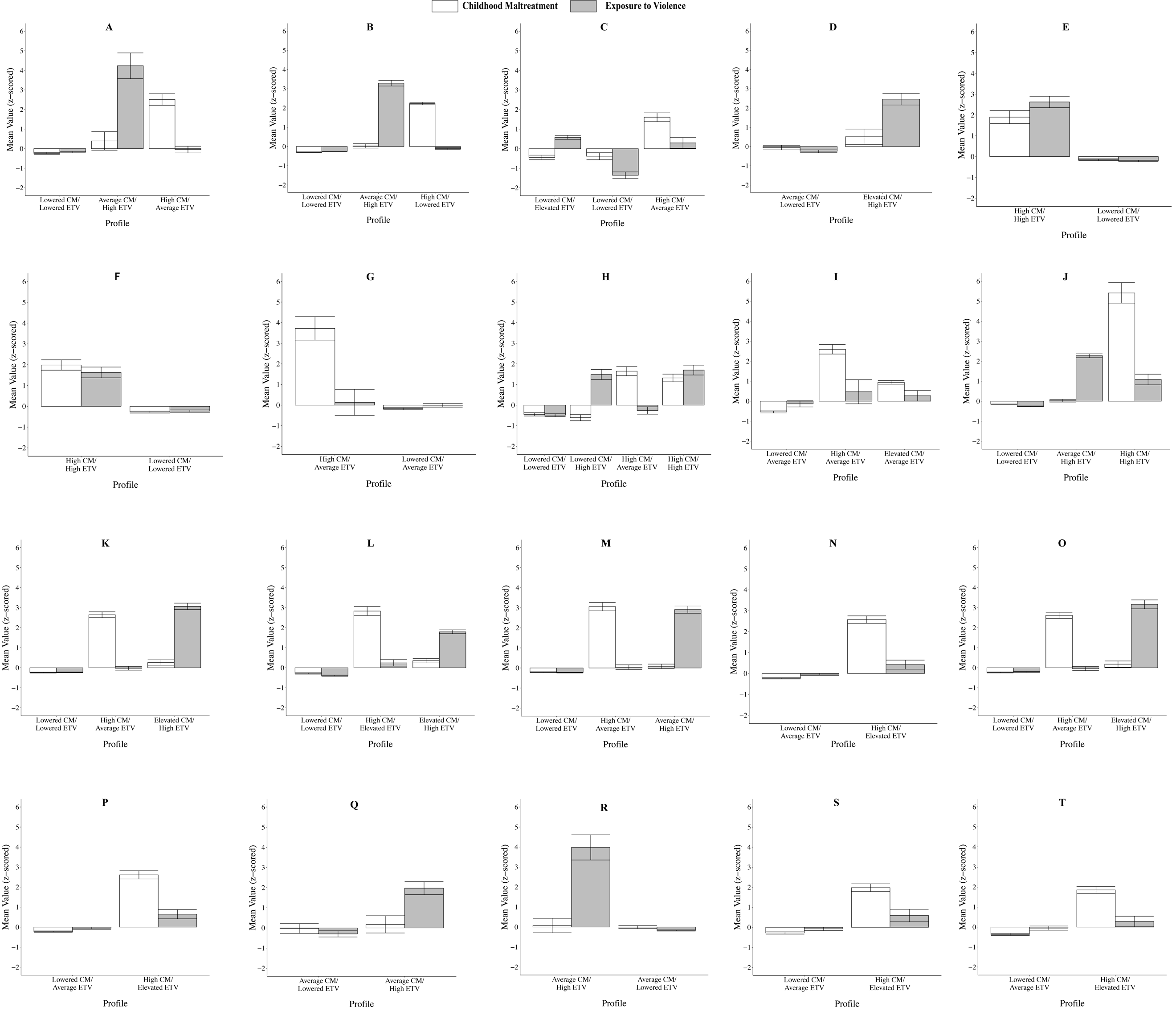 Note: A: Add Health 3; B: Add Health 4; C: AOPAS; D: EDPCCM; E: DVS Child; F: DVS Adolescent; G: LONGSCAN: H: MoD Community; I: MoD Prison; J: NSA 1995; K: NatSCEV 1 Child; L: NatSCEV 1 Adolescent; M: NatSCEV 2 Child; N: NatSCEV 2 Adolescent; O: NatSCEV 3 Child; P: NatSCEV 3 Adolescent; Q: PNCYAFP; R: PHDCN Child; S: PHDCN Adolescent; T: PHDCN Adult.Supplemental Figure 2. Conditional Probability Correlation Plots by Domain Supplemental Figure 2A. Conditional Probability Correlation Plots—Sociodemographic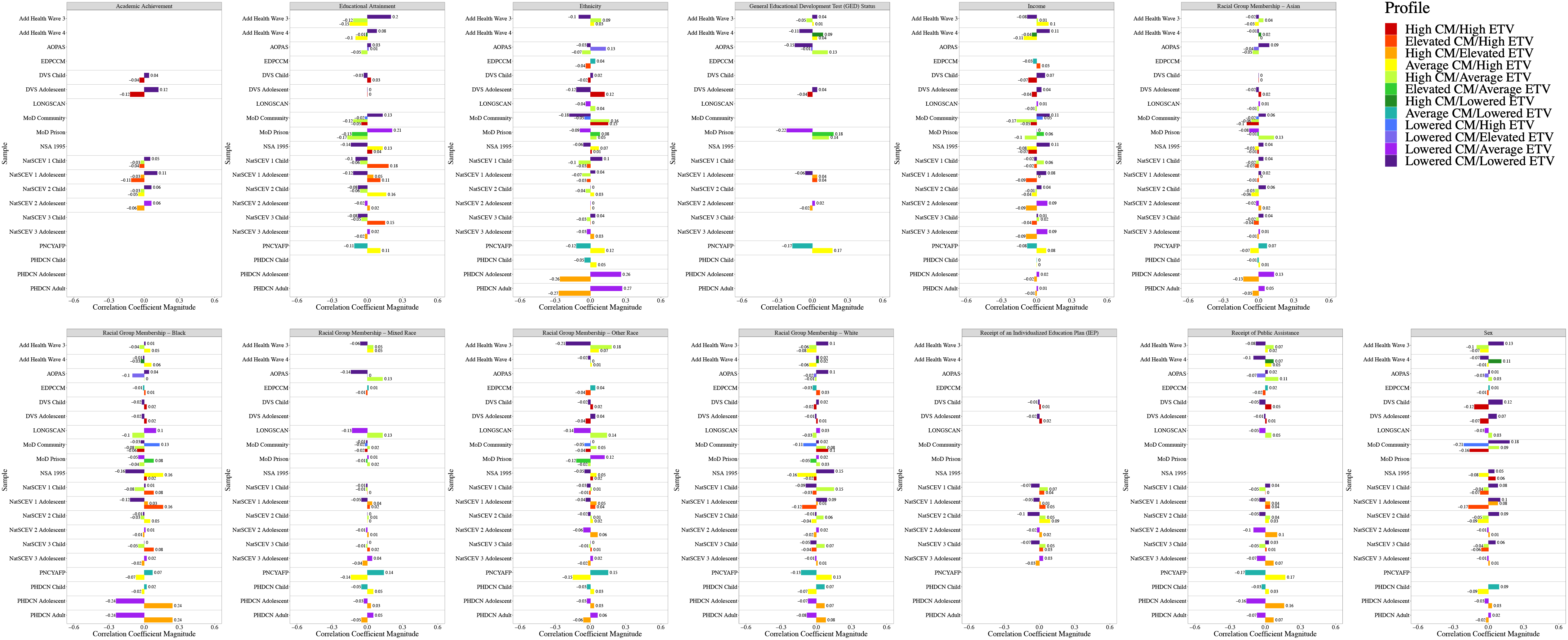 Supplemental Figure 2B. Conditional Probability Correlation Plots—Neighborhood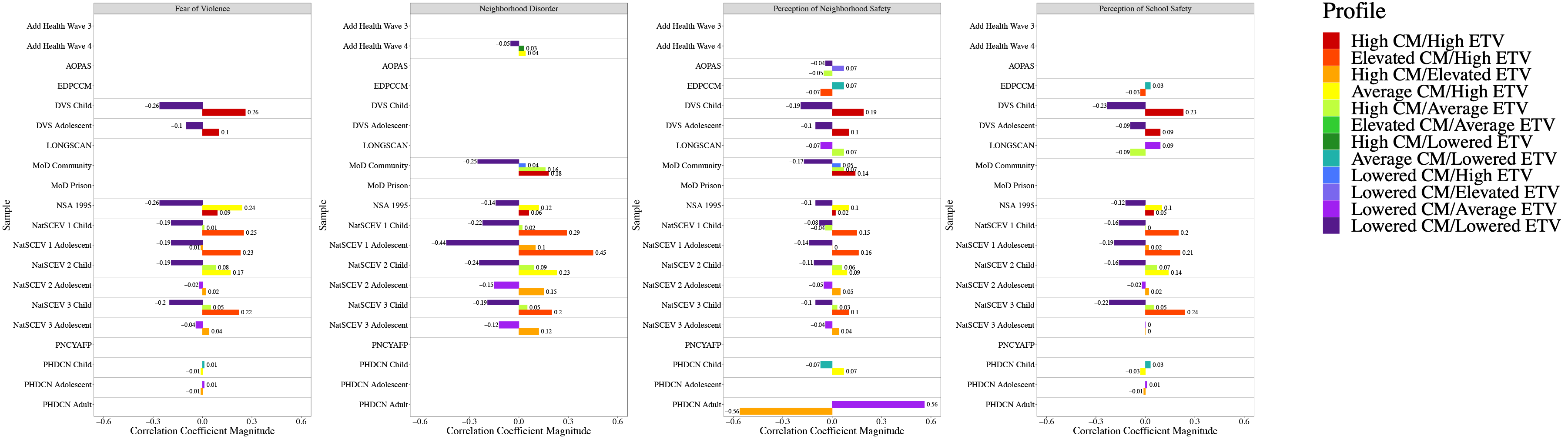 Supplemental Figure 2C. Conditional Probability Correlation Plots—Health 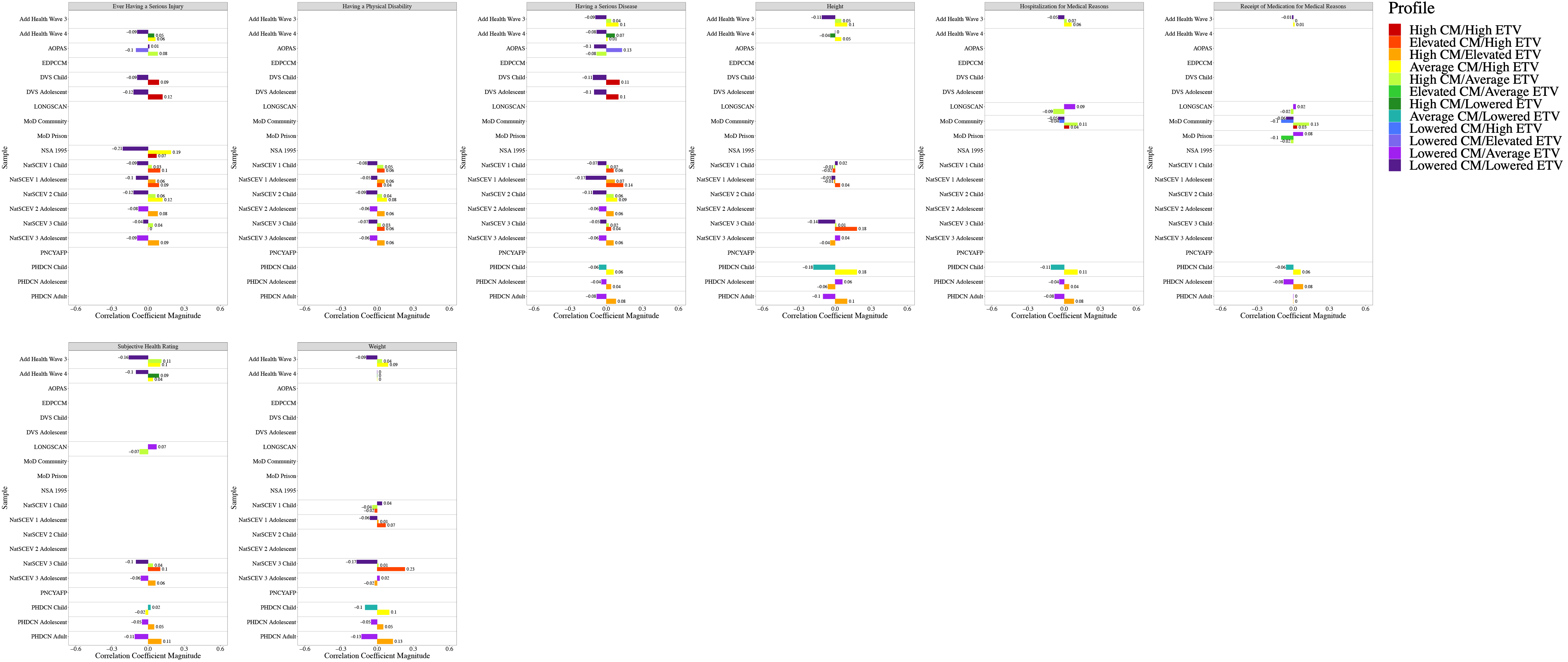 Supplemental Figure 2D. Conditional Probability Correlation Plots—Mental Health 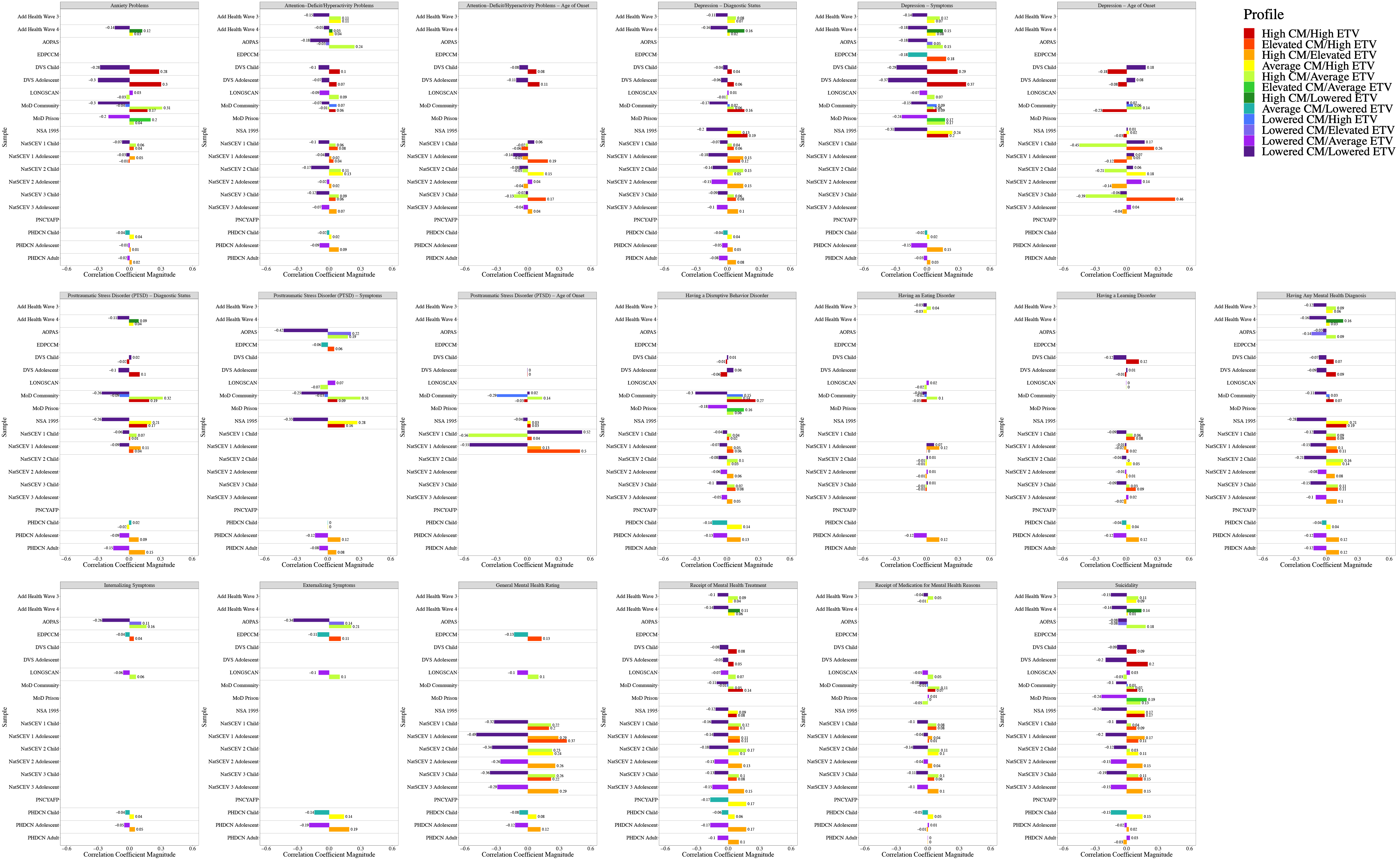 Supplemental Figure 2E. Conditional Probability Correlation Plots—Psychosocial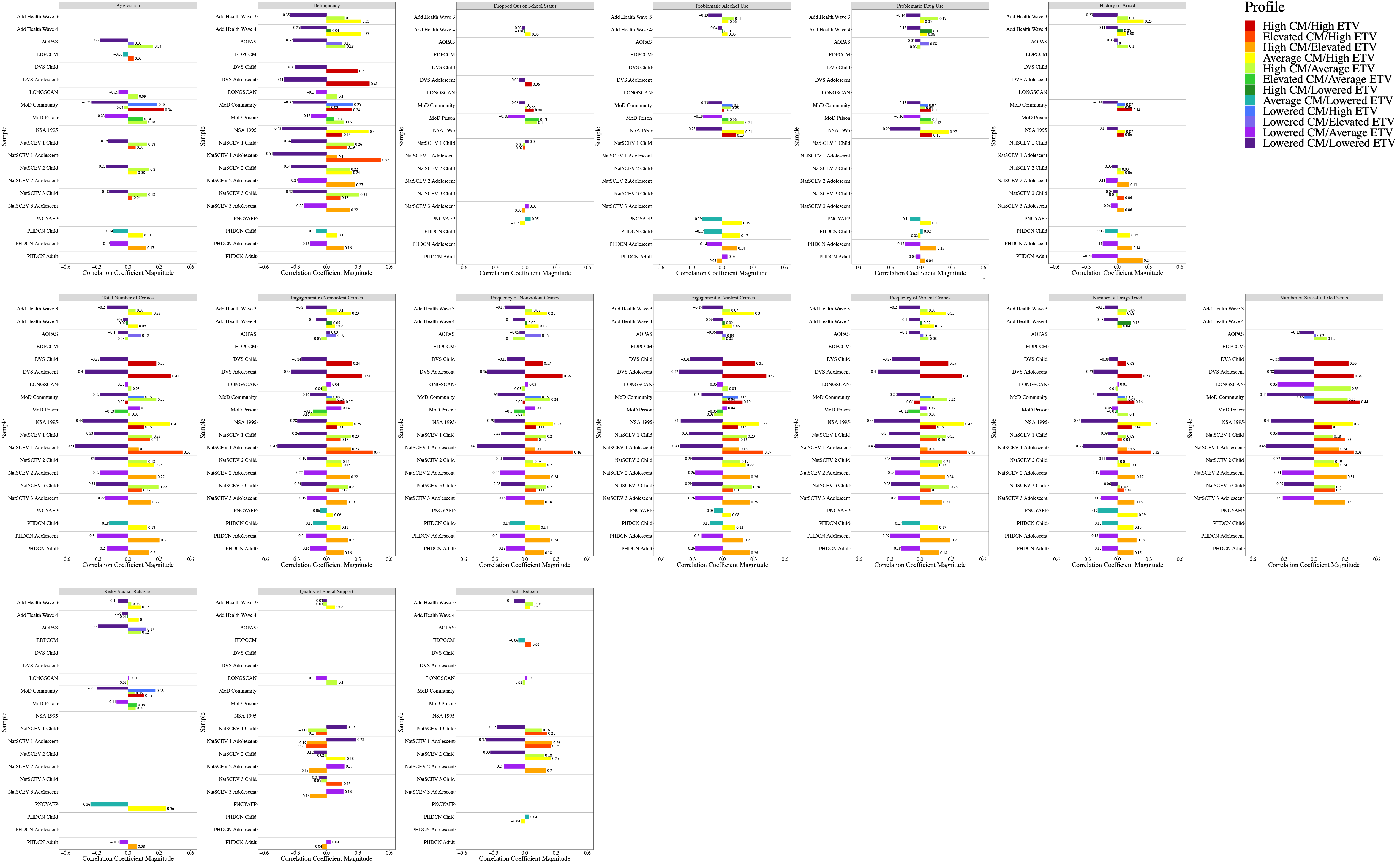 Supplemental TablesSupplemental Table 1. Model Fit of the Latent Profile Analyses.  Supplemental Table 1A. Model Fit of the Latent Profile Analysis in Add Health Wave 3 Sample.Note.  BIC = Bayesian Information Criterion. LMR = Lo-Mendell-Rubin–adjusted Likelihood Ratio Test; LRT = Likelihood Ratio Test.Supplemental Table 1B. Model Fit of the Latent Profile Analysis in Add Health Wave 4 Sample.Note.  BIC = Bayesian Information Criterion. LMR = Lo-Mendell-Rubin–adjusted Likelihood Ratio Test; LRT = Likelihood Ratio Test.Supplemental Table 1C. Model Fit of the Latent Profile Analysis in National Data Archive on Child Abuse and Neglect Dataset Number 117 Sample (Adolescent Outcome of Physically Abused Schoolchildren [AOPAS]).Note.  BIC = Bayesian Information Criterion. LMR = Lo-Mendell-Rubin–adjusted Likelihood Ratio Test; LRT = Likelihood Ratio Test.Supplemental Table 1D. Model Fit of the Latent Profile Analysis in National Data Archive on Child Abuse and Neglect CPS Dataset Number 96 Sample (An Ecological Developmental Perspective on the Consequences of Childhood Maltreatment [EDPCCM]).Note.  BIC = Bayesian Information Criterion. LMR = Lo-Mendell-Rubin–adjusted Likelihood Ratio Test; LRT = Likelihood Ratio Test.Supplemental Table 1E. Model Fit of the Latent Profile Analysis in Developmental Victimization Study (DVS), 2002-2003, Child Sample.Note.  BIC = Bayesian Information Criterion. LMR = Lo-Mendell-Rubin–adjusted Likelihood Ratio Test; LRT = Likelihood Ratio Test.Supplemental Table 1F. Model Fit of the Latent Profile Analysis in Developmental Victimization Study (DVS), 2002-2003, Adolescent Sample.Note.  BIC = Bayesian Information Criterion. LMR = Lo-Mendell-Rubin–adjusted Likelihood Ratio Test; LRT = Likelihood Ratio Test.Supplemental Table 1G. Model Fit of the Latent Profile Analysis in Longitudinal Studies of Child Abuse and Neglect (LONGSCAN), Child Sample. Note.  BIC = Bayesian Information Criterion. LMR = Lo-Mendell-Rubin–adjusted Likelihood Ratio Test; LRT = Likelihood Ratio Test.Supplemental Table 1H. Model Fit of the Latent Profile Analysis in MoD Community Sample.Note.  BIC = Bayesian Information Criterion. LMR = Lo-Mendell-Rubin–adjusted Likelihood Ratio Test; LRT = Likelihood Ratio Test.Supplemental Table 1I. Model Fit of the Latent Profile Analysis in MoD Prison Sample.Note.  BIC = Bayesian Information Criterion. LMR = Lo-Mendell-Rubin–adjusted Likelihood Ratio Test; LRT = Likelihood Ratio Test.Supplemental Table 1J. Model Fit of the Latent Profile Analysis in National Survey of Adolescents in the United States, 1995 Sample.Note.  BIC = Bayesian Information Criterion. LMR = Lo-Mendell-Rubin–adjusted Likelihood Ratio Test; LRT = Likelihood Ratio Test.Supplemental Table 1K. Model Fit of the Latent Profile Analysis in National Survey of Children’s Exposure to Violence 1, 2008 (NatSCEV 1), Child Sample.Note.  BIC = Bayesian Information Criterion. LMR = Lo-Mendell-Rubin–adjusted Likelihood Ratio Test; LRT = Likelihood Ratio Test.Supplemental Table 1L. Model Fit of the Latent Profile Analysis in National Survey of Children’s Exposure to Violence 1, 2008 (NatSCEV 1), Adolescent Sample.Note.  BIC = Bayesian Information Criterion. LMR = Lo-Mendell-Rubin–adjusted Likelihood Ratio Test; LRT = Likelihood Ratio Test.Supplemental Table 1M. Model Fit of the Latent Profile Analysis in National Survey of Children’s Exposure to Violence 2, 1993-2012 (NatSCEV 2), Child Sample.Note.  BIC = Bayesian Information Criterion. LMR = Lo-Mendell-Rubin–adjusted Likelihood Ratio Test; LRT = Likelihood Ratio Test.Supplemental Table 1N. Model Fit of the Latent Profile Analysis in National Survey of Children’s Exposure to Violence 2, 1993-2012 (NatSCEV 2), Adolescent Sample.Note.  BIC = Bayesian Information Criterion. LMR = Lo-Mendell-Rubin–adjusted Likelihood Ratio Test; LRT = Likelihood Ratio Test.Supplemental Table 1O. Model Fit of the Latent Profile Analysis in National Survey of Children’s Exposure to Violence 3, 1997-2014 (NatSCEV 3), Child Sample.Note.  BIC = Bayesian Information Criterion. LMR = Lo-Mendell-Rubin–adjusted Likelihood Ratio Test; LRT = Likelihood Ratio Test.Supplemental Table 1P. Model Fit of the Latent Profile Analysis in National Survey of Children’s Exposure to Violence 3, 1997-2014 (NatSCEV 3), Adolescent Sample.Note.  BIC = Bayesian Information Criterion. LMR = Lo-Mendell-Rubin–adjusted Likelihood Ratio Test; LRT = Likelihood Ratio Test.Supplemental Table 1Q. Model Fit of the Latent Profile Analysis in Profiling the Needs of the California Youth Authority's Female Population, 1996 (ICPSR 2754 [PNCYAFP]), Adolescent Sample.Note.  BIC = Bayesian Information Criterion. LMR = Lo-Mendell-Rubin–adjusted Likelihood Ratio Test; LRT = Likelihood Ratio Test.Supplemental Table 1R. Model Fit of the Latent Profile Analysis in Project on Human Development in Chicago Neighborhoods, Child Sample.Note.  BIC = Bayesian Information Criterion. LMR = Lo-Mendell-Rubin–adjusted Likelihood Ratio Test; LRT = Likelihood Ratio Test.Supplemental Table 1S. Model Fit of the Latent Profile Analysis in Project on Human Development in Chicago Neighborhoods, Adolescent Sample.Note.  BIC = Bayesian Information Criterion. LMR = Lo-Mendell-Rubin–adjusted Likelihood Ratio Test; LRT = Likelihood Ratio Test.Supplemental Table 1T. Model Fit of the Latent Profile Analysis in Project on Human Development in Chicago Neighborhoods, Adult Sample.Note.  BIC = Bayesian Information Criterion. LMR = Lo-Mendell-Rubin–adjusted Likelihood Ratio Test; LRT = Likelihood Ratio Test.Supplemental Table 2. Summary Statistics. Supplemental Table 2A. Summary Statistics for Sociodemographic Variables.  Supplemental Table 2B. Summary Statistics for Neighborhood Variables.  Supplemental Table 2C. Summary Statistics for Health Variables. Supplemental Table 2D. Summary Statistics for Mental Health Variables. Supplemental Table 2E. Summary Statistics for Psychosocial Variables. Supplemental Table 3. Conditional Probability Correlation Comparisons. Supplemental Table 3A. Conditional Probability Correlation Comparisons in Add Health Wave 3 Sample.Supplemental Table 3B. Conditional Probability Correlation Comparisons in Add Health Wave 4 Sample.Supplemental Table 3C. Conditional Probability Correlation Comparisons in National Data Archive on Child Abuse and Neglect Dataset Number 117 Sample (Adolescent Outcome of Physically Abused Schoolchildren [AOPAS]).Supplemental Table 3D. Conditional Probability Correlation Comparisons in National Data Archive on Child Abuse and Neglect CPS Dataset Number 96 Sample (An Ecological Developmental Perspective on the Consequences of Childhood Maltreatment [EDPCCM]).Supplemental Table 3E. Conditional Probability Correlation Comparisons in Developmental Victimization Study (DVS), 2002-2003, Child Sample.Supplemental Table 3F. Conditional Probability Correlation Comparisons in Developmental Victimization Study (DVS), 2002-2003, Adolescent Sample.Supplemental Table 3G. Conditional Probability Correlation Comparisons in Longitudinal Studies of Child Abuse and Neglect (LONGSCAN), Child Sample. Supplemental Table 3H. Conditional Probability Correlation Comparisons in MoD Community Sample.Supplemental Table 3I. Conditional Probability Correlation Comparisons in MoD Prison Sample.Supplemental Table 3J. Conditional Probability Correlation Comparisons in National Survey of Adolescents in the United States, 1995 Sample.Supplemental Table 3K. Conditional Probability Correlation Comparisons in National Survey of Children’s Exposure to Violence 1, 2008 (NatSCEV 1), Child Sample.Supplemental Table 3L. Conditional Probability Correlation Comparisons in National Survey of Children’s Exposure to Violence 1, 2008 (NatSCEV 1), Adolescent Sample.Supplemental Table 3M. Conditional Probability Correlation Comparisons in National Survey of Children’s Exposure to Violence 2, 1993-2012 (NatSCEV 2), Child Sample.Supplemental Table 3N. Conditional Probability Correlation Comparisons in National Survey of Children’s Exposure to Violence 2, 1993-2012 (NatSCEV 2), Adolescent Sample.Supplemental Table 3O. Conditional Probability Correlation Comparisons in National Survey of Children’s Exposure to Violence 3, 1997-2014 (NatSCEV 3), Child Sample.Supplemental Table 3P. Conditional Probability Correlation Comparisons in National Survey of Children’s Exposure to Violence 3, 1997-2014 (NatSCEV 3), Adolescent Sample.Supplemental Table 3Q. Conditional Probability Correlation Comparisons in Profiling the Needs of the California Youth Authority's Female Population, 1996 (ICPSR 2754 [PNCYAFP]), Adolescent Sample.Supplemental Table 3R. Conditional Probability Correlation Comparisons in Project on Human Development in Chicago Neighborhoods, Child Sample.Supplemental Table 3S. Conditional Probability Correlation Comparisons in Project on Human Development in Chicago Neighborhoods, Adolescent Sample.Supplemental Table 1T. Conditional Probability Correlation Comparisons in Project on Human Development in Chicago Neighborhoods, Adult Sample.Supplemental Table 4. Meta-Analytic Results for Overall, Profile Moderation, and Profile and Age Moderation Analyses Across Samples.Note. Italics indicate that the profile estimate significantly differs from the Lowered CM/Lowered ETV profile estimate for that variable. Y in the “Post-Hoc Comparison Significant?” column indicates that the profile estimate significantlydiffers from at least one other profile estimate after Bonferroni correction. The “Age Moderation: Test of Moderators” column indicates significance of the omnibus test of model parameters when both profile and age were added to the model as moderators (see Supplemental Table 5). Supplemental Table 5. Age-Moderated Meta-Analytic Results for Correlates that Showed Significant Heterogeneity in the Profile-Moderated Meta-Analyses. Note. † indicates that there was insufficient representation of this profile combination across samples to report age- and profile-moderated meta-analytic results.    No. latent classesLog-likelihoodBICAdjusted BICVuong-Lo-Mendell-Rubin Likelihood Ratio Test (H0 Loglikelihood value and p)Adjusted LMR LRT (value and p)Entropy3-Class Solution3-Class SolutionNo. latent classesLog-likelihoodBICAdjusted BICVuong-Lo-Mendell-Rubin Likelihood Ratio Test (H0 Loglikelihood value and p)Adjusted LMR LRT (value and p)EntropyProfile DesignationSize2-Class-1583.973213.483191.26-1881.93; 0.0130566.892; 0.01510.998Average CM/High ETV3.7%3-Class-1486.543038.163006.40-1583.97; 0.0641185.354; 0.07130.956High CM/Average ETV7.8%4-Class-1182.962450.512409.24-1266.84; 0.0641161.549; 0.06980.972Lowered CM/Lowered ETV88.5%5-Class-1291.172686.452635.65-739.626; 0.1424-1075.53; 0.14120.9426-Class-622.3611368.361308.03-489.089; 0.3199-260.818; 0.31960.685No. latent classesLog-likelihoodBICAdjusted BICVuong-Lo-Mendell-Rubin Likelihood Ratio Test (H0 Loglikelihood value and p)Adjusted LMR LRT (value and p)Entropy3-Class Solution3-Class SolutionNo. latent classesLog-likelihoodBICAdjusted BICVuong-Lo-Mendell-Rubin Likelihood Ratio Test (H0 Loglikelihood value and p)Adjusted LMR LRT (value and p)EntropyProfile DesignationSize2-Class-11461.522982.822960.5-13818.0; 0.00004535.96; 0.00000.964Average CM/High ETV6.1%3-Class-10677.021439.421407.6-11461.5; 0.00001510.03; 0.00000.920High CM/Lowered ETV10.8%4-Class-9326.1718763.318722.0-9833.70; 0.0000976.925; 0.00000.930Lowered CM/Lowered ETV83.2%5-Class-7509.5915155.815104.9-8591.15; 0.00852081.85; 0.01000.8096-Class-7010.1114182.414122.0-7010.11; 0.50160.0000; 0.05160.944No. latent classesLog-likelihoodBICAdjusted BICVuong-Lo-Mendell-Rubin Likelihood Ratio Test (H0 Loglikelihood value and p)Adjusted LMR LRT (value and p)Entropy3-Class Solution3-Class SolutionNo. latent classesLog-likelihoodBICAdjusted BICVuong-Lo-Mendell-Rubin Likelihood Ratio Test (H0 Loglikelihood value and p)Adjusted LMR LRT (value and p)EntropyProfile DesignationSize2-Class-411.360857.934835.778-433.192; 0.036940.950; 0.04360.905High CM/Average ETV20.9%3-Class-400.995852.293820.643-411.360; 0.223419.443; 0.23990.843Lowered CM/Elevated ETV52.3%4-Class-392.263849.921808.776-400.995; 0.219116.378; 0.22990.865Lowered CM/Lowered ETV26.8%5-Class-377.741835.969785.328-390.419; 0.052323.780; 0.05860.8996-Class-377.741851.060790.924-380.890; 0.21085.908; 0.21500.725No. latent classesLog-likelihoodBICAdjusted BICVuong-Lo-Mendell-Rubin Likelihood Ratio Test (H0 Loglikelihood value and p)Adjusted LMR LRT (value and p)Entropy2-Class Solution2-Class SolutionNo. latent classesLog-likelihoodBICAdjusted BICVuong-Lo-Mendell-Rubin Likelihood Ratio Test (H0 Loglikelihood value and p)Adjusted LMR LRT (value and p)EntropyProfile DesignationSize2-Class-793.4841626.901604.70-850.361; 0.0000107.474; 0.00010.947Elevated CM/High ETV9.0%3-Class-762.6111582.261550.55-793.484; 0.099158.337; 0.10960.881Average CM/Lowered ETV91.0%4-Class-752.7321579.611538.39-762.611; 0.125318.667; 0.13550.8605-Class-717.6961526.651475.91-733.928; 0.3639 30.673; 0.37790.9576-Class-704.7641517.901457.64-704.764; 0.50000.0000; 0.50000.983No. latent classesLog-likelihoodBICAdjusted BICVuong-Lo-Mendell-Rubin Likelihood Ratio Test (H0 Loglikelihood value and p)Adjusted LMR LRT (value and p)Entropy2-Class Solution2-Class SolutionNo. latent classesLog-likelihoodBICAdjusted BICVuong-Lo-Mendell-Rubin Likelihood Ratio Test (H0 Loglikelihood value and p)Adjusted LMR LRT (value and p)EntropyProfile DesignationSize2-Class-3402.966856.366834.12-3824.46; 0.3778805.731; 0.38860.945High CM/High ETV7.3%3-Class-3165.216402.496370.72-3402.96; 0.2321454.470; 0.23810.930Lowered CM/Lowered ETV92.7%4-Class-2988.216070.106028.81-3165.21; 0.0736338.353; 0.07740.9655-Class-2988.216091.726040.90-2988.21; 0.46110.0000; 0.46110.9706-Class-2582.695302.315241.95-2871.26; 0.7803551.620; 0.78811.000No. latent classesLog-likelihoodBICAdjusted BICVuong-Lo-Mendell-Rubin Likelihood Ratio Test (H0 Loglikelihood value and p)Adjusted LMR LRT (value and p)Entropy2-Class Solution2-Class SolutionNo. latent classesLog-likelihoodBICAdjusted BICVuong-Lo-Mendell-Rubin Likelihood Ratio Test (H0 Loglikelihood value and p)Adjusted LMR LRT (value and p)EntropyProfile DesignationSize2-Class-1731.413508.493486.26-1934.43; 0.0406386.318; 0.04580.922High CM/High ETV12.5%3-Class-1643.393352.033320.28-1731.41; 0.0110167.470; 0.01270.962Lowered CM/Lowered ETV87.5%4-Class-1589.743264.313223.04-1643.39; 0.1504102.082; 0.16340.9515-Class-1589.743283.893233.09-1589.74; 0.50740.0000; 0.50740.9586-Class-1558.803241.583181.26-1555.79; 0.8113-5.744; 0.80910.917No. latent classesLog-likelihoodBICAdjusted BICVuong-Lo-Mendell-Rubin Likelihood Ratio Test (H0 Loglikelihood value and p)Adjusted LMR LRT (value and p)Entropy2-Class Solution2-Class SolutionNo. latent classesLog-likelihoodBICAdjusted BICVuong-Lo-Mendell-Rubin Likelihood Ratio Test (H0 Loglikelihood value and p)Adjusted LMR LRT (value and p)EntropyProfile DesignationSize2-Class-1186.462416.052393.84-1346.99; 0.0065304.597; 0.00800.992High CM/Average ETV4.4%3-Class-1132.662326.952295.21-1186.46; 0.4470102.703; 0.45970.944Lowered CM/Average ETV95.6%4-Class-1110.332300.782259.52-1132.66; 0.179342.365; 0.19100.9375-Class-1083.712266.032215.24-1036.19; 0.9471-90.157; 0.94240.9396-Class-1010.112137.322077.02-1009.53; 0.5833-1.094; 0.58280.961No. latent classesLog-likelihoodBICAdjusted BICVuong-Lo-Mendell-Rubin Likelihood Ratio Test (H0 Loglikelihood value and p)Adjusted LMR LRT (value and p)Entropy4-Class Solution4-Class SolutionNo. latent classesLog-likelihoodBICAdjusted BICVuong-Lo-Mendell-Rubin Likelihood Ratio Test (H0 Loglikelihood value and p)Adjusted LMR LRT (value and p)EntropyProfile DesignationSize2-Class-733.5631506.501484.30-782.252; 0.000091.929; 0.00000.871High CM/High ETV10.8%3-Class-716.7941489.831458.12-733.563; 0.338831.662; 0.3490.846High CM/Average ETV13.0%4-Class-694.2061461.521420.30-715.608; 0.117540.409; 0.13200.872Lowered CM/High ETV11.2%5-Class-694.2061478.401427.66-694.206; 0.49810.0000; 0.49810.889Lowered CM/Lowered ETV65.0%6-Class-683.7781474.411414.17-683.778; 0.72580.0000; 0.72580.896No. latent classesLog-likelihoodBICAdjusted BICVuong-Lo-Mendell-Rubin Likelihood Ratio Test (H0 Loglikelihood value and p)Adjusted LMR LRT (value and p)Entropy3-Class Solution3-Class SolutionNo. latent classesLog-likelihoodBICAdjusted BICVuong-Lo-Mendell-Rubin Likelihood Ratio Test (H0 Loglikelihood value and p)Adjusted LMR LRT (value and p)EntropyProfile DesignationSize2-Class-788.5491618.221596.01-829.077; 0.002576.705; 0.00320.840High CM/Average ETV5.9%3-Class-769.0531596.861565.13-788.549; 0.009436.897; 0.01150.844Elevated CM/Average ETV23.9%4-Class-751.7081579.791538.55-769.053; 0.183532.828; 0.19930.706Lowered CM/Average ETV70.2%5-Class-737.2481568.501517.74-751.708; 0.504227.367; 0.51610.6686-Class-733.5501578.721518.45-737.809; 0.68908.062; 0.69370.717No. latent classesLog-likelihoodBICAdjusted BICVuong-Lo-Mendell-Rubin Likelihood Ratio Test (H0 Loglikelihood value and p)Adjusted LMR LRT (value and p)Entropy3-Class Solution3-Class SolutionNo. latent classesLog-likelihoodBICAdjusted BICVuong-Lo-Mendell-Rubin Likelihood Ratio Test (H0 Loglikelihood value and p)Adjusted LMR LRT (value and p)EntropyProfile DesignationSize2-Class-9171.2018400.518378.3-11415.8; 0.22454315.83; 0.23321.000High CM/High ETV2.4%3-Class-8725.9317534.917503.1-9171.20; 0.0145 856.159; 0.01660.945Average CM/High ETV8.8%4-Class-7769.7215647.315606.0 -7734.75; 0.6860-67.245; 0.68510.982Lowered CM/Lowered ETV88.7%5-Class-7299.3514731.514680.7-6647.67; 0.1220-1253.04; 0.11810.9646-Class-6602.0213361.713301.4-6647.67; 1.000089.500; 1.00000.970No. latent classesLog-likelihoodBICAdjusted BICVuong-Lo-Mendell-Rubin Likelihood Ratio Test (H0 Loglikelihood value and p)Adjusted LMR LRT (value and p)Entropy3-Class Solution3-Class SolutionNo. latent classesLog-likelihoodBICAdjusted BICVuong-Lo-Mendell-Rubin Likelihood Ratio Test (H0 Loglikelihood value and p)Adjusted LMR LRT (value and p)EntropyProfile DesignationSize2-Class-7836.4315729.115706.9-8782.23; 0.00001816.28; 0.00000.978Elevated CM/High ETV6.5%3-Class-7353.7514787.914756.1-7836.43; 0.0000926.919; 0.00000.960High CM/Average ETV7.2%4-Class-6937.1113978.713937.4-7315.76; 0.7886727.150; 0.79210.940Lowered CM/Lowered ETV86.3%5-Class-6724.4613577.513526.7-6937.11; 0.0278408.353; 0.02820.9356-Class-6515.4513183.613123.3-6515.45; 0.50090.0000; 0.50090.975No. latent classesLog-likelihoodBICAdjusted BICVuong-Lo-Mendell-Rubin Likelihood Ratio Test (H0 Loglikelihood value and p)Adjusted LMR LRT (value and p)Entropy3-Class Solution3-Class SolutionNo. latent classesLog-likelihoodBICAdjusted BICVuong-Lo-Mendell-Rubin Likelihood Ratio Test (H0 Loglikelihood value and p)Adjusted LMR LRT (value and p)EntropyProfile DesignationSize2-Class-3848.627748.217725.97-4125.27; 0.0060529.090; 0.00720.921Elevated CM/High ETV16.2%3-Class-3667.707408.227376.45-3848.62; 0.0000346.005; 0.00000.898High CM/Elevated ETV5.8%4-Class-3598.927292.507251.20 -3667.70; 0.0453131.543; 0.05140.895Lowered CM/Lowered ETV78.0%5-Class-3518.377153.247102.42-3590.60; 0.0272138.147; 0.03210.9036-Class-3449.567037.486977.12-3518.37; 0.4027131.586; 0.41560.904No. latent classesLog-likelihoodBICAdjusted BICVuong-Lo-Mendell-Rubin Likelihood Ratio Test (H0 Loglikelihood value and p)Adjusted LMR LRT (value and p)Entropy3-Class Solution3-Class SolutionNo. latent classesLog-likelihoodBICAdjusted BICVuong-Lo-Mendell-Rubin Likelihood Ratio Test (H0 Loglikelihood value and p)Adjusted LMR LRT (value and p)EntropyProfile DesignationSize2-Class-7587.4515230.815208.6-8370.74; 0.00581503.83; 0.00690.972Average CM/High ETV6.9%3-Class-6953.8013987.513955.7-7587.45; 0.00021216.55; 0.00030.968High CM/Average ETV5.8%4-Class-6570.4113244.713203.4-6953.80; 0.2152736.071; 0.22440.954Lowered CM/Lowered ETV87.3%5-Class-6308.6212745.112694.2-6664.07; 0.0528682.442; 0.05710.9636-Class-6245.2912642.412582.0-6245.29; 0.50530.0000; 0.50530.908No. latent classesLog-likelihoodBICAdjusted BICVuong-Lo-Mendell-Rubin Likelihood Ratio Test (H0 Loglikelihood value and p)Adjusted LMR LRT (value and p)Entropy2-Class Solution2-Class SolutionNo. latent classesLog-likelihoodBICAdjusted BICVuong-Lo-Mendell-Rubin Likelihood Ratio Test (H0 Loglikelihood value and p)Adjusted LMR LRT (value and p)EntropyProfile DesignationSize2-Class-4087.808227.038204.79-4406.22; 0.0007 609.218; 0.00090.943High CM/Elevated ETV8.4%3-Class-3932.297938.077906.30-4087.80; 0.0000297.508; 0.00000.884Lowered CM/Average ETV91.6%4-Class-3818.107731.727690.42-3932.29; 0.0062218.482; 0.00740.8935-Class-3742.367602.297551.46 -3818.10; 0.0773144.899; 0.08530.8936-Class-3742.367624.337563.98-3742.36; .049990.0000; 0.49990.904No. latent classesLog-likelihoodBICAdjusted BICVuong-Lo-Mendell-Rubin Likelihood Ratio Test (H0 Loglikelihood value and p)Adjusted LMR LRT (value and p)Entropy3-Class Solution3-Class SolutionNo. latent classesLog-likelihoodBICAdjusted BICVuong-Lo-Mendell-Rubin Likelihood Ratio Test (H0 Loglikelihood value and p)Adjusted LMR LRT (value and p)EntropyProfile DesignationSize2-Class-6621.3113297.613275.4-7329.24; 0.00831358.22; 0.00830.971Elevated CM/High ETV5.8%3-Class-6232.1412542.812511.1-6621.31; 0.0003746.670; 0.00050.950High CM/Average ETV7.3%4-Class-5726.5911555.311514.0-6061.78; 0.0011643.088; 0.00140.958Lowered CM/Lowered ETV86.9%5-Class-5643.6711413.011362.2-5726.60; 0.3967159.099; 0.40770.9586-Class-5397.4110944.110883.7-5397.41; 0.50000.0000; 0.50000.976No. latent classesLog-likelihoodBICAdjusted BICVuong-Lo-Mendell-Rubin Likelihood Ratio Test (H0 Loglikelihood value and p)Adjusted LMR LRT (value and p)Entropy2-Class Solution2-Class SolutionNo. latent classesLog-likelihoodBICAdjusted BICVuong-Lo-Mendell-Rubin Likelihood Ratio Test (H0 Loglikelihood value and p)Adjusted LMR LRT (value and p)EntropyProfile DesignationSize2-Class-3737.227525.237502.99-4020.27; 0.0002541.245; 0.00030.952High CM/Elevated ETV7.9%3-Class-3585.947244.447212.68-3737.22; 0.0015289.266; 0.00200.901Lowered CM/Average ETV92.1%4-Class-3500.987096.307055.00-3585.94; 0.0671162.454; 0.07370.8985-Class-3413.776943.656892.82-3482.36; 0.0885131.157; 0.09700.9006-Class-3412.456962.766902.41-3412.45; 0.50060.0000; 0.50060.903No. latent classesLog-likelihoodBICAdjusted BICVuong-Lo-Mendell-Rubin Likelihood Ratio Test (H0 Loglikelihood value and p)Adjusted LMR LRT (value and p)Entropy2-Class Solution2-Class SolutionNo. latent classesLog-likelihoodBICAdjusted BICVuong-Lo-Mendell-Rubin Likelihood Ratio Test (H0 Loglikelihood value and p)Adjusted LMR LRT (value and p)EntropyProfile DesignationSize2-Class-234.033499.165477.081-240.214; 0.002911.498; 0.00410.887Average CM/High ETV12.9%3-Class-227.905500.237468.689-234.033; 0.172411.400; 0.19750.785Average CM/Lowered ETV87.1%4-Class-223.773505.301464.289-178.371; 0.3840-85.967; 0.37570.9895-Class-178.371427.824377.348 -178.371; 0.50000.000; 0.50001.0006-Class-190.175464.760404.819-190.216; 0.76040.078; 0.76130.932No. latent classesLog-likelihoodBICAdjusted BICVuong-Lo-Mendell-Rubin Likelihood Ratio Test (H0 Loglikelihood value and p)Adjusted LMR LRT (value and p)Entropy2-Class Solution2-Class SolutionNo. latent classesLog-likelihoodBICAdjusted BICVuong-Lo-Mendell-Rubin Likelihood Ratio Test (H0 Loglikelihood value and p)Adjusted LMR LRT (value and p)EntropyProfile DesignationSize2-Class-1911.323869.433847.20 -2238.08; 0.3245622.477; 0.33500.996Average CM/High ETV4.1%3-Class-1867.383801.593769.83-1911.32; 0.079683.717; 0.08750.873Average CM/Lowered ETV95.9%4-Class-1671.503429.893388.61-1682.78; 1.000021.474; 1.00000.9035-Class-1448.443003.812953.00-1448.44; 0.50000.0000; 0.50000.9976-Class-1068.292263.552203.22 -1113.27; 0.110887.353; 0.11830.927No. latent classesLog-likelihoodBICAdjusted BICVuong-Lo-Mendell-Rubin Likelihood Ratio Test (H0 Loglikelihood value and p)Adjusted LMR LRT (value and p)Entropy2-Class Solution2-Class SolutionNo. latent classesLog-likelihoodBICAdjusted BICVuong-Lo-Mendell-Rubin Likelihood Ratio Test (H0 Loglikelihood value and p)Adjusted LMR LRT (value and p)EntropyProfile DesignationSize2-Class-1496.883038.073015.85-1552.74; 0.0449106.137; 0.05060.845High CM/Elevated ETV12.3%3-Class-1465.482994.282962.54-1496.88; 0.000159.641; 0.00010.860Lowered CM/Average ETV87.7%4-Class-1438.132958.562917.30-1465.48; 0.009351.977; 0.01150.8385-Class-1424.032949.362898.57-1438.13; 0.591726.785; 0.60710.8016-Class-1422.402965.102904.78-1422.40; 0.49960.0000; 0.49960.817No. latent classesLog-likelihoodBICAdjusted BICVuong-Lo-Mendell-Rubin Likelihood Ratio Test (H0 Loglikelihood value and p)Adjusted LMR LRT (value and p)Entropy2-Class Solution2-Class SolutionNo. latent classesLog-likelihoodBICAdjusted BICVuong-Lo-Mendell-Rubin Likelihood Ratio Test (H0 Loglikelihood value and p)Adjusted LMR LRT (value and p)EntropyProfile DesignationSize2-Class-1190.122423.392401.17-1263.27; 0.0098138.794; 0.01190.868High CM/Elevated ETV16.4%3-Class-1124.532310.692278.95-1190.12; 0.0000124.457; 0.00010.923Lowered CM/Average ETV83.6%4-Class-1124.532329.182287.92-1124.53; 0.50110.0000; 0.50110.9395-Class-1100.972300.552249.77-1100.97; 0.50100.0000; 0.50100.9156-Class-1060.782238.662178.35-1060.78; 0.50000.0000; 0.50000.952AgeAgeAgeAgeAgeAgeAgeAgeAgeAgeAgeAgeNMSDMinMinMaxMaxVariables UsedVariables UsedTransformationVariable TypeAdd Health 3 Sample     Lowered CM/Lowered ETV59321.971.8718182828CALCAGE3CALCAGE3--Continuous     Average CM/High ETV2521.641.5519192424CALCAGE3CALCAGE3--Continuous     High CM/Average ETV5221.981.8418182525CALCAGE3CALCAGE3--ContinuousAdd Health 4 Sample     Lowered CM/Lowered ETV424228.421.8124243333IYEAR4, IMONTH4, H4OD1Y, H4OD1MIYEAR4, IMONTH4, H4OD1Y, H4OD1MSubtract H4OD1Y from IYEAR4, then use IMONTH4 and H4OD1M to approximate ageContinuous     Average CM/High ETV30928.531.8425253333IYEAR4, IMONTH4, H4OD1Y, H4OD1MIYEAR4, IMONTH4, H4OD1Y, H4OD1MSubtract H4OD1Y from IYEAR4, then use IMONTH4 and H4OD1M to approximate ageContinuous     High CM/Lowered ETV55028.341.7825253333IYEAR4, IMONTH4, H4OD1Y, H4OD1MIYEAR4, IMONTH4, H4OD1Y, H4OD1MSubtract H4OD1Y from IYEAR4, then use IMONTH4 and H4OD1M to approximate ageContinuousAOPAS Sample     Lowered CM/Elevated ETV8016.050.3915151717DEMFL4DEMFL4--Continuous     Lowered CM/Lowered ETV4115.830.5415151717DEMFL4DEMFL4--Continuous     High CM/Average ETV3216.130.7515151818DEMFL4DEMFL4--ContinuousEDPCCM Sample     Average CM/Lowered ETV2737.371.46551111CAGECAGE--Continuous     Elevated CM/High ETV277.481.60551111CAGECAGE--ContinuousDVS Child Sample     High CM/High ETV987.803.07221212CH_AGECH_AGE--Continuous     Lowered CM/Lowered ETV12506.643.21221212CH_AGECH_AGE--ContinuousDVS Adolescent Sample     High CM/High ETV8514.991.4513131717CH_AGECH_AGE--Continuous     Lowered CM/Lowered ETV59715.011.4113131717CH_AGECH_AGE--ContinuousLONGSCAN Sample     High CM/Average ETV217.850.586.016.018.378.37AGE_6, AGE_8AGE_6, AGE_8Use AGE_8 unless missing, then use AGE_6Continuous     Lowered CM/Average ETV4547.930.555.895.899.389.38AGE_6, AGE_8AGE_6, AGE_8Use AGE_8 unless missing, then use AGE_6ContinuousMoD Community Sample     Lowered CM/Lowered ETV17940.3413.8618186969AgeAge--Continuous     Lowered CM/High ETV3142.2616.3418187070AgeAge--Continuous     High CM/Average ETV3644.6413.3318186868AgeAge--Continuous     High CM/High ETV3035.8012.9418186666AgeAge--ContinuousMoD Prison Sample     Lowered CM/Average ETV25033.2210.7419196767AgeAge--Continuous     High CM/Average ETV2134.109.5723235757AgeAge--Continuous     Elevated CM/Average ETV8532.759.1720205757AgeAge--ContinuousNSA 1995 Sample     Lowered CM/Lowered ETV356314.431.6412121717S1S1--Continuous     Average CM/High ETV35615.161.4712121717S1S1--Continuous     High CM/High ETV9815.171.4912121717S1S1--ContinuousNatSCEV 1 Child Sample     Lowered CM/Lowered ETV26715.453.70001212CH_AGECH_AGE--Continuous     High CM/Average ETV2246.313.09111212CH_AGECH_AGE--Continuous     Elevated CM/High ETV2009.122.71001212CH_AGECH_AGE--ContinuousNatSCEV 1 Adolescent Sample     Lowered CM/Lowered ETV113414.941.3913131717CH_AGECH_AGE--Continuous     High CM/Elevated ETV8415.441.3813131717CH_AGECH_AGE--Continuous     Elevated CM/High ETV23615.421.3213131717CH_AGECH_AGE--ContinuousNatSCEV 2 Child Sample     Lowered CM/Lowered ETV25755.953.76001212CH_AGECH_AGE--Continuous     High CM/Average ETV1727.052.88111212CH_AGECH_AGE--Continuous     Average CM/High ETV2039.032.86111212CH_AGECH_AGE--ContinuousNatSCEV 2 Adolescent Sample     Lowered CM/Average ETV142315.021.3913131818CH_AGECH_AGE--Continuous     High CM/Elevated ETV13015.211.2513131717CH_AGECH_AGE--ContinuousNatSCEV 3 Child Sample     Lowered CM/Lowered ETV22446.163.47001212CH_AGECH_AGE--Continuous     High CM/Average ETV1896.802.85111212CH_AGECH_AGE--Continuous     Elevated CM/High ETV1509.242.39221212CH_AGECH_AGE--ContinuousNatSCEV 3 Adolescent Sample     Lowered CM/Average ETV130515.121.4113131717CH_AGECH_AGE--Continuous     High CM/Elevated ETV11214.981.3913131717CH_AGECH_AGE--ContinuousPNCYAFP Sample     Average CM/Lowered ETV7416.220.9813131717V002V002--Continuous     Average CM/High ETV1116.450.8215151717V002V002--ContinuousPHDCN Child Sample     Average CM/High ETV3312.080.9810.3410.3413.0013.00AGE3AGE3--Continuous     Average CM/Lowered ETV76610.840.639.199.1913.0013.00AGE3AGE3--ContinuousPHDCN Adolescent Sample     Lowered CM/Average ETV49313.810.4913.0113.0115.6115.61AGE3AGE3--Continuous     High CM/Elevated ETV6913.800.4813.0913.0914.9514.95AGE3AGE3--ContinuousPHDCN Adult Sample     Lowered CM/Average ETV39719.710.5418.1418.1422.2822.28AGE3AGE3--Continuous     High CM/Elevated ETV7819.620.5818.0018.0020.9520.95AGE3AGE3--ContinuousAcademic AchievementAcademic AchievementAcademic AchievementAcademic AchievementAcademic AchievementAcademic AchievementAcademic AchievementAcademic AchievementAcademic AchievementAcademic AchievementAcademic AchievementAcademic AchievementNMSDMinMinMaxMaxVariables UsedVariables UsedTransformationVariable TypeAdd Health 3 Sample----------------------Add Health 4 Sample----------------------AOPAS Sample----------------------EDPCCM Sample----------------------DVS Child Sample     High CM/High ETV722.530.651133PI58PI58--Continuous     Lowered CM/Lowered ETV7272.580.561133PI58PI58--ContinuousDVS Adolescent Sample     High CM/High ETV822.380.701133PI58PI58--Continuous     Lowered CM/Lowered ETV5942.600.571133PI58PI58--ContinuousLONGSCAN Sample----------------------MoD Community Sample----------------------MoD Prison Sample----------------------NSA 1995 Sample----------------------NatSCEV 1 Child Sample     Lowered CM/Lowered ETV14252.570.561133PI38PI38--Continuous     High CM/Average ETV1482.500.601133PI38PI38--Continuous     Elevated CM/High ETV1842.500.621133PI38PI38--ContinuousNatSCEV 1 Adolescent Sample     Lowered CM/Lowered ETV11162.530.621133PI38PI38--Continuous     High CM/Elevated ETV782.460.621133PI38PI38--Continuous     Elevated CM/High ETV2292.350.681133PI38PI38--ContinuousNatSCEV 2 Child Sample     Lowered CM/Lowered ETV14932.580.571133PI38PI38--Continuous     High CM/Average ETV1262.500.641133PI38PI38--Continuous     Average CM/High ETV1792.470.641133PI38PI38--ContinuousNatSCEV 2 Adolescent Sample     Lowered CM/Average ETV14062.580.601133PI38PI38--Continuous     High CM/Elevated ETV1272.450.721133PI38PI38--ContinuousNatSCEV 3 Child Sample----------------------NatSCEV 3 Adolescent Sample----------------------PNCYAFP Sample----------------------PHDCN Child Sample----------------------PHDCN Adolescent Sample----------------------PHDCN Adult Sample----------------------Educational AttainmentEducational AttainmentEducational AttainmentEducational AttainmentEducational AttainmentEducational AttainmentEducational AttainmentEducational AttainmentEducational AttainmentEducational AttainmentEducational AttainmentEducational AttainmentNMSDMinMinMaxMaxVariables UsedVariables UsedTransformationVariable TypeAdd Health 3 Sample     Lowered CM/Lowered ETV59213.141.92882020H3ED1H3ED1--Continuous     Average CM/High ETV2511.521.66771515H3ED1H3ED1--Continuous     High CM/Average ETV5112.181.73881717H3ED1H3ED1--ContinuousAdd Health 4 Sample     Lowered CM/Lowered ETV42425.792.24111313H4ED2H4ED2--Continuous     Average CM/High ETV3094.782.22111313H4ED2H4ED2--Continuous     High CM/Lowered ETV5505.592.03111313H4ED2H4ED2--ContinuousAOPAS Sample     Lowered CM/Elevated ETV7410.240.82991212DEMFL7DEMFL7--Continuous     Lowered CM/Lowered ETV4010.300.88881212DEMFL7DEMFL7--Continuous     High CM/Average ETV2910.171.14991313DEMFL7DEMFL7--ContinuousEDPCCM Sample----------------------DVS Child Sample     High CM/High ETV733.702.340088PI26PI26Recode so values equal number of years in schoolContinuous     Lowered CM/Lowered ETV7323.532.11001414PI26PI26Recode so values equal number of years in schoolContinuousDVS Adolescent Sample     High CM/High ETV849.481.64661212PI26PI26Recode so values equal number of years in schoolContinuous     Lowered CM/Lowered ETV5959.511.54551313PI26PI26Recode so values equal number of years in schoolContinuousLONGSCAN Sample----------------------MoD Community Sample     Lowered CM/Lowered ETV1794.551.261177EDUCATIONEDUCATION--Continuous     Lowered CM/High ETV314.421.231177EDUCATIONEDUCATION--Continuous     High CM/Average ETV364.061.241166EDUCATIONEDUCATION--Continuous     High CM/High ETV304.371.222266EDUCATIONEDUCATION--ContinuousMoD Prison Sample     Lowered CM/Average ETV23411.731.63771616EDUCATIONEDUCATION--Continuous     High CM/Average ETV1810.332.35551313EDUCATIONEDUCATION--Continuous     Elevated CM/Average ETV7011.261.77661515EDUCATIONEDUCATION--ContinuousNSA 1995 Sample     Lowered CM/Lowered ETV35338.941.71551212S4S4--Continuous     Average CM/High ETV3459.681.50551212S4S4--Continuous     High CM/High ETV959.511.72551212S4S4--ContinuousNatSCEV 1 Child Sample     Lowered CM/Lowered ETV14222.922.210088PI5PI5Recode so values equal number of years in schoolContinuous     High CM/Average ETV1462.552.200077PI5PI5Recode so values equal number of years in schoolContinuous     Elevated CM/High ETV1844.152.040088PI5PI5Recode so values equal number of years in schoolContinuousNatSCEV 1 Adolescent Sample     Lowered CM/Lowered ETV11239.341.51661212PI5PI5Recode so values equal number of years in schoolContinuous     High CM/Elevated ETV819.721.52661212PI5PI5Recode so values equal number of years in schoolContinuous     Elevated CM/High ETV2329.761.43661212PI5PI5Recode so values equal number of years in schoolContinuousNatSCEV 2 Child Sample     Lowered CM/Lowered ETV14933.432.250088PI5PI5Recode so values equal number of years in schoolContinuous     High CM/Average ETV1283.002.160077PI5PI5Recode so values equal number of years in schoolContinuous     Average CM/High ETV1814.522.090088PI5PI5Recode so values equal number of years in schoolContinuousNatSCEV 2 Adolescent Sample     Lowered CM/Average ETV14169.641.50221313PI5PI5Recode so values equal number of years in schoolContinuous     High CM/Elevated ETV1299.781.36771313PI5PI5Recode so values equal number of years in schoolContinuousNatSCEV 3 Child Sample     Lowered CM/Lowered ETV14293.012.27001212PI5PI5Recode so values equal number of years in schoolContinuous     High CM/Average ETV1392.742.030077PI5PI5Recode so values equal number of years in schoolContinuous     Elevated CM/High ETV1424.132.140077PI5PI5Recode so values equal number of years in schoolContinuousNatSCEV 3 Adolescent Sample     Lowered CM/Average ETV13029.681.50661313PI5PI5Recode so values equal number of years in schoolContinuous     High CM/Elevated ETV1129.531.49661212PI5PI5Recode so values equal number of years in schoolContinuousPNCYAFP Sample     Average CM/Lowered ETV723.360.841166V009V009Recode so values equal number of years in schoolContinuous     Average CM/High ETV113.641.362266V009V009Recode so values equal number of years in schoolContinuousPHDCN Child Sample----------------------PHDCN Adolescent Sample----------------------PHDCN Adult Sample----------------------EthnicityEthnicityEthnicityEthnicityEthnicityEthnicityEthnicityEthnicityEthnicityEthnicityEthnicityEthnicityNNVariables UsedVariables UsedVariables UsedVariables UsedVariables UsedVariables UsedVariables UsedTransformationVariable TypeYesNoAdd Health 3 Sample     Lowered CM/Lowered ETV85508H3OD2H3OD2H3OD2H3OD2H3OD2H3OD2H3OD2--Binary     Average CM/High ETV619H3OD2H3OD2H3OD2H3OD2H3OD2H3OD2H3OD2--Binary     High CM/Average ETV745H3OD2H3OD2H3OD2H3OD2H3OD2H3OD2H3OD2--BinaryAdd Health 4 Sample----------------------AOPAS Sample     Lowered CM/Elevated ETV4634ETHRECODETHRECODETHRECODETHRECODETHRECODETHRECODETHRECODETHRECOD equals 3 Binary     Lowered CM/Lowered ETV2021ETHRECODETHRECODETHRECODETHRECODETHRECODETHRECODETHRECODETHRECOD equals 3 Binary     High CM/Average ETV1715ETHRECODETHRECODETHRECODETHRECODETHRECODETHRECODETHRECODETHRECOD equals 3 BinaryEDPCCM Sample     Average CM/Lowered ETV12261RACERACERACERACERACERACERACERACE equals 3Binary     Elevated CM/High ETV027RACERACERACERACERACERACERACERACE equals 3BinaryDVS Child Sample     High CM/High ETV691CH_HISPCH_HISPCH_HISPCH_HISPCH_HISPCH_HISPCH_HISP--Binary     Lowered CM/Lowered ETV731139CH_HISPCH_HISPCH_HISPCH_HISPCH_HISPCH_HISPCH_HISP--BinaryDVS Adolescent Sample     High CM/High ETV976CH_HISPCH_HISPCH_HISPCH_HISPCH_HISPCH_HISPCH_HISP--Binary     Lowered CM/Lowered ETV15568CH_HISPCH_HISPCH_HISPCH_HISPCH_HISPCH_HISPCH_HISP--BinaryLONGSCAN Sample     High CM/Average ETV120LSRACELSRACELSRACELSRACELSRACELSRACELSRACELSRACE equals 3Binary     Lowered CM/Average ETV6448LSRACELSRACELSRACELSRACELSRACELSRACELSRACELSRACE equals 3BinaryMoD Community Sample     Lowered CM/Lowered ETV7173ETHNICITYETHNICITYETHNICITYETHNICITYETHNICITYETHNICITYETHNICITY--Binary     Lowered CM/High ETV130ETHNICITYETHNICITYETHNICITYETHNICITYETHNICITYETHNICITYETHNICITY--Binary     High CM/Average ETV630ETHNICITYETHNICITYETHNICITYETHNICITYETHNICITYETHNICITYETHNICITY--Binary     High CM/High ETV723ETHNICITYETHNICITYETHNICITYETHNICITYETHNICITYETHNICITYETHNICITY--BinaryMoD Prison Sample     Lowered CM/Average ETV42207HispanicHispanicHispanicHispanicHispanicHispanicHispanic--Binary     High CM/Average ETV516HispanicHispanicHispanicHispanicHispanicHispanicHispanic--Binary     Elevated CM/Average ETV2163HispanicHispanicHispanicHispanicHispanicHispanicHispanic--BinaryNSA 1995 Sample     Lowered CM/Lowered ETV3313175Q63Q63Q63Q63Q63Q63Q63Recode so no equals 0Binary     Average CM/High ETV50304Q63Q63Q63Q63Q63Q63Q63Recode so no equals 0Binary     High CM/High ETV985Q63Q63Q63Q63Q63Q63Q63Recode so no equals 0BinaryNatSCEV 1 Child Sample     Lowered CM/Lowered ETV6242047RAC_ETH2RAC_ETH2RAC_ETH2RAC_ETH2RAC_ETH2RAC_ETH2RAC_ETH2RAC_ETH2 equals 4Binary     High CM/Average ETV26198RAC_ETH2RAC_ETH2RAC_ETH2RAC_ETH2RAC_ETH2RAC_ETH2RAC_ETH2RAC_ETH2 equals 4Binary     Elevated CM/High ETV35165RAC_ETH2RAC_ETH2RAC_ETH2RAC_ETH2RAC_ETH2RAC_ETH2RAC_ETH2RAC_ETH2 equals 4BinaryNatSCEV 1 Adolescent Sample     Lowered CM/Lowered ETV207927RAC_ETH2RAC_ETH2RAC_ETH2RAC_ETH2RAC_ETH2RAC_ETH2RAC_ETH2RAC_ETH2 equals 4Binary     High CM/Elevated ETV975RAC_ETH2RAC_ETH2RAC_ETH2RAC_ETH2RAC_ETH2RAC_ETH2RAC_ETH2RAC_ETH2 equals 4Binary     Elevated CM/High ETV37199RAC_ETH2RAC_ETH2RAC_ETH2RAC_ETH2RAC_ETH2RAC_ETH2RAC_ETH2RAC_ETH2 equals 4BinaryNatSCEV 2 Child Sample     Lowered CM/Lowered ETV3532215RAC_ETH2RAC_ETH2RAC_ETH2RAC_ETH2RAC_ETH2RAC_ETH2RAC_ETH2RAC_ETH2 equals 4Binary     High CM/Average ETV18152RAC_ETH2RAC_ETH2RAC_ETH2RAC_ETH2RAC_ETH2RAC_ETH2RAC_ETH2RAC_ETH2 equals 4Binary     Average CM/High ETV32170RAC_ETH2RAC_ETH2RAC_ETH2RAC_ETH2RAC_ETH2RAC_ETH2RAC_ETH2RAC_ETH2 equals 4BinaryNatSCEV 2 Adolescent Sample     Lowered CM/Average ETV1891229RAC_ETH2RAC_ETH2RAC_ETH2RAC_ETH2RAC_ETH2RAC_ETH2RAC_ETH2RAC_ETH2 equals 4Binary     High CM/Elevated ETV24106RAC_ETH2RAC_ETH2RAC_ETH2RAC_ETH2RAC_ETH2RAC_ETH2RAC_ETH2RAC_ETH2 equals 4BinaryNatSCEV 3 Child Sample     Lowered CM/Lowered ETV2431993RAC_ETH2RAC_ETH2RAC_ETH2RAC_ETH2RAC_ETH2RAC_ETH2RAC_ETH2RAC_ETH2 equals 4Binary     High CM/Average ETV19170RAC_ETH2RAC_ETH2RAC_ETH2RAC_ETH2RAC_ETH2RAC_ETH2RAC_ETH2RAC_ETH2 equals 4Binary     Elevated CM/High ETV15133RAC_ETH2RAC_ETH2RAC_ETH2RAC_ETH2RAC_ETH2RAC_ETH2RAC_ETH2RAC_ETH2 equals 4BinaryNatSCEV 3 Adolescent Sample     Lowered CM/Average ETV1231174RAC_ETH2RAC_ETH2RAC_ETH2RAC_ETH2RAC_ETH2RAC_ETH2RAC_ETH2RAC_ETH2 equals 4Binary     High CM/Elevated ETV9103RAC_ETH2RAC_ETH2RAC_ETH2RAC_ETH2RAC_ETH2RAC_ETH2RAC_ETH2RAC_ETH2 equals 4BinaryPNCYAFP Sample     Average CM/Lowered ETV2846V001V001V001V001V001V001V001V001 equals 2, 4, 5, 9, 11, 12, or 13Binary     Average CM/High ETV65V001V001V001V001V001V001V001V001 equals 2, 4, 5, 9, 11, 12, or 13BinaryPHDCN Child Sample     Average CM/High ETV1510PI2PI2PI2PI2PI2PI2PI2PI2 equals 4Binary     Average CM/Lowered ETV269372PI2PI2PI2PI2PI2PI2PI2PI2 equals 4BinaryPHDCN Adolescent Sample     Lowered CM/Average ETV209219PI2PI2PI2PI2PI2PI2PI2PI2 equals 4Binary     High CM/Elevated ETV1441PI2PI2PI2PI2PI2PI2PI2PI2 equals 4BinaryPHDCN Adult Sample     Lowered CM/Average ETV139148PI2, PJ2PI2, PJ2PI2, PJ2PI2, PJ2PI2, PJ2PI2, PJ2PI2, PJ2Any variable equals 4Binary     High CM/Elevated ETV2139PI2, PJ2PI2, PJ2PI2, PJ2PI2, PJ2PI2, PJ2PI2, PJ2PI2, PJ2Any variable equals 4BinaryGeneral Educational Development Test (GED) StatusGeneral Educational Development Test (GED) StatusGeneral Educational Development Test (GED) StatusGeneral Educational Development Test (GED) StatusGeneral Educational Development Test (GED) StatusGeneral Educational Development Test (GED) StatusGeneral Educational Development Test (GED) StatusGeneral Educational Development Test (GED) StatusGeneral Educational Development Test (GED) StatusGeneral Educational Development Test (GED) StatusGeneral Educational Development Test (GED) StatusGeneral Educational Development Test (GED) StatusNNVariables UsedVariables UsedVariables UsedVariables UsedVariables UsedVariables UsedVariables UsedTransformationVariable TypeYesNoAdd Health 3 Sample     Lowered CM/Lowered ETV54539H3ED2H3ED2H3ED2H3ED2H3ED2H3ED2H3ED2--Binary     Average CM/High ETV223H3ED2H3ED2H3ED2H3ED2H3ED2H3ED2H3ED2--Binary     High CM/Average ETV151H3ED2H3ED2H3ED2H3ED2H3ED2H3ED2H3ED2--BinaryAdd Health 4 Sample     Lowered CM/Lowered ETV2913951H4ED1H4ED1H4ED1H4ED1H4ED1H4ED1H4ED1H4ED1 equals 2Binary     Average CM/High ETV46263H4ED1H4ED1H4ED1H4ED1H4ED1H4ED1H4ED1H4ED1 equals 2Binary     High CM/Lowered ETV78472H4ED1H4ED1H4ED1H4ED1H4ED1H4ED1H4ED1H4ED1 equals 2BinaryAOPAS Sample     Lowered CM/Elevated ETV377DEMSFL15DEMSFL15DEMSFL15DEMSFL15DEMSFL15DEMSFL15DEMSFL15--Binary     Lowered CM/Lowered ETV041DEMSFL15DEMSFL15DEMSFL15DEMSFL15DEMSFL15DEMSFL15DEMSFL15--Binary     High CM/Average ETV329DEMSFL15DEMSFL15DEMSFL15DEMSFL15DEMSFL15DEMSFL15DEMSFL15--BinaryEDPCCM Sample----------------------DVS Child Sample----------------------DVS Adolescent Sample     High CM/High ETV085PI26PI26PI26PI26PI26PI26PI26PI26 equals 16Binary     Lowered CM/Lowered ETV2595PI26PI26PI26PI26PI26PI26PI26PI26 equals 16BinaryLONGSCAN Sample----------------------MoD Community Sample----------------------MoD Prison Sample     Lowered CM/Average ETV95139Diploma_GEDDiploma_GEDDiploma_GEDDiploma_GEDDiploma_GEDDiploma_GEDDiploma_GEDDiploma_GED equals 1Binary     High CM/Average ETV126Diploma_GEDDiploma_GEDDiploma_GEDDiploma_GEDDiploma_GEDDiploma_GEDDiploma_GEDDiploma_GED equals 1Binary     Elevated CM/Average ETV4031Diploma_GEDDiploma_GEDDiploma_GEDDiploma_GEDDiploma_GEDDiploma_GEDDiploma_GEDDiploma_GED equals 1BinaryNSA 1995 Sample----------------------NatSCEV 1 Child Sample----------------------NatSCEV 1 Adolescent Sample     Lowered CM/Lowered ETV11133PI5PI5PI5PI5PI5PI5PI5PI5 equals 16Binary     High CM/Elevated ETV183PI5PI5PI5PI5PI5PI5PI5PI5 equals 16Binary     Elevated CM/High ETV2234PI5PI5PI5PI5PI5PI5PI5PI5 equals 16BinaryNatSCEV 2 Child Sample----------------------NatSCEV 2 Adolescent Sample     Lowered CM/Average ETV21419PI5PI5PI5PI5PI5PI5PI5PI5 equals 16Binary     High CM/Elevated ETV0129PI5PI5PI5PI5PI5PI5PI5PI5 equals 16BinaryNatSCEV 3 Child Sample----------------------NatSCEV 3 Adolescent Sample----------------------PNCYAFP Sample     Average CM/Lowered ETV072V009V009V009V009V009V009V009V009 equals 6Binary     Average CM/High ETV110V009V009V009V009V009V009V009V009 equals 6BinaryPHDCN Child Sample----------------------PHDCN Adolescent Sample----------------------PHDCN Adult Sample----------------------IncomeIncomeIncomeIncomeIncomeIncomeIncomeIncomeIncomeIncomeIncomeIncomeNMSDSDMinMinMaxMaxVariables UsedTransformationVariable TypeAdd Health 3 Sample     Lowered CM/Lowered ETV15055727.0257097.3657097.3600500000500000H3EC6--Continuous     Average CM/High ETV983111.4446755.2046755.2033150000150000H3EC6--Continuous     High CM/Average ETV1265275.0061187.7561187.7512001200200000200000H3EC6--ContinuousAdd Health 4 Sample     Lowered CM/Lowered ETV39478.122.642.64111212H4EC1--Continuous     Average CM/High ETV2816.842.892.89111212H4EC1--Continuous     High CM/Lowered ETV5237.742.572.57111212H4EC1--ContinuousAOPAS Sample----------------------EDPCCM Sample     Average CM/Lowered ETV26318.6210.0810.084.804.8068.9068.90RTOTINC--Continuous     Elevated CM/High ETV2519.6011.8311.837.807.8054.7054.70RTOTINC--ContinuousDVS Child Sample     High CM/High ETV936.422.362.36111010HH_INCOM--Continuous     Lowered CM/Lowered ETV11357.072.132.13111010HH_INCOM--ContinuousDVS Adolescent Sample     High CM/High ETV777.132.422.42111010HH_INCOM--Continuous     Lowered CM/Lowered ETV5197.412.022.02111010HH_INCOM--ContinuousLONGSCAN Sample     High CM/Average ETV204.702.942.94111111DE6A13, DEA18Use DEA18 unless missing, then use DE6A13Continuous     Lowered CM/Average ETV3974.622.932.93111111DE6A13, DEA18Use DEA18 unless missing, then use DE6A13ContinuousMoD Community Sample     Lowered CM/Lowered ETV1692.963.333.330099Income_fam, Income_indUse Income_fam unless missing, then use Income_indContinuous     Lowered CM/High ETV303.703.303.300099Income_fam, Income_indUse Income_fam unless missing, then use Income_indContinuous     High CM/Average ETV321.692.482.480099Income_fam, Income_indUse Income_fam unless missing, then use Income_indContinuous     High CM/High ETV282.293.133.130099Income_fam, Income_indUse Income_fam unless missing, then use Income_indContinuousMoD Prison Sample     Lowered CM/Average ETV2316.414.034.03111111Income_Fam, Income_IndUse Income_Fam unless missing, then use Income_IndContinuous     High CM/Average ETV195.164.684.68111111Income_Fam, Income_IndUse Income_Fam unless missing, then use Income_IndContinuous     Elevated CM/Average ETV805.934.054.05111111Income_Fam, Income_IndUse Income_Fam unless missing, then use Income_IndContinuousNSA 1995 Sample     Lowered CM/Lowered ETV33405.481.941.941199INCOME--Continuous     Average CM/High ETV3374.982.002.001199INCOME--Continuous     High CM/High ETV934.572.272.271199INCOME--ContinuousNatSCEV 1 Child Sample     Lowered CM/Lowered ETV24816.702.622.62111010HH_INCOM--Continuous     High CM/Average ETV2197.232.382.38111010HH_INCOM--Continuous     Elevated CM/High ETV1916.502.602.60111010HH_INCOM--ContinuousNatSCEV 1 Adolescent Sample     Lowered CM/Lowered ETV10247.272.532.53111010HH_INCOM--Continuous     High CM/Elevated ETV747.232.562.56111010HH_INCOM--Continuous     Elevated CM/High ETV2176.712.452.45111010HH_INCOM--ContinuousNatSCEV 2 Child Sample     Lowered CM/Lowered ETV23907.212.572.57111010HH_INCOM--Continuous     High CM/Average ETV1667.142.572.57111010HH_INCOM--Continuous     Average CM/High ETV1926.812.752.75111010HH_INCOM--ContinuousNatSCEV 2 Adolescent Sample     Lowered CM/Average ETV13027.572.502.50111010HH_INCOM--Continuous     High CM/Elevated ETV1136.872.452.45111010HH_INCOM--ContinuousNatSCEV 3 Child Sample     Lowered CM/Lowered ETV20907.842.332.33111010HH_INCOM--Continuous     High CM/Average ETV1767.952.212.21111010HH_INCOM--Continuous     Elevated CM/High ETV1437.462.692.69111010HH_INCOM--ContinuousNatSCEV 3 Adolescent Sample     Lowered CM/Average ETV12098.342.062.06111010HH_INCOM--Continuous     High CM/Elevated ETV1087.702.732.73111010HH_INCOM--ContinuousPNCYAFP Sample     Average CM/Lowered ETV532.320.960.961144V033B--Continuous     Average CM/High ETV92.560.880.881144V033B--ContinuousPHDCN Child Sample     Average CM/High ETV315.232.752.75111111DF85--Continuous     Average CM/Lowered ETV6965.222.642.64111111DF85--ContinuousPHDCN Adolescent Sample     Lowered CM/Average ETV4425.262.502.50111111DF85--Continuous     High CM/Elevated ETV615.182.712.71111111DF85--ContinuousPHDCN Adult Sample     Lowered CM/Average ETV2635.432.872.87111111DG83--Continuous     High CM/Elevated ETV555.272.832.83111111DG83--ContinuousRacial Group Membership - AsianRacial Group Membership - AsianRacial Group Membership - AsianRacial Group Membership - AsianRacial Group Membership - AsianRacial Group Membership - AsianRacial Group Membership - AsianRacial Group Membership - AsianRacial Group Membership - AsianRacial Group Membership - AsianRacial Group Membership - AsianRacial Group Membership - AsianNNVariables UsedVariables UsedVariables UsedVariables UsedVariables UsedVariables UsedVariables UsedTransformationVariable TypeYesNoAdd Health 3 Sample     Lowered CM/Lowered ETV40552H3OD4A, H3OD4B, H3OD4C, H4OD4DH3OD4A, H3OD4B, H3OD4C, H4OD4DH3OD4A, H3OD4B, H3OD4C, H4OD4DH3OD4A, H3OD4B, H3OD4C, H4OD4DH3OD4A, H3OD4B, H3OD4C, H4OD4DH3OD4A, H3OD4B, H3OD4C, H4OD4DH3OD4A, H3OD4B, H3OD4C, H4OD4DH3OD4D equals 1 and all others equal 0Binary     Average CM/High ETV025H3OD4A, H3OD4B, H3OD4C, H4OD4DH3OD4A, H3OD4B, H3OD4C, H4OD4DH3OD4A, H3OD4B, H3OD4C, H4OD4DH3OD4A, H3OD4B, H3OD4C, H4OD4DH3OD4A, H3OD4B, H3OD4C, H4OD4DH3OD4A, H3OD4B, H3OD4C, H4OD4DH3OD4A, H3OD4B, H3OD4C, H4OD4DH3OD4D equals 1 and all others equal 0Binary     High CM/Average ETV349H3OD4A, H3OD4B, H3OD4C, H4OD4DH3OD4A, H3OD4B, H3OD4C, H4OD4DH3OD4A, H3OD4B, H3OD4C, H4OD4DH3OD4A, H3OD4B, H3OD4C, H4OD4DH3OD4A, H3OD4B, H3OD4C, H4OD4DH3OD4A, H3OD4B, H3OD4C, H4OD4DH3OD4A, H3OD4B, H3OD4C, H4OD4DH3OD4D equals 1 and all others equal 0BinaryAdd Health 4 Sample     Lowered CM/Lowered ETV1304108H4IR4H4IR4H4IR4H4IR4H4IR4H4IR4H4IR4H4IR4 equals 4Binary     Average CM/High ETV6303H4IR4H4IR4H4IR4H4IR4H4IR4H4IR4H4IR4H4IR4 equals 4Binary     High CM/Lowered ETV21529H4IR4H4IR4H4IR4H4IR4H4IR4H4IR4H4IR4H4IR4 equals 4BinaryAOPAS Sample     Lowered CM/Elevated ETV179ETHRECOD, ETHCOUNTETHRECOD, ETHCOUNTETHRECOD, ETHCOUNTETHRECOD, ETHCOUNTETHRECOD, ETHCOUNTETHRECOD, ETHCOUNTETHRECOD, ETHCOUNTETHRECOD equals 4 and ETHCOUNT equals 1Binary     Lowered CM/Lowered ETV140ETHRECOD, ETHCOUNTETHRECOD, ETHCOUNTETHRECOD, ETHCOUNTETHRECOD, ETHCOUNTETHRECOD, ETHCOUNTETHRECOD, ETHCOUNTETHRECOD, ETHCOUNTETHRECOD equals 4 and ETHCOUNT equals 1Binary     High CM/Average ETV032ETHRECOD, ETHCOUNTETHRECOD, ETHCOUNTETHRECOD, ETHCOUNTETHRECOD, ETHCOUNTETHRECOD, ETHCOUNTETHRECOD, ETHCOUNTETHRECOD, ETHCOUNTETHRECOD equals 4 and ETHCOUNT equals 1BinaryEDPCCM Sample----------------------DVS Child Sample     High CM/High ETV197CH_RACECH_RACECH_RACECH_RACECH_RACECH_RACECH_RACECH_RACE equals 3Binary     Lowered CM/Lowered ETV351215CH_RACECH_RACECH_RACECH_RACECH_RACECH_RACECH_RACECH_RACE equals 3BinaryDVS Adolescent Sample     High CM/High ETV184CH_RACECH_RACECH_RACECH_RACECH_RACECH_RACECH_RACECH_RACE equals 3Binary     Lowered CM/Lowered ETV13584CH_RACECH_RACECH_RACECH_RACECH_RACECH_RACECH_RACECH_RACE equals 3BinaryLONGSCAN Sample     High CM/Average ETV021LSRACELSRACELSRACELSRACELSRACELSRACELSRACELSRACE equals 5Binary     Lowered CM/Average ETV1453LSRACELSRACELSRACELSRACELSRACELSRACELSRACELSRACE equals 5BinaryMoD Community Sample     Lowered CM/Lowered ETV5174RACERACERACERACERACERACERACERACE equals 3Binary     Lowered CM/High ETV130RACERACERACERACERACERACERACERACE equals 3Binary     High CM/Average ETV135RACERACERACERACERACERACERACERACE equals 3Binary     High CM/High ETV030RACERACERACERACERACERACERACERACE equals 3BinaryMoD Prison Sample     Lowered CM/Average ETV0250RACERACERACERACERACERACERACERACE equals 3Binary     High CM/Average ETV120RACERACERACERACERACERACERACERACE equals 3Binary     Elevated CM/Average ETV085RACERACERACERACERACERACERACERACE equals 3BinaryNSA 1995 Sample     Lowered CM/Lowered ETV623507Q64Q64Q64Q64Q64Q64Q64Q64 equals 3Binary     Average CM/High ETV4352Q64Q64Q64Q64Q64Q64Q64Q64 equals 3Binary     High CM/High ETV197Q64Q64Q64Q64Q64Q64Q64Q64 equals 3BinaryNatSCEV 1 Child Sample     Lowered CM/Lowered ETV502621RAC_HIS2RAC_HIS2RAC_HIS2RAC_HIS2RAC_HIS2RAC_HIS2RAC_HIS2RAC_HIS2 equals 3Binary     High CM/Average ETV2222RAC_HIS2RAC_HIS2RAC_HIS2RAC_HIS2RAC_HIS2RAC_HIS2RAC_HIS2RAC_HIS2 equals 3Binary     Elevated CM/High ETV0200RAC_HIS2RAC_HIS2RAC_HIS2RAC_HIS2RAC_HIS2RAC_HIS2RAC_HIS2RAC_HIS2 equals 3BinaryNatSCEV 1 Adolescent Sample     Lowered CM/Lowered ETV181116RAC_HIS2RAC_HIS2RAC_HIS2RAC_HIS2RAC_HIS2RAC_HIS2RAC_HIS2RAC_HIS2 equals 3Binary     High CM/Elevated ETV084RAC_HIS2RAC_HIS2RAC_HIS2RAC_HIS2RAC_HIS2RAC_HIS2RAC_HIS2RAC_HIS2 equals 3Binary     Elevated CM/High ETV3233RAC_HIS2RAC_HIS2RAC_HIS2RAC_HIS2RAC_HIS2RAC_HIS2RAC_HIS2RAC_HIS2 equals 3BinaryNatSCEV 2 Child Sample     Lowered CM/Lowered ETV832485RAC_HIS2RAC_HIS2RAC_HIS2RAC_HIS2RAC_HIS2RAC_HIS2RAC_HIS2RAC_HIS2 equals 3Binary     High CM/Average ETV3167RAC_HIS2RAC_HIS2RAC_HIS2RAC_HIS2RAC_HIS2RAC_HIS2RAC_HIS2RAC_HIS2 equals 3Binary     Average CM/High ETV0202RAC_HIS2RAC_HIS2RAC_HIS2RAC_HIS2RAC_HIS2RAC_HIS2RAC_HIS2RAC_HIS2 equals 3BinaryNatSCEV 2 Adolescent Sample     Lowered CM/Average ETV311386RAC_HIS2RAC_HIS2RAC_HIS2RAC_HIS2RAC_HIS2RAC_HIS2RAC_HIS2RAC_HIS2 equals 3Binary     High CM/Elevated ETV0130RAC_HIS2RAC_HIS2RAC_HIS2RAC_HIS2RAC_HIS2RAC_HIS2RAC_HIS2RAC_HIS2 equals 3BinaryNatSCEV 3 Child Sample     Lowered CM/Lowered ETV642172RAC_HIS2RAC_HIS2RAC_HIS2RAC_HIS2RAC_HIS2RAC_HIS2RAC_HIS2RAC_HIS2 equals 3Binary     High CM/Average ETV3186RAC_HIS2RAC_HIS2RAC_HIS2RAC_HIS2RAC_HIS2RAC_HIS2RAC_HIS2RAC_HIS2 equals 3Binary     Elevated CM/High ETV2146RAC_HIS2RAC_HIS2RAC_HIS2RAC_HIS2RAC_HIS2RAC_HIS2RAC_HIS2RAC_HIS2 equals 3BinaryNatSCEV 3 Adolescent Sample     Lowered CM/Average ETV291268RAC_HIS2RAC_HIS2RAC_HIS2RAC_HIS2RAC_HIS2RAC_HIS2RAC_HIS2RAC_HIS2 equals 3Binary     High CM/Elevated ETV1111RAC_HIS2RAC_HIS2RAC_HIS2RAC_HIS2RAC_HIS2RAC_HIS2RAC_HIS2RAC_HIS2 equals 3BinaryPNCYAFP Sample     Average CM/Lowered ETV569V001V001V001V001V001V001V001V001 equals 6Binary     Average CM/High ETV110V001V001V001V001V001V001V001V001 equals 6BinaryPHDCN Child Sample     Average CM/High ETV025PI2PI2PI2PI2PI2PI2PI2PI2 equals 2Binary     Average CM/Lowered ETV10631PI2PI2PI2PI2PI2PI2PI2PI2 equals 2BinaryPHDCN Adolescent Sample     Lowered CM/Average ETV7421PI2PI2PI2PI2PI2PI2PI2PI2 equals 2Binary     High CM/Elevated ETV055PI2PI2PI2PI2PI2PI2PI2PI2 equals 2BinaryPHDCN Adult Sample     Lowered CM/Average ETV1286PI2, PJ2PI2, PJ2PI2, PJ2PI2, PJ2PI2, PJ2PI2, PJ2PI2, PJ2Any variable equals 2Binary     High CM/Elevated ETV060PI2, PJ2PI2, PJ2PI2, PJ2PI2, PJ2PI2, PJ2PI2, PJ2PI2, PJ2Any variable equals 2BinaryRacial Group Membership - BlackRacial Group Membership - BlackRacial Group Membership - BlackRacial Group Membership - BlackRacial Group Membership - BlackRacial Group Membership - BlackRacial Group Membership - BlackRacial Group Membership - BlackRacial Group Membership - BlackRacial Group Membership - BlackRacial Group Membership - BlackRacial Group Membership - BlackNNVariables UsedVariables UsedVariables UsedVariables UsedVariables UsedVariables UsedVariables UsedTransformationVariable TypeYesNoAdd Health 3 Sample     Lowered CM/Lowered ETV165427H3OD4A, H3OD4B, H3OD4C, H4OD4DH3OD4A, H3OD4B, H3OD4C, H4OD4DH3OD4A, H3OD4B, H3OD4C, H4OD4DH3OD4A, H3OD4B, H3OD4C, H4OD4DH3OD4A, H3OD4B, H3OD4C, H4OD4DH3OD4A, H3OD4B, H3OD4C, H4OD4DH3OD4A, H3OD4B, H3OD4C, H4OD4DH3OD4B equals 1 and all others equal 0Binary     Average CM/High ETV1015H3OD4A, H3OD4B, H3OD4C, H4OD4DH3OD4A, H3OD4B, H3OD4C, H4OD4DH3OD4A, H3OD4B, H3OD4C, H4OD4DH3OD4A, H3OD4B, H3OD4C, H4OD4DH3OD4A, H3OD4B, H3OD4C, H4OD4DH3OD4A, H3OD4B, H3OD4C, H4OD4DH3OD4A, H3OD4B, H3OD4C, H4OD4DH3OD4B equals 1 and all others equal 0Binary     High CM/Average ETV1438H3OD4A, H3OD4B, H3OD4C, H4OD4DH3OD4A, H3OD4B, H3OD4C, H4OD4DH3OD4A, H3OD4B, H3OD4C, H4OD4DH3OD4A, H3OD4B, H3OD4C, H4OD4DH3OD4A, H3OD4B, H3OD4C, H4OD4DH3OD4A, H3OD4B, H3OD4C, H4OD4DH3OD4A, H3OD4B, H3OD4C, H4OD4DH3OD4B equals 1 and all others equal 0BinaryAdd Health 4 Sample     Lowered CM/Lowered ETV10303208H4IR4H4IR4H4IR4H4IR4H4IR4H4IR4H4IR4H4IR4 equals 2Binary     Average CM/High ETV110199H4IR4H4IR4H4IR4H4IR4H4IR4H4IR4H4IR4H4IR4 equals 2Binary     High CM/Lowered ETV93457H4IR4H4IR4H4IR4H4IR4H4IR4H4IR4H4IR4H4IR4 equals 2BinaryAOPAS Sample     Lowered CM/Elevated ETV2060ETHRECOD, ETHCOUNTETHRECOD, ETHCOUNTETHRECOD, ETHCOUNTETHRECOD, ETHCOUNTETHRECOD, ETHCOUNTETHRECOD, ETHCOUNTETHRECOD, ETHCOUNTETHRECOD equals 1 and ETHCOUNT equals 1Binary     Lowered CM/Lowered ETV1625ETHRECOD, ETHCOUNTETHRECOD, ETHCOUNTETHRECOD, ETHCOUNTETHRECOD, ETHCOUNTETHRECOD, ETHCOUNTETHRECOD, ETHCOUNTETHRECOD, ETHCOUNTETHRECOD equals 1 and ETHCOUNT equals 1Binary     High CM/Average ETV1022ETHRECOD, ETHCOUNTETHRECOD, ETHCOUNTETHRECOD, ETHCOUNTETHRECOD, ETHCOUNTETHRECOD, ETHCOUNTETHRECOD, ETHCOUNTETHRECOD, ETHCOUNTETHRECOD equals 1 and ETHCOUNT equals 1BinaryEDPCCM Sample     Average CM/Lowered ETV161112RACERACERACERACERACERACERACERACE equals 1Binary     Elevated CM/High ETV1710RACERACERACERACERACERACERACERACE equals 1BinaryDVS Child Sample     High CM/High ETV1385CH_RACECH_RACECH_RACECH_RACECH_RACECH_RACECH_RACECH_RACE equals 2Binary     Lowered CM/Lowered ETV1441106CH_RACECH_RACECH_RACECH_RACECH_RACECH_RACECH_RACECH_RACE equals 2BinaryDVS Adolescent Sample     High CM/High ETV877CH_RACECH_RACECH_RACECH_RACECH_RACECH_RACECH_RACECH_RACE equals 2Binary     Lowered CM/Lowered ETV54543CH_RACECH_RACECH_RACECH_RACECH_RACECH_RACECH_RACECH_RACE equals 2BinaryLONGSCAN Sample     High CM/Average ETV714LSRACELSRACELSRACELSRACELSRACELSRACELSRACELSRACE equals 2Binary     Lowered CM/Average ETV270184LSRACELSRACELSRACELSRACELSRACELSRACELSRACELSRACE equals 2BinaryMoD Community Sample     Lowered CM/Lowered ETV8594RACERACERACERACERACERACERACERACE equals 2Binary     Lowered CM/High ETV238RACERACERACERACERACERACERACERACE equals 2Binary     High CM/Average ETV1818RACERACERACERACERACERACERACERACE equals 2Binary     High CM/High ETV1119RACERACERACERACERACERACERACERACE equals 2BinaryMoD Prison Sample     Lowered CM/Average ETV133117RACERACERACERACERACERACERACERACE equals 2Binary     High CM/Average ETV1011RACERACERACERACERACERACERACERACE equals 2Binary     Elevated CM/Average ETV4441RACERACERACERACERACERACERACERACE equals 2BinaryNSA 1995 Sample     Lowered CM/Lowered ETV4633106Q64Q64Q64Q64Q64Q64Q64Q64 equals 4Binary     Average CM/High ETV119237Q64Q64Q64Q64Q64Q64Q64Q64 equals 4Binary     High CM/High ETV1880Q64Q64Q64Q64Q64Q64Q64Q64 equals 4BinaryNatSCEV 1 Child Sample     Lowered CM/Lowered ETV5732098RAC_HIS2RAC_HIS2RAC_HIS2RAC_HIS2RAC_HIS2RAC_HIS2RAC_HIS2RAC_HIS2 equals 2Binary     High CM/Average ETV27197RAC_HIS2RAC_HIS2RAC_HIS2RAC_HIS2RAC_HIS2RAC_HIS2RAC_HIS2RAC_HIS2 equals 2Binary     Elevated CM/High ETV65135RAC_HIS2RAC_HIS2RAC_HIS2RAC_HIS2RAC_HIS2RAC_HIS2RAC_HIS2RAC_HIS2 equals 2BinaryNatSCEV 1 Adolescent Sample     Lowered CM/Lowered ETV178956RAC_HIS2RAC_HIS2RAC_HIS2RAC_HIS2RAC_HIS2RAC_HIS2RAC_HIS2RAC_HIS2 equals 2Binary     High CM/Elevated ETV1074RAC_HIS2RAC_HIS2RAC_HIS2RAC_HIS2RAC_HIS2RAC_HIS2RAC_HIS2RAC_HIS2 equals 2Binary     Elevated CM/High ETV76160RAC_HIS2RAC_HIS2RAC_HIS2RAC_HIS2RAC_HIS2RAC_HIS2RAC_HIS2RAC_HIS2 equals 2BinaryNatSCEV 2 Child Sample     Lowered CM/Lowered ETV3172251RAC_HIS2RAC_HIS2RAC_HIS2RAC_HIS2RAC_HIS2RAC_HIS2RAC_HIS2RAC_HIS2 equals 2Binary     High CM/Average ETV15155RAC_HIS2RAC_HIS2RAC_HIS2RAC_HIS2RAC_HIS2RAC_HIS2RAC_HIS2RAC_HIS2 equals 2Binary     Average CM/High ETV33169RAC_HIS2RAC_HIS2RAC_HIS2RAC_HIS2RAC_HIS2RAC_HIS2RAC_HIS2RAC_HIS2 equals 2BinaryNatSCEV 2 Adolescent Sample     Lowered CM/Average ETV1561261RAC_HIS2RAC_HIS2RAC_HIS2RAC_HIS2RAC_HIS2RAC_HIS2RAC_HIS2RAC_HIS2 equals 2Binary     High CM/Elevated ETV15115RAC_HIS2RAC_HIS2RAC_HIS2RAC_HIS2RAC_HIS2RAC_HIS2RAC_HIS2RAC_HIS2 equals 2BinaryNatSCEV 3 Child Sample     Lowered CM/Lowered ETV1962040RAC_HIS2RAC_HIS2RAC_HIS2RAC_HIS2RAC_HIS2RAC_HIS2RAC_HIS2RAC_HIS2 equals 2Binary     High CM/Average ETV9180RAC_HIS2RAC_HIS2RAC_HIS2RAC_HIS2RAC_HIS2RAC_HIS2RAC_HIS2RAC_HIS2 equals 2Binary     Elevated CM/High ETV22126RAC_HIS2RAC_HIS2RAC_HIS2RAC_HIS2RAC_HIS2RAC_HIS2RAC_HIS2RAC_HIS2 equals 2BinaryNatSCEV 3 Adolescent Sample     Lowered CM/Average ETV1021195RAC_HIS2RAC_HIS2RAC_HIS2RAC_HIS2RAC_HIS2RAC_HIS2RAC_HIS2RAC_HIS2 equals 2Binary     High CM/Elevated ETV9103RAC_HIS2RAC_HIS2RAC_HIS2RAC_HIS2RAC_HIS2RAC_HIS2RAC_HIS2RAC_HIS2 equals 2BinaryPNCYAFP Sample     Average CM/Lowered ETV866V001V001V001V001V001V001V001V001 equals 3 or 4Binary     Average CM/High ETV011V001V001V001V001V001V001V001V001 equals 3 or 4BinaryPHDCN Child Sample     Average CM/High ETV817PI2PI2PI2PI2PI2PI2PI2PI2 equals 3Binary     Average CM/Lowered ETV214427PI2PI2PI2PI2PI2PI2PI2PI2 equals 3BinaryPHDCN Adolescent Sample     Lowered CM/Average ETV136292PI2PI2PI2PI2PI2PI2PI2PI2 equals 3Binary     High CM/Elevated ETV3322PI2PI2PI2PI2PI2PI2PI2PI2 equals 3BinaryPHDCN Adult Sample     Lowered CM/Average ETV98189PI2, PJ2PI2, PJ2PI2, PJ2PI2, PJ2PI2, PJ2PI2, PJ2PI2, PJ2Any variable equals 3Binary     High CM/Elevated ETV2832PI2, PJ2PI2, PJ2PI2, PJ2PI2, PJ2PI2, PJ2PI2, PJ2PI2, PJ2Any variable equals 3BinaryRacial Group Membership – Mixed RaceRacial Group Membership – Mixed RaceRacial Group Membership – Mixed RaceRacial Group Membership – Mixed RaceRacial Group Membership – Mixed RaceRacial Group Membership – Mixed RaceRacial Group Membership – Mixed RaceRacial Group Membership – Mixed RaceRacial Group Membership – Mixed RaceRacial Group Membership – Mixed RaceRacial Group Membership – Mixed RaceRacial Group Membership – Mixed RaceNNVariables UsedVariables UsedVariables UsedVariables UsedVariables UsedVariables UsedVariables UsedTransformationVariable TypeYesNoAdd Health 3 Sample     Lowered CM/Lowered ETV17576H3OD4A, H3OD4B, H3OD4C, H4OD4DH3OD4A, H3OD4B, H3OD4C, H4OD4DH3OD4A, H3OD4B, H3OD4C, H4OD4DH3OD4A, H3OD4B, H3OD4C, H4OD4DH3OD4A, H3OD4B, H3OD4C, H4OD4DH3OD4A, H3OD4B, H3OD4C, H4OD4DH3OD4A, H3OD4B, H3OD4C, H4OD4DAt least two variables equal 1Binary     Average CM/High ETV124H3OD4A, H3OD4B, H3OD4C, H4OD4DH3OD4A, H3OD4B, H3OD4C, H4OD4DH3OD4A, H3OD4B, H3OD4C, H4OD4DH3OD4A, H3OD4B, H3OD4C, H4OD4DH3OD4A, H3OD4B, H3OD4C, H4OD4DH3OD4A, H3OD4B, H3OD4C, H4OD4DH3OD4A, H3OD4B, H3OD4C, H4OD4DAt least two variables equal 1Binary     High CM/Average ETV151H3OD4A, H3OD4B, H3OD4C, H4OD4DH3OD4A, H3OD4B, H3OD4C, H4OD4DH3OD4A, H3OD4B, H3OD4C, H4OD4DH3OD4A, H3OD4B, H3OD4C, H4OD4DH3OD4A, H3OD4B, H3OD4C, H4OD4DH3OD4A, H3OD4B, H3OD4C, H4OD4DH3OD4A, H3OD4B, H3OD4C, H4OD4DAt least two variables equal 1BinaryAdd Health 4 Sample----------------------AOPAS Sample     Lowered CM/Elevated ETV2654ETHCOUNTETHCOUNTETHCOUNTETHCOUNTETHCOUNTETHCOUNTETHCOUNTETHCOUNT is greater than or equal to 2Binary     Lowered CM/Lowered ETV1031ETHCOUNTETHCOUNTETHCOUNTETHCOUNTETHCOUNTETHCOUNTETHCOUNTETHCOUNT is greater than or equal to 2Binary     High CM/Average ETV1220ETHCOUNTETHCOUNTETHCOUNTETHCOUNTETHCOUNTETHCOUNTETHCOUNTETHCOUNT is greater than or equal to 2BinaryEDPCCM Sample     Average CM/Lowered ETV34239RACERACERACERACERACERACERACERACE equals 4, 5, or 6Binary     Elevated CM/High ETV423RACERACERACERACERACERACERACERACE equals 4, 5, or 6BinaryDVS Child Sample----------------------DVS Adolescent Sample----------------------LONGSCAN Sample     High CM/Average ETV813LSRACELSRACELSRACELSRACELSRACELSRACELSRACELSRACE equals 6Binary     Lowered CM/Average ETV48406LSRACELSRACELSRACELSRACELSRACELSRACELSRACELSRACE equals 6BinaryMoD Community Sample     Lowered CM/Lowered ETV6173RACERACERACERACERACERACERACERACE equals 6Binary     Lowered CM/High ETV031RACERACERACERACERACERACERACERACE equals 6Binary     High CM/Average ETV135RACERACERACERACERACERACERACERACE equals 6Binary     High CM/High ETV129RACERACERACERACERACERACERACERACE equals 6BinaryMoD Prison Sample     Lowered CM/Average ETV3247RACERACERACERACERACERACERACERACE equals 6Binary     High CM/Average ETV021RACERACERACERACERACERACERACERACE equals 6Binary     Elevated CM/Average ETV184RACERACERACERACERACERACERACERACE equals 6BinaryNSA 1995 Sample----------------------NatSCEV 1 Child Sample     Lowered CM/Lowered ETV472624RAC_HIS2RAC_HIS2RAC_HIS2RAC_HIS2RAC_HIS2RAC_HIS2RAC_HIS2RAC_HIS2 equals 6Binary     High CM/Average ETV4220RAC_HIS2RAC_HIS2RAC_HIS2RAC_HIS2RAC_HIS2RAC_HIS2RAC_HIS2RAC_HIS2 equals 6Binary     Elevated CM/High ETV6194RAC_HIS2RAC_HIS2RAC_HIS2RAC_HIS2RAC_HIS2RAC_HIS2RAC_HIS2RAC_HIS2 equals 6BinaryNatSCEV 1 Adolescent Sample     Lowered CM/Lowered ETV271107RAC_HIS2RAC_HIS2RAC_HIS2RAC_HIS2RAC_HIS2RAC_HIS2RAC_HIS2RAC_HIS2 equals 6Binary     High CM/Elevated ETV579RAC_HIS2RAC_HIS2RAC_HIS2RAC_HIS2RAC_HIS2RAC_HIS2RAC_HIS2RAC_HIS2 equals 6Binary     Elevated CM/High ETV7229RAC_HIS2RAC_HIS2RAC_HIS2RAC_HIS2RAC_HIS2RAC_HIS2RAC_HIS2RAC_HIS2 equals 6BinaryNatSCEV 2 Child Sample     Lowered CM/Lowered ETV692499RAC_HIS2RAC_HIS2RAC_HIS2RAC_HIS2RAC_HIS2RAC_HIS2RAC_HIS2RAC_HIS2 equals 6Binary     High CM/Average ETV6164RAC_HIS2RAC_HIS2RAC_HIS2RAC_HIS2RAC_HIS2RAC_HIS2RAC_HIS2RAC_HIS2 equals 6Binary     Average CM/High ETV8194RAC_HIS2RAC_HIS2RAC_HIS2RAC_HIS2RAC_HIS2RAC_HIS2RAC_HIS2RAC_HIS2 equals 6BinaryNatSCEV 2 Adolescent Sample     Lowered CM/Average ETV191398RAC_HIS2RAC_HIS2RAC_HIS2RAC_HIS2RAC_HIS2RAC_HIS2RAC_HIS2RAC_HIS2 equals 6Binary     High CM/Elevated ETV2128RAC_HIS2RAC_HIS2RAC_HIS2RAC_HIS2RAC_HIS2RAC_HIS2RAC_HIS2RAC_HIS2 equals 6BinaryNatSCEV 3 Child Sample     Lowered CM/Lowered ETV272209RAC_HIS2RAC_HIS2RAC_HIS2RAC_HIS2RAC_HIS2RAC_HIS2RAC_HIS2RAC_HIS2 equals 6Binary     High CM/Average ETV2187RAC_HIS2RAC_HIS2RAC_HIS2RAC_HIS2RAC_HIS2RAC_HIS2RAC_HIS2RAC_HIS2 equals 6Binary     Elevated CM/High ETV2146RAC_HIS2RAC_HIS2RAC_HIS2RAC_HIS2RAC_HIS2RAC_HIS2RAC_HIS2RAC_HIS2 equals 6BinaryNatSCEV 3 Adolescent Sample     Lowered CM/Average ETV161281RAC_HIS2RAC_HIS2RAC_HIS2RAC_HIS2RAC_HIS2RAC_HIS2RAC_HIS2RAC_HIS2 equals 6Binary     High CM/Elevated ETV1111RAC_HIS2RAC_HIS2RAC_HIS2RAC_HIS2RAC_HIS2RAC_HIS2RAC_HIS2RAC_HIS2 equals 6BinaryPNCYAFP Sample     Average CM/Lowered ETV965V001V001V001V001V001V001V001V001 equals 8, 9, 10, 11, 12, or 16Binary     Average CM/High ETV110V001V001V001V001V001V001V001V001 equals 8, 9, 10, 11, 12, or 16BinaryPHDCN Child Sample     Average CM/High ETV924PI1PI1PI1PI1PI1PI1PI1Recode so 2 equals 1, 1 equals 0Binary     Average CM/Lowered ETV102613PI1PI1PI1PI1PI1PI1PI1Recode so 2 equals 1, 1 equals 0BinaryPHDCN Adolescent Sample     Lowered CM/Average ETV60417PI1PI1PI1PI1PI1PI1PI1Recode so 2 equals 1, 1 equals 0Binary     High CM/Elevated ETV1253PI1PI1PI1PI1PI1PI1PI1Recode so 2 equals 1, 1 equals 0BinaryPHDCN Adult Sample     Lowered CM/Average ETV33283PI1, PJ1PI1, PJ1PI1, PJ1PI1, PJ1PI1, PJ1PI1, PJ1PI1, PJ1Recode so 2 equals 1, 1 equals 0, then any variable equals 1Binary     High CM/Elevated ETV459PI1, PJ1PI1, PJ1PI1, PJ1PI1, PJ1PI1, PJ1PI1, PJ1PI1, PJ1Recode so 2 equals 1, 1 equals 0, then any variable equals 1BinaryRacial Group Membership – Other RaceRacial Group Membership – Other RaceRacial Group Membership – Other RaceRacial Group Membership – Other RaceRacial Group Membership – Other RaceRacial Group Membership – Other RaceRacial Group Membership – Other RaceRacial Group Membership – Other RaceRacial Group Membership – Other RaceRacial Group Membership – Other RaceRacial Group Membership – Other RaceRacial Group Membership – Other RaceNNVariables UsedVariables UsedVariables UsedVariables UsedVariables UsedVariables UsedVariables UsedTransformationVariable TypeYesNoAdd Health 3 Sample     Lowered CM/Lowered ETV14577H3OD4A, H3OD4B, H3OD4C, H4OD4DH3OD4A, H3OD4B, H3OD4C, H4OD4DH3OD4A, H3OD4B, H3OD4C, H4OD4DH3OD4A, H3OD4B, H3OD4C, H4OD4DH3OD4A, H3OD4B, H3OD4C, H4OD4DH3OD4A, H3OD4B, H3OD4C, H4OD4DH3OD4A, H3OD4B, H3OD4C, H4OD4DH3OD4C equals 1 and all others equal 0Binary     Average CM/High ETV322H3OD4A, H3OD4B, H3OD4C, H4OD4DH3OD4A, H3OD4B, H3OD4C, H4OD4DH3OD4A, H3OD4B, H3OD4C, H4OD4DH3OD4A, H3OD4B, H3OD4C, H4OD4DH3OD4A, H3OD4B, H3OD4C, H4OD4DH3OD4A, H3OD4B, H3OD4C, H4OD4DH3OD4A, H3OD4B, H3OD4C, H4OD4DH3OD4C equals 1 and all others equal 0Binary     High CM/Average ETV745H3OD4A, H3OD4B, H3OD4C, H4OD4DH3OD4A, H3OD4B, H3OD4C, H4OD4DH3OD4A, H3OD4B, H3OD4C, H4OD4DH3OD4A, H3OD4B, H3OD4C, H4OD4DH3OD4A, H3OD4B, H3OD4C, H4OD4DH3OD4A, H3OD4B, H3OD4C, H4OD4DH3OD4A, H3OD4B, H3OD4C, H4OD4DH3OD4C equals 1 and all others equal 0BinaryAdd Health 4 Sample     Lowered CM/Lowered ETV324206H4IR4H4IR4H4IR4H4IR4H4IR4H4IR4H4IR4H4IR4 equals 3Binary     Average CM/High ETV3306H4IR4H4IR4H4IR4H4IR4H4IR4H4IR4H4IR4H4IR4 equals 3Binary     High CM/Lowered ETV6544H4IR4H4IR4H4IR4H4IR4H4IR4H4IR4H4IR4H4IR4 equals 3BinaryAOPAS Sample----------------------EDPCCM Sample     Average CM/Lowered ETV6267RACERACERACERACERACERACERACERACE equals 9Binary     Elevated CM/High ETV027RACERACERACERACERACERACERACERACE equals 9BinaryDVS Child Sample     High CM/High ETV791CH_RACECH_RACECH_RACECH_RACECH_RACECH_RACECH_RACECH_RACE equals 4Binary     Lowered CM/Lowered ETV581192CH_RACECH_RACECH_RACECH_RACECH_RACECH_RACECH_RACECH_RACE equals 4BinaryDVS Adolescent Sample     High CM/High ETV085CH_RACECH_RACECH_RACECH_RACECH_RACECH_RACECH_RACECH_RACE equals 4Binary     Lowered CM/Lowered ETV25572CH_RACECH_RACECH_RACECH_RACECH_RACECH_RACECH_RACECH_RACE equals 4BinaryLONGSCAN Sample     High CM/Average ETV219LSRACELSRACELSRACELSRACELSRACELSRACELSRACELSRACE equals 4 or 7Binary     Lowered CM/Average ETV4450LSRACELSRACELSRACELSRACELSRACELSRACELSRACELSRACE equals 4 or 7BinaryMoD Community Sample     Lowered CM/Lowered ETV1178RACERACERACERACERACERACERACERACE equals 4 or 5Binary     Lowered CM/High ETV031RACERACERACERACERACERACERACERACE equals 4 or 5Binary     High CM/Average ETV036RACERACERACERACERACERACERACERACE equals 4 or 5Binary     High CM/High ETV030RACERACERACERACERACERACERACERACE equals 4 or 5BinaryMoD Prison Sample     Lowered CM/Average ETV7243RACERACERACERACERACERACERACERACE equals 4 or 5Binary     High CM/Average ETV021RACERACERACERACERACERACERACERACE equals 4 or 5Binary     Elevated CM/Average ETV184RACERACERACERACERACERACERACERACE equals 4 or 5BinaryNSA 1995 Sample     Lowered CM/Lowered ETV2233346Q64Q64Q64Q64Q64Q64Q64Q64 equals 1 or 2Binary     Average CM/High ETV26330Q64Q64Q64Q64Q64Q64Q64Q64 equals 1 or 2Binary     High CM/High ETV1088Q64Q64Q64Q64Q64Q64Q64Q64 equals 1 or 2BinaryNatSCEV 1 Child Sample     Lowered CM/Lowered ETV482623RAC_HIS2RAC_HIS2RAC_HIS2RAC_HIS2RAC_HIS2RAC_HIS2RAC_HIS2RAC_HIS2 equals 4 or 5Binary     High CM/Average ETV5219RAC_HIS2RAC_HIS2RAC_HIS2RAC_HIS2RAC_HIS2RAC_HIS2RAC_HIS2RAC_HIS2 equals 4 or 5Binary     Elevated CM/High ETV4196RAC_HIS2RAC_HIS2RAC_HIS2RAC_HIS2RAC_HIS2RAC_HIS2RAC_HIS2RAC_HIS2 equals 4 or 5BinaryNatSCEV 1 Adolescent Sample     Lowered CM/Lowered ETV91125RAC_HIS2RAC_HIS2RAC_HIS2RAC_HIS2RAC_HIS2RAC_HIS2RAC_HIS2RAC_HIS2 equals 4 or 5Binary     High CM/Elevated ETV282RAC_HIS2RAC_HIS2RAC_HIS2RAC_HIS2RAC_HIS2RAC_HIS2RAC_HIS2RAC_HIS2 equals 4 or 5Binary     Elevated CM/High ETV2234RAC_HIS2RAC_HIS2RAC_HIS2RAC_HIS2RAC_HIS2RAC_HIS2RAC_HIS2RAC_HIS2 equals 4 or 5BinaryNatSCEV 2 Child Sample     Lowered CM/Lowered ETV312537RAC_HIS2RAC_HIS2RAC_HIS2RAC_HIS2RAC_HIS2RAC_HIS2RAC_HIS2RAC_HIS2 equals 4 or 5Binary     High CM/Average ETV4166RAC_HIS2RAC_HIS2RAC_HIS2RAC_HIS2RAC_HIS2RAC_HIS2RAC_HIS2RAC_HIS2 equals 4 or 5Binary     Average CM/High ETV4198RAC_HIS2RAC_HIS2RAC_HIS2RAC_HIS2RAC_HIS2RAC_HIS2RAC_HIS2RAC_HIS2 equals 4 or 5BinaryNatSCEV 2 Adolescent Sample     Lowered CM/Average ETV181399RAC_HIS2RAC_HIS2RAC_HIS2RAC_HIS2RAC_HIS2RAC_HIS2RAC_HIS2RAC_HIS2 equals 4 or 5Binary     High CM/Elevated ETV7123RAC_HIS2RAC_HIS2RAC_HIS2RAC_HIS2RAC_HIS2RAC_HIS2RAC_HIS2RAC_HIS2 equals 4 or 5BinaryNatSCEV 3 Child Sample     Lowered CM/Lowered ETV252211RAC_HIS2RAC_HIS2RAC_HIS2RAC_HIS2RAC_HIS2RAC_HIS2RAC_HIS2RAC_HIS2 equals 4 or 5Binary     High CM/Average ETV1188RAC_HIS2RAC_HIS2RAC_HIS2RAC_HIS2RAC_HIS2RAC_HIS2RAC_HIS2RAC_HIS2 equals 4 or 5Binary     Elevated CM/High ETV2146RAC_HIS2RAC_HIS2RAC_HIS2RAC_HIS2RAC_HIS2RAC_HIS2RAC_HIS2RAC_HIS2 equals 4 or 5BinaryNatSCEV 3 Adolescent Sample     Lowered CM/Average ETV161281RAC_HIS2RAC_HIS2RAC_HIS2RAC_HIS2RAC_HIS2RAC_HIS2RAC_HIS2RAC_HIS2 equals 4 or 5Binary     High CM/Elevated ETV1111RAC_HIS2RAC_HIS2RAC_HIS2RAC_HIS2RAC_HIS2RAC_HIS2RAC_HIS2RAC_HIS2 equals 4 or 5BinaryPNCYAFP Sample     Average CM/Lowered ETV1064V001V001V001V001V001V001V001V001 equals 7, 14, or 15Binary     Average CM/High ETV011V001V001V001V001V001V001V001V001 equals 7, 14, or 15BinaryPHDCN Child Sample     Average CM/High ETV223PI2PI2PI2PI2PI2PI2PI2PI2 equals 1, 5, or 7Binary     Average CM/Lowered ETV48593PI2PI2PI2PI2PI2PI2PI2PI2 equals 1, 5, or 7BinaryPHDCN Adolescent Sample     Lowered CM/Average ETV11417PI2PI2PI2PI2PI2PI2PI2PI2 equals 1, 5, or 7Binary     High CM/Elevated ETV451PI2PI2PI2PI2PI2PI2PI2PI2 equals 1, 5, or 7BinaryPHDCN Adult Sample     Lowered CM/Average ETV8279PI2, PJ2PI2, PJ2PI2, PJ2PI2, PJ2PI2, PJ2PI2, PJ2PI2, PJ2Any variable equals 1, 5, or 7Binary     High CM/Elevated ETV159PI2, PJ2PI2, PJ2PI2, PJ2PI2, PJ2PI2, PJ2PI2, PJ2PI2, PJ2Any variable equals 1, 5, or 7BinaryRacial Group Membership - WhiteRacial Group Membership - WhiteRacial Group Membership - WhiteRacial Group Membership - WhiteRacial Group Membership - WhiteRacial Group Membership - WhiteRacial Group Membership - WhiteRacial Group Membership - WhiteRacial Group Membership - WhiteRacial Group Membership - WhiteRacial Group Membership - WhiteRacial Group Membership - WhiteNNVariables UsedVariables UsedVariables UsedVariables UsedVariables UsedVariables UsedVariables UsedTransformationVariable TypeYesNoAdd Health 3 Sample     Lowered CM/Lowered ETV350237H3OD4A, H3OD4B, H3OD4C, H4OD4DH3OD4A, H3OD4B, H3OD4C, H4OD4DH3OD4A, H3OD4B, H3OD4C, H4OD4DH3OD4A, H3OD4B, H3OD4C, H4OD4DH3OD4A, H3OD4B, H3OD4C, H4OD4DH3OD4A, H3OD4B, H3OD4C, H4OD4DH3OD4A, H3OD4B, H3OD4C, H4OD4DH3OD4A equals 1 and all others equal 0Binary     Average CM/High ETV1014H3OD4A, H3OD4B, H3OD4C, H4OD4DH3OD4A, H3OD4B, H3OD4C, H4OD4DH3OD4A, H3OD4B, H3OD4C, H4OD4DH3OD4A, H3OD4B, H3OD4C, H4OD4DH3OD4A, H3OD4B, H3OD4C, H4OD4DH3OD4A, H3OD4B, H3OD4C, H4OD4DH3OD4A, H3OD4B, H3OD4C, H4OD4DH3OD4A equals 1 and all others equal 0Binary     High CM/Average ETV2725H3OD4A, H3OD4B, H3OD4C, H4OD4DH3OD4A, H3OD4B, H3OD4C, H4OD4DH3OD4A, H3OD4B, H3OD4C, H4OD4DH3OD4A, H3OD4B, H3OD4C, H4OD4DH3OD4A, H3OD4B, H3OD4C, H4OD4DH3OD4A, H3OD4B, H3OD4C, H4OD4DH3OD4A, H3OD4B, H3OD4C, H4OD4DH3OD4A equals 1 and all others equal 0BinaryAdd Health 4 Sample     Lowered CM/Lowered ETV30461192H4IR4H4IR4H4IR4H4IR4H4IR4H4IR4H4IR4H4IR4 equals 1Binary     Average CM/High ETV190119H4IR4H4IR4H4IR4H4IR4H4IR4H4IR4H4IR4H4IR4 equals 1Binary     High CM/Lowered ETV430120H4IR4H4IR4H4IR4H4IR4H4IR4H4IR4H4IR4H4IR4 equals 1BinaryAOPAS Sample     Lowered CM/Elevated ETV476ETHRECOD, ETHCOUNTETHRECOD, ETHCOUNTETHRECOD, ETHCOUNTETHRECOD, ETHCOUNTETHRECOD, ETHCOUNTETHRECOD, ETHCOUNTETHRECOD, ETHCOUNTETHRECOD equals 2 and ETHCOUNT equals 1Binary     Lowered CM/Lowered ETV239ETHRECOD, ETHCOUNTETHRECOD, ETHCOUNTETHRECOD, ETHCOUNTETHRECOD, ETHCOUNTETHRECOD, ETHCOUNTETHRECOD, ETHCOUNTETHRECOD, ETHCOUNTETHRECOD equals 2 and ETHCOUNT equals 1Binary     High CM/Average ETV131ETHRECOD, ETHCOUNTETHRECOD, ETHCOUNTETHRECOD, ETHCOUNTETHRECOD, ETHCOUNTETHRECOD, ETHCOUNTETHRECOD, ETHCOUNTETHRECOD, ETHCOUNTETHRECOD equals 2 and ETHCOUNT equals 1BinaryEDPCCM Sample     Average CM/Lowered ETV60213RACERACERACERACERACERACERACERACE equals 2Binary     Elevated CM/High ETV621RACERACERACERACERACERACERACERACE equals 2BinaryDVS Child Sample     High CM/High ETV7721CH_RACECH_RACECH_RACECH_RACECH_RACECH_RACECH_RACECH_RACE equals 1Binary     Lowered CM/Lowered ETV995255CH_RACECH_RACECH_RACECH_RACECH_RACECH_RACECH_RACECH_RACE equals 1BinaryDVS Adolescent Sample     High CM/High ETV769CH_RACECH_RACECH_RACECH_RACECH_RACECH_RACECH_RACECH_RACE equals 1Binary     Lowered CM/Lowered ETV49899CH_RACECH_RACECH_RACECH_RACECH_RACECH_RACECH_RACECH_RACE equals 1BinaryLONGSCAN Sample     High CM/Average ETV318LSRACELSRACELSRACELSRACELSRACELSRACELSRACELSRACE equals 1Binary     Lowered CM/Average ETV125329LSRACELSRACELSRACELSRACELSRACELSRACELSRACELSRACE equals 1BinaryMoD Community Sample     Lowered CM/Lowered ETV8297RACERACERACERACERACERACERACERACE equals 1Binary     Lowered CM/High ETV724RACERACERACERACERACERACERACERACE equals 1Binary     High CM/Average ETV1620RACERACERACERACERACERACERACERACE equals 1Binary     High CM/High ETV1812RACERACERACERACERACERACERACERACE equals 1BinaryMoD Prison Sample     Lowered CM/Average ETV107143RACERACERACERACERACERACERACERACE equals 1Binary     High CM/Average ETV1011RACERACERACERACERACERACERACERACE equals 1Binary     Elevated CM/Average ETV3946RACERACERACERACERACERACERACERACE equals 1BinaryNSA 1995 Sample     Lowered CM/Lowered ETV2654915Q64Q64Q64Q64Q64Q64Q64Q64 equals 5Binary     Average CM/High ETV180176Q64Q64Q64Q64Q64Q64Q64Q64 equals 5Binary     High CM/High ETV6731Q64Q64Q64Q64Q64Q64Q64Q64 equals 5BinaryNatSCEV 1 Child Sample     Lowered CM/Lowered ETV13211350RAC_HIS2RAC_HIS2RAC_HIS2RAC_HIS2RAC_HIS2RAC_HIS2RAC_HIS2RAC_HIS2 equals 1Binary     High CM/Average ETV16064RAC_HIS2RAC_HIS2RAC_HIS2RAC_HIS2RAC_HIS2RAC_HIS2RAC_HIS2RAC_HIS2 equals 1Binary     Elevated CM/High ETV90110RAC_HIS2RAC_HIS2RAC_HIS2RAC_HIS2RAC_HIS2RAC_HIS2RAC_HIS2RAC_HIS2 equals 1BinaryNatSCEV 1 Adolescent Sample     Lowered CM/Lowered ETV692442RAC_HIS2RAC_HIS2RAC_HIS2RAC_HIS2RAC_HIS2RAC_HIS2RAC_HIS2RAC_HIS2 equals 1Binary     High CM/Elevated ETV5727RAC_HIS2RAC_HIS2RAC_HIS2RAC_HIS2RAC_HIS2RAC_HIS2RAC_HIS2RAC_HIS2 equals 1Binary     Elevated CM/High ETV110126RAC_HIS2RAC_HIS2RAC_HIS2RAC_HIS2RAC_HIS2RAC_HIS2RAC_HIS2RAC_HIS2 equals 1BinaryNatSCEV 2 Child Sample     Lowered CM/Lowered ETV1715853RAC_HIS2RAC_HIS2RAC_HIS2RAC_HIS2RAC_HIS2RAC_HIS2RAC_HIS2RAC_HIS2 equals 1Binary     High CM/Average ETV12446RAC_HIS2RAC_HIS2RAC_HIS2RAC_HIS2RAC_HIS2RAC_HIS2RAC_HIS2RAC_HIS2 equals 1Binary     Average CM/High ETV12577RAC_HIS2RAC_HIS2RAC_HIS2RAC_HIS2RAC_HIS2RAC_HIS2RAC_HIS2RAC_HIS2 equals 1BinaryNatSCEV 2 Adolescent Sample     Lowered CM/Average ETV1004413RAC_HIS2RAC_HIS2RAC_HIS2RAC_HIS2RAC_HIS2RAC_HIS2RAC_HIS2RAC_HIS2 equals 1Binary     High CM/Elevated ETV8248RAC_HIS2RAC_HIS2RAC_HIS2RAC_HIS2RAC_HIS2RAC_HIS2RAC_HIS2RAC_HIS2 equals 1BinaryNatSCEV 3 Child Sample     Lowered CM/Lowered ETV1681555RAC_HIS2RAC_HIS2RAC_HIS2RAC_HIS2RAC_HIS2RAC_HIS2RAC_HIS2RAC_HIS2 equals 1Binary     High CM/Average ETV15534RAC_HIS2RAC_HIS2RAC_HIS2RAC_HIS2RAC_HIS2RAC_HIS2RAC_HIS2RAC_HIS2 equals 1Binary     Elevated CM/High ETV10543RAC_HIS2RAC_HIS2RAC_HIS2RAC_HIS2RAC_HIS2RAC_HIS2RAC_HIS2RAC_HIS2 equals 1BinaryNatSCEV 3 Adolescent Sample     Lowered CM/Average ETV1011286RAC_HIS2RAC_HIS2RAC_HIS2RAC_HIS2RAC_HIS2RAC_HIS2RAC_HIS2RAC_HIS2 equals 1Binary     High CM/Elevated ETV9121RAC_HIS2RAC_HIS2RAC_HIS2RAC_HIS2RAC_HIS2RAC_HIS2RAC_HIS2RAC_HIS2 equals 1BinaryPNCYAFP Sample     Average CM/Lowered ETV2450V001V001V001V001V001V001V001V001 equals 1 or 2Binary     Average CM/High ETV56V001V001V001V001V001V001V001V001 equals 1 or 2BinaryPHDCN Child Sample     Average CM/High ETV025PI2PI2PI2PI2PI2PI2PI2PI2 equals 6Binary     Average CM/Lowered ETV100541PI2PI2PI2PI2PI2PI2PI2PI2 equals 6BinaryPHDCN Adolescent Sample     Lowered CM/Average ETV65363PI2PI2PI2PI2PI2PI2PI2PI2 equals 6Binary     High CM/Elevated ETV451PI2PI2PI2PI2PI2PI2PI2PI2 equals 6BinaryPHDCN Adult Sample     Lowered CM/Average ETV41246PI2, PJ2PI2, PJ2PI2, PJ2PI2, PJ2PI2, PJ2PI2, PJ2PI2, PJ2Any variable equals 6Binary     High CM/Elevated ETV1050PI2, PJ2PI2, PJ2PI2, PJ2PI2, PJ2PI2, PJ2PI2, PJ2PI2, PJ2Any variable equals 6BinaryReceipt of an Individualized Education Plan (IEP)Receipt of an Individualized Education Plan (IEP)Receipt of an Individualized Education Plan (IEP)Receipt of an Individualized Education Plan (IEP)Receipt of an Individualized Education Plan (IEP)Receipt of an Individualized Education Plan (IEP)Receipt of an Individualized Education Plan (IEP)Receipt of an Individualized Education Plan (IEP)Receipt of an Individualized Education Plan (IEP)Receipt of an Individualized Education Plan (IEP)Receipt of an Individualized Education Plan (IEP)Receipt of an Individualized Education Plan (IEP)NNVariables UsedVariables UsedVariables UsedVariables UsedVariables UsedVariables UsedVariables UsedTransformationVariable TypeYesNoAdd Health 3 Sample----------------------Add Health 4 Sample----------------------AOPAS Sample----------------------EDPCCM Sample----------------------DVS Child Sample     High CM/High ETV1679PI57PI57PI57PI57PI57PI57PI57Recode so no equals 0Binary     Lowered CM/Lowered ETV115976PI57PI57PI57PI57PI57PI57PI57Recode so no equals 0BinaryDVS Adolescent Sample     High CM/High ETV1270PI57PI57PI57PI57PI57PI57PI57Recode so no equals 0Binary     Lowered CM/Lowered ETV66528PI57PI57PI57PI57PI57PI57PI57Recode so no equals 0BinaryLONGSCAN Sample----------------------MoD Community Sample----------------------MoD Prison Sample----------------------NSA 1995 Sample----------------------NatSCEV 1 Child Sample     Lowered CM/Lowered ETV2341654PI31PI31PI31PI31PI31PI31PI31Recode so no equals 0Binary     High CM/Average ETV38151PI31PI31PI31PI31PI31PI31PI31Recode so no equals 0Binary     Elevated CM/High ETV29164PI31PI31PI31PI31PI31PI31PI31Recode so no equals 0BinaryNatSCEV 1 Adolescent Sample     Lowered CM/Lowered ETV136981PI31PI31PI31PI31PI31PI31PI31Recode so no equals 0Binary     High CM/Elevated ETV1168PI31PI31PI31PI31PI31PI31PI31Recode so no equals 0Binary     Elevated CM/High ETV34195PI31PI31PI31PI31PI31PI31PI31Recode so no equals 0BinaryNatSCEV 2 Child Sample     Lowered CM/Lowered ETV2631670PI31PI31PI31PI31PI31PI31PI31Recode so no equals 0Binary     High CM/Average ETV30133PI31PI31PI31PI31PI31PI31PI31Recode so no equals 0Binary     Average CM/High ETV46150PI31PI31PI31PI31PI31PI31PI31Recode so no equals 0BinaryNatSCEV 2 Adolescent Sample     Lowered CM/Average ETV2081200PI31PI31PI31PI31PI31PI31PI31Recode so no equals 0Binary     High CM/Elevated ETV24102PI31PI31PI31PI31PI31PI31PI31Recode so no equals 0BinaryNatSCEV 3 Child Sample     Lowered CM/Lowered ETV2411543PI31PI31PI31PI31PI31PI31PI31Recode so no equals 0Binary     High CM/Average ETV42125PI31PI31PI31PI31PI31PI31PI31Recode so no equals 0Binary     Elevated CM/High ETV25119PI31PI31PI31PI31PI31PI31PI31Recode so no equals 0BinaryNatSCEV 3 Adolescent Sample     Lowered CM/Average ETV1691127PI31PI31PI31PI31PI31PI31PI31Recode so no equals 0Binary     High CM/Elevated ETV10102PI31PI31PI31PI31PI31PI31PI31Recode so no equals 0BinaryPNCYAFP Sample----------------------PHDCN Child Sample----------------------PHDCN Adolescent Sample----------------------PHDCN Adult Sample----------------------Receipt of Public AssistanceReceipt of Public AssistanceReceipt of Public AssistanceReceipt of Public AssistanceReceipt of Public AssistanceReceipt of Public AssistanceReceipt of Public AssistanceReceipt of Public AssistanceReceipt of Public AssistanceReceipt of Public AssistanceReceipt of Public AssistanceReceipt of Public AssistanceNNVariables UsedVariables UsedVariables UsedVariables UsedVariables UsedVariables UsedVariables UsedTransformationVariable TypeYesNoAdd Health 3 Sample     Lowered CM/Lowered ETV57531H3EC1C, H3EC1D, H3EC1E, H3EC1FH3EC1C, H3EC1D, H3EC1E, H3EC1FH3EC1C, H3EC1D, H3EC1E, H3EC1FH3EC1C, H3EC1D, H3EC1E, H3EC1FH3EC1C, H3EC1D, H3EC1E, H3EC1FH3EC1C, H3EC1D, H3EC1E, H3EC1FH3EC1C, H3EC1D, H3EC1E, H3EC1FAny variable equals 1Binary     Average CM/High ETV223H3EC1C, H3EC1D, H3EC1E, H3EC1FH3EC1C, H3EC1D, H3EC1E, H3EC1FH3EC1C, H3EC1D, H3EC1E, H3EC1FH3EC1C, H3EC1D, H3EC1E, H3EC1FH3EC1C, H3EC1D, H3EC1E, H3EC1FH3EC1C, H3EC1D, H3EC1E, H3EC1FH3EC1C, H3EC1D, H3EC1E, H3EC1FAny variable equals 1Binary     High CM/Average ETV1042H3EC1C, H3EC1D, H3EC1E, H3EC1FH3EC1C, H3EC1D, H3EC1E, H3EC1FH3EC1C, H3EC1D, H3EC1E, H3EC1FH3EC1C, H3EC1D, H3EC1E, H3EC1FH3EC1C, H3EC1D, H3EC1E, H3EC1FH3EC1C, H3EC1D, H3EC1E, H3EC1FH3EC1C, H3EC1D, H3EC1E, H3EC1FAny variable equals 1BinaryAdd Health 4 Sample     Lowered CM/Lowered ETV9473286H4EC18H4EC18H4EC18H4EC18H4EC18H4EC18H4EC18--Binary     Average CM/High ETV104204H4EC18H4EC18H4EC18H4EC18H4EC18H4EC18H4EC18--Binary     High CM/Lowered ETV186363H4EC18H4EC18H4EC18H4EC18H4EC18H4EC18H4EC18--BinaryAOPAS Sample     Lowered CM/Elevated ETV2852PUBASSTPUBASSTPUBASSTPUBASSTPUBASSTPUBASSTPUBASST--Binary     Lowered CM/Lowered ETV1031PUBASSTPUBASSTPUBASSTPUBASSTPUBASSTPUBASSTPUBASST--Binary     High CM/Average ETV1121PUBASSTPUBASSTPUBASSTPUBASSTPUBASSTPUBASSTPUBASST--BinaryEDPCCM Sample     Average CM/Lowered ETV25415RAFDCRAFDCRAFDCRAFDCRAFDCRAFDCRAFDCRAFDC equals 1, 2 or 4Binary     Elevated CM/High ETV260RAFDCRAFDCRAFDCRAFDCRAFDCRAFDCRAFDCRAFDC equals 1, 2 or 4BinaryDVS Child Sample     High CM/High ETV2078PI51PI51PI51PI51PI51PI51PI51Recode so no equals 0Binary     Lowered CM/Lowered ETV1561089PI51PI51PI51PI51PI51PI51PI51Recode so no equals 0BinaryDVS Adolescent Sample     High CM/High ETV1172PI51PI51PI51PI51PI51PI51PI51Recode so no equals 0Binary     Lowered CM/Lowered ETV66529PI51PI51PI51PI51PI51PI51PI51Recode so no equals 0BinaryLONGSCAN Sample     High CM/Average ETV119DE6A15F, DEA20FDE6A15F, DEA20FDE6A15F, DEA20FDE6A15F, DEA20FDE6A15F, DEA20FDE6A15F, DEA20FDE6A15F, DEA20FUse DEA20F unless missing, then use DE6A15FBinary     Lowered CM/Average ETV165234DE6A15F, DEA20FDE6A15F, DEA20FDE6A15F, DEA20FDE6A15F, DEA20FDE6A15F, DEA20FDE6A15F, DEA20FDE6A15F, DEA20FUse DEA20F unless missing, then use DE6A15FBinaryMoD Community Sample----------------------MoD Prison Sample----------------------NSA 1995 Sample----------------------NatSCEV 1 Child Sample     Lowered CM/Lowered ETV8691796PI29PI29PI29PI29PI29PI29PI29Recode so no equals 0Binary     High CM/Average ETV60162PI29PI29PI29PI29PI29PI29PI29Recode so no equals 0Binary     Elevated CM/High ETV63136PI29PI29PI29PI29PI29PI29PI29Recode so no equals 0BinaryNatSCEV 1 Adolescent Sample     Lowered CM/Lowered ETV223908PI29PI29PI29PI29PI29PI29PI29Recode so no equals 0Binary     High CM/Elevated ETV1767PI29PI29PI29PI29PI29PI29PI29Recode so no equals 0Binary     Elevated CM/High ETV58176PI29PI29PI29PI29PI29PI29PI29Recode so no equals 0BinaryNatSCEV 2 Child Sample     Lowered CM/Lowered ETV6881883PI29PI29PI29PI29PI29PI29PI29Recode so no equals 0Binary     High CM/Average ETV52118PI29PI29PI29PI29PI29PI29PI29Recode so no equals 0Binary     Average CM/High ETV71132PI29PI29PI29PI29PI29PI29PI29Recode so no equals 0BinaryNatSCEV 2 Adolescent Sample     Lowered CM/Average ETV2541162PI29PI29PI29PI29PI29PI29PI29Recode so no equals 0Binary     High CM/Elevated ETV4185PI29PI29PI29PI29PI29PI29PI29Recode so no equals 0BinaryNatSCEV 3 Child Sample     Lowered CM/Lowered ETV4891749PI29PI29PI29PI29PI29PI29PI29Recode so no equals 0Binary     High CM/Average ETV42146PI29PI29PI29PI29PI29PI29PI29Recode so no equals 0Binary     Elevated CM/High ETV41109PI29PI29PI29PI29PI29PI29PI29Recode so no equals 0BinaryNatSCEV 3 Adolescent Sample     Lowered CM/Average ETV1481151PI29PI29PI29PI29PI29PI29PI29Recode so no equals 0Binary     High CM/Elevated ETV2191PI29PI29PI29PI29PI29PI29PI29Recode so no equals 0BinaryPNCYAFP Sample     Average CM/Lowered ETV5023V034, V035V034, V035V034, V035V034, V035V034, V035V034, V035V034, V035Any variable equals 1Binary     Average CM/High ETV83V034, V035V034, V035V034, V035V034, V035V034, V035V034, V035V034, V035Any variable equals 1BinaryPHDCN Child Sample     Average CM/High ETV1122DF76, DF77, DF78DF76, DF77, DF78DF76, DF77, DF78DF76, DF77, DF78DF76, DF77, DF78DF76, DF77, DF78DF76, DF77, DF78Any variable equals 1Binary     Average CM/Lowered ETV240487DF76, DF77, DF78DF76, DF77, DF78DF76, DF77, DF78DF76, DF77, DF78DF76, DF77, DF78DF76, DF77, DF78DF76, DF77, DF78Any variable equals 1BinaryPHDCN Adolescent Sample     Lowered CM/Average ETV131340DF76, DF77, DF78DF76, DF77, DF78DF76, DF77, DF78DF76, DF77, DF78DF76, DF77, DF78DF76, DF77, DF78DF76, DF77, DF78Any variable equals 1Binary     High CM/Elevated ETV2839DF76, DF77, DF78DF76, DF77, DF78DF76, DF77, DF78DF76, DF77, DF78DF76, DF77, DF78DF76, DF77, DF78DF76, DF77, DF78Any variable equals 1BinaryPHDCN Adult Sample     Lowered CM/Average ETV40300DG74, DG75, DG76DG74, DG75, DG76DG74, DG75, DG76DG74, DG75, DG76DG74, DG75, DG76DG74, DG75, DG76DG74, DG75, DG76Any variable equals 1Binary     High CM/Elevated ETV1057DG74, DG75, DG76DG74, DG75, DG76DG74, DG75, DG76DG74, DG75, DG76DG74, DG75, DG76DG74, DG75, DG76DG74, DG75, DG76Any variable equals 1BinarySexSexSexSexSexSexSexSexSexSexSexSexNNVariables UsedVariables UsedVariables UsedVariables UsedVariables UsedVariables UsedVariables UsedTransformationVariable TypeFemaleMaleAdd Health 3 Sample     Lowered CM/Lowered ETV271322BIO_SEX3BIO_SEX3BIO_SEX3BIO_SEX3BIO_SEX3BIO_SEX3BIO_SEX3--Binary     Average CM/High ETV520BIO_SEX3BIO_SEX3BIO_SEX3BIO_SEX3BIO_SEX3BIO_SEX3BIO_SEX3--Binary     High CM/Average ETV2032BIO_SEX3BIO_SEX3BIO_SEX3BIO_SEX3BIO_SEX3BIO_SEX3BIO_SEX3--BinaryAdd Health 4 Sample     Lowered CM/Lowered ETV22911951BIO_SEX4BIO_SEX4BIO_SEX4BIO_SEX4BIO_SEX4BIO_SEX4BIO_SEX4--Binary     Average CM/High ETV119190BIO_SEX4BIO_SEX4BIO_SEX4BIO_SEX4BIO_SEX4BIO_SEX4BIO_SEX4--Binary     High CM/Lowered ETV344206BIO_SEX4BIO_SEX4BIO_SEX4BIO_SEX4BIO_SEX4BIO_SEX4BIO_SEX4--BinaryAOPAS Sample     Lowered CM/Elevated ETV3050DEMFL3DEMFL3DEMFL3DEMFL3DEMFL3DEMFL3DEMFL3--Binary     Lowered CM/Lowered ETV1625DEMFL3DEMFL3DEMFL3DEMFL3DEMFL3DEMFL3DEMFL3--Binary     High CM/Average ETV1517DEMFL3DEMFL3DEMFL3DEMFL3DEMFL3DEMFL3DEMFL3--BinaryEDPCCM Sample     Average CM/Lowered ETV101172SEXSEXSEXSEXSEXSEXSEXRecode so male equals 0, female equals 1Binary     Elevated CM/High ETV1017SEXSEXSEXSEXSEXSEXSEXRecode so male equals 0, female equals 1BinaryDVS Child Sample     High CM/High ETV4058CH_SEXCH_SEXCH_SEXCH_SEXCH_SEXCH_SEXCH_SEX--Binary     Lowered CM/Lowered ETV643607CH_SEXCH_SEXCH_SEXCH_SEXCH_SEXCH_SEXCH_SEX--BinaryDVS Adolescent Sample     High CM/High ETV4045CH_SEXCH_SEXCH_SEXCH_SEXCH_SEXCH_SEXCH_SEX--Binary     Lowered CM/Lowered ETV286311CH_SEXCH_SEXCH_SEXCH_SEXCH_SEXCH_SEXCH_SEX--BinaryLONGSCAN Sample     High CM/Average ETV138GENDERGENDERGENDERGENDERGENDERGENDERGENDER--Binary     Lowered CM/Average ETV212238GENDERGENDERGENDERGENDERGENDERGENDERGENDER--BinaryMoD Community Sample     Lowered CM/Lowered ETV69111SEXSEXSEXSEXSEXSEXSEX--Binary     Lowered CM/High ETV427SEXSEXSEXSEXSEXSEXSEX--Binary     High CM/Average ETV1521SEXSEXSEXSEXSEXSEXSEX--Binary     High CM/High ETV327SEXSEXSEXSEXSEXSEXSEX--BinaryMoD Prison Sample----------------------NSA 1995 Sample     Lowered CM/Lowered ETV17811788GENDERGENDERGENDERGENDERGENDERGENDERGENDER--Binary     Average CM/High ETV158198GENDERGENDERGENDERGENDERGENDERGENDERGENDER--Binary     High CM/High ETV6632GENDERGENDERGENDERGENDERGENDERGENDERGENDER--BinaryNatSCEV 1 Child Sample     Lowered CM/Lowered ETV13631308CH_SEXCH_SEXCH_SEXCH_SEXCH_SEXCH_SEXCH_SEX--Binary     High CM/Average ETV100124CH_SEXCH_SEXCH_SEXCH_SEXCH_SEXCH_SEXCH_SEX--Binary     Elevated CM/High ETV77123CH_SEXCH_SEXCH_SEXCH_SEXCH_SEXCH_SEXCH_SEX--BinaryNatSCEV 1 Adolescent Sample     Lowered CM/Lowered ETV585549CH_SEXCH_SEXCH_SEXCH_SEXCH_SEXCH_SEXCH_SEX--Binary     High CM/Elevated ETV5727CH_SEXCH_SEXCH_SEXCH_SEXCH_SEXCH_SEXCH_SEX--Binary     Elevated CM/High ETV94142CH_SEXCH_SEXCH_SEXCH_SEXCH_SEXCH_SEXCH_SEX--BinaryNatSCEV 2 Child Sample     Lowered CM/Lowered ETV12611314CH_SEXCH_SEXCH_SEXCH_SEXCH_SEXCH_SEXCH_SEX--Binary     High CM/Average ETV68104CH_SEXCH_SEXCH_SEXCH_SEXCH_SEXCH_SEXCH_SEX--Binary     Average CM/High ETV76127CH_SEXCH_SEXCH_SEXCH_SEXCH_SEXCH_SEXCH_SEX--BinaryNatSCEV 2 Adolescent Sample     Lowered CM/Average ETV690733CH_SEXCH_SEXCH_SEXCH_SEXCH_SEXCH_SEXCH_SEX--Binary     High CM/Elevated ETV7258CH_SEXCH_SEXCH_SEXCH_SEXCH_SEXCH_SEXCH_SEX--BinaryNatSCEV 3 Child Sample     Lowered CM/Lowered ETV11031141CH_SEXCH_SEXCH_SEXCH_SEXCH_SEXCH_SEXCH_SEX--Binary     High CM/Average ETV81108CH_SEXCH_SEXCH_SEXCH_SEXCH_SEXCH_SEXCH_SEX--Binary     Elevated CM/High ETV5892CH_SEXCH_SEXCH_SEXCH_SEXCH_SEXCH_SEXCH_SEX--BinaryNatSCEV 3 Adolescent Sample     Lowered CM/Average ETV632673CH_SEXCH_SEXCH_SEXCH_SEXCH_SEXCH_SEXCH_SEX--Binary     High CM/Elevated ETV6250CH_SEXCH_SEXCH_SEXCH_SEXCH_SEXCH_SEXCH_SEX--BinaryPNCYAFP Sample----------------------PHDCN Child Sample     Average CM/High ETV1023SEXSEXSEXSEXSEXSEXSEXRecode so male equals 0, female equals 1Binary     Average CM/Lowered ETV391375SEXSEXSEXSEXSEXSEXSEXRecode so male equals 0, female equals 1BinaryPHDCN Adolescent Sample     Lowered CM/Average ETV242251SEXSEXSEXSEXSEXSEXSEXRecode so male equals 0, female equals 1Binary     High CM/Elevated ETV2742SEXSEXSEXSEXSEXSEXSEXRecode so male equals 0, female equals 1BinaryPHDCN Adult Sample     Lowered CM/Average ETV207190SEXSEXSEXSEXSEXSEXSEXRecode so male equals 0, female equals 1Binary     High CM/Elevated ETV3444SEXSEXSEXSEXSEXSEXSEXRecode so male equals 0, female equals 1BinaryFear of ViolenceFear of ViolenceFear of ViolenceFear of ViolenceFear of ViolenceFear of ViolenceFear of ViolenceFear of ViolenceFear of ViolenceNMSDMinMaxVariables UsedTransformationVariable TypeAdd Health 3 Sample----------------Add Health 4 Sample----------------AOPAS Sample----------------EDPCCM Sample----------------DVS Child Sample     High CM/High ETV986.111.99312PI28, PI29, PI30Reverse code, then sumContinuous     Lowered CM/Lowered ETV12504.501.72111PI28, PI29, PI30Reverse code, then sumContinuousDVS Adolescent Sample     High CM/High ETV856.001.98311PI28, PI29, PI30Reverse code, then sumContinuous     Lowered CM/Lowered ETV5965.501.77211PI28, PI29, PI30Reverse code, then sumContinuousLONGSCAN Sample----------------MoD Community Sample----------------MoD Prison Sample----------------NSA 1995 Sample     Lowered CM/Lowered ETV35654.281.3118S7, S8Reverse code, then sumContinuous     Average CM/High ETV3565.381.3728S7, S8Reverse code, then sumContinuous     High CM/High ETV985.201.5918S7, S8Reverse code, then sumNatSCEV 1 Child Sample     Lowered CM/Lowered ETV26684.771.96112PI6, PI7, PI8Reverse code, then sumContinuous     High CM/Average ETV2244.941.97211PI6, PI7, PI8Reverse code, then sumContinuous     Elevated CM/High ETV2006.782.29212PI6, PI7, PI8Reverse code, then sumContinuousNatSCEV 1 Adolescent Sample     Lowered CM/Lowered ETV11345.691.98212PI6, PI7, PI8Reverse code, then sumContinuous     High CM/Elevated ETV845.752.17212PI6, PI7, PI8Reverse code, then sumContinuous     Elevated CM/High ETV2366.922.23212PI6, PI7, PI8Reverse code, then sumContinuousNatSCEV 2 Child Sample     Lowered CM/Lowered ETV25744.521.82112PI6, PI7, PI8Reverse code, then sumContinuous     High CM/Average ETV1725.222.08212PI6, PI7, PI8Reverse code, then sumContinuous     Average CM/High ETV2035.781.95212PI6, PI7, PI8Reverse code, then sumContinuousNatSCEV 2 Adolescent Sample     Lowered CM/Average ETV14235.541.88112PI6, PI7, PI8Reverse code, then sumContinuous     High CM/Elevated ETV1305.751.95312PI6, PI7, PI8Reverse code, then sumContinuousNatSCEV 3 Child Sample     Lowered CM/Lowered ETV22444.311.59111PI6, PI7, PI8Reverse code, then sumContinuous     High CM/Average ETV1894.711.83211PI6, PI7, PI8Reverse code, then sumContinuous     Elevated CM/High ETV1505.841.93312PI6, PI7, PI8Reverse code, then sumContinuousNatSCEV 3 Adolescent Sample     Lowered CM/Average ETV13055.221.73212PI6, PI7, PI8Reverse code, then sumContinuous     High CM/Elevated ETV1125.412.03212PI6, PI7, PI8Reverse code, then sumContinuousPNCYAFP Sample----------------PHDCN Child Sample     Average CM/High ETV337.582.55414FG1, FG3, FG4, FG5, FG6, FG7Reverse code, then sumContinuous     Average CM/Lowered ETV7477.652.83415FG1, FG3, FG4, FG5, FG6, FG7Reverse code, then sumContinuousPHDCN Adolescent Sample     Lowered CM/Average ETV4826.712.46415FG1, FG3, FG4, FG5, FG6, FG7Reverse code, then sumContinuous     High CM/Elevated ETV656.682.33414FG1, FG3, FG4, FG5, FG6, FG7Reverse code, then sumContinuousPHDCN Adult Sample----------------Neighborhood DisorderNeighborhood DisorderNeighborhood DisorderNeighborhood DisorderNeighborhood DisorderNeighborhood DisorderNeighborhood DisorderNeighborhood DisorderNeighborhood DisorderNMSDMinMaxVariables UsedTransformationVariable TypeAdd Health 3 Sample----------------Add Health 4 Sample     Lowered CM/Lowered ETV38710.170.5102H4EO3, H4EO4SumContinuous     Average CM/High ETV2760.280.6302H4EO3, H4EO4SumContinuous     High CM/Lowered ETV5080.220.5502H4EO3, H4EO4SumContinuousAOPAS Sample----------------EDPCCM Sample----------------DVS Child Sample----------------DVS Adolescent Sample----------------LONGSCAN Sample----------------MoD Community Sample     Lowered CM/Lowered ETV17830.4710.231557PND_Neighborhood_Disorder--Continuous     Lowered CM/High ETV3132.877.601547PND_Neighborhood_Disorder--Continuous     High CM/Average ETV3635.648.931553PND_Neighborhood_Disorder--Continuous     High CM/High ETV3036.379.671955PND_Neighborhood_Disorder--ContinuousMoD Prison Sample----------------NSA 1995 Sample     Lowered CM/Lowered ETV356919.203.99728P1A, P1E, P4, P5A, P5B, P5C, P6Reverse code, then sumContinuous     Average CM/High ETV35620.793.97828P1A, P1E, P4, P5A, P5B, P5C, P6Reverse code, then sumContinuous     High CM/High ETV9820.913.58928P1A, P1E, P4, P5A, P5B, P5C, P6Reverse code, then sumContinuousNatSCEV 1 Child Sample     Lowered CM/Lowered ETV26650.511.0808CD1, CD1A, CD2, CD2A, CD3, CD3A, CD4, CD4A, CD5, CD5A, CD7, CD7A, CD8, CD8A, CD9, CD9A, CD10, CD10ARecode so no equals 0, score so if CD1-10 equals 0, corresponding A question equals 0, then sum CD1A-CD10AContinuous     High CM/Average ETV2240.691.2305CD1, CD1A, CD2, CD2A, CD3, CD3A, CD4, CD4A, CD5, CD5A, CD7, CD7A, CD8, CD8A, CD9, CD9A, CD10, CD10ARecode so no equals 0, score so if CD1-10 equals 0, corresponding A question equals 0, then sum CD1A-CD10AContinuous     Elevated CM/High ETV2001.982.2309CD1, CD1A, CD2, CD2A, CD3, CD3A, CD4, CD4A, CD5, CD5A, CD7, CD7A, CD8, CD8A, CD9, CD9A, CD10, CD10ARecode so no equals 0, score so if CD1-10 equals 0, corresponding A question equals 0, then sum CD1A-CD10AContinuousNatSCEV 1 Adolescent Sample     Lowered CM/Lowered ETV11331.291.6709CD1, CD1A, CD2, CD2A, CD3, CD3A, CD4, CD4A, CD5, CD5A, CD7, CD7A, CD8, CD8A, CD9, CD9A, CD10, CD10ARecode so no equals 0, score so if CD1-10 equals 0, corresponding A question equals 0, then sum CD1A-CD10AContinuous     High CM/Elevated ETV842.402.1008CD1, CD1A, CD2, CD2A, CD3, CD3A, CD4, CD4A, CD5, CD5A, CD7, CD7A, CD8, CD8A, CD9, CD9A, CD10, CD10ARecode so no equals 0, score so if CD1-10 equals 0, corresponding A question equals 0, then sum CD1A-CD10AContinuous     Elevated CM/High ETV2363.672.3209CD1, CD1A, CD2, CD2A, CD3, CD3A, CD4, CD4A, CD5, CD5A, CD7, CD7A, CD8, CD8A, CD9, CD9A, CD10, CD10ARecode so no equals 0, score so if CD1-10 equals 0, corresponding A question equals 0, then sum CD1A-CD10AContinuousNatSCEV 2 Child Sample     Lowered CM/Lowered ETV25740.320.8208CD1, CD1A, CD2, CD2A, CD3, CD3A, CD4, CD4A, CD5, CD5A, CD7, CD7A, CD8, CD8A, CD9, CD9A, CD10, CD10ARecode so no equals 0, score so if CD1-10 equals 0, corresponding A question equals 0, then sum CD1A-CD10AContinuous     High CM/Average ETV1720.741.2506CD1, CD1A, CD2, CD2A, CD3, CD3A, CD4, CD4A, CD5, CD5A, CD7, CD7A, CD8, CD8A, CD9, CD9A, CD10, CD10ARecode so no equals 0, score so if CD1-10 equals 0, corresponding A question equals 0, then sum CD1A-CD10AContinuous     Average CM/High ETV2031.221.7908CD1, CD1A, CD2, CD2A, CD3, CD3A, CD4, CD4A, CD5, CD5A, CD7, CD7A, CD8, CD8A, CD9, CD9A, CD10, CD10ARecode so no equals 0, score so if CD1-10 equals 0, corresponding A question equals 0, then sum CD1A-CD10AContinuousNatSCEV 2 Adolescent Sample     Lowered CM/Average ETV14221.091.5509CD1, CD1A, CD2, CD2A, CD3, CD3A, CD4, CD4A, CD5, CD5A, CD7, CD7A, CD8, CD8A, CD9, CD9A, CD10, CD10ARecode so no equals 0, score so if CD1-10 equals 0, corresponding A question equals 0, then sum CD1A-CD10AContinuous     High CM/Elevated ETV1301.921.8608CD1, CD1A, CD2, CD2A, CD3, CD3A, CD4, CD4A, CD5, CD5A, CD7, CD7A, CD8, CD8A, CD9, CD9A, CD10, CD10ARecode so no equals 0, score so if CD1-10 equals 0, corresponding A question equals 0, then sum CD1A-CD10AContinuousNatSCEV 3 Child Sample     Lowered CM/Lowered ETV22440.180.5705CD1, CD1A, CD2, CD2A, CD3, CD3A, CD5, CD5A, CD7, CD7A, CD8, CD8A, CD9, CD9A, CD10, CD10ARecode so no equals 0, score so if CD1-10 equals 0, corresponding A question equals 0, then sum CD1A-CD10AContinuous     High CM/Average ETV1890.350.8505CD1, CD1A, CD2, CD2A, CD3, CD3A, CD5, CD5A, CD7, CD7A, CD8, CD8A, CD9, CD9A, CD10, CD10ARecode so no equals 0, score so if CD1-10 equals 0, corresponding A question equals 0, then sum CD1A-CD10AContinuous     Elevated CM/High ETV1500.731.2608CD1, CD1A, CD2, CD2A, CD3, CD3A, CD5, CD5A, CD7, CD7A, CD8, CD8A, CD9, CD9A, CD10, CD10ARecode so no equals 0, score so if CD1-10 equals 0, corresponding A question equals 0, then sum CD1A-CD10AContinuousNatSCEV 3 Adolescent Sample     Lowered CM/Average ETV13050.671.0907CD1, CD1A, CD2, CD2A, CD3, CD3A, CD4, CD4A, CD5, CD5A, CD7, CD7A, CD8, CD8A, CD9, CD9A, CD10, CD10ARecode so no equals 0, score so if CD1-10 equals 0, corresponding A question equals 0, then sum CD1A-CD10AContinuous     High CM/Elevated ETV1121.161.2606CD1, CD1A, CD2, CD2A, CD3, CD3A, CD4, CD4A, CD5, CD5A, CD7, CD7A, CD8, CD8A, CD9, CD9A, CD10, CD10ARecode so no equals 0, score so if CD1-10 equals 0, corresponding A question equals 0, then sum CD1A-CD10AContinuousPNCYAFP Sample----------------PHDCN Child Sample----------------PHDCN Adolescent Sample----------------PHDCN Adult Sample----------------Perception of Neighborhood SafetyPerception of Neighborhood SafetyPerception of Neighborhood SafetyPerception of Neighborhood SafetyPerception of Neighborhood SafetyPerception of Neighborhood SafetyPerception of Neighborhood SafetyPerception of Neighborhood SafetyPerception of Neighborhood SafetyNMSDMinMaxVariables UsedTransformationVariable TypeAdd Health 3 Sample----------------Add Health 4 Sample----------------AOPAS Sample     Lowered CM/Elevated ETV807.642.77313DEMFL256, DEMFL257, DEMFL258Reverse code, then sumContinuous     Lowered CM/Lowered ETV417.322.31312DEMFL256, DEMFL257, DEMFL258Reverse code, then sumContinuous     High CM/Average ETV327.132.76313DEMFL256, DEMFL257, DEMFL258Reverse code, then sumContinuousEDPCCM Sample     Average CM/Lowered ETV2734.306.95027PML1_Q08, PML1_Q09, PML1_Q10, PML1_Q11, PML1_Q12, PML1_Q13, PML1_Q14Reverse code PML1_Q08-10, then sumContinuous     Elevated CM/High ETV272.786.32028PML1_Q08, PML1_Q09, PML1_Q10, PML1_Q11, PML1_Q12, PML1_Q13, PML1_Q14Reverse code PML1_Q08-10, then sumContinuousDVS Child Sample     High CM/High ETV981.930.9214PI29Reverse codeContinuous     Lowered CM/Lowered ETV12461.440.6914PI29Reverse codeContinuousDVS Adolescent Sample     High CM/High ETV851.730.9214PI29Reverse codeContinuous     Lowered CM/Lowered ETV5941.490.7414PI29Reverse codeContinuousLONGSCAN Sample     High CM/Average ETV215.500.711516NRFA22, NRFA23, NRFA24, NRFA25, NRFA26, NRFA27, NRFA28, NRFA29Reverse code NRFA22, NRFA25, NRFA26, then sumContinuous     Lowered CM/Average ETV8717.697.05840NRFA22, NRFA23, NRFA24, NRFA25, NRFA26, NRFA27, NRFA28, NRFA29Reverse code NRFA22, NRFA25, NRFA26, then sumContinuousMoD Community Sample     Lowered CM/Lowered ETV1792.120.8514PND_14Reverse codeContinuous     Lowered CM/High ETV312.320.9114PND_14Reverse codeContinuous     High CM/Average ETV362.360.7214PND_14Reverse codeContinuous     High CM/High ETV302.601.0014PND_14Reverse codeContinuousMoD Prison Sample----------------NSA 1995 Sample     Lowered CM/Lowered ETV35632.411.0314P5CReverse codeContinuous     Average CM/High ETV3552.721.0514P5CReverse codeContinuous     High CM/High ETV972.581.0014P5CReverse codeContinuousNatSCEV 1 Child Sample     Lowered CM/Lowered ETV26561.600.8614PI7Reverse codeContinuous     High CM/Average ETV2241.500.8414PI7Reverse codeContinuous     Elevated CM/High ETV1992.131.1114PI7Reverse codeContinuousNatSCEV 1 Adolescent Sample     Lowered CM/Lowered ETV11321.560.8214PI7Reverse codeContinuous     High CM/Elevated ETV841.610.7814PI7Reverse codeContinuous     Elevated CM/High ETV2351.920.9414PI7Reverse codeContinuousNatSCEV 2 Child Sample     Lowered CM/Lowered ETV25611.470.7414PI7Reverse codeContinuous     High CM/Average ETV1721.660.8714PI7Reverse codeContinuous     Average CM/High ETV2021.760.9214PI7Reverse codeContinuousNatSCEV 2 Adolescent Sample     Lowered CM/Average ETV14201.490.7514PI7Reverse codeContinuous     High CM/Elevated ETV1291.640.9114PI7Reverse codeContinuousNatSCEV 3 Child Sample     Lowered CM/Lowered ETV22371.360.6314PI7Reverse codeContinuous     High CM/Average ETV1871.470.7114PI7Reverse codeContinuous     Elevated CM/High ETV1501.630.8314PI7Reverse codeContinuousNatSCEV 3 Adolescent Sample     Lowered CM/Average ETV13041.400.6814PI7Reverse codeContinuous     High CM/Elevated ETV1121.480.7514PI7Reverse codeContinuousPNCYAFP Sample----------------PHDCN Child Sample     Average CM/High ETV127.583.34416SP19, SP20, SP21, SP22Reverse code all but SP21, then sumContinuous     Average CM/Lowered ETV6626.292.56320SP19, SP20, SP21, SP22Reverse code all but SP21, then sumContinuousPHDCN Adolescent Sample----------------PHDCN Adult Sample     Lowered CM/Average ETV42.501.7314TA15--Continuous     High CM/Elevated ETV21.000.0011TA15--ContinuousPerception of School SafetyPerception of School SafetyPerception of School SafetyPerception of School SafetyPerception of School SafetyPerception of School SafetyPerception of School SafetyPerception of School SafetyPerception of School SafetyNMSDMinMaxVariables UsedTransformationVariable TypeAdd Health 3 Sample----------------Add Health 4 Sample----------------AOPAS Sample----------------EDPCCM Sample     Average CM/Lowered ETV8712.494.97725PML1_Q01, PML1_Q02, PML1_Q03, PML1_Q04, PML1_Q05, PML1_Q06, PML1_Q07Reverse code PML1_Q01-4, then sumContinuous     Elevated CM/High ETV611.832.86917PML1_Q01, PML1_Q02, PML1_Q03, PML1_Q04, PML1_Q05, PML1_Q06, PML1_Q07Reverse code PML1_Q01-4, then sumContinuousDVS Child Sample     High CM/High ETV731.880.8714PI28Reverse codeContinuous     Lowered CM/Lowered ETV7201.400.6114PI28Reverse codeContinuousDVS Adolescent Sample     High CM/High ETV791.950.8914PI28Reverse codeContinuous     Lowered CM/Lowered ETV5741.770.7214PI28Reverse codeContinuousLONGSCAN Sample     High CM/Average ETV1013.805.83823SAFATOT, SSATOTUse SSATOT unless missing, then use SAFATOTContinuous     Lowered CM/Average ETV23716.556.22834SAFATOT, SSATOTUse SSATOT unless missing, then use SAFATOTContinuousMoD Community Sample----------------MoD Prison Sample----------------NSA 1995 Sample     Lowered CM/Lowered ETV35562.601.0414P5AReverse codeContinuous     Average CM/High ETV3542.961.0014P5AReverse codeContinuous     High CM/High ETV972.970.9714P5AReverse codeContinuousNatSCEV 1 Child Sample     Lowered CM/Lowered ETV14361.420.6714PI6Reverse codeContinuous     High CM/Average ETV1491.460.6613PI6Reverse codeContinuous     Elevated CM/High ETV1831.870.8914PI6Reverse codeContinuousNatSCEV 1 Adolescent Sample     Lowered CM/Lowered ETV11171.790.8114PI6Reverse codeContinuous     High CM/Elevated ETV791.940.8814PI6Reverse codeContinuous     Elevated CM/High ETV2292.240.9314PI6Reverse codeContinuousNatSCEV 2 Child Sample     Lowered CM/Lowered ETV14941.410.6314PI6Reverse codeContinuous     High CM/Average ETV1261.610.7514PI6Reverse codeContinuous     Average CM/High ETV1781.720.7714PI6Reverse codeContinuousNatSCEV 2 Adolescent Sample     Lowered CM/Average ETV14001.780.8014PI6Reverse codeContinuous     High CM/Elevated ETV1261.860.8214PI6Reverse codeContinuousNatSCEV 3 Child Sample     Lowered CM/Lowered ETV14491.280.5314PI6Reverse codeContinuous     High CM/Average ETV1381.430.6314PI6Reverse codeContinuous     Elevated CM/High ETV1441.800.8314PI6Reverse codeContinuousNatSCEV 3 Adolescent Sample     Lowered CM/Average ETV12921.650.7314PI6Reverse codeContinuous     High CM/Elevated ETV1121.630.8314PI6Reverse codeContinuousPNCYAFP Sample----------------PHDCN Child Sample     Average CM/High ETV331.610.6613FG5Reverse codeContinuous     Average CM/Lowered ETV7411.710.7613FG5Reverse codeContinuousPHDCN Adolescent Sample     Lowered CM/Average ETV4811.500.6313FG5Reverse codeContinuous     High CM/Elevated ETV651.510.6413FG5Reverse codeContinuousPHDCN Adult Sample----------------Ever Having a Serious InjuryEver Having a Serious InjuryEver Having a Serious InjuryEver Having a Serious InjuryEver Having a Serious InjuryEver Having a Serious InjuryEver Having a Serious InjuryEver Having a Serious InjuryEver Having a Serious InjuryEver Having a Serious InjuryEver Having a Serious InjuryEver Having a Serious InjuryEver Having a Serious InjuryEver Having a Serious InjuryEver Having a Serious InjuryNNNNNVariables UsedVariables UsedVariables UsedVariables UsedVariables UsedVariables UsedVariables UsedTransformationVariable TypeYesYesYesNoNoAdd Health 3 Sample----------------------------Add Health 4 Sample     Lowered CM/Lowered ETV50450450437383738H4ID7H4ID7H4ID7H4ID7H4ID7H4ID7H4ID7--Binary     Average CM/High ETV777777232232H4ID7H4ID7H4ID7H4ID7H4ID7H4ID7H4ID7--Binary     High CM/Lowered ETV919191459459H4ID7H4ID7H4ID7H4ID7H4ID7H4ID7H4ID7--BinaryAOPAS Sample     Lowered CM/Elevated ETV3337777FEFL271, FEFL273, FEFL276, FEFL279, FEFL282FEFL271, FEFL273, FEFL276, FEFL279, FEFL282FEFL271, FEFL273, FEFL276, FEFL279, FEFL282FEFL271, FEFL273, FEFL276, FEFL279, FEFL282FEFL271, FEFL273, FEFL276, FEFL279, FEFL282FEFL271, FEFL273, FEFL276, FEFL279, FEFL282FEFL271, FEFL273, FEFL276, FEFL279, FEFL282FEFL271 equals 1 and at least one other variable equals 1Binary     Lowered CM/Lowered ETV3333838FEFL271, FEFL273, FEFL276, FEFL279, FEFL282FEFL271, FEFL273, FEFL276, FEFL279, FEFL282FEFL271, FEFL273, FEFL276, FEFL279, FEFL282FEFL271, FEFL273, FEFL276, FEFL279, FEFL282FEFL271, FEFL273, FEFL276, FEFL279, FEFL282FEFL271, FEFL273, FEFL276, FEFL279, FEFL282FEFL271, FEFL273, FEFL276, FEFL279, FEFL282FEFL271 equals 1 and at least one other variable equals 1Binary     High CM/Average ETV2223030FEFL271, FEFL273, FEFL276, FEFL279, FEFL282FEFL271, FEFL273, FEFL276, FEFL279, FEFL282FEFL271, FEFL273, FEFL276, FEFL279, FEFL282FEFL271, FEFL273, FEFL276, FEFL279, FEFL282FEFL271, FEFL273, FEFL276, FEFL279, FEFL282FEFL271, FEFL273, FEFL276, FEFL279, FEFL282FEFL271, FEFL273, FEFL276, FEFL279, FEFL282FEFL271 equals 1 and at least one other variable equals 1BinaryEDPCCM Sample----------------------------DVS Child Sample     High CM/High ETV8889090A2A2A2A2A2A2A2Recode so no equals 0Binary     Lowered CM/Lowered ETV27272712231223A2A2A2A2A2A2A2Recode so no equals 0BinaryDVS Adolescent Sample     High CM/High ETV1313137272A2A2A2A2A2A2A2Recode so no equals 0Binary     Lowered CM/Lowered ETV383838558558A2A2A2A2A2A2A2Recode so no equals 0BinaryLONGSCAN Sample----------------------------MoD Community Sample----------------------------MoD Prison Sample----------------------------NSA 1995 Sample     Lowered CM/Lowered ETV66266266228962896Q8A1Q8A1Q8A1Q8A1Q8A1Q8A1Q8A1Recode so no equals 0Binary     Average CM/High ETV143143143213213Q8A1Q8A1Q8A1Q8A1Q8A1Q8A1Q8A1Recode so no equals 0Binary     High CM/High ETV3434346363Q8A1Q8A1Q8A1Q8A1Q8A1Q8A1Q8A1Recode so no equals 0BinaryNatSCEV 1 Child Sample     Lowered CM/Lowered ETV13913913925282528LE2LE2LE2LE2LE2LE2LE2Recode so no equals 0Binary     High CM/Average ETV191919205205LE2LE2LE2LE2LE2LE2LE2Recode so no equals 0Binary     Elevated CM/High ETV282828172172LE2LE2LE2LE2LE2LE2LE2Recode so no equals 0BinaryNatSCEV 1 Adolescent Sample     Lowered CM/Lowered ETV145145145988988LE2LE2LE2LE2LE2LE2LE2Recode so no equals 0Binary     High CM/Elevated ETV1212127272LE2LE2LE2LE2LE2LE2LE2Recode so no equals 0Binary     Elevated CM/High ETV434343192192LE2LE2LE2LE2LE2LE2LE2Recode so no equals 0BinaryNatSCEV 2 Child Sample     Lowered CM/Lowered ETV10010010024722472LE2LE2LE2LE2LE2LE2LE2Recode so no equals 0Binary     High CM/Average ETV141414158158LE2LE2LE2LE2LE2LE2LE2Recode so no equals 0Binary     Average CM/High ETV252525178178LE2LE2LE2LE2LE2LE2LE2Recode so no equals 0BinaryNatSCEV 2 Adolescent Sample     Lowered CM/Average ETV13313313312871287LE2LE2LE2LE2LE2LE2LE2Recode so no equals 0Binary     High CM/Elevated ETV202020108108LE2LE2LE2LE2LE2LE2LE2Recode so no equals 0BinaryNatSCEV 3 Child Sample     Lowered CM/Lowered ETV56565621872187LE2LE2LE2LE2LE2LE2LE2Recode so no equals 0Binary     High CM/Average ETV121212176176LE2LE2LE2LE2LE2LE2LE2Recode so no equals 0Binary     Elevated CM/High ETV444146146LE2LE2LE2LE2LE2LE2LE2Recode so no equals 0BinaryNatSCEV 3 Adolescent Sample     Lowered CM/Average ETV86868612181218LE2LE2LE2LE2LE2LE2LE2Recode so no equals 0Binary     High CM/Elevated ETV101010102102LE2LE2LE2LE2LE2LE2LE2Recode so no equals 0BinaryPNCYAFP Sample----------------------------PHDCN Child Sample----------------------------PHDCN Adolescent Sample----------------------------PHDCN Adult Sample----------------------------Having a Physical DisabilityHaving a Physical DisabilityHaving a Physical DisabilityHaving a Physical DisabilityHaving a Physical DisabilityHaving a Physical DisabilityHaving a Physical DisabilityHaving a Physical DisabilityHaving a Physical DisabilityHaving a Physical DisabilityHaving a Physical DisabilityHaving a Physical DisabilityHaving a Physical DisabilityHaving a Physical DisabilityHaving a Physical DisabilityNNNNNVariables UsedVariables UsedVariables UsedVariables UsedVariables UsedVariables UsedVariables UsedTransformationVariable TypeYesYesYesNoNoAdd Health 3 Sample----------------------------Add Health 4 Sample----------------------------AOPAS Sample----------------------------EDPCCM Sample----------------------------DVS Child Sample----------------------------DVS Adolescent Sample----------------------------LONGSCAN Sample----------------------------MoD Community Sample----------------------------MoD Prison Sample----------------------------NSA 1995 Sample----------------------------NatSCEV 1 Child Sample     Lowered CM/Lowered ETV12512512525362536PI33PI33PI33PI33PI33PI33PI33Recode so no equals 0Binary     High CM/Average ETV161616205205PI33PI33PI33PI33PI33PI33PI33Recode so no equals 0Binary     Elevated CM/High ETV161616183183PI33PI33PI33PI33PI33PI33PI33Recode so no equals 0BinaryNatSCEV 1 Adolescent Sample     Lowered CM/Lowered ETV79797910551055PI33PI33PI33PI33PI33PI33PI33Recode so no equals 0Binary     High CM/Elevated ETV8887575PI33PI33PI33PI33PI33PI33PI33Recode so no equals 0Binary     Elevated CM/High ETV242424211211PI33PI33PI33PI33PI33PI33PI33Recode so no equals 0BinaryNatSCEV 2 Child Sample     Lowered CM/Lowered ETV14914914924192419PI33PI33PI33PI33PI33PI33PI33Recode so no equals 0Binary     High CM/Average ETV161616155155PI33PI33PI33PI33PI33PI33PI33Recode so no equals 0Binary     Average CM/High ETV282828174174PI33PI33PI33PI33PI33PI33PI33Recode so no equals 0BinaryNatSCEV 2 Adolescent Sample     Lowered CM/Average ETV11811811813031303PI33PI33PI33PI33PI33PI33PI33Recode so no equals 0Binary     High CM/Elevated ETV171717113113PI33PI33PI33PI33PI33PI33PI33Recode so no equals 0BinaryNatSCEV 3 Child Sample     Lowered CM/Lowered ETV14514514520902090PI33PI33PI33PI33PI33PI33PI33Recode so no equals 0Binary     High CM/Average ETV222222166166PI33PI33PI33PI33PI33PI33PI33Recode so no equals 0Binary     Elevated CM/High ETV161616133133PI33PI33PI33PI33PI33PI33PI33Recode so no equals 0BinaryNatSCEV 3 Adolescent Sample     Lowered CM/Average ETV10210210211951195PI33PI33PI33PI33PI33PI33PI33Recode so no equals 0Binary     High CM/Elevated ETV1616169696PI33PI33PI33PI33PI33PI33PI33Recode so no equals 0BinaryPNCYAFP Sample----------------------------PHDCN Child Sample----------------------------PHDCN Adolescent Sample----------------------------PHDCN Adult Sample----------------------------Having a Serious DiseaseHaving a Serious DiseaseHaving a Serious DiseaseHaving a Serious DiseaseHaving a Serious DiseaseHaving a Serious DiseaseHaving a Serious DiseaseHaving a Serious DiseaseHaving a Serious DiseaseHaving a Serious DiseaseHaving a Serious DiseaseHaving a Serious DiseaseHaving a Serious DiseaseHaving a Serious DiseaseHaving a Serious DiseaseNNNNNVariables UsedVariables UsedVariables UsedVariables UsedVariables UsedVariables UsedVariables UsedTransformationVariable TypeYesYesYesNoNoAdd Health 3 Sample     Lowered CM/Lowered ETV148148148432432H3ID13, H3ED14, H3ED16, H3ID19, H3ID21, H3ID22, H3SE28H3ID13, H3ED14, H3ED16, H3ID19, H3ID21, H3ID22, H3SE28H3ID13, H3ED14, H3ED16, H3ID19, H3ID21, H3ID22, H3SE28H3ID13, H3ED14, H3ED16, H3ID19, H3ID21, H3ID22, H3SE28H3ID13, H3ED14, H3ED16, H3ID19, H3ID21, H3ID22, H3SE28H3ID13, H3ED14, H3ED16, H3ID19, H3ID21, H3ID22, H3SE28H3ID13, H3ED14, H3ED16, H3ID19, H3ID21, H3ID22, H3SE28Any variable equals 1Binary     Average CM/High ETV1313131212H3ID13, H3ED14, H3ED16, H3ID19, H3ID21, H3ID22, H3SE28H3ID13, H3ED14, H3ED16, H3ID19, H3ID21, H3ID22, H3SE28H3ID13, H3ED14, H3ED16, H3ID19, H3ID21, H3ID22, H3SE28H3ID13, H3ED14, H3ED16, H3ID19, H3ID21, H3ID22, H3SE28H3ID13, H3ED14, H3ED16, H3ID19, H3ID21, H3ID22, H3SE28H3ID13, H3ED14, H3ED16, H3ID19, H3ID21, H3ID22, H3SE28H3ID13, H3ED14, H3ED16, H3ID19, H3ID21, H3ID22, H3SE28Any variable equals 1Binary     High CM/Average ETV1515153636H3ID13, H3ED14, H3ED16, H3ID19, H3ID21, H3ID22, H3SE28H3ID13, H3ED14, H3ED16, H3ID19, H3ID21, H3ID22, H3SE28H3ID13, H3ED14, H3ED16, H3ID19, H3ID21, H3ID22, H3SE28H3ID13, H3ED14, H3ED16, H3ID19, H3ID21, H3ID22, H3SE28H3ID13, H3ED14, H3ED16, H3ID19, H3ID21, H3ID22, H3SE28H3ID13, H3ED14, H3ED16, H3ID19, H3ID21, H3ID22, H3SE28H3ID13, H3ED14, H3ED16, H3ID19, H3ID21, H3ID22, H3SE28Any variable equals 1BinaryAdd Health 4 Sample     Lowered CM/Lowered ETV16441644164425752575H4ID5A, H4ID5B, H4ID5C, H4ID5D, H4ID5E, H4ID5F, H4ID5G, H4ID5K, H4ID5NH4ID5A, H4ID5B, H4ID5C, H4ID5D, H4ID5E, H4ID5F, H4ID5G, H4ID5K, H4ID5NH4ID5A, H4ID5B, H4ID5C, H4ID5D, H4ID5E, H4ID5F, H4ID5G, H4ID5K, H4ID5NH4ID5A, H4ID5B, H4ID5C, H4ID5D, H4ID5E, H4ID5F, H4ID5G, H4ID5K, H4ID5NH4ID5A, H4ID5B, H4ID5C, H4ID5D, H4ID5E, H4ID5F, H4ID5G, H4ID5K, H4ID5NH4ID5A, H4ID5B, H4ID5C, H4ID5D, H4ID5E, H4ID5F, H4ID5G, H4ID5K, H4ID5NH4ID5A, H4ID5B, H4ID5C, H4ID5D, H4ID5E, H4ID5F, H4ID5G, H4ID5K, H4ID5NAny variable equals 1Binary     Average CM/High ETV145145145162162H4ID5A, H4ID5B, H4ID5C, H4ID5D, H4ID5E, H4ID5F, H4ID5G, H4ID5K, H4ID5NH4ID5A, H4ID5B, H4ID5C, H4ID5D, H4ID5E, H4ID5F, H4ID5G, H4ID5K, H4ID5NH4ID5A, H4ID5B, H4ID5C, H4ID5D, H4ID5E, H4ID5F, H4ID5G, H4ID5K, H4ID5NH4ID5A, H4ID5B, H4ID5C, H4ID5D, H4ID5E, H4ID5F, H4ID5G, H4ID5K, H4ID5NH4ID5A, H4ID5B, H4ID5C, H4ID5D, H4ID5E, H4ID5F, H4ID5G, H4ID5K, H4ID5NH4ID5A, H4ID5B, H4ID5C, H4ID5D, H4ID5E, H4ID5F, H4ID5G, H4ID5K, H4ID5NH4ID5A, H4ID5B, H4ID5C, H4ID5D, H4ID5E, H4ID5F, H4ID5G, H4ID5K, H4ID5NAny variable equals 1Binary     High CM/Lowered ETV263263263286286H4ID5A, H4ID5B, H4ID5C, H4ID5D, H4ID5E, H4ID5F, H4ID5G, H4ID5K, H4ID5NH4ID5A, H4ID5B, H4ID5C, H4ID5D, H4ID5E, H4ID5F, H4ID5G, H4ID5K, H4ID5NH4ID5A, H4ID5B, H4ID5C, H4ID5D, H4ID5E, H4ID5F, H4ID5G, H4ID5K, H4ID5NH4ID5A, H4ID5B, H4ID5C, H4ID5D, H4ID5E, H4ID5F, H4ID5G, H4ID5K, H4ID5NH4ID5A, H4ID5B, H4ID5C, H4ID5D, H4ID5E, H4ID5F, H4ID5G, H4ID5K, H4ID5NH4ID5A, H4ID5B, H4ID5C, H4ID5D, H4ID5E, H4ID5F, H4ID5G, H4ID5K, H4ID5NH4ID5A, H4ID5B, H4ID5C, H4ID5D, H4ID5E, H4ID5F, H4ID5G, H4ID5K, H4ID5NAny variable equals 1BinaryAOPAS Sample     Lowered CM/Elevated ETV1117979FEFL258, FEFL260, FEFL263FEFL258, FEFL260, FEFL263FEFL258, FEFL260, FEFL263FEFL258, FEFL260, FEFL263FEFL258, FEFL260, FEFL263FEFL258, FEFL260, FEFL263FEFL258, FEFL260, FEFL263FEFL258 equals 1 and FEFL260 or FEFL263 equals 1Binary     Lowered CM/Lowered ETV0004141FEFL258, FEFL260, FEFL263FEFL258, FEFL260, FEFL263FEFL258, FEFL260, FEFL263FEFL258, FEFL260, FEFL263FEFL258, FEFL260, FEFL263FEFL258, FEFL260, FEFL263FEFL258, FEFL260, FEFL263FEFL258 equals 1 and FEFL260 or FEFL263 equals 1Binary     High CM/Average ETV0003232FEFL258, FEFL260, FEFL263FEFL258, FEFL260, FEFL263FEFL258, FEFL260, FEFL263FEFL258, FEFL260, FEFL263FEFL258, FEFL260, FEFL263FEFL258, FEFL260, FEFL263FEFL258, FEFL260, FEFL263FEFL258 equals 1 and FEFL260 or FEFL263 equals 1BinaryEDPCCM Sample----------------------------DVS Child Sample     High CM/High ETV2222227575A3A3A3A3A3A3A3Recode so no equals 0Binary     Lowered CM/Lowered ETV14714714711011101A3A3A3A3A3A3A3Recode so no equals 0BinaryDVS Adolescent Sample     High CM/High ETV2323236262A3A3A3A3A3A3A3Recode so no equals 0Binary     Lowered CM/Lowered ETV858585508508A3A3A3A3A3A3A3Recode so no equals 0BinaryLONGSCAN Sample----------------------------MoD Community Sample----------------------------MoD Prison Sample----------------------------NSA 1995 Sample----------------------------NatSCEV 1 Child Sample     Lowered CM/Lowered ETV41541541522422242LE3LE3LE3LE3LE3LE3LE3Recode so no equals 0Binary     High CM/Average ETV454545178178LE3LE3LE3LE3LE3LE3LE3Recode so no equals 0Binary     Elevated CM/High ETV555555144144LE3LE3LE3LE3LE3LE3LE3Recode so no equals 0BinaryNatSCEV 1 Adolescent Sample     Lowered CM/Lowered ETV213213213917917LE3LE3LE3LE3LE3LE3LE3Recode so no equals 0Binary     High CM/Elevated ETV2626265757LE3LE3LE3LE3LE3LE3LE3Recode so no equals 0Binary     Elevated CM/High ETV858585151151LE3LE3LE3LE3LE3LE3LE3Recode so no equals 0BinaryNatSCEV 2 Child Sample     Lowered CM/Lowered ETV32832832822382238LE3LE3LE3LE3LE3LE3LE3Recode so no equals 0Binary     High CM/Average ETV373737135135LE3LE3LE3LE3LE3LE3LE3Recode so no equals 0Binary     Average CM/High ETV494949153153LE3LE3LE3LE3LE3LE3LE3Recode so no equals 0BinaryNatSCEV 2 Adolescent Sample     Lowered CM/Average ETV26126126111581158LE3LE3LE3LE3LE3LE3LE3Recode so no equals 0Binary     High CM/Elevated ETV3636369494LE3LE3LE3LE3LE3LE3LE3Recode so no equals 0BinaryNatSCEV 3 Child Sample     Lowered CM/Lowered ETV24024024019971997LE3LE3LE3LE3LE3LE3LE3Recode so no equals 0Binary     High CM/Average ETV252525163163LE3LE3LE3LE3LE3LE3LE3Recode so no equals 0Binary     Elevated CM/High ETV262626124124LE3LE3LE3LE3LE3LE3LE3Recode so no equals 0BinaryNatSCEV 3 Adolescent Sample     Lowered CM/Average ETV21121121110911091LE3LE3LE3LE3LE3LE3LE3Recode so no equals 0Binary     High CM/Elevated ETV2828288484LE3LE3LE3LE3LE3LE3LE3Recode so no equals 0BinaryPNCYAFP Sample----------------------------PHDCN Child Sample     Average CM/High ETV7772626HW10, HW11, HW12, HW14, HW15, HW17, HW18, HW19HW10, HW11, HW12, HW14, HW15, HW17, HW18, HW19HW10, HW11, HW12, HW14, HW15, HW17, HW18, HW19HW10, HW11, HW12, HW14, HW15, HW17, HW18, HW19HW10, HW11, HW12, HW14, HW15, HW17, HW18, HW19HW10, HW11, HW12, HW14, HW15, HW17, HW18, HW19HW10, HW11, HW12, HW14, HW15, HW17, HW18, HW19Any variable equals 1Binary     Average CM/Lowered ETV989898654654HW10, HW11, HW12, HW14, HW15, HW17, HW18, HW19HW10, HW11, HW12, HW14, HW15, HW17, HW18, HW19HW10, HW11, HW12, HW14, HW15, HW17, HW18, HW19HW10, HW11, HW12, HW14, HW15, HW17, HW18, HW19HW10, HW11, HW12, HW14, HW15, HW17, HW18, HW19HW10, HW11, HW12, HW14, HW15, HW17, HW18, HW19HW10, HW11, HW12, HW14, HW15, HW17, HW18, HW19Any variable equals 1BinaryPHDCN Adolescent Sample     Lowered CM/Average ETV626262421421HW10, HW11, HW12, HW14, HW15, HW17, HW18, HW19HW10, HW11, HW12, HW14, HW15, HW17, HW18, HW19HW10, HW11, HW12, HW14, HW15, HW17, HW18, HW19HW10, HW11, HW12, HW14, HW15, HW17, HW18, HW19HW10, HW11, HW12, HW14, HW15, HW17, HW18, HW19HW10, HW11, HW12, HW14, HW15, HW17, HW18, HW19HW10, HW11, HW12, HW14, HW15, HW17, HW18, HW19Any variable equals 1Binary     High CM/Elevated ETV1313135656HW10, HW11, HW12, HW14, HW15, HW17, HW18, HW19HW10, HW11, HW12, HW14, HW15, HW17, HW18, HW19HW10, HW11, HW12, HW14, HW15, HW17, HW18, HW19HW10, HW11, HW12, HW14, HW15, HW17, HW18, HW19HW10, HW11, HW12, HW14, HW15, HW17, HW18, HW19HW10, HW11, HW12, HW14, HW15, HW17, HW18, HW19HW10, HW11, HW12, HW14, HW15, HW17, HW18, HW19Any variable equals 1BinaryPHDCN Adult Sample     Lowered CM/Average ETV171717330330HW10, HW11, HW12, HW14, HW15, HW17, HW18, HW19, HX8HW10, HW11, HW12, HW14, HW15, HW17, HW18, HW19, HX8HW10, HW11, HW12, HW14, HW15, HW17, HW18, HW19, HX8HW10, HW11, HW12, HW14, HW15, HW17, HW18, HW19, HX8HW10, HW11, HW12, HW14, HW15, HW17, HW18, HW19, HX8HW10, HW11, HW12, HW14, HW15, HW17, HW18, HW19, HX8HW10, HW11, HW12, HW14, HW15, HW17, HW18, HW19, HX8Any variable equals 1Binary     High CM/Elevated ETV5556363HW10, HW11, HW12, HW14, HW15, HW17, HW18, HW19, HX8HW10, HW11, HW12, HW14, HW15, HW17, HW18, HW19, HX8HW10, HW11, HW12, HW14, HW15, HW17, HW18, HW19, HX8HW10, HW11, HW12, HW14, HW15, HW17, HW18, HW19, HX8HW10, HW11, HW12, HW14, HW15, HW17, HW18, HW19, HX8HW10, HW11, HW12, HW14, HW15, HW17, HW18, HW19, HX8HW10, HW11, HW12, HW14, HW15, HW17, HW18, HW19, HX8Any variable equals 1BinaryHeightHeightHeightHeightHeightHeightHeightHeightHeightHeightHeightHeightHeightHeightHeightNNNMMSDSDMinMinMaxMaxVariables UsedTransformationVariable TypeAdd Health 3 Sample     Lowered CM/Lowered ETV56056056067.3167.314.244.2457578484H3HGT_F, H3HGT_IMultiply H3HGT_F by 12, then sum with H3HGT_IContinuous     Average CM/High ETV24242469.6769.673.703.7062627777H3HGT_F, H3HGT_IMultiply H3HGT_F by 12, then sum with H3HGT_IContinuous     High CM/Average ETV51515168.1868.184.404.4058587676H3HGT_F, H3HGT_IMultiply H3HGT_F by 12, then sum with H3HGT_IContinuousAdd Health 4 Sample     Lowered CM/Lowered ETV42364236423667.4567.454.134.1349498181H4GH5F, H4GH5IMultiply H4GH5F by 12, then sum with H4GH5I Continuous     Average CM/High ETV30930930968.3268.323.993.9959598181H4GH5F, H4GH5IMultiply H4GH5F by 12, then sum with H4GH5I Continuous     High CM/Lowered ETV55055055067.0667.064.234.2358588080H4GH5F, H4GH5IMultiply H4GH5F by 12, then sum with H4GH5I ContinuousAOPAS Sample----------------------------EDPCCM Sample----------------------------DVS Child Sample----------------------------DVS Adolescent Sample----------------------------LONGSCAN Sample----------------------------MoD Community Sample----------------------------MoD Prison Sample----------------------------NSA 1995 Sample----------------------------NatSCEV 1 Child Sample     Lowered CM/Lowered ETV2662266226622.222.220.690.691133PI40Reverse codeContinuous     High CM/Average ETV2242242242.212.210.700.701133PI40Reverse codeContinuous     Elevated CM/High ETV1991991992.162.160.720.721133PI40Reverse codeContinuousNatSCEV 1 Adolescent Sample     Lowered CM/Lowered ETV1133113311332.192.190.670.671133PI40Reverse codeContinuous     High CM/Elevated ETV8484842.192.190.720.721133PI40Reverse codeContinuous     Elevated CM/High ETV2362362362.262.260.640.641133PI40Reverse codeContinuousNatSCEV 2 Child Sample----------------------------NatSCEV 2 Adolescent Sample----------------------------NatSCEV 3 Child Sample     Lowered CM/Lowered ETV18301830183046.0346.0311.1011.10009292PI40FT, PI40INMultiply PI40FT by 12, then sum with PI40INContinuous     High CM/Average ETV15615615646.9946.999.099.0924246767PI40FT, PI40INMultiply PI40FT by 12, then sum with PI40INContinuous     Elevated CM/High ETV13313313353.6353.638.648.6417176767PI40FT, PI40INMultiply PI40FT by 12, then sum with PI40INContinuousNatSCEV 3 Adolescent Sample     Lowered CM/Average ETV12831283128366.2866.284.784.78008383PI40FT, PI40INMultiply PI40FT by 12, then sum with PI40INContinuous     High CM/Elevated ETV11011011065.5265.524.084.0848487474PI40FT, PI40INMultiply PI40FT by 12, then sum with PI40INContinuousPNCYAFP Sample----------------------------PHDCN Child Sample     Average CM/High ETV2020205.135.130.330.334.334.335.585.58HW1--Continuous     Average CM/Lowered ETV4434434434.704.700.490.493.003.007.427.42HW1--ContinuousPHDCN Adolescent Sample     Lowered CM/Average ETV3743743745.315.310.360.364.004.008.428.42HW1--Continuous     High CM/Elevated ETV5656565.245.240.410.414.084.086.176.17HW1--ContinuousPHDCN Adult Sample     Lowered CM/Average ETV3443443445.545.540.330.334.834.836.926.92HW1, HX1Use HX1 unless missing, then use HW1Continuous     High CM/Elevated ETV6767675.635.630.410.414.834.836.586.58HW1, HX1Use HX1 unless missing, then use HW1ContinuousHospitalization for Medical ReasonsHospitalization for Medical ReasonsHospitalization for Medical ReasonsHospitalization for Medical ReasonsHospitalization for Medical ReasonsHospitalization for Medical ReasonsHospitalization for Medical ReasonsHospitalization for Medical ReasonsHospitalization for Medical ReasonsHospitalization for Medical ReasonsHospitalization for Medical ReasonsHospitalization for Medical ReasonsHospitalization for Medical ReasonsHospitalization for Medical ReasonsHospitalization for Medical ReasonsNNNNNVariables UsedVariables UsedVariables UsedVariables UsedVariables UsedVariables UsedVariables UsedTransformationVariable TypeYesNoNoNoNoAdd Health 3 Sample     Lowered CM/Lowered ETV127457457457457H3ID29H3ID29H3ID29H3ID29H3ID29H3ID29H3ID29H3ID29 is greater than or equal to 1Binary     Average CM/High ETV1015151515H3ID29H3ID29H3ID29H3ID29H3ID29H3ID29H3ID29H3ID29 is greater than or equal to 1Binary     High CM/Average ETV1733333333H3ID29H3ID29H3ID29H3ID29H3ID29H3ID29H3ID29H3ID29 is greater than or equal to 1BinaryAdd Health 4 Sample----------------------------AOPAS Sample----------------------------EDPCCM Sample----------------------------DVS Child Sample----------------------------DVS Adolescent Sample----------------------------LONGSCAN Sample     High CM/Average ETV01111LECA14C, LEB14CLECA14C, LEB14CLECA14C, LEB14CLECA14C, LEB14CLECA14C, LEB14CLECA14C, LEB14CLECA14C, LEB14CUse LEB14C unless missing, then use LECA14CBinary     Lowered CM/Average ETV110101010LECA14C, LEB14CLECA14C, LEB14CLECA14C, LEB14CLECA14C, LEB14CLECA14C, LEB14CLECA14C, LEB14CLECA14C, LEB14CUse LEB14C unless missing, then use LECA14CBinaryMoD Community Sample     Lowered CM/Lowered ETV12158585858HOSPITAL_MEDHOSPITAL_MEDHOSPITAL_MEDHOSPITAL_MEDHOSPITAL_MEDHOSPITAL_MEDHOSPITAL_MED--Binary     Lowered CM/High ETV2110101010HOSPITAL_MEDHOSPITAL_MEDHOSPITAL_MEDHOSPITAL_MEDHOSPITAL_MEDHOSPITAL_MEDHOSPITAL_MED--Binary     High CM/Average ETV315555HOSPITAL_MEDHOSPITAL_MEDHOSPITAL_MEDHOSPITAL_MEDHOSPITAL_MEDHOSPITAL_MEDHOSPITAL_MED--Binary     High CM/High ETV2010101010HOSPITAL_MEDHOSPITAL_MEDHOSPITAL_MEDHOSPITAL_MEDHOSPITAL_MEDHOSPITAL_MEDHOSPITAL_MED--BinaryMoD Prison Sample----------------------------NSA 1995 Sample----------------------------NatSCEV 1 Child Sample----------------------------NatSCEV 1 Adolescent Sample----------------------------NatSCEV 2 Child Sample----------------------------NatSCEV 2 Adolescent Sample----------------------------NatSCEV 3 Child Sample----------------------------NatSCEV 3 Adolescent Sample----------------------------PNCYAFP Sample----------------------------PHDCN Child Sample     Average CM/High ETV528282828HW24HW24HW24HW24HW24HW24HW24--Binary     Average CM/Lowered ETV26738738738738HW24HW24HW24HW24HW24HW24HW24--BinaryPHDCN Adolescent Sample     Lowered CM/Average ETV15475475475475HW24HW24HW24HW24HW24HW24HW24--Binary     High CM/Elevated ETV465656565HW24HW24HW24HW24HW24HW24HW24--BinaryPHDCN Adult Sample     Lowered CM/Average ETV44304304304304HW24, HX16HW24, HX16HW24, HX16HW24, HX16HW24, HX16HW24, HX16HW24, HX16Use HX16 unless missing, then use HW24Binary     High CM/Elevated ETV959595959HW24, HX16HW24, HX16HW24, HX16HW24, HX16HW24, HX16HW24, HX16HW24, HX16Use HX16 unless missing, then use HW24BinaryReceipt of Medication for Medical ReasonsReceipt of Medication for Medical ReasonsReceipt of Medication for Medical ReasonsReceipt of Medication for Medical ReasonsReceipt of Medication for Medical ReasonsReceipt of Medication for Medical ReasonsReceipt of Medication for Medical ReasonsReceipt of Medication for Medical ReasonsReceipt of Medication for Medical ReasonsReceipt of Medication for Medical ReasonsReceipt of Medication for Medical ReasonsReceipt of Medication for Medical ReasonsReceipt of Medication for Medical ReasonsReceipt of Medication for Medical ReasonsReceipt of Medication for Medical ReasonsNNNNNVariables UsedVariables UsedVariables UsedVariables UsedVariables UsedVariables UsedVariables UsedTransformationVariable TypeYesNoNoNoNoAdd Health 3 Sample     Lowered CM/Lowered ETV304286286286286H3ID25, H3ID26A, H3ID26B, H3ID26C, H3ID26E, H3ID26G, H3ID26H, H3ID26I, H3ID26J, H3ID26K, H3ID26L, H3ID26M, H3ID26N, H3ID26O, H3ID26P, H3ID26QH3ID25, H3ID26A, H3ID26B, H3ID26C, H3ID26E, H3ID26G, H3ID26H, H3ID26I, H3ID26J, H3ID26K, H3ID26L, H3ID26M, H3ID26N, H3ID26O, H3ID26P, H3ID26QH3ID25, H3ID26A, H3ID26B, H3ID26C, H3ID26E, H3ID26G, H3ID26H, H3ID26I, H3ID26J, H3ID26K, H3ID26L, H3ID26M, H3ID26N, H3ID26O, H3ID26P, H3ID26QH3ID25, H3ID26A, H3ID26B, H3ID26C, H3ID26E, H3ID26G, H3ID26H, H3ID26I, H3ID26J, H3ID26K, H3ID26L, H3ID26M, H3ID26N, H3ID26O, H3ID26P, H3ID26QH3ID25, H3ID26A, H3ID26B, H3ID26C, H3ID26E, H3ID26G, H3ID26H, H3ID26I, H3ID26J, H3ID26K, H3ID26L, H3ID26M, H3ID26N, H3ID26O, H3ID26P, H3ID26QH3ID25, H3ID26A, H3ID26B, H3ID26C, H3ID26E, H3ID26G, H3ID26H, H3ID26I, H3ID26J, H3ID26K, H3ID26L, H3ID26M, H3ID26N, H3ID26O, H3ID26P, H3ID26QH3ID25, H3ID26A, H3ID26B, H3ID26C, H3ID26E, H3ID26G, H3ID26H, H3ID26I, H3ID26J, H3ID26K, H3ID26L, H3ID26M, H3ID26N, H3ID26O, H3ID26P, H3ID26QH3ID25 equals 1 and at least one other variable equals 1Binary     Average CM/High ETV1411111111H3ID25, H3ID26A, H3ID26B, H3ID26C, H3ID26E, H3ID26G, H3ID26H, H3ID26I, H3ID26J, H3ID26K, H3ID26L, H3ID26M, H3ID26N, H3ID26O, H3ID26P, H3ID26QH3ID25, H3ID26A, H3ID26B, H3ID26C, H3ID26E, H3ID26G, H3ID26H, H3ID26I, H3ID26J, H3ID26K, H3ID26L, H3ID26M, H3ID26N, H3ID26O, H3ID26P, H3ID26QH3ID25, H3ID26A, H3ID26B, H3ID26C, H3ID26E, H3ID26G, H3ID26H, H3ID26I, H3ID26J, H3ID26K, H3ID26L, H3ID26M, H3ID26N, H3ID26O, H3ID26P, H3ID26QH3ID25, H3ID26A, H3ID26B, H3ID26C, H3ID26E, H3ID26G, H3ID26H, H3ID26I, H3ID26J, H3ID26K, H3ID26L, H3ID26M, H3ID26N, H3ID26O, H3ID26P, H3ID26QH3ID25, H3ID26A, H3ID26B, H3ID26C, H3ID26E, H3ID26G, H3ID26H, H3ID26I, H3ID26J, H3ID26K, H3ID26L, H3ID26M, H3ID26N, H3ID26O, H3ID26P, H3ID26QH3ID25, H3ID26A, H3ID26B, H3ID26C, H3ID26E, H3ID26G, H3ID26H, H3ID26I, H3ID26J, H3ID26K, H3ID26L, H3ID26M, H3ID26N, H3ID26O, H3ID26P, H3ID26QH3ID25, H3ID26A, H3ID26B, H3ID26C, H3ID26E, H3ID26G, H3ID26H, H3ID26I, H3ID26J, H3ID26K, H3ID26L, H3ID26M, H3ID26N, H3ID26O, H3ID26P, H3ID26QH3ID25 equals 1 and at least one other variable equals 1Binary     High CM/Average ETV2824242424H3ID25, H3ID26A, H3ID26B, H3ID26C, H3ID26E, H3ID26G, H3ID26H, H3ID26I, H3ID26J, H3ID26K, H3ID26L, H3ID26M, H3ID26N, H3ID26O, H3ID26P, H3ID26QH3ID25, H3ID26A, H3ID26B, H3ID26C, H3ID26E, H3ID26G, H3ID26H, H3ID26I, H3ID26J, H3ID26K, H3ID26L, H3ID26M, H3ID26N, H3ID26O, H3ID26P, H3ID26QH3ID25, H3ID26A, H3ID26B, H3ID26C, H3ID26E, H3ID26G, H3ID26H, H3ID26I, H3ID26J, H3ID26K, H3ID26L, H3ID26M, H3ID26N, H3ID26O, H3ID26P, H3ID26QH3ID25, H3ID26A, H3ID26B, H3ID26C, H3ID26E, H3ID26G, H3ID26H, H3ID26I, H3ID26J, H3ID26K, H3ID26L, H3ID26M, H3ID26N, H3ID26O, H3ID26P, H3ID26QH3ID25, H3ID26A, H3ID26B, H3ID26C, H3ID26E, H3ID26G, H3ID26H, H3ID26I, H3ID26J, H3ID26K, H3ID26L, H3ID26M, H3ID26N, H3ID26O, H3ID26P, H3ID26QH3ID25, H3ID26A, H3ID26B, H3ID26C, H3ID26E, H3ID26G, H3ID26H, H3ID26I, H3ID26J, H3ID26K, H3ID26L, H3ID26M, H3ID26N, H3ID26O, H3ID26P, H3ID26QH3ID25, H3ID26A, H3ID26B, H3ID26C, H3ID26E, H3ID26G, H3ID26H, H3ID26I, H3ID26J, H3ID26K, H3ID26L, H3ID26M, H3ID26N, H3ID26O, H3ID26P, H3ID26QH3ID25 equals 1 and at least one other variable equals 1BinaryAdd Health 4 Sample----------------------------AOPAS Sample----------------------------EDPCCM Sample----------------------------DVS Child Sample----------------------------DVS Adolescent Sample----------------------------LONGSCAN Sample     High CM/Average ETV216161616CSUA18A2, CSUA18B2, CSUA18C2CSUA18A2, CSUA18B2, CSUA18C2CSUA18A2, CSUA18B2, CSUA18C2CSUA18A2, CSUA18B2, CSUA18C2CSUA18A2, CSUA18B2, CSUA18C2CSUA18A2, CSUA18B2, CSUA18C2CSUA18A2, CSUA18B2, CSUA18C2Any variable indicates physical health medication (see Appendix)Binary     Lowered CM/Average ETV44325325325325CSUA18A2, CSUA18B2, CSUA18C2CSUA18A2, CSUA18B2, CSUA18C2CSUA18A2, CSUA18B2, CSUA18C2CSUA18A2, CSUA18B2, CSUA18C2CSUA18A2, CSUA18B2, CSUA18C2CSUA18A2, CSUA18B2, CSUA18C2CSUA18A2, CSUA18B2, CSUA18C2Any variable indicates physical health medication (see Appendix)BinaryMoD Community Sample     Lowered CM/Lowered ETV73105105105105MED_MEDICALMED_MEDICALMED_MEDICALMED_MEDICALMED_MEDICALMED_MEDICALMED_MEDICAL--Binary     Lowered CM/High ETV1219191919MED_MEDICALMED_MEDICALMED_MEDICALMED_MEDICALMED_MEDICALMED_MEDICALMED_MEDICAL--Binary     High CM/Average ETV2412121212MED_MEDICALMED_MEDICALMED_MEDICALMED_MEDICALMED_MEDICALMED_MEDICALMED_MEDICAL--Binary     High CM/High ETV1416161616MED_MEDICALMED_MEDICALMED_MEDICALMED_MEDICALMED_MEDICALMED_MEDICALMED_MEDICAL--BinaryMoD Prison Sample     Lowered CM/Average ETV73176176176176MED_MEDICALMED_MEDICALMED_MEDICALMED_MEDICALMED_MEDICALMED_MEDICALMED_MEDICAL--Binary     High CM/Average ETV516161616MED_MEDICALMED_MEDICALMED_MEDICALMED_MEDICALMED_MEDICALMED_MEDICALMED_MEDICAL--Binary     Elevated CM/Average ETV1865656565MED_MEDICALMED_MEDICALMED_MEDICALMED_MEDICALMED_MEDICALMED_MEDICALMED_MEDICAL--BinaryNSA 1995 Sample----------------------------NatSCEV 1 Child Sample----------------------------NatSCEV 1 Adolescent Sample----------------------------NatSCEV 2 Child Sample----------------------------NatSCEV 2 Adolescent Sample----------------------------NatSCEV 3 Child Sample----------------------------NatSCEV 3 Adolescent Sample----------------------------PNCYAFP Sample----------------------------PHDCN Child Sample     Average CM/High ETV1419191919HW32HW32HW32HW32HW32HW32HW32--Binary     Average CM/Lowered ETV187573573573573HW32HW32HW32HW32HW32HW32HW32--BinaryPHDCN Adolescent Sample     Lowered CM/Average ETV117369369369369HW32HW32HW32HW32HW32HW32HW32--Binary     High CM/Elevated ETV2047474747HW32HW32HW32HW32HW32HW32HW32--BinaryPHDCN Adult Sample     Lowered CM/Average ETV82266266266266HW32, HX24HW32, HX24HW32, HX24HW32, HX24HW32, HX24HW32, HX24HW32, HX24Use HX24 unless missing, then use HW32Binary     High CM/Elevated ETV1752525252HW32, HX24HW32, HX24HW32, HX24HW32, HX24HW32, HX24HW32, HX24HW32, HX24Use HX24 unless missing, then use HW32BinarySubjective Health RatingSubjective Health RatingSubjective Health RatingSubjective Health RatingSubjective Health RatingSubjective Health RatingSubjective Health RatingSubjective Health RatingSubjective Health RatingSubjective Health RatingSubjective Health RatingSubjective Health RatingSubjective Health RatingSubjective Health RatingSubjective Health RatingNNMMSDSDMinMinMaxMaxVariables UsedVariables UsedTransformationVariable TypeAdd Health 3 Sample     Lowered CM/Lowered ETV5935931.851.850.780.781144H3GH1H3GH1--Continuous     Average CM/High ETV25252.322.321.031.031144H3GH1H3GH1--Continuous     High CM/Average ETV52522.192.191.121.121155H3GH1H3GH1--ContinuousAdd Health 4 Sample     Lowered CM/Lowered ETV424242422.302.300.900.901155H4GH1H4GH1--Continuous     Average CM/High ETV3093092.482.481.031.031155H4GH1H4GH1--Continuous     High CM/Lowered ETV5505502.552.550.920.921155H4GH1H4GH1--ContinuousAOPAS Sample----------------------------EDPCCM Sample----------------------------DVS Child Sample----------------------------DVS Adolescent Sample----------------------------LONGSCAN Sample     High CM/Average ETV18181.391.390.500.501122SUA22SUA22--Continuous     Lowered CM/Average ETV3563561.571.570.660.661144SUA22SUA22--ContinuousMoD Community Sample----------------------------MoD Prison Sample----------------------------NSA 1995 Sample----------------------------NatSCEV 1 Child Sample----------------------------NatSCEV 1 Adolescent Sample----------------------------NatSCEV 2 Child Sample----------------------------NatSCEV 2 Adolescent Sample----------------------------NatSCEV 3 Child Sample     Lowered CM/Lowered ETV224222421.431.430.710.711155NPI39NPI39--Continuous     High CM/Average ETV1891891.541.540.820.821144NPI39NPI39--Continuous     Elevated CM/High ETV1501501.751.750.880.881155NPI39NPI39--ContinuousNatSCEV 3 Adolescent Sample     Lowered CM/Average ETV130513051.541.540.760.761155NPI39NPI39--Continuous     High CM/Elevated ETV1121121.691.690.880.881144NPI39NPI39--ContinuousPNCYAFP Sample----------------------------PHDCN Child Sample     Average CM/High ETV33331.881.880.990.991144HW6HW6--Continuous     Average CM/Lowered ETV7657651.961.960.960.961155HW6HW6--ContinuousPHDCN Adolescent Sample     Lowered CM/Average ETV4874871.991.990.980.981155HW6HW6--Continuous     High CM/Elevated ETV68682.072.070.980.981144HW6HW6--ContinuousPHDCN Adult Sample     Lowered CM/Average ETV3283282.552.551.001.001155HW6, HX4HW6, HX4Use HX4 unless missing, then use HW6Continuous     High CM/Elevated ETV60602.822.821.161.161155HW6, HX4HW6, HX4Use HX4 unless missing, then use HW6ContinuousWeightWeightWeightWeightWeightWeightWeightWeightWeightWeightWeightWeightWeightWeightWeightNNMMSDSDMinMinMaxMaxVariables UsedVariables UsedTransformationVariable TypeAdd Health 3 Sample     Lowered CM/Lowered ETV554554166.76166.7641.6541.659797330330H3WGTH3WGT--Continuous     Average CM/High ETV2323188.67188.6751.0551.059696318318H3WGTH3WGT--Continuous     High CM/Average ETV4949173.24173.2444.8444.84108108295295H3WGTH3WGT--ContinuousAdd Health 4 Sample     Lowered CM/Lowered ETV41824182183.98183.9849.5549.551818525525H4GH6H4GH6--Continuous     Average CM/High ETV305305185.10185.1044.2744.27102102370370H4GH6H4GH6--Continuous     High CM/Lowered ETV535535184.01184.0150.4450.442222412412H4GH6H4GH6--ContinuousAOPAS Sample----------------------------EDPCCM Sample----------------------------DVS Child Sample----------------------------DVS Adolescent Sample----------------------------LONGSCAN Sample----------------------------MoD Community Sample----------------------------MoD Prison Sample----------------------------NSA 1995 Sample----------------------------NatSCEV 1 Child Sample     Lowered CM/Lowered ETV265926591.971.970.580.581144PI41PI41--Continuous     High CM/Average ETV2242241.881.880.660.661144PI41PI41--Continuous     Elevated CM/High ETV2002001.931.930.680.681144PI41PI41--ContinuousNatSCEV 1 Adolescent Sample     Lowered CM/Lowered ETV113411342.002.000.690.691144PI41PI41--Continuous     High CM/Elevated ETV84842.042.040.720.721144PI41PI41--Continuous     Elevated CM/High ETV2352352.152.150.750.751144PI41PI41--ContinuousNatSCEV 2 Child Sample----------------------------NatSCEV 2 Adolescent Sample----------------------------NatSCEV 3 Child Sample     Lowered CM/Lowered ETV2100210056.7356.7328.6328.632.942.94209209PI41LBS, PI41OZSPI41LBS, PI41OZSMultiple PI41LBS by 16, add to PI41OZS, divide by 16Continuous     High CM/Average ETV17917959.5059.5026.2826.2821.0021.00167167PI41LBS, PI41OZSPI41LBS, PI41OZSMultiple PI41LBS by 16, add to PI41OZS, divide by 16Continuous     Elevated CM/High ETV13913984.2084.2034.0334.033.753.75196196PI41LBS, PI41OZSPI41LBS, PI41OZSMultiple PI41LBS by 16, add to PI41OZS, divide by 16ContinuousNatSCEV 3 Adolescent Sample     Lowered CM/Average ETV12441244138.67138.6735.5435.5410.6310.63400.00400.00PI41LBS, PI41OZSPI41LBS, PI41OZSMultiple PI41LBS by 16, add to PI41OZS, divide by 16Continuous     High CM/Elevated ETV108108135.86135.8637.6437.6470.0070.00330.00330.00PI41LBS, PI41OZSPI41LBS, PI41OZSMultiple PI41LBS by 16, add to PI41OZS, divide by 16ContinuousPNCYAFP Sample----------------------------PHDCN Child Sample     Average CM/High ETV2828111.18111.1836.1736.1788190190HW2HW2--Continuous     Average CM/Lowered ETV62962996.0496.0429.3529.3588220220HW2HW2--ContinuousPHDCN Adolescent Sample     Lowered CM/Average ETV402402132.21132.2135.5435.5488280280HW2HW2--Continuous     High CM/Elevated ETV5656134.32134.3237.1437.147070240240HW2HW2--ContinuousPHDCN Adult Sample     Lowered CM/Average ETV335335156.90156.9035.0835.089696295295HW2, HX2HW2, HX2Use HX2 unless missing, then use HW2Continuous     High CM/Elevated ETV6767170.16170.1646.3346.33115115360360HW2, HX2HW2, HX2Use HX2 unless missing, then use HW2ContinuousAnxiety ProblemsAnxiety ProblemsAnxiety ProblemsAnxiety ProblemsAnxiety ProblemsAnxiety ProblemsAnxiety ProblemsAnxiety ProblemsAnxiety ProblemsAnxiety ProblemsAnxiety ProblemsAnxiety ProblemsAnxiety ProblemsAnxiety ProblemsAnxiety ProblemsAnxiety ProblemsAnxiety ProblemsAnxiety ProblemsAnxiety ProblemsNNNNNMMSDSDSDMinMinMaxMaxMaxVariables UsedTransformationVariable TypeYesYesNoNoNoAdd Health 3 Sample------------------------------------Add Health 4 Sample     Lowered CM/Lowered ETV457457378437843784--------------------H4ID5J--Binary     Average CM/High ETV5757252252252--------------------H4ID5J--Binary     High CM/Lowered ETV125125425425425--------------------H4ID5J--BinaryAOPAS Sample------------------------------------EDPCCM Sample------------------------------------DVS Child Sample     High CM/High ETV97979797970.930.931.501.501.50-1.01-1.016.396.396.39CANX_SCR, TANX_SCRStandardize each; use TANX_SCR unless missing, then use CANX_SCRContinuous     Lowered CM/Lowered ETV12411241124112411241-0.09-0.090.920.920.92-1.01-1.014.374.374.37CANX_SCR, TANX_SCRStandardize each; use TANX_SCR unless missing, then use CANX_SCRContinuousDVS Adolescent Sample     High CM/High ETV84848484840.790.791.211.211.21-0.99-0.994.524.524.52CANX_SCR, TANX_SCRStandardize each; use TANX_SCR unless missing, then use CANX_SCRContinuous     Lowered CM/Lowered ETV596596596596596-0.08-0.080.890.890.89-0.99-0.994.894.894.89CANX_SCR, TANX_SCRStandardize each; use TANX_SCR unless missing, then use CANX_SCRContinuousLONGSCAN Sample     High CM/Average ETV00121212--------------------CSUA1, CSUA1B, CSUA1C, CSUA1D, CSUA2, CSUA2B, CSUA2B, CSUA2C, CSUA2DCSUA1 equals 1 and one of CSUA1B-D equals 31 or 32 or CSUA2 equals 1 and one of CSUA2B-D equals 31 or 32Binary     Lowered CM/Average ETV44241241241--------------------CSUA1, CSUA1B, CSUA1C, CSUA1D, CSUA2, CSUA2B, CSUA2B, CSUA2C, CSUA2DCSUA1 equals 1 and one of CSUA1B-D equals 31 or 32 or CSUA2 equals 1 and one of CSUA2B-D equals 31 or 32BinaryMoD Community Sample     Lowered CM/Lowered ETV180180180180180-0.22-0.220.970.970.97-1.63-1.633.143.143.14TAI_Y_tot, WAI_TotStandardize each; use WAI_Tot unless missing, then use TAI_Y_totContinuous     Lowered CM/High ETV3131313131-0.12-0.120.950.950.95-1.45-1.452.042.042.04TAI_Y_tot, WAI_TotStandardize each; use WAI_Tot unless missing, then use TAI_Y_totContinuous     High CM/Average ETV36363636360.730.730.890.890.89-1.54-1.542.502.502.50TAI_Y_tot, WAI_TotStandardize each; use WAI_Tot unless missing, then use TAI_Y_totContinuous     High CM/High ETV30303030300.480.480.920.920.92-0.99-0.993.333.333.33TAI_Y_tot, WAI_TotStandardize each; use WAI_Tot unless missing, then use TAI_Y_totContinuousMoD Prison Sample     Lowered CM/Average ETV24824824824824811.6611.667.767.767.7600383838WAI_Tot--Continuous     High CM/Average ETV202020202014.2514.258.378.378.3700343434WAI_Tot--Continuous     Elevated CM/Average ETV858585858515.3515.358.788.788.7800353535WAI_Tot--ContinuousNSA 1995 Sample------------------------------------NatSCEV 1 Child Sample     Lowered CM/Lowered ETV1515215221522152--------------------PI36_2, PI36O, PI36AOO, PI36AOO1PI36_2 equals 1 or PI36O equals 1 and at least one of other variables equals 2Binary     High CM/Average ETV88209209209--------------------PI36_2, PI36O, PI36AOO, PI36AOO1PI36_2 equals 1 or PI36O equals 1 and at least one of other variables equals 2Binary     Elevated CM/High ETV44194194194--------------------PI36_2, PI36O, PI36AOO, PI36AOO1PI36_2 equals 1 or PI36O equals 1 and at least one of other variables equals 2BinaryNatSCEV 1 Adolescent Sample     Lowered CM/Lowered ETV3030110311031103--------------------PI36_2, PI36O, PI36AOO, PI36AOO1PI36_2 equals 1 or PI36O equals 1 and at least one of other variables equals 2Binary     High CM/Elevated ETV55757575--------------------PI36_2, PI36O, PI36AOO, PI36AOO1PI36_2 equals 1 or PI36O equals 1 and at least one of other variables equals 2Binary     Elevated CM/High ETV55228228228--------------------PI36_2, PI36O, PI36AOO, PI36AOO1PI36_2 equals 1 or PI36O equals 1 and at least one of other variables equals 2BinaryNatSCEV 2 Child Sample------------------------------------NatSCEV 2 Adolescent Sample------------------------------------NatSCEV 3 Child Sample------------------------------------NatSCEV 3 Adolescent Sample------------------------------------PNCYAFP Sample------------------------------------PHDCN Child Sample     Average CM/High ETV33333333330.300.301.131.131.1300666GASSYMPRecode so 0 if screened out of moduleContinuous     Average CM/Lowered ETV7257257257257250.150.150.750.750.7500666GASSYMPRecode so 0 if screened out of moduleContinuousPHDCN Adolescent Sample     Lowered CM/Average ETV4584584584584580.170.170.810.810.8100666GASSYMPRecode so 0 if screened out of moduleContinuous     High CM/Elevated ETV61616161610.230.230.900.900.9000555GASSYMPRecode so 0 if screened out of moduleContinuousPHDCN Adult Sample     Lowered CM/Average ETV2982982982982980.610.611.641.641.6400666GASSYMPRecode so 0 if screened out of moduleContinuous     High CM/Elevated ETV57575757570.700.701.681.681.6800666GASSYMPRecode so 0 if screened out of moduleContinuousAttention-Deficit/Hyperactivity ProblemsAttention-Deficit/Hyperactivity ProblemsAttention-Deficit/Hyperactivity ProblemsAttention-Deficit/Hyperactivity ProblemsAttention-Deficit/Hyperactivity ProblemsAttention-Deficit/Hyperactivity ProblemsAttention-Deficit/Hyperactivity ProblemsAttention-Deficit/Hyperactivity ProblemsAttention-Deficit/Hyperactivity ProblemsAttention-Deficit/Hyperactivity ProblemsAttention-Deficit/Hyperactivity ProblemsAttention-Deficit/Hyperactivity ProblemsAttention-Deficit/Hyperactivity ProblemsAttention-Deficit/Hyperactivity ProblemsAttention-Deficit/Hyperactivity ProblemsAttention-Deficit/Hyperactivity ProblemsAttention-Deficit/Hyperactivity ProblemsAttention-Deficit/Hyperactivity ProblemsAttention-Deficit/Hyperactivity ProblemsNNNNNNMMSDSDSDMinMinMaxMaxVariables UsedTransformationVariable TypeYesYesYesNoNoNoAdd Health 3 Sample     Lowered CM/Lowered ETV59159159159159159112.4512.458.328.328.32004848H3RA1, H3RA2, H3RA3, H3RA4, H3RA5, H3RA6, H3RA7, H3RA8, H3RA9, H3RA10, H3RA11, H3RA12, H3RA13, H3RA14, H3RA15, H3RA16, H3RA17, H3RA18SumContinuous     Average CM/High ETV25252525252517.6017.609.929.929.92223939H3RA1, H3RA2, H3RA3, H3RA4, H3RA5, H3RA6, H3RA7, H3RA8, H3RA9, H3RA10, H3RA11, H3RA12, H3RA13, H3RA14, H3RA15, H3RA16, H3RA17, H3RA18SumContinuous     High CM/Average ETV52525252525215.8115.8110.1810.1810.18114444H3RA1, H3RA2, H3RA3, H3RA4, H3RA5, H3RA6, H3RA7, H3RA8, H3RA9, H3RA10, H3RA11, H3RA12, H3RA13, H3RA14, H3RA15, H3RA16, H3RA17, H3RA18SumContinuousAdd Health 4 Sample     Lowered CM/Lowered ETV201201201404040404040------------------H4ID5L--Binary     Average CM/High ETV303030279279279------------------H4ID5L--Binary     High CM/Lowered ETV434343507507507------------------H4ID5L--BinaryAOPAS Sample     Lowered CM/Elevated ETV80808080808054.3854.386.206.206.2050507979Y2FTTATT--Continuous     Lowered CM/Lowered ETV41414141414152.7152.714.374.374.3750506767Y2FTTATT--Continuous     High CM/Average ETV32323232323257.3857.386.506.506.5050507070Y2FTTATT--ContinuousEDPCCM Sample------------------------------------DVS Child Sample     High CM/High ETV131313848484------------------PI56_3Recode so no equals 0Binary     Lowered CM/Lowered ETV616161118611861186------------------PI56_3Recode so no equals 0BinaryDVS Adolescent Sample     High CM/High ETV101010757575------------------PI56_3Recode so no equals 0Binary     Lowered CM/Lowered ETV575757539539539------------------PI56_3Recode so no equals 0BinaryLONGSCAN Sample     High CM/Average ETV21212121212160.7160.7110.1710.1710.1750508686CB4TATT--Continuous     Lowered CM/Average ETV45045045045045045056.8556.858.478.478.4750509292CB4TATT--ContinuousMoD Community Sample     Lowered CM/Lowered ETV1801801801801801800.610.612.082.082.08001212ADHD_COUNT--Continuous     Lowered CM/High ETV3131313131311.161.163.253.253.25001515ADHD_COUNT--Continuous     High CM/Average ETV3636363636360.780.782.372.372.37001010ADHD_COUNT--Continuous     High CM/High ETV3030303030301.031.032.552.552.550099ADHD_COUNT--ContinuousMoD Prison Sample------------------------------------NSA 1995 Sample------------------------------------NatSCEV 1 Child Sample     Lowered CM/Lowered ETV989898206720672067------------------PI36_3, PI36O, PI36AOO, PI36AOO1PI36_3 equals 1 or PI36O equals 1 and at least one of other variables equals 3Binary     High CM/Average ETV202020200200200------------------PI36_3, PI36O, PI36AOO, PI36AOO1PI36_3 equals 1 or PI36O equals 1 and at least one of other variables equals 3Binary     Elevated CM/High ETV191919177177177------------------PI36_3, PI36O, PI36AOO, PI36AOO1PI36_3 equals 1 or PI36O equals 1 and at least one of other variables equals 3BinaryNatSCEV 1 Adolescent Sample     Lowered CM/Lowered ETV109109109102410241024------------------PI36_3, PI36O, PI36AOO, PI36AOO1PI36_3 equals 1 or PI36O equals 1 and at least one of other variables equals 3Binary     High CM/Elevated ETV101010737373------------------PI36_3, PI36O, PI36AOO, PI36AOO1PI36_3 equals 1 or PI36O equals 1 and at least one of other variables equals 3Binary     Elevated CM/High ETV242424210210210------------------PI36_3, PI36O, PI36AOO, PI36AOO1PI36_3 equals 1 or PI36O equals 1 and at least one of other variables equals 3BinaryNatSCEV 2 Child Sample     Lowered CM/Lowered ETV149149149242424242424------------------PI36_3, PI36O, PI36AOO_1, PI36AOO_2, PI362OO_1, PI36A3OO_1PI36_3 equals 1 or PI36O equals 1 and at least one of other variables equals 3Binary     High CM/Average ETV282828142142142------------------PI36_3, PI36O, PI36AOO_1, PI36AOO_2, PI362OO_1, PI36A3OO_1PI36_3 equals 1 or PI36O equals 1 and at least one of other variables equals 3Binary     Average CM/High ETV313131172172172------------------PI36_3, PI36O, PI36AOO_1, PI36AOO_2, PI362OO_1, PI36A3OO_1PI36_3 equals 1 or PI36O equals 1 and at least one of other variables equals 3BinaryNatSCEV 2 Adolescent Sample     Lowered CM/Average ETV188188188123012301230------------------PI36_3, PI36O, PI36AOO_1, PI36AOO_2, PI362OO_1, PI36A3OO_1PI36_3 equals 1 or PI36O equals 1 and at least one of other variables equals 3Binary     High CM/Elevated ETV242424105105105------------------PI36_3, PI36O, PI36AOO_1, PI36AOO_2, PI362OO_1, PI36A3OO_1PI36_3 equals 1 or PI36O equals 1 and at least one of other variables equals 3BinaryNatSCEV 3 Child Sample     Lowered CM/Lowered ETV117117117212021202120------------------PI36_3, PI36O, PI36AOO_1, PI36AOO_2, PI36AOO_3PI36_3 equals 1 or PI36O equals 1 and at least one of other variables equals 3Binary     High CM/Average ETV303030159159159------------------PI36_3, PI36O, PI36AOO_1, PI36AOO_2, PI36AOO_3PI36_3 equals 1 or PI36O equals 1 and at least one of other variables equals 3Binary     Elevated CM/High ETV222222128128128------------------PI36_3, PI36O, PI36AOO_1, PI36AOO_2, PI36AOO_3PI36_3 equals 1 or PI36O equals 1 and at least one of other variables equals 3BinaryNatSCEV 3 Adolescent Sample     Lowered CM/Average ETV153153153115111511151------------------PI36_3, PI36O, PI36AOO_1, PI36AOO_2, PI36AOO_3PI36_3 equals 1 or PI36O equals 1 and at least one of other variables equals 3Binary     High CM/Elevated ETV202020929292------------------PI36_3, PI36O, PI36AOO_1, PI36AOO_2, PI36AOO_3PI36_3 equals 1 or PI36O equals 1 and at least one of other variables equals 3BinaryPNCYAFP Sample------------------------------------PHDCN Child Sample     Average CM/High ETV3131313131313.943.942.642.642.640099ATTNTY3--Continuous     Average CM/Lowered ETV6516516516516516513.713.712.582.582.58001212ATTNTY3--ContinuousPHDCN Adolescent Sample     Lowered CM/Average ETV4234234234234234233.153.152.232.232.23001111ATTNTY3--Continuous     High CM/Elevated ETV5656565656563.933.932.602.602.60001010ATTNTY3--ContinuousPHDCN Adult Sample----------------------------------Attention-Deficit/Hyperactivity Problems – Age of OnsetAttention-Deficit/Hyperactivity Problems – Age of OnsetAttention-Deficit/Hyperactivity Problems – Age of OnsetAttention-Deficit/Hyperactivity Problems – Age of OnsetAttention-Deficit/Hyperactivity Problems – Age of OnsetAttention-Deficit/Hyperactivity Problems – Age of OnsetAttention-Deficit/Hyperactivity Problems – Age of OnsetAttention-Deficit/Hyperactivity Problems – Age of OnsetAttention-Deficit/Hyperactivity Problems – Age of OnsetAttention-Deficit/Hyperactivity Problems – Age of OnsetAttention-Deficit/Hyperactivity Problems – Age of OnsetAttention-Deficit/Hyperactivity Problems – Age of OnsetAttention-Deficit/Hyperactivity Problems – Age of OnsetAttention-Deficit/Hyperactivity Problems – Age of OnsetAttention-Deficit/Hyperactivity Problems – Age of OnsetAttention-Deficit/Hyperactivity Problems – Age of OnsetAttention-Deficit/Hyperactivity Problems – Age of OnsetAttention-Deficit/Hyperactivity Problems – Age of OnsetAttention-Deficit/Hyperactivity Problems – Age of OnsetNNNNNNMMSDSDMinMinMinMaxMaxVariables UsedTransformationVariable TypeAdd Health 3 Sample------------------------------------Add Health 4 Sample------------------------------------AOPAS Sample------------------------------------EDPCCM Sample------------------------------------DVS Child Sample     High CM/High ETV1313131313136.926.922.632.632221111PI56B_3--Continuous     Lowered CM/Lowered ETV6161616161616.386.382.332.331111111PI56B_3--ContinuousDVS Adolescent Sample     High CM/High ETV10101010101010.1010.103.283.285551616PI56B_3--Continuous     Lowered CM/Lowered ETV5757575757578.938.933.023.022221515PI56B_3--ContinuousLONGSCAN Sample------------------------------------MoD Community Sample------------------------------------MoD Prison Sample------------------------------------NSA 1995 Sample------------------------------------NatSCEV 1 Child Sample     Lowered CM/Lowered ETV9898989898986.506.502.392.390001212PI36A_3--Continuous     High CM/Average ETV2020202020206.256.251.521.5244499PI36A_3--Continuous     Elevated CM/High ETV1818181818185.895.893.823.820001818PI36A_3--ContinuousNatSCEV 1 Adolescent Sample     Lowered CM/Lowered ETV1091091091091091098.648.643.283.281111818PI36A_3--Continuous     High CM/Elevated ETV1010101010108.308.301.571.576661010PI36A_3--Continuous     Elevated CM/High ETV2424242424249.969.963.333.334441515PI36A_3--ContinuousNatSCEV 2 Child Sample     Lowered CM/Lowered ETV1481481481481481486.226.222.282.280001111PI36A_3--Continuous     High CM/Average ETV2727272727276.006.001.881.8833399PI36A_3--Continuous     Average CM/High ETV3131313131317.107.101.871.873331212PI36A_3--ContinuousNatSCEV 2 Adolescent Sample     Lowered CM/Average ETV1841841841841841848.528.523.273.270001717PI36A_3--Continuous     High CM/Elevated ETV2323232323238.268.262.362.365551212PI36A_3--ContinuousNatSCEV 3 Child Sample     Lowered CM/Lowered ETV1171171171171171176.126.122.372.370001212PI36A_3--Continuous     High CM/Average ETV3030303030305.505.501.571.5700088PI36A_3--Continuous     Elevated CM/High ETV2222222222227.147.141.981.984441010PI36A_3--ContinuousNatSCEV 3 Adolescent Sample     Lowered CM/Average ETV1531531531531531538.798.793.213.212221616PI36A_3--Continuous     High CM/Elevated ETV2020202020209.259.254.124.122221616PI36A_3--ContinuousPNCYAFP Sample------------------------------------PHDCN Child Sample------------------------------------PHDCN Adolescent Sample------------------------------------PHDCN Adult Sample------------------------------------Depression – Diagnostic StatusDepression – Diagnostic StatusDepression – Diagnostic StatusDepression – Diagnostic StatusDepression – Diagnostic StatusDepression – Diagnostic StatusDepression – Diagnostic StatusDepression – Diagnostic StatusDepression – Diagnostic StatusDepression – Diagnostic StatusDepression – Diagnostic StatusDepression – Diagnostic StatusDepression – Diagnostic StatusDepression – Diagnostic StatusDepression – Diagnostic StatusDepression – Diagnostic StatusDepression – Diagnostic StatusDepression – Diagnostic StatusDepression – Diagnostic StatusNNNNNNNNVariables UsedVariables UsedVariables UsedVariables UsedVariables UsedVariables UsedVariables UsedVariables UsedTransformationVariable TypeYesYesYesYesNoNoNoNoAdd Health 3 Sample     Lowered CM/Lowered ETV37373737554554554554H3ID15H3ID15H3ID15H3ID15H3ID15H3ID15H3ID15H3ID15--Binary     Average CM/High ETV555520202020H3ID15H3ID15H3ID15H3ID15H3ID15H3ID15H3ID15H3ID15--Binary     High CM/Average ETV1010101042424242H3ID15H3ID15H3ID15H3ID15H3ID15H3ID15H3ID15H3ID15--BinaryAdd Health 4 Sample     Lowered CM/Lowered ETV5895895895893652365236523652H4ID5HH4ID5HH4ID5HH4ID5HH4ID5HH4ID5HH4ID5HH4ID5H--Binary     Average CM/High ETV62626262247247247247H4ID5HH4ID5HH4ID5HH4ID5HH4ID5HH4ID5HH4ID5HH4ID5H--Binary     High CM/Lowered ETV176176176176374374374374H4ID5HH4ID5HH4ID5HH4ID5HH4ID5HH4ID5HH4ID5HH4ID5H--BinaryAOPAS Sample------------------------------------EDPCCM Sample------------------------------------DVS Child Sample     High CM/High ETV111197979797PI56_7PI56_7PI56_7PI56_7PI56_7PI56_7PI56_7PI56_7--Binary     Lowered CM/Lowered ETV161616161232123212321232PI56_7PI56_7PI56_7PI56_7PI56_7PI56_7PI56_7PI56_7--BinaryDVS Adolescent Sample     High CM/High ETV999931313131PI56_7PI56_7PI56_7PI56_7PI56_7PI56_7PI56_7PI56_7--Binary     Lowered CM/Lowered ETV75757575563563563563PI56_7PI56_7PI56_7PI56_7PI56_7PI56_7PI56_7PI56_7--BinaryLONGSCAN Sample     High CM/Average ETV000021212121DEP_CRDEP_CRDEP_CRDEP_CRDEP_CRDEP_CRDEP_CRDEP_CR--Binary     Lowered CM/Average ETV18181818432432432432DEP_CRDEP_CRDEP_CRDEP_CRDEP_CRDEP_CRDEP_CRDEP_CR--BinaryMoD Community Sample     Lowered CM/Lowered ETV48484848131131131131MDDMDDMDDMDDMDDMDDMDDMDDRecode so 3 equals 1, all other values equal 0Binary     Lowered CM/High ETV1212121219191919MDDMDDMDDMDDMDDMDDMDDMDDRecode so 3 equals 1, all other values equal 0Binary     High CM/Average ETV1414141422222222MDDMDDMDDMDDMDDMDDMDDMDDRecode so 3 equals 1, all other values equal 0Binary     High CM/High ETV1414141416161616MDDMDDMDDMDDMDDMDDMDDMDDRecode so 3 equals 1, all other values equal 0BinaryMoD Prison Sample------------------------------------NSA 1995 Sample     Lowered CM/Lowered ETV838383832309230923092309Q50, Q51, Q55A, Q56A, Q56C, Q52A, Q52B, Q52C, Q52D, Q52E, Q52F, Q52G, Q52H, Q52IQ50, Q51, Q55A, Q56A, Q56C, Q52A, Q52B, Q52C, Q52D, Q52E, Q52F, Q52G, Q52H, Q52IQ50, Q51, Q55A, Q56A, Q56C, Q52A, Q52B, Q52C, Q52D, Q52E, Q52F, Q52G, Q52H, Q52IQ50, Q51, Q55A, Q56A, Q56C, Q52A, Q52B, Q52C, Q52D, Q52E, Q52F, Q52G, Q52H, Q52IQ50, Q51, Q55A, Q56A, Q56C, Q52A, Q52B, Q52C, Q52D, Q52E, Q52F, Q52G, Q52H, Q52IQ50, Q51, Q55A, Q56A, Q56C, Q52A, Q52B, Q52C, Q52D, Q52E, Q52F, Q52G, Q52H, Q52IQ50, Q51, Q55A, Q56A, Q56C, Q52A, Q52B, Q52C, Q52D, Q52E, Q52F, Q52G, Q52H, Q52IQ50, Q51, Q55A, Q56A, Q56C, Q52A, Q52B, Q52C, Q52D, Q52E, Q52F, Q52G, Q52H, Q52IRecode Q50-Q56C so no equals 0, recode Q52A-I so 1 indicates question was endorsed, then sum; 1 if total score is greater than 5Binary     Average CM/High ETV53535353126126126126Q50, Q51, Q55A, Q56A, Q56C, Q52A, Q52B, Q52C, Q52D, Q52E, Q52F, Q52G, Q52H, Q52IQ50, Q51, Q55A, Q56A, Q56C, Q52A, Q52B, Q52C, Q52D, Q52E, Q52F, Q52G, Q52H, Q52IQ50, Q51, Q55A, Q56A, Q56C, Q52A, Q52B, Q52C, Q52D, Q52E, Q52F, Q52G, Q52H, Q52IQ50, Q51, Q55A, Q56A, Q56C, Q52A, Q52B, Q52C, Q52D, Q52E, Q52F, Q52G, Q52H, Q52IQ50, Q51, Q55A, Q56A, Q56C, Q52A, Q52B, Q52C, Q52D, Q52E, Q52F, Q52G, Q52H, Q52IQ50, Q51, Q55A, Q56A, Q56C, Q52A, Q52B, Q52C, Q52D, Q52E, Q52F, Q52G, Q52H, Q52IQ50, Q51, Q55A, Q56A, Q56C, Q52A, Q52B, Q52C, Q52D, Q52E, Q52F, Q52G, Q52H, Q52IQ50, Q51, Q55A, Q56A, Q56C, Q52A, Q52B, Q52C, Q52D, Q52E, Q52F, Q52G, Q52H, Q52IRecode Q50-Q56C so no equals 0, recode Q52A-I so 1 indicates question was endorsed, then sum; 1 if total score is greater than 5Binary     High CM/High ETV2828282824242424Q50, Q51, Q55A, Q56A, Q56C, Q52A, Q52B, Q52C, Q52D, Q52E, Q52F, Q52G, Q52H, Q52IQ50, Q51, Q55A, Q56A, Q56C, Q52A, Q52B, Q52C, Q52D, Q52E, Q52F, Q52G, Q52H, Q52IQ50, Q51, Q55A, Q56A, Q56C, Q52A, Q52B, Q52C, Q52D, Q52E, Q52F, Q52G, Q52H, Q52IQ50, Q51, Q55A, Q56A, Q56C, Q52A, Q52B, Q52C, Q52D, Q52E, Q52F, Q52G, Q52H, Q52IQ50, Q51, Q55A, Q56A, Q56C, Q52A, Q52B, Q52C, Q52D, Q52E, Q52F, Q52G, Q52H, Q52IQ50, Q51, Q55A, Q56A, Q56C, Q52A, Q52B, Q52C, Q52D, Q52E, Q52F, Q52G, Q52H, Q52IQ50, Q51, Q55A, Q56A, Q56C, Q52A, Q52B, Q52C, Q52D, Q52E, Q52F, Q52G, Q52H, Q52IQ50, Q51, Q55A, Q56A, Q56C, Q52A, Q52B, Q52C, Q52D, Q52E, Q52F, Q52G, Q52H, Q52IRecode Q50-Q56C so no equals 0, recode Q52A-I so 1 indicates question was endorsed, then sum; 1 if total score is greater than 5BinaryNatSCEV 1 Child Sample     Lowered CM/Lowered ETV191919192152215221522152PI36_7, PI36O, PI36AOO, PI36AOO1PI36_7, PI36O, PI36AOO, PI36AOO1PI36_7, PI36O, PI36AOO, PI36AOO1PI36_7, PI36O, PI36AOO, PI36AOO1PI36_7, PI36O, PI36AOO, PI36AOO1PI36_7, PI36O, PI36AOO, PI36AOO1PI36_7, PI36O, PI36AOO, PI36AOO1PI36_7, PI36O, PI36AOO, PI36AOO1PI36_7 equals 1 or PI36O equals 1 and at least one of other variables equals 7Binary     High CM/Average ETV7777214214214214PI36_7, PI36O, PI36AOO, PI36AOO1PI36_7, PI36O, PI36AOO, PI36AOO1PI36_7, PI36O, PI36AOO, PI36AOO1PI36_7, PI36O, PI36AOO, PI36AOO1PI36_7, PI36O, PI36AOO, PI36AOO1PI36_7, PI36O, PI36AOO, PI36AOO1PI36_7, PI36O, PI36AOO, PI36AOO1PI36_7, PI36O, PI36AOO, PI36AOO1PI36_7 equals 1 or PI36O equals 1 and at least one of other variables equals 7Binary     Elevated CM/High ETV5555193193193193PI36_7, PI36O, PI36AOO, PI36AOO1PI36_7, PI36O, PI36AOO, PI36AOO1PI36_7, PI36O, PI36AOO, PI36AOO1PI36_7, PI36O, PI36AOO, PI36AOO1PI36_7, PI36O, PI36AOO, PI36AOO1PI36_7, PI36O, PI36AOO, PI36AOO1PI36_7, PI36O, PI36AOO, PI36AOO1PI36_7, PI36O, PI36AOO, PI36AOO1PI36_7 equals 1 or PI36O equals 1 and at least one of other variables equals 7BinaryNatSCEV 1 Adolescent Sample     Lowered CM/Lowered ETV474747471085108510851085PI36_7, PI36O, PI36AOO, PI36AOO1PI36_7, PI36O, PI36AOO, PI36AOO1PI36_7, PI36O, PI36AOO, PI36AOO1PI36_7, PI36O, PI36AOO, PI36AOO1PI36_7, PI36O, PI36AOO, PI36AOO1PI36_7, PI36O, PI36AOO, PI36AOO1PI36_7, PI36O, PI36AOO, PI36AOO1PI36_7, PI36O, PI36AOO, PI36AOO1PI36_7 equals 1 or PI36O equals 1 and at least one of other variables equals 7Binary     High CM/Elevated ETV1414141469696969PI36_7, PI36O, PI36AOO, PI36AOO1PI36_7, PI36O, PI36AOO, PI36AOO1PI36_7, PI36O, PI36AOO, PI36AOO1PI36_7, PI36O, PI36AOO, PI36AOO1PI36_7, PI36O, PI36AOO, PI36AOO1PI36_7, PI36O, PI36AOO, PI36AOO1PI36_7, PI36O, PI36AOO, PI36AOO1PI36_7, PI36O, PI36AOO, PI36AOO1PI36_7 equals 1 or PI36O equals 1 and at least one of other variables equals 7Binary     Elevated CM/High ETV31313131203203203203PI36_7, PI36O, PI36AOO, PI36AOO1PI36_7, PI36O, PI36AOO, PI36AOO1PI36_7, PI36O, PI36AOO, PI36AOO1PI36_7, PI36O, PI36AOO, PI36AOO1PI36_7, PI36O, PI36AOO, PI36AOO1PI36_7, PI36O, PI36AOO, PI36AOO1PI36_7, PI36O, PI36AOO, PI36AOO1PI36_7, PI36O, PI36AOO, PI36AOO1PI36_7 equals 1 or PI36O equals 1 and at least one of other variables equals 7BinaryNatSCEV 2 Child Sample     Lowered CM/Lowered ETV181818182555255525552555PI36_7, PI36O, PI36AOO_1, PI36AOO_2, PI362OO_1, PI36A3OO_1PI36_7, PI36O, PI36AOO_1, PI36AOO_2, PI362OO_1, PI36A3OO_1PI36_7, PI36O, PI36AOO_1, PI36AOO_2, PI362OO_1, PI36A3OO_1PI36_7, PI36O, PI36AOO_1, PI36AOO_2, PI362OO_1, PI36A3OO_1PI36_7, PI36O, PI36AOO_1, PI36AOO_2, PI362OO_1, PI36A3OO_1PI36_7, PI36O, PI36AOO_1, PI36AOO_2, PI362OO_1, PI36A3OO_1PI36_7, PI36O, PI36AOO_1, PI36AOO_2, PI362OO_1, PI36A3OO_1PI36_7, PI36O, PI36AOO_1, PI36AOO_2, PI362OO_1, PI36A3OO_1PI36_7 equals 1 or PI36O equals 1 and at least one of other variables equals 7Binary     High CM/Average ETV12121212159159159159PI36_7, PI36O, PI36AOO_1, PI36AOO_2, PI362OO_1, PI36A3OO_1PI36_7, PI36O, PI36AOO_1, PI36AOO_2, PI362OO_1, PI36A3OO_1PI36_7, PI36O, PI36AOO_1, PI36AOO_2, PI362OO_1, PI36A3OO_1PI36_7, PI36O, PI36AOO_1, PI36AOO_2, PI362OO_1, PI36A3OO_1PI36_7, PI36O, PI36AOO_1, PI36AOO_2, PI362OO_1, PI36A3OO_1PI36_7, PI36O, PI36AOO_1, PI36AOO_2, PI362OO_1, PI36A3OO_1PI36_7, PI36O, PI36AOO_1, PI36AOO_2, PI362OO_1, PI36A3OO_1PI36_7, PI36O, PI36AOO_1, PI36AOO_2, PI362OO_1, PI36A3OO_1PI36_7 equals 1 or PI36O equals 1 and at least one of other variables equals 7Binary     Average CM/High ETV7777196196196196PI36_7, PI36O, PI36AOO_1, PI36AOO_2, PI362OO_1, PI36A3OO_1PI36_7, PI36O, PI36AOO_1, PI36AOO_2, PI362OO_1, PI36A3OO_1PI36_7, PI36O, PI36AOO_1, PI36AOO_2, PI362OO_1, PI36A3OO_1PI36_7, PI36O, PI36AOO_1, PI36AOO_2, PI362OO_1, PI36A3OO_1PI36_7, PI36O, PI36AOO_1, PI36AOO_2, PI362OO_1, PI36A3OO_1PI36_7, PI36O, PI36AOO_1, PI36AOO_2, PI362OO_1, PI36A3OO_1PI36_7, PI36O, PI36AOO_1, PI36AOO_2, PI362OO_1, PI36A3OO_1PI36_7, PI36O, PI36AOO_1, PI36AOO_2, PI362OO_1, PI36A3OO_1PI36_7 equals 1 or PI36O equals 1 and at least one of other variables equals 7BinaryNatSCEV 2 Adolescent Sample     Lowered CM/Average ETV828282821337133713371337PI36_7, PI36O, PI36AOO_1, PI36AOO_2, PI362OO_1, PI36A3OO_1PI36_7, PI36O, PI36AOO_1, PI36AOO_2, PI362OO_1, PI36A3OO_1PI36_7, PI36O, PI36AOO_1, PI36AOO_2, PI362OO_1, PI36A3OO_1PI36_7, PI36O, PI36AOO_1, PI36AOO_2, PI362OO_1, PI36A3OO_1PI36_7, PI36O, PI36AOO_1, PI36AOO_2, PI362OO_1, PI36A3OO_1PI36_7, PI36O, PI36AOO_1, PI36AOO_2, PI362OO_1, PI36A3OO_1PI36_7, PI36O, PI36AOO_1, PI36AOO_2, PI362OO_1, PI36A3OO_1PI36_7, PI36O, PI36AOO_1, PI36AOO_2, PI362OO_1, PI36A3OO_1PI36_7 equals 1 or PI36O equals 1 and at least one of other variables equals 7Binary     High CM/Elevated ETV24242424105105105105PI36_7, PI36O, PI36AOO_1, PI36AOO_2, PI362OO_1, PI36A3OO_1PI36_7, PI36O, PI36AOO_1, PI36AOO_2, PI362OO_1, PI36A3OO_1PI36_7, PI36O, PI36AOO_1, PI36AOO_2, PI362OO_1, PI36A3OO_1PI36_7, PI36O, PI36AOO_1, PI36AOO_2, PI362OO_1, PI36A3OO_1PI36_7, PI36O, PI36AOO_1, PI36AOO_2, PI362OO_1, PI36A3OO_1PI36_7, PI36O, PI36AOO_1, PI36AOO_2, PI362OO_1, PI36A3OO_1PI36_7, PI36O, PI36AOO_1, PI36AOO_2, PI362OO_1, PI36A3OO_1PI36_7, PI36O, PI36AOO_1, PI36AOO_2, PI362OO_1, PI36A3OO_1PI36_7 equals 1 or PI36O equals 1 and at least one of other variables equals 7BinaryNatSCEV 3 Child Sample     Lowered CM/Lowered ETV141414142227222722272227PI36_7, PI36O, PI36AOO_1, PI36AOO_2, PI36AOO_3PI36_7, PI36O, PI36AOO_1, PI36AOO_2, PI36AOO_3PI36_7, PI36O, PI36AOO_1, PI36AOO_2, PI36AOO_3PI36_7, PI36O, PI36AOO_1, PI36AOO_2, PI36AOO_3PI36_7, PI36O, PI36AOO_1, PI36AOO_2, PI36AOO_3PI36_7, PI36O, PI36AOO_1, PI36AOO_2, PI36AOO_3PI36_7, PI36O, PI36AOO_1, PI36AOO_2, PI36AOO_3PI36_7, PI36O, PI36AOO_1, PI36AOO_2, PI36AOO_3PI36_7 equals 1 or PI36O equals 1 and at least one of other variables equals 7Binary     High CM/Average ETV6666183183183183PI36_7, PI36O, PI36AOO_1, PI36AOO_2, PI36AOO_3PI36_7, PI36O, PI36AOO_1, PI36AOO_2, PI36AOO_3PI36_7, PI36O, PI36AOO_1, PI36AOO_2, PI36AOO_3PI36_7, PI36O, PI36AOO_1, PI36AOO_2, PI36AOO_3PI36_7, PI36O, PI36AOO_1, PI36AOO_2, PI36AOO_3PI36_7, PI36O, PI36AOO_1, PI36AOO_2, PI36AOO_3PI36_7, PI36O, PI36AOO_1, PI36AOO_2, PI36AOO_3PI36_7, PI36O, PI36AOO_1, PI36AOO_2, PI36AOO_3PI36_7 equals 1 or PI36O equals 1 and at least one of other variables equals 7Binary     Elevated CM/High ETV5555144144144144PI36_7, PI36O, PI36AOO_1, PI36AOO_2, PI36AOO_3PI36_7, PI36O, PI36AOO_1, PI36AOO_2, PI36AOO_3PI36_7, PI36O, PI36AOO_1, PI36AOO_2, PI36AOO_3PI36_7, PI36O, PI36AOO_1, PI36AOO_2, PI36AOO_3PI36_7, PI36O, PI36AOO_1, PI36AOO_2, PI36AOO_3PI36_7, PI36O, PI36AOO_1, PI36AOO_2, PI36AOO_3PI36_7, PI36O, PI36AOO_1, PI36AOO_2, PI36AOO_3PI36_7, PI36O, PI36AOO_1, PI36AOO_2, PI36AOO_3PI36_7 equals 1 or PI36O equals 1 and at least one of other variables equals 7BinaryNatSCEV 3 Adolescent Sample     Lowered CM/Average ETV656565651240124012401240PI36_7, PI36O, PI36AOO_1, PI36AOO_2, PI36AOO_3PI36_7, PI36O, PI36AOO_1, PI36AOO_2, PI36AOO_3PI36_7, PI36O, PI36AOO_1, PI36AOO_2, PI36AOO_3PI36_7, PI36O, PI36AOO_1, PI36AOO_2, PI36AOO_3PI36_7, PI36O, PI36AOO_1, PI36AOO_2, PI36AOO_3PI36_7, PI36O, PI36AOO_1, PI36AOO_2, PI36AOO_3PI36_7, PI36O, PI36AOO_1, PI36AOO_2, PI36AOO_3PI36_7, PI36O, PI36AOO_1, PI36AOO_2, PI36AOO_3PI36_7 equals 1 or PI36O equals 1 and at least one of other variables equals 7Binary     High CM/Elevated ETV12121212100100100100PI36_7, PI36O, PI36AOO_1, PI36AOO_2, PI36AOO_3PI36_7, PI36O, PI36AOO_1, PI36AOO_2, PI36AOO_3PI36_7, PI36O, PI36AOO_1, PI36AOO_2, PI36AOO_3PI36_7, PI36O, PI36AOO_1, PI36AOO_2, PI36AOO_3PI36_7, PI36O, PI36AOO_1, PI36AOO_2, PI36AOO_3PI36_7, PI36O, PI36AOO_1, PI36AOO_2, PI36AOO_3PI36_7, PI36O, PI36AOO_1, PI36AOO_2, PI36AOO_3PI36_7, PI36O, PI36AOO_1, PI36AOO_2, PI36AOO_3PI36_7 equals 1 or PI36O equals 1 and at least one of other variables equals 7BinaryPNCYAFP Sample------------------------------------PHDCN Child Sample     Average CM/High ETV222231313131MASDXMASDXMASDXMASDXMASDXMASDXMASDXMASDX--Binary     Average CM/Lowered ETV32323232720720720720MASDXMASDXMASDXMASDXMASDXMASDXMASDXMASDX--BinaryPHDCN Adolescent Sample     Lowered CM/Average ETV35353535447447447447MASDXMASDXMASDXMASDXMASDXMASDXMASDXMASDX--Binary     High CM/Elevated ETV444461616161MASDXMASDXMASDXMASDXMASDXMASDXMASDXMASDX--BinaryPHDCN Adult Sample     Lowered CM/Average ETV43434343272272272272MASDXMASDXMASDXMASDXMASDXMASDXMASDXMASDX--Binary     High CM/Elevated ETV1515151546464646MASDXMASDXMASDXMASDXMASDXMASDXMASDXMASDX--BinaryDepression – SymptomsDepression – SymptomsDepression – SymptomsDepression – SymptomsDepression – SymptomsDepression – SymptomsDepression – SymptomsDepression – SymptomsDepression – SymptomsDepression – SymptomsDepression – SymptomsDepression – SymptomsDepression – SymptomsDepression – SymptomsDepression – SymptomsDepression – SymptomsDepression – SymptomsDepression – SymptomsDepression – SymptomsNNNNNNMMSDSDMinMinMinMaxMaxVariables UsedTransformationVariable TypeAdd Health 3 Sample     Lowered CM/Lowered ETV5935935935935935934.274.274.184.180002323H3SP5, H3SP6, H3SP7, H3SP8, H3SP9, H3SP10, H3SP11, H3SP12, H3SP13Reverse code H3SP7 and H3SP11, then sumContinuous     Average CM/High ETV2525252525255.885.883.603.601111717H3SP5, H3SP6, H3SP7, H3SP8, H3SP9, H3SP10, H3SP11, H3SP12, H3SP13Reverse code H3SP7 and H3SP11, then sumContinuous     High CM/Average ETV5252525252526.086.083.933.930001717H3SP5, H3SP6, H3SP7, H3SP8, H3SP9, H3SP10, H3SP11, H3SP12, H3SP13Reverse code H3SP7 and H3SP11, then sumContinuousAdd Health 4 Sample     Lowered CM/Lowered ETV4242424242424242424242425.745.744.474.470003030H4MH18, H4MH19, H4MH20, H4MH21, H4MH22, H4MH23, H4MH24, H4MH25, H4MH26, H4MH27Reverse code H4MH20, H4MH24, H4MH25, then sumContinuous     Average CM/High ETV3093093093093093097.567.565.425.420002626H4MH18, H4MH19, H4MH20, H4MH21, H4MH22, H4MH23, H4MH24, H4MH25, H4MH26, H4MH27Reverse code H4MH20, H4MH24, H4MH25, then sumContinuous     High CM/Lowered ETV5505505505505505507.857.855.195.190002626H4MH18, H4MH19, H4MH20, H4MH21, H4MH22, H4MH23, H4MH24, H4MH25, H4MH26, H4MH27Reverse code H4MH20, H4MH24, H4MH25, then sumContinuousAOPAS Sample     Lowered CM/Elevated ETV80808080808054.4354.437.137.135050507979Y2FTTDEP--Continuous     Lowered CM/Lowered ETV41414141414152.2252.224.804.805050507575Y2FTTDEP--Continuous     High CM/Average ETV32323232323256.1656.168.218.215050508282Y2FTTDEP--ContinuousEDPCCM Sample     Average CM/Lowered ETV1561561561561561568.198.196.776.770003232CDI_TOT1--Continuous     Elevated CM/High ETV16161616161612.7512.759.679.672223838CDI_TOT1--ContinuousDVS Child Sample     High CM/High ETV9797979797970.930.931.461.46-0.92-0.92-0.924.744.74CDEP_SCR, TDEP_SCRStandardize each; use TDEP_SCR unless missing, then use CDEP_SCRContinuous     Lowered CM/Lowered ETV124712471247124712471247-0.09-0.090.910.91-0.92-0.92-0.927.097.09CDEP_SCR, TDEP_SCRStandardize each; use TDEP_SCR unless missing, then use CDEP_SCRContinuousDVS Adolescent Sample     High CM/High ETV8484848484841.001.001.431.43-0.88-0.88-0.886.936.93CDEP_SCR, TDEP_SCRStandardize each; use TDEP_SCR unless missing, then use CDEP_SCRContinuous     Lowered CM/Lowered ETV597597597597597597-0.10-0.100.850.85-0.88-0.88-0.884.324.32CDEP_SCR, TDEP_SCRStandardize each; use TDEP_SCR unless missing, then use CDEP_SCRContinuousLONGSCAN Sample     High CM/Average ETV21212121212156.7656.767.237.235050506969CB4TDEP--Continuous     Lowered CM/Average ETV45045045045045045054.3954.396.706.705050508989CB4TDEP--ContinuousMoD Community Sample     Lowered CM/Lowered ETV1801801801801801800.460.461.501.5000088CMDE_COUNT--Continuous     Lowered CM/High ETV3131313131311.191.192.292.2900077CMDE_COUNT--Continuous     High CM/Average ETV3636363636360.890.892.142.1400088CMDE_COUNT--Continuous     High CM/High ETV3030303030301.131.132.272.2700088CMDE_COUNT--ContinuousMoD Prison Sample     Lowered CM/Average ETV23823823823823823812.1312.138.558.550004242BDI_depression--Continuous     High CM/Average ETV19191919191919.9319.9311.8111.812224343BDI_depression--Continuous     Elevated CM/Average ETV77777777777716.4316.4310.4510.450005454BDI_depression--ContinuousNSA 1995 Sample     Lowered CM/Lowered ETV3568356835683568356835680.800.801.391.390001212Q50, Q51, Q55A, Q56A, Q56C, Q52A, Q52B, Q52C, Q52D, Q52E, Q52F, Q52G, Q52H, Q52IRecode Q50-Q56C so no equals 0, recode Q52A-I so 1 indicates question was endorsed, then sumContinuous     Average CM/High ETV3563563563563563562.132.132.322.320001212Q50, Q51, Q55A, Q56A, Q56C, Q52A, Q52B, Q52C, Q52D, Q52E, Q52F, Q52G, Q52H, Q52IRecode Q50-Q56C so no equals 0, recode Q52A-I so 1 indicates question was endorsed, then sumContinuous     High CM/High ETV9898989898982.992.992.602.600001212Q50, Q51, Q55A, Q56A, Q56C, Q52A, Q52B, Q52C, Q52D, Q52E, Q52F, Q52G, Q52H, Q52IRecode Q50-Q56C so no equals 0, recode Q52A-I so 1 indicates question was endorsed, then sumContinuousNatSCEV 1 Child Sample------------------------------------NatSCEV 1 Adolescent Sample------------------------------------NatSCEV 2 Child Sample------------------------------------NatSCEV 2 Adolescent Sample------------------------------------NatSCEV 3 Child Sample------------------------------------NatSCEV 3 Adolescent Sample------------------------------------PNCYAFP Sample------------------------------------PHDCN Child Sample     Average CM/High ETV33333333333314.9114.913.413.411111112323CES1, CES2, CES3, CES4, CES5, CES6, CES7, CES8, CES9, CES10, CES11Reverse code CES5 and CES8, then sumContinuous     Average CM/Lowered ETV74774774774774774714.5414.543.653.651010103131CES1, CES2, CES3, CES4, CES5, CES6, CES7, CES8, CES9, CES10, CES11Reverse code CES5 and CES8, then sumContinuousPHDCN Adolescent Sample     Lowered CM/Average ETV47747747747747747714.5014.503.893.891111113333CES1, CES2, CES3, CES4, CES5, CES6, CES7, CES8, CES9, CES10, CES11Reverse code CES5 and CES8, then sumContinuous     High CM/Elevated ETV69696969696915.9015.904.044.041111112626CES1, CES2, CES3, CES4, CES5, CES6, CES7, CES8, CES9, CES10, CES11Reverse code CES5 and CES8, then sumContinuousPHDCN Adult Sample     Lowered CM/Average ETV37937937937937937915.6415.644.594.591111113333CES1, CES2, CES3, CES4, CES5, CES6, CES7, CES8, CES9, CES10, CES11Reverse code CES5 and CES8, then sumContinuous     High CM/Elevated ETV74747474747416.0416.044.424.429993030CES1, CES2, CES3, CES4, CES5, CES6, CES7, CES8, CES9, CES10, CES11Reverse code CES5 and CES8, then sumContinuousDepression – Age of OnsetDepression – Age of OnsetDepression – Age of OnsetDepression – Age of OnsetDepression – Age of OnsetDepression – Age of OnsetDepression – Age of OnsetDepression – Age of OnsetDepression – Age of OnsetDepression – Age of OnsetDepression – Age of OnsetDepression – Age of OnsetDepression – Age of OnsetDepression – Age of OnsetDepression – Age of OnsetDepression – Age of OnsetDepression – Age of OnsetDepression – Age of OnsetDepression – Age of OnsetNNNNNNMMSDSDMinMinMinMaxMaxVariables UsedTransformationVariable TypeAdd Health 3 Sample------------------------------------Add Health 4 Sample------------------------------------AOPAS Sample------------------------------------EDPCCM Sample------------------------------------DVS Child Sample     High CM/High ETV11111155----55555PI56B_7--Continuous     Lowered CM/Lowered ETV1616161616166.506.503.143.140001111PI56B_7--ContinuousDVS Adolescent Sample     High CM/High ETV99999912.6712.672.002.001010101616PI56B_7--Continuous     Lowered CM/Lowered ETV31313131313112.7712.772.882.888881919PI56B_7--ContinuousLONGSCAN Sample----------------------------------MoD Community Sample     Lowered CM/Lowered ETV47474747474733.8933.8915.9615.967776565PMDE_Age_Onset, CMDE, AgeIf CMDE equals 3 use Age, otherwise use PMDE_Age_OnsetContinuous     Lowered CM/High ETV12121212121236.8336.8315.1115.111717175656PMDE_Age_Onset, CMDE, AgeIf CMDE equals 3 use Age, otherwise use PMDE_Age_OnsetContinuous     High CM/Average ETV14141414141439.5039.5013.5613.562424246868PMDE_Age_Onset, CMDE, AgeIf CMDE equals 3 use Age, otherwise use PMDE_Age_OnsetContinuous     High CM/High ETV14141414141425.6425.648.118.111111114242PMDE_Age_Onset, CMDE, AgeIf CMDE equals 3 use Age, otherwise use PMDE_Age_OnsetContinuousMoD Prison Sample------------------------------------NSA 1995 Sample     Lowered CM/Lowered ETV63363363363363363313.3213.322.002.005551717Q53--Continuous     Average CM/High ETV16716716716716716713.3813.382.152.155551717Q53--Continuous     High CM/High ETV52525252525213.0413.041.991.996661616Q53--ContinuousNatSCEV 1 Child Sample     Lowered CM/Lowered ETV1717171717177.477.472.432.432221111PI36A_7--Continuous     High CM/Average ETV6666665.005.001.101.1033366PI36A_7--Continuous     Elevated CM/High ETV5555558.608.602.972.974441212PI36A_7--ContinuousNatSCEV 1 Adolescent Sample     Lowered CM/Lowered ETV47474747474712.8712.872.922.924441717PI36A_7--Continuous     High CM/Elevated ETV14141414141413.1413.143.233.236661717PI36A_7--Continuous     Elevated CM/High ETV29292929292911.9311.933.853.852221616PI36A_7--ContinuousNatSCEV 2 Child Sample     Lowered CM/Lowered ETV1818181818188.178.172.202.204441212PI36A_7--Continuous     High CM/Average ETV1212121212127.337.332.312.313331212PI36A_7--Continuous     Average CM/High ETV7777778.868.861.951.957771212PI36A_7--ContinuousNatSCEV 2 Adolescent Sample     Lowered CM/Average ETV82828282828212.5212.522.532.537771717PI36A_7--Continuous     High CM/Elevated ETV24242424242411.7111.713.473.474441717PI36A_7--ContinuousNatSCEV 3 Child Sample     Lowered CM/Lowered ETV1414141414147.577.571.991.995551010PI36A_7--Continuous     High CM/Average ETV6666665.835.832.232.2333399PI36A_7--Continuous     Elevated CM/High ETV5555559.809.802.682.686661212PI36A_7--ContinuousNatSCEV 3 Adolescent Sample     Lowered CM/Average ETV65656565656511.8211.823.493.490001717PI36A_7--Continuous     High CM/Elevated ETV12121212121211.5811.584.174.174441717PI36A_7--ContinuousPNCYAFP Sample------------------------------------PHDCN Child Sample------------------------------------PHDCN Adolescent Sample------------------------------------PHDCN Adult Sample------------------------------------Posttraumatic Stress Disorder (PTSD) – Diagnostic StatusPosttraumatic Stress Disorder (PTSD) – Diagnostic StatusPosttraumatic Stress Disorder (PTSD) – Diagnostic StatusPosttraumatic Stress Disorder (PTSD) – Diagnostic StatusPosttraumatic Stress Disorder (PTSD) – Diagnostic StatusPosttraumatic Stress Disorder (PTSD) – Diagnostic StatusPosttraumatic Stress Disorder (PTSD) – Diagnostic StatusPosttraumatic Stress Disorder (PTSD) – Diagnostic StatusPosttraumatic Stress Disorder (PTSD) – Diagnostic StatusPosttraumatic Stress Disorder (PTSD) – Diagnostic StatusPosttraumatic Stress Disorder (PTSD) – Diagnostic StatusPosttraumatic Stress Disorder (PTSD) – Diagnostic StatusPosttraumatic Stress Disorder (PTSD) – Diagnostic StatusPosttraumatic Stress Disorder (PTSD) – Diagnostic StatusPosttraumatic Stress Disorder (PTSD) – Diagnostic StatusPosttraumatic Stress Disorder (PTSD) – Diagnostic StatusPosttraumatic Stress Disorder (PTSD) – Diagnostic StatusPosttraumatic Stress Disorder (PTSD) – Diagnostic StatusPosttraumatic Stress Disorder (PTSD) – Diagnostic StatusNNNNNNNNVariables UsedVariables UsedVariables UsedVariables UsedVariables UsedVariables UsedVariables UsedVariables UsedTransformationVariable TypeYesYesYesYesNoNoNoNoAdd Health 3 Sample------------------------------------Add Health 4 Sample     Lowered CM/Lowered ETV909090904151415141514151H4ID5IH4ID5IH4ID5IH4ID5IH4ID5IH4ID5IH4ID5IH4ID5I--Binary     Average CM/High ETV20202020289289289289H4ID5IH4ID5IH4ID5IH4ID5IH4ID5IH4ID5IH4ID5IH4ID5I--Binary     High CM/Lowered ETV49494949501501501501H4ID5IH4ID5IH4ID5IH4ID5IH4ID5IH4ID5IH4ID5IH4ID5I--BinaryAOPAS Sample------------------------------------EDPCCM Sample------------------------------------DVS Child Sample     High CM/High ETV000098989898PI56_1PI56_1PI56_1PI56_1PI56_1PI56_1PI56_1PI56_1Recode so no equals 0Binary     Lowered CM/Lowered ETV22221247124712471247PI56_1PI56_1PI56_1PI56_1PI56_1PI56_1PI56_1PI56_1Recode so no equals 0BinaryDVS Adolescent Sample     High CM/High ETV333381818181PI56_1PI56_1PI56_1PI56_1PI56_1PI56_1PI56_1PI56_1Recode so no equals 0Binary     Lowered CM/Lowered ETV5555591591591591PI56_1PI56_1PI56_1PI56_1PI56_1PI56_1PI56_1PI56_1Recode so no equals 0BinaryLONGSCAN Sample------------------------------------MoD Community Sample     Lowered CM/Lowered ETV11111111168168168168PTSDPTSDPTSDPTSDPTSDPTSDPTSDPTSDRecode so 3 equals 1, all other values equal 0Binary     Lowered CM/High ETV333328282828PTSDPTSDPTSDPTSDPTSDPTSDPTSDPTSDRecode so 3 equals 1, all other values equal 0Binary     High CM/Average ETV1212121224242424PTSDPTSDPTSDPTSDPTSDPTSDPTSDPTSDRecode so 3 equals 1, all other values equal 0Binary     High CM/High ETV888822222222PTSDPTSDPTSDPTSDPTSDPTSDPTSDPTSDRecode so 3 equals 1, all other values equal 0BinaryMoD Prison Sample------------------------------------NSA 1995 Sample     Lowered CM/Lowered ETV2062062062063363336333633363PTSDLPTSDLPTSDLPTSDLPTSDLPTSDLPTSDLPTSDL--Binary     Average CM/High ETV101101101101255255255255PTSDLPTSDLPTSDLPTSDLPTSDLPTSDLPTSDLPTSDL--Binary     High CM/High ETV3434343464646464PTSDLPTSDLPTSDLPTSDLPTSDLPTSDLPTSDLPTSDL--BinaryNatSCEV 1 Child Sample     Lowered CM/Lowered ETV88882161216121612161PI36_1, PI36O, PI36AOO, PI36AOO1PI36_1, PI36O, PI36AOO, PI36AOO1PI36_1, PI36O, PI36AOO, PI36AOO1PI36_1, PI36O, PI36AOO, PI36AOO1PI36_1, PI36O, PI36AOO, PI36AOO1PI36_1, PI36O, PI36AOO, PI36AOO1PI36_1, PI36O, PI36AOO, PI36AOO1PI36_1, PI36O, PI36AOO, PI36AOO1PI36_1 equals 1 or PI36O equals 1 and at least one of other variables equals 1Binary     High CM/Average ETV8888213213213213PI36_1, PI36O, PI36AOO, PI36AOO1PI36_1, PI36O, PI36AOO, PI36AOO1PI36_1, PI36O, PI36AOO, PI36AOO1PI36_1, PI36O, PI36AOO, PI36AOO1PI36_1, PI36O, PI36AOO, PI36AOO1PI36_1, PI36O, PI36AOO, PI36AOO1PI36_1, PI36O, PI36AOO, PI36AOO1PI36_1, PI36O, PI36AOO, PI36AOO1PI36_1 equals 1 or PI36O equals 1 and at least one of other variables equals 1Binary     Elevated CM/High ETV2222195195195195PI36_1, PI36O, PI36AOO, PI36AOO1PI36_1, PI36O, PI36AOO, PI36AOO1PI36_1, PI36O, PI36AOO, PI36AOO1PI36_1, PI36O, PI36AOO, PI36AOO1PI36_1, PI36O, PI36AOO, PI36AOO1PI36_1, PI36O, PI36AOO, PI36AOO1PI36_1, PI36O, PI36AOO, PI36AOO1PI36_1, PI36O, PI36AOO, PI36AOO1PI36_1 equals 1 or PI36O equals 1 and at least one of other variables equals 1BinaryNatSCEV 1 Adolescent Sample     Lowered CM/Lowered ETV121212121120112011201120PI36_1, PI36O, PI36AOO, PI36AOO1PI36_1, PI36O, PI36AOO, PI36AOO1PI36_1, PI36O, PI36AOO, PI36AOO1PI36_1, PI36O, PI36AOO, PI36AOO1PI36_1, PI36O, PI36AOO, PI36AOO1PI36_1, PI36O, PI36AOO, PI36AOO1PI36_1, PI36O, PI36AOO, PI36AOO1PI36_1, PI36O, PI36AOO, PI36AOO1PI36_1 equals 1 or PI36O equals 1 and at least one of other variables equals 1Binary     High CM/Elevated ETV555578787878PI36_1, PI36O, PI36AOO, PI36AOO1PI36_1, PI36O, PI36AOO, PI36AOO1PI36_1, PI36O, PI36AOO, PI36AOO1PI36_1, PI36O, PI36AOO, PI36AOO1PI36_1, PI36O, PI36AOO, PI36AOO1PI36_1, PI36O, PI36AOO, PI36AOO1PI36_1, PI36O, PI36AOO, PI36AOO1PI36_1, PI36O, PI36AOO, PI36AOO1PI36_1 equals 1 or PI36O equals 1 and at least one of other variables equals 1Binary     Elevated CM/High ETV8888226226226226PI36_1, PI36O, PI36AOO, PI36AOO1PI36_1, PI36O, PI36AOO, PI36AOO1PI36_1, PI36O, PI36AOO, PI36AOO1PI36_1, PI36O, PI36AOO, PI36AOO1PI36_1, PI36O, PI36AOO, PI36AOO1PI36_1, PI36O, PI36AOO, PI36AOO1PI36_1, PI36O, PI36AOO, PI36AOO1PI36_1, PI36O, PI36AOO, PI36AOO1PI36_1 equals 1 or PI36O equals 1 and at least one of other variables equals 1BinaryNatSCEV 2 Child Sample------------------------------------NatSCEV 2 Adolescent Sample------------------------------------NatSCEV 3 Child Sample------------------------------------NatSCEV 3 Adolescent Sample------------------------------------PNCYAFP Sample------------------------------------PHDCN Child Sample     Average CM/High ETV000033333333PTSYDXPTSYDXPTSYDXPTSYDXPTSYDXPTSYDXPTSYDXPTSYDX--Binary     Average CM/Lowered ETV2222686686686686PTSYDXPTSYDXPTSYDXPTSYDXPTSYDXPTSYDXPTSYDXPTSYDX--BinaryPHDCN Adolescent Sample     Lowered CM/Average ETV1111452452452452PTSYDXPTSYDXPTSYDXPTSYDXPTSYDXPTSYDXPTSYDXPTSYDX--Binary     High CM/Elevated ETV111163636363PTSYDXPTSYDXPTSYDXPTSYDXPTSYDXPTSYDXPTSYDXPTSYDX--BinaryPHDCN Adult Sample     Lowered CM/Average ETV12121212297297297297PTSYDXPTSYDXPTSYDXPTSYDXPTSYDXPTSYDXPTSYDXPTSYDX--Binary     High CM/Elevated ETV777754545454PTSYDXPTSYDXPTSYDXPTSYDXPTSYDXPTSYDXPTSYDXPTSYDX--BinaryPosttraumatic Stress Disorder (PTSD) – SymptomsPosttraumatic Stress Disorder (PTSD) – SymptomsPosttraumatic Stress Disorder (PTSD) – SymptomsPosttraumatic Stress Disorder (PTSD) – SymptomsPosttraumatic Stress Disorder (PTSD) – SymptomsPosttraumatic Stress Disorder (PTSD) – SymptomsPosttraumatic Stress Disorder (PTSD) – SymptomsPosttraumatic Stress Disorder (PTSD) – SymptomsPosttraumatic Stress Disorder (PTSD) – SymptomsPosttraumatic Stress Disorder (PTSD) – SymptomsPosttraumatic Stress Disorder (PTSD) – SymptomsPosttraumatic Stress Disorder (PTSD) – SymptomsPosttraumatic Stress Disorder (PTSD) – SymptomsPosttraumatic Stress Disorder (PTSD) – SymptomsPosttraumatic Stress Disorder (PTSD) – SymptomsPosttraumatic Stress Disorder (PTSD) – SymptomsPosttraumatic Stress Disorder (PTSD) – SymptomsPosttraumatic Stress Disorder (PTSD) – SymptomsPosttraumatic Stress Disorder (PTSD) – SymptomsNNNNNNMMSDSDMinMinMinMaxMaxVariables UsedTransformationVariable TypeAdd Health 3 Sample------------------------------------Add Health 4 Sample------------------------------------AOPAS Sample     Lowered CM/Elevated ETV8080808080803.533.532.962.960001111COUNTFUNCT--Continuous     Lowered CM/Lowered ETV4141414141410.900.901.531.5300088COUNTFUNCT--Continuous     High CM/Average ETV3232323232323.813.812.992.990001010COUNTFUNCT--ContinuousEDPCCM Sample     Average CM/Lowered ETV50505050505048.7848.7823.0623.06777104104PTSD1--Continuous     Elevated CM/High ETV44444453.2553.2526.1526.152828288686PTSD1--ContinuousDVS Child Sample------------------------------------DVS Adolescent Sample------------------------------------LONGSCAN Sample     High CM/Average ETV1717171717178.658.656.286.280002121TSCRPTS--Continuous     Lowered CM/Average ETV36036036036036036010.7210.727.027.020002828TSCRPTS--ContinuousMoD Community Sample     Lowered CM/Lowered ETV1801801801801801801.121.123.503.500001919PTSDTOTAL_COUNT--Continuous     Lowered CM/High ETV3131313131311.741.744.834.830001818PTSDTOTAL_COUNT--Continuous     High CM/Average ETV3636363636364.944.946.696.690001919PTSDTOTAL_COUNT--Continuous     High CM/High ETV3030303030303.503.505.985.980001616PTSDTOTAL_COUNT--ContinuousMoD Prison Sample------------------------------------NSA 1995 Sample     Lowered CM/Lowered ETV3522352235223522352235221.041.042.642.640001818Q57A3, Q57A4, Q57A6, Q57A7, Q57A8, Q57A9, Q57A11, Q57A13, Q57A15, Q57A17, Q57A18, Q57A19, Q57A20, Q57A21, Q57A23, Q57A25, Q57A27, Q57A29, Q31ARecode so no equals 0, then sumContinuous     Average CM/High ETV3453453453453453454.164.164.674.670001717Q57A3, Q57A4, Q57A6, Q57A7, Q57A8, Q57A9, Q57A11, Q57A13, Q57A15, Q57A17, Q57A18, Q57A19, Q57A20, Q57A21, Q57A23, Q57A25, Q57A27, Q57A29, Q31ARecode so no equals 0, then sumContinuous     High CM/High ETV9393939393934.674.675.165.160001818Q57A3, Q57A4, Q57A6, Q57A7, Q57A8, Q57A9, Q57A11, Q57A13, Q57A15, Q57A17, Q57A18, Q57A19, Q57A20, Q57A21, Q57A23, Q57A25, Q57A27, Q57A29, Q31ARecode so no equals 0, then sumContinuousNatSCEV 1 Child Sample------------------------------------NatSCEV 1 Adolescent Sample------------------------------------NatSCEV 2 Child Sample------------------------------------NatSCEV 2 Adolescent Sample------------------------------------NatSCEV 3 Child Sample------------------------------------NatSCEV 3 Adolescent Sample------------------------------------PNCYAFP Sample------------------------------------PHDCN Child Sample     Average CM/High ETV3333333333330.450.451.371.3700066PTSYSYMPRecode so 0 if screened out of moduleContinuous     Average CM/Lowered ETV6886886886886886880.450.451.671.670001212PTSYSYMPRecode so 0 if screened out of moduleContinuousPHDCN Adolescent Sample     Lowered CM/Average ETV4534534534534534530.300.301.191.1900099PTSYSYMPRecode so 0 if screened out of moduleContinuous     High CM/Elevated ETV6464646464640.750.752.382.380001313PTSYSYMPRecode so 0 if screened out of moduleContinuousPHDCN Adult Sample     Lowered CM/Average ETV3093093093093093090.880.882.522.520001313PTSYSYMPRecode so 0 if screened out of moduleContinuous     High CM/Elevated ETV6161616161611.311.313.363.360001515PTSYSYMPRecode so 0 if screened out of moduleContinuousPosttraumatic Stress Disorder (PTSD) – Age of OnsetPosttraumatic Stress Disorder (PTSD) – Age of OnsetPosttraumatic Stress Disorder (PTSD) – Age of OnsetPosttraumatic Stress Disorder (PTSD) – Age of OnsetPosttraumatic Stress Disorder (PTSD) – Age of OnsetPosttraumatic Stress Disorder (PTSD) – Age of OnsetPosttraumatic Stress Disorder (PTSD) – Age of OnsetPosttraumatic Stress Disorder (PTSD) – Age of OnsetPosttraumatic Stress Disorder (PTSD) – Age of OnsetPosttraumatic Stress Disorder (PTSD) – Age of OnsetPosttraumatic Stress Disorder (PTSD) – Age of OnsetPosttraumatic Stress Disorder (PTSD) – Age of OnsetPosttraumatic Stress Disorder (PTSD) – Age of OnsetPosttraumatic Stress Disorder (PTSD) – Age of OnsetPosttraumatic Stress Disorder (PTSD) – Age of OnsetPosttraumatic Stress Disorder (PTSD) – Age of OnsetPosttraumatic Stress Disorder (PTSD) – Age of OnsetPosttraumatic Stress Disorder (PTSD) – Age of OnsetPosttraumatic Stress Disorder (PTSD) – Age of OnsetNNNNNNMMSDSDMinMinMinMaxMaxVariables UsedTransformationVariable TypeAdd Health 3 Sample------------------------------------Add Health 4 Sample------------------------------------AOPAS Sample------------------------------------EDPCCM Sample------------------------------------DVS Child Sample------------------------------------DVS Adolescent Sample     High CM/High ETV33333313.0013.001.731.731212121515PI56B_1--Continuous     Lowered CM/Lowered ETV55555512.6012.602.882.889991515PI56B_1--ContinuousLONGSCAN Sample------------------------------------MoD Community Sample     Lowered CM/Lowered ETV11111111111126.6426.6413.9513.958885656PTSD_Age_Onset--Continuous     Lowered CM/High ETV33333314.3314.334.934.931111112020PTSD_Age_Onset--Continuous     High CM/Average ETV12121212121228.7528.7512.5312.539995050PTSD_Age_Onset--Continuous     High CM/High ETV77777724.8624.867.807.801313133333PTSD_Age_Onset--ContinuousMoD Prison Sample------------------------------------NSA 1995 Sample     Lowered CM/Lowered ETV61461461461461461413.2313.232.282.280001717Q60B--Continuous     Average CM/High ETV14914914914914914913.3613.362.432.435551717Q60B--Continuous     High CM/High ETV50505050505013.5413.541.661.661010101717Q60B--ContinuousNatSCEV 1 Child Sample     Lowered CM/Lowered ETV8888887.137.132.752.752221010PI36A_1--Continuous     High CM/Average ETV8888884.004.001.511.5111166PI36A_1--Continuous     Elevated CM/High ETV2222226.006.002.832.8344488PI36A_1--ContinuousNatSCEV 1 Adolescent Sample     Lowered CM/Lowered ETV1212121212129.259.253.553.554441515PI36A_1--Continuous     High CM/Elevated ETV55555512.4012.402.702.709991515PI36A_1--Continuous     Elevated CM/High ETV77777713.8613.863.633.638881818PI36A_1--ContinuousNatSCEV 2 Child Sample------------------------------------NatSCEV 2 Adolescent Sample------------------------------------NatSCEV 3 Child Sample------------------------------------NatSCEV 3 Adolescent Sample------------------------------------PNCYAFP Sample------------------------------------PHDCN Child Sample------------------------------------PHDCN Adolescent Sample------------------------------------PHDCN Adult Sample------------------------------------Having a Disruptive Behavior DisorderHaving a Disruptive Behavior DisorderHaving a Disruptive Behavior DisorderHaving a Disruptive Behavior DisorderHaving a Disruptive Behavior DisorderHaving a Disruptive Behavior DisorderHaving a Disruptive Behavior DisorderHaving a Disruptive Behavior DisorderHaving a Disruptive Behavior DisorderHaving a Disruptive Behavior DisorderHaving a Disruptive Behavior DisorderHaving a Disruptive Behavior DisorderHaving a Disruptive Behavior DisorderHaving a Disruptive Behavior DisorderHaving a Disruptive Behavior DisorderHaving a Disruptive Behavior DisorderHaving a Disruptive Behavior DisorderHaving a Disruptive Behavior DisorderHaving a Disruptive Behavior DisorderNNNNNNNNVariables UsedVariables UsedVariables UsedVariables UsedVariables UsedVariables UsedVariables UsedVariables UsedTransformationVariable TypeYesYesYesYesNoNoNoNoAdd Health 3 Sample------------------------------------Add Health 4 Sample------------------------------------AOPAS Sample------------------------------------EDPCCM Sample------------------------------------DVS Child Sample     High CM/High ETV111196969696PI56_4PI56_4PI56_4PI56_4PI56_4PI56_4PI56_4PI56_4Recode so no equals 0Binary     Lowered CM/Lowered ETV111111111234123412341234PI56_4PI56_4PI56_4PI56_4PI56_4PI56_4PI56_4PI56_4Recode so no equals 0BinaryDVS Adolescent Sample     High CM/High ETV000084848484PI56_4PI56_4PI56_4PI56_4PI56_4PI56_4PI56_4PI56_4Recode so no equals 0Binary     Lowered CM/Lowered ETV11111111583583583583PI56_4PI56_4PI56_4PI56_4PI56_4PI56_4PI56_4PI56_4Recode so no equals 0BinaryLONGSCAN Sample------------------------------------MoD Community Sample     Lowered CM/Lowered ETV36363636143143143143Conduct_DXConduct_DXConduct_DXConduct_DXConduct_DXConduct_DXConduct_DXConduct_DXRecode so 3 equals 1, all other values equal 0Binary     Lowered CM/High ETV1212121219191919Conduct_DXConduct_DXConduct_DXConduct_DXConduct_DXConduct_DXConduct_DXConduct_DXRecode so 3 equals 1, all other values equal 0Binary     High CM/Average ETV1414141422222222Conduct_DXConduct_DXConduct_DXConduct_DXConduct_DXConduct_DXConduct_DXConduct_DXRecode so 3 equals 1, all other values equal 0Binary     High CM/High ETV2020202010101010Conduct_DXConduct_DXConduct_DXConduct_DXConduct_DXConduct_DXConduct_DXConduct_DXRecode so 3 equals 1, all other values equal 0BinaryMoD Prison Sample     Lowered CM/Average ETV131131131131119119119119Conduct_DxConduct_DxConduct_DxConduct_DxConduct_DxConduct_DxConduct_DxConduct_Dx--Binary     High CM/Average ETV131313138888Conduct_DxConduct_DxConduct_DxConduct_DxConduct_DxConduct_DxConduct_DxConduct_Dx--Binary     Elevated CM/Average ETV5454545431313131Conduct_DxConduct_DxConduct_DxConduct_DxConduct_DxConduct_DxConduct_DxConduct_Dx--BinaryNSA 1995 Sample------------------------------------NatSCEV 1 Child Sample     Lowered CM/Lowered ETV141414142153215321532153PI36_4, PI36O, PI36AOO, PI36AOO1PI36_4, PI36O, PI36AOO, PI36AOO1PI36_4, PI36O, PI36AOO, PI36AOO1PI36_4, PI36O, PI36AOO, PI36AOO1PI36_4, PI36O, PI36AOO, PI36AOO1PI36_4, PI36O, PI36AOO, PI36AOO1PI36_4, PI36O, PI36AOO, PI36AOO1PI36_4, PI36O, PI36AOO, PI36AOO1PI36_4 equals 1 or PI36O equals 1 and at least one of other variables equals 4Binary     High CM/Average ETV4444215215215215PI36_4, PI36O, PI36AOO, PI36AOO1PI36_4, PI36O, PI36AOO, PI36AOO1PI36_4, PI36O, PI36AOO, PI36AOO1PI36_4, PI36O, PI36AOO, PI36AOO1PI36_4, PI36O, PI36AOO, PI36AOO1PI36_4, PI36O, PI36AOO, PI36AOO1PI36_4, PI36O, PI36AOO, PI36AOO1PI36_4, PI36O, PI36AOO, PI36AOO1PI36_4 equals 1 or PI36O equals 1 and at least one of other variables equals 4Binary     Elevated CM/High ETV4444194194194194PI36_4, PI36O, PI36AOO, PI36AOO1PI36_4, PI36O, PI36AOO, PI36AOO1PI36_4, PI36O, PI36AOO, PI36AOO1PI36_4, PI36O, PI36AOO, PI36AOO1PI36_4, PI36O, PI36AOO, PI36AOO1PI36_4, PI36O, PI36AOO, PI36AOO1PI36_4, PI36O, PI36AOO, PI36AOO1PI36_4, PI36O, PI36AOO, PI36AOO1PI36_4 equals 1 or PI36O equals 1 and at least one of other variables equals 4BinaryNatSCEV 1 Adolescent Sample     Lowered CM/Lowered ETV151515151115111511151115PI36_4, PI36O, PI36AOO, PI36AOO1PI36_4, PI36O, PI36AOO, PI36AOO1PI36_4, PI36O, PI36AOO, PI36AOO1PI36_4, PI36O, PI36AOO, PI36AOO1PI36_4, PI36O, PI36AOO, PI36AOO1PI36_4, PI36O, PI36AOO, PI36AOO1PI36_4, PI36O, PI36AOO, PI36AOO1PI36_4, PI36O, PI36AOO, PI36AOO1PI36_4 equals 1 or PI36O equals 1 and at least one of other variables equals 4Binary     High CM/Elevated ETV222281818181PI36_4, PI36O, PI36AOO, PI36AOO1PI36_4, PI36O, PI36AOO, PI36AOO1PI36_4, PI36O, PI36AOO, PI36AOO1PI36_4, PI36O, PI36AOO, PI36AOO1PI36_4, PI36O, PI36AOO, PI36AOO1PI36_4, PI36O, PI36AOO, PI36AOO1PI36_4, PI36O, PI36AOO, PI36AOO1PI36_4, PI36O, PI36AOO, PI36AOO1PI36_4 equals 1 or PI36O equals 1 and at least one of other variables equals 4Binary     Elevated CM/High ETV8888227227227227PI36_4, PI36O, PI36AOO, PI36AOO1PI36_4, PI36O, PI36AOO, PI36AOO1PI36_4, PI36O, PI36AOO, PI36AOO1PI36_4, PI36O, PI36AOO, PI36AOO1PI36_4, PI36O, PI36AOO, PI36AOO1PI36_4, PI36O, PI36AOO, PI36AOO1PI36_4, PI36O, PI36AOO, PI36AOO1PI36_4, PI36O, PI36AOO, PI36AOO1PI36_4 equals 1 or PI36O equals 1 and at least one of other variables equals 4BinaryNatSCEV 2 Child Sample     Lowered CM/Lowered ETV313131312539253925392539PI36_4, PI36O, PI36AOO_1, PI36AOO_2, PI362OO_1, PI36A3OO_1PI36_4, PI36O, PI36AOO_1, PI36AOO_2, PI362OO_1, PI36A3OO_1PI36_4, PI36O, PI36AOO_1, PI36AOO_2, PI362OO_1, PI36A3OO_1PI36_4, PI36O, PI36AOO_1, PI36AOO_2, PI362OO_1, PI36A3OO_1PI36_4, PI36O, PI36AOO_1, PI36AOO_2, PI362OO_1, PI36A3OO_1PI36_4, PI36O, PI36AOO_1, PI36AOO_2, PI362OO_1, PI36A3OO_1PI36_4, PI36O, PI36AOO_1, PI36AOO_2, PI362OO_1, PI36A3OO_1PI36_4, PI36O, PI36AOO_1, PI36AOO_2, PI362OO_1, PI36A3OO_1PI36_4 equals 1 or PI36O equals 1 and at least one of other variables equals 4Binary     High CM/Average ETV11111111159159159159PI36_4, PI36O, PI36AOO_1, PI36AOO_2, PI362OO_1, PI36A3OO_1PI36_4, PI36O, PI36AOO_1, PI36AOO_2, PI362OO_1, PI36A3OO_1PI36_4, PI36O, PI36AOO_1, PI36AOO_2, PI362OO_1, PI36A3OO_1PI36_4, PI36O, PI36AOO_1, PI36AOO_2, PI362OO_1, PI36A3OO_1PI36_4, PI36O, PI36AOO_1, PI36AOO_2, PI362OO_1, PI36A3OO_1PI36_4, PI36O, PI36AOO_1, PI36AOO_2, PI362OO_1, PI36A3OO_1PI36_4, PI36O, PI36AOO_1, PI36AOO_2, PI362OO_1, PI36A3OO_1PI36_4, PI36O, PI36AOO_1, PI36AOO_2, PI362OO_1, PI36A3OO_1PI36_4 equals 1 or PI36O equals 1 and at least one of other variables equals 4Binary     Average CM/High ETV5555198198198198PI36_4, PI36O, PI36AOO_1, PI36AOO_2, PI362OO_1, PI36A3OO_1PI36_4, PI36O, PI36AOO_1, PI36AOO_2, PI362OO_1, PI36A3OO_1PI36_4, PI36O, PI36AOO_1, PI36AOO_2, PI362OO_1, PI36A3OO_1PI36_4, PI36O, PI36AOO_1, PI36AOO_2, PI362OO_1, PI36A3OO_1PI36_4, PI36O, PI36AOO_1, PI36AOO_2, PI362OO_1, PI36A3OO_1PI36_4, PI36O, PI36AOO_1, PI36AOO_2, PI362OO_1, PI36A3OO_1PI36_4, PI36O, PI36AOO_1, PI36AOO_2, PI362OO_1, PI36A3OO_1PI36_4, PI36O, PI36AOO_1, PI36AOO_2, PI362OO_1, PI36A3OO_1PI36_4 equals 1 or PI36O equals 1 and at least one of other variables equals 4BinaryNatSCEV 2 Adolescent Sample     Lowered CM/Average ETV313131311386138613861386PI36_4, PI36O, PI36AOO_1, PI36AOO_2, PI362OO_1, PI36A3OO_1PI36_4, PI36O, PI36AOO_1, PI36AOO_2, PI362OO_1, PI36A3OO_1PI36_4, PI36O, PI36AOO_1, PI36AOO_2, PI362OO_1, PI36A3OO_1PI36_4, PI36O, PI36AOO_1, PI36AOO_2, PI362OO_1, PI36A3OO_1PI36_4, PI36O, PI36AOO_1, PI36AOO_2, PI362OO_1, PI36A3OO_1PI36_4, PI36O, PI36AOO_1, PI36AOO_2, PI362OO_1, PI36A3OO_1PI36_4, PI36O, PI36AOO_1, PI36AOO_2, PI362OO_1, PI36A3OO_1PI36_4, PI36O, PI36AOO_1, PI36AOO_2, PI362OO_1, PI36A3OO_1PI36_4 equals 1 or PI36O equals 1 and at least one of other variables equals 4Binary     High CM/Elevated ETV8888121121121121PI36_4, PI36O, PI36AOO_1, PI36AOO_2, PI362OO_1, PI36A3OO_1PI36_4, PI36O, PI36AOO_1, PI36AOO_2, PI362OO_1, PI36A3OO_1PI36_4, PI36O, PI36AOO_1, PI36AOO_2, PI362OO_1, PI36A3OO_1PI36_4, PI36O, PI36AOO_1, PI36AOO_2, PI362OO_1, PI36A3OO_1PI36_4, PI36O, PI36AOO_1, PI36AOO_2, PI362OO_1, PI36A3OO_1PI36_4, PI36O, PI36AOO_1, PI36AOO_2, PI362OO_1, PI36A3OO_1PI36_4, PI36O, PI36AOO_1, PI36AOO_2, PI362OO_1, PI36A3OO_1PI36_4, PI36O, PI36AOO_1, PI36AOO_2, PI362OO_1, PI36A3OO_1PI36_4 equals 1 or PI36O equals 1 and at least one of other variables equals 4BinaryNatSCEV 3 Child Sample     Lowered CM/Lowered ETV181818182217221722172217PI36_4, PI36O, PI36AOO_1, PI36AOO_2, PI36AOO_3PI36_4, PI36O, PI36AOO_1, PI36AOO_2, PI36AOO_3PI36_4, PI36O, PI36AOO_1, PI36AOO_2, PI36AOO_3PI36_4, PI36O, PI36AOO_1, PI36AOO_2, PI36AOO_3PI36_4, PI36O, PI36AOO_1, PI36AOO_2, PI36AOO_3PI36_4, PI36O, PI36AOO_1, PI36AOO_2, PI36AOO_3PI36_4, PI36O, PI36AOO_1, PI36AOO_2, PI36AOO_3PI36_4, PI36O, PI36AOO_1, PI36AOO_2, PI36AOO_3PI36_4 equals 1 or PI36O equals 1 and at least one of other variables equals 4Binary     High CM/Average ETV10101010178178178178PI36_4, PI36O, PI36AOO_1, PI36AOO_2, PI36AOO_3PI36_4, PI36O, PI36AOO_1, PI36AOO_2, PI36AOO_3PI36_4, PI36O, PI36AOO_1, PI36AOO_2, PI36AOO_3PI36_4, PI36O, PI36AOO_1, PI36AOO_2, PI36AOO_3PI36_4, PI36O, PI36AOO_1, PI36AOO_2, PI36AOO_3PI36_4, PI36O, PI36AOO_1, PI36AOO_2, PI36AOO_3PI36_4, PI36O, PI36AOO_1, PI36AOO_2, PI36AOO_3PI36_4, PI36O, PI36AOO_1, PI36AOO_2, PI36AOO_3PI36_4 equals 1 or PI36O equals 1 and at least one of other variables equals 4Binary     Elevated CM/High ETV7777142142142142PI36_4, PI36O, PI36AOO_1, PI36AOO_2, PI36AOO_3PI36_4, PI36O, PI36AOO_1, PI36AOO_2, PI36AOO_3PI36_4, PI36O, PI36AOO_1, PI36AOO_2, PI36AOO_3PI36_4, PI36O, PI36AOO_1, PI36AOO_2, PI36AOO_3PI36_4, PI36O, PI36AOO_1, PI36AOO_2, PI36AOO_3PI36_4, PI36O, PI36AOO_1, PI36AOO_2, PI36AOO_3PI36_4, PI36O, PI36AOO_1, PI36AOO_2, PI36AOO_3PI36_4, PI36O, PI36AOO_1, PI36AOO_2, PI36AOO_3PI36_4 equals 1 or PI36O equals 1 and at least one of other variables equals 4BinaryNatSCEV 3 Adolescent Sample     Lowered CM/Average ETV151515151289128912891289PI36_4, PI36O, PI36AOO_1, PI36AOO_2, PI36AOO_3PI36_4, PI36O, PI36AOO_1, PI36AOO_2, PI36AOO_3PI36_4, PI36O, PI36AOO_1, PI36AOO_2, PI36AOO_3PI36_4, PI36O, PI36AOO_1, PI36AOO_2, PI36AOO_3PI36_4, PI36O, PI36AOO_1, PI36AOO_2, PI36AOO_3PI36_4, PI36O, PI36AOO_1, PI36AOO_2, PI36AOO_3PI36_4, PI36O, PI36AOO_1, PI36AOO_2, PI36AOO_3PI36_4, PI36O, PI36AOO_1, PI36AOO_2, PI36AOO_3PI36_4 equals 1 or PI36O equals 1 and at least one of other variables equals 4Binary     High CM/Elevated ETV4444107107107107PI36_4, PI36O, PI36AOO_1, PI36AOO_2, PI36AOO_3PI36_4, PI36O, PI36AOO_1, PI36AOO_2, PI36AOO_3PI36_4, PI36O, PI36AOO_1, PI36AOO_2, PI36AOO_3PI36_4, PI36O, PI36AOO_1, PI36AOO_2, PI36AOO_3PI36_4, PI36O, PI36AOO_1, PI36AOO_2, PI36AOO_3PI36_4, PI36O, PI36AOO_1, PI36AOO_2, PI36AOO_3PI36_4, PI36O, PI36AOO_1, PI36AOO_2, PI36AOO_3PI36_4, PI36O, PI36AOO_1, PI36AOO_2, PI36AOO_3PI36_4 equals 1 or PI36O equals 1 and at least one of other variables equals 4BinaryPNCYAFP Sample------------------------------------PHDCN Child Sample     Average CM/High ETV333330303030OASDXOASDXOASDXOASDXOASDXOASDXOASDXOASDX--Binary     Average CM/Lowered ETV12121212744744744744OASDXOASDXOASDXOASDXOASDXOASDXOASDXOASDX--BinaryPHDCN Adolescent Sample     Lowered CM/Average ETV13131313468468468468OASDXOASDXOASDXOASDXOASDXOASDXOASDXOASDX--Binary     High CM/Elevated ETV555560606060OASDXOASDXOASDXOASDXOASDXOASDXOASDXOASDX--BinaryPHDCN Adult Sample------------------------------------Having an Eating DisorderHaving an Eating DisorderHaving an Eating DisorderHaving an Eating DisorderHaving an Eating DisorderHaving an Eating DisorderHaving an Eating DisorderHaving an Eating DisorderHaving an Eating DisorderHaving an Eating DisorderHaving an Eating DisorderHaving an Eating DisorderHaving an Eating DisorderHaving an Eating DisorderHaving an Eating DisorderHaving an Eating DisorderHaving an Eating DisorderHaving an Eating DisorderHaving an Eating DisorderNNNNNNNNVariables UsedVariables UsedVariables UsedVariables UsedVariables UsedVariables UsedVariables UsedVariables UsedTransformationVariable TypeYesYesYesYesNoNoNoNoAdd Health 3 Sample     Lowered CM/Lowered ETV13131313576576576576H3GH8H3GH8H3GH8H3GH8H3GH8H3GH8H3GH8H3GH8--Binary     Average CM/High ETV000025252525H3GH8H3GH8H3GH8H3GH8H3GH8H3GH8H3GH8H3GH8--Binary     High CM/Average ETV111151515151H3GH8H3GH8H3GH8H3GH8H3GH8H3GH8H3GH8H3GH8--BinaryAdd Health 4 Sample------------------------------------AOPAS Sample------------------------------------EDPCCM Sample------------------------------------DVS Child Sample------------------------------------DVS Adolescent Sample------------------------------------LONGSCAN Sample     High CM/Average ETV000012121212CSUA1, CSUA1B, CSUA1C, CSUA1D, CSUA2, CSUA2B, CSUA2B, CSUA2C, CSUA2DCSUA1, CSUA1B, CSUA1C, CSUA1D, CSUA2, CSUA2B, CSUA2B, CSUA2C, CSUA2DCSUA1, CSUA1B, CSUA1C, CSUA1D, CSUA2, CSUA2B, CSUA2B, CSUA2C, CSUA2DCSUA1, CSUA1B, CSUA1C, CSUA1D, CSUA2, CSUA2B, CSUA2B, CSUA2C, CSUA2DCSUA1, CSUA1B, CSUA1C, CSUA1D, CSUA2, CSUA2B, CSUA2B, CSUA2C, CSUA2DCSUA1, CSUA1B, CSUA1C, CSUA1D, CSUA2, CSUA2B, CSUA2B, CSUA2C, CSUA2DCSUA1, CSUA1B, CSUA1C, CSUA1D, CSUA2, CSUA2B, CSUA2B, CSUA2C, CSUA2DCSUA1, CSUA1B, CSUA1C, CSUA1D, CSUA2, CSUA2B, CSUA2B, CSUA2C, CSUA2DCSUA1 equals 1 and one of CSUA1B-D equals 1 or CSUA2 equals 1 and one of CSUA2B-D equals 1 Binary     Lowered CM/Average ETV2222241241241241CSUA1, CSUA1B, CSUA1C, CSUA1D, CSUA2, CSUA2B, CSUA2B, CSUA2C, CSUA2DCSUA1, CSUA1B, CSUA1C, CSUA1D, CSUA2, CSUA2B, CSUA2B, CSUA2C, CSUA2DCSUA1, CSUA1B, CSUA1C, CSUA1D, CSUA2, CSUA2B, CSUA2B, CSUA2C, CSUA2DCSUA1, CSUA1B, CSUA1C, CSUA1D, CSUA2, CSUA2B, CSUA2B, CSUA2C, CSUA2DCSUA1, CSUA1B, CSUA1C, CSUA1D, CSUA2, CSUA2B, CSUA2B, CSUA2C, CSUA2DCSUA1, CSUA1B, CSUA1C, CSUA1D, CSUA2, CSUA2B, CSUA2B, CSUA2C, CSUA2DCSUA1, CSUA1B, CSUA1C, CSUA1D, CSUA2, CSUA2B, CSUA2B, CSUA2C, CSUA2DCSUA1, CSUA1B, CSUA1C, CSUA1D, CSUA2, CSUA2B, CSUA2B, CSUA2C, CSUA2DCSUA1 equals 1 and one of CSUA1B-D equals 1 or CSUA2 equals 1 and one of CSUA2B-D equals 1 BinaryMoD Community Sample     Lowered CM/Lowered ETV1111178178178178BN, BEDBN, BEDBN, BEDBN, BEDBN, BEDBN, BEDBN, BEDBN, BEDRecode so 3 equals 1, all other values equal 0, then any variable equals 1Binary     Lowered CM/High ETV000031313131BN, BEDBN, BEDBN, BEDBN, BEDBN, BEDBN, BEDBN, BEDBN, BEDRecode so 3 equals 1, all other values equal 0, then any variable equals 1Binary     High CM/Average ETV111135353535BN, BEDBN, BEDBN, BEDBN, BEDBN, BEDBN, BEDBN, BEDBN, BEDRecode so 3 equals 1, all other values equal 0, then any variable equals 1Binary     High CM/High ETV000030303030BN, BEDBN, BEDBN, BEDBN, BEDBN, BEDBN, BEDBN, BEDBN, BEDRecode so 3 equals 1, all other values equal 0, then any variable equals 1BinaryMoD Prison Sample------------------------------------NSA 1995 Sample------------------------------------NatSCEV 1 Child Sample------------------------------------NatSCEV 1 Adolescent Sample     Lowered CM/Lowered ETV222231313131PI36AOOPI36AOOPI36AOOPI36AOOPI36AOOPI36AOOPI36AOOPI36AOOPI36AOO equals 25Binary     High CM/Elevated ETV00006666PI36AOOPI36AOOPI36AOOPI36AOOPI36AOOPI36AOOPI36AOOPI36AOOPI36AOO equals 25Binary     Elevated CM/High ETV000017171717PI36AOOPI36AOOPI36AOOPI36AOOPI36AOOPI36AOOPI36AOOPI36AOOPI36AOO equals 25BinaryNatSCEV 2 Child Sample     Lowered CM/Lowered ETV11112493249324932493PI36AOO_1, PI36AOO_2, PI36A2OO_1, PI36A3OO_1PI36AOO_1, PI36AOO_2, PI36A2OO_1, PI36A3OO_1PI36AOO_1, PI36AOO_2, PI36A2OO_1, PI36A3OO_1PI36AOO_1, PI36AOO_2, PI36A2OO_1, PI36A3OO_1PI36AOO_1, PI36AOO_2, PI36A2OO_1, PI36A3OO_1PI36AOO_1, PI36AOO_2, PI36A2OO_1, PI36A3OO_1PI36AOO_1, PI36AOO_2, PI36A2OO_1, PI36A3OO_1PI36AOO_1, PI36AOO_2, PI36A2OO_1, PI36A3OO_1Any variable equals 25Binary     High CM/Average ETV0000158158158158PI36AOO_1, PI36AOO_2, PI36A2OO_1, PI36A3OO_1PI36AOO_1, PI36AOO_2, PI36A2OO_1, PI36A3OO_1PI36AOO_1, PI36AOO_2, PI36A2OO_1, PI36A3OO_1PI36AOO_1, PI36AOO_2, PI36A2OO_1, PI36A3OO_1PI36AOO_1, PI36AOO_2, PI36A2OO_1, PI36A3OO_1PI36AOO_1, PI36AOO_2, PI36A2OO_1, PI36A3OO_1PI36AOO_1, PI36AOO_2, PI36A2OO_1, PI36A3OO_1PI36AOO_1, PI36AOO_2, PI36A2OO_1, PI36A3OO_1Any variable equals 25Binary     Average CM/High ETV0000192192192192PI36AOO_1, PI36AOO_2, PI36A2OO_1, PI36A3OO_1PI36AOO_1, PI36AOO_2, PI36A2OO_1, PI36A3OO_1PI36AOO_1, PI36AOO_2, PI36A2OO_1, PI36A3OO_1PI36AOO_1, PI36AOO_2, PI36A2OO_1, PI36A3OO_1PI36AOO_1, PI36AOO_2, PI36A2OO_1, PI36A3OO_1PI36AOO_1, PI36AOO_2, PI36A2OO_1, PI36A3OO_1PI36AOO_1, PI36AOO_2, PI36A2OO_1, PI36A3OO_1PI36AOO_1, PI36AOO_2, PI36A2OO_1, PI36A3OO_1Any variable equals 25BinaryNatSCEV 2 Adolescent Sample     Lowered CM/Average ETV11111356135613561356PI36AOO_1, PI36AOO_2, PI36A2OO_1, PI36A3OO_1PI36AOO_1, PI36AOO_2, PI36A2OO_1, PI36A3OO_1PI36AOO_1, PI36AOO_2, PI36A2OO_1, PI36A3OO_1PI36AOO_1, PI36AOO_2, PI36A2OO_1, PI36A3OO_1PI36AOO_1, PI36AOO_2, PI36A2OO_1, PI36A3OO_1PI36AOO_1, PI36AOO_2, PI36A2OO_1, PI36A3OO_1PI36AOO_1, PI36AOO_2, PI36A2OO_1, PI36A3OO_1PI36AOO_1, PI36AOO_2, PI36A2OO_1, PI36A3OO_1Any variable equals 25Binary     High CM/Elevated ETV0000123123123123PI36AOO_1, PI36AOO_2, PI36A2OO_1, PI36A3OO_1PI36AOO_1, PI36AOO_2, PI36A2OO_1, PI36A3OO_1PI36AOO_1, PI36AOO_2, PI36A2OO_1, PI36A3OO_1PI36AOO_1, PI36AOO_2, PI36A2OO_1, PI36A3OO_1PI36AOO_1, PI36AOO_2, PI36A2OO_1, PI36A3OO_1PI36AOO_1, PI36AOO_2, PI36A2OO_1, PI36A3OO_1PI36AOO_1, PI36AOO_2, PI36A2OO_1, PI36A3OO_1PI36AOO_1, PI36AOO_2, PI36A2OO_1, PI36A3OO_1Any variable equals 25BinaryNatSCEV 3 Child Sample     Lowered CM/Lowered ETV11112150215021502150PI36AOO_1, PI36AOO_2, PI36AOO_3PI36AOO_1, PI36AOO_2, PI36AOO_3PI36AOO_1, PI36AOO_2, PI36AOO_3PI36AOO_1, PI36AOO_2, PI36AOO_3PI36AOO_1, PI36AOO_2, PI36AOO_3PI36AOO_1, PI36AOO_2, PI36AOO_3PI36AOO_1, PI36AOO_2, PI36AOO_3PI36AOO_1, PI36AOO_2, PI36AOO_3Any variable equals 25Binary     High CM/Average ETV0000169169169169PI36AOO_1, PI36AOO_2, PI36AOO_3PI36AOO_1, PI36AOO_2, PI36AOO_3PI36AOO_1, PI36AOO_2, PI36AOO_3PI36AOO_1, PI36AOO_2, PI36AOO_3PI36AOO_1, PI36AOO_2, PI36AOO_3PI36AOO_1, PI36AOO_2, PI36AOO_3PI36AOO_1, PI36AOO_2, PI36AOO_3PI36AOO_1, PI36AOO_2, PI36AOO_3Any variable equals 25Binary     Elevated CM/High ETV0000138138138138PI36AOO_1, PI36AOO_2, PI36AOO_3PI36AOO_1, PI36AOO_2, PI36AOO_3PI36AOO_1, PI36AOO_2, PI36AOO_3PI36AOO_1, PI36AOO_2, PI36AOO_3PI36AOO_1, PI36AOO_2, PI36AOO_3PI36AOO_1, PI36AOO_2, PI36AOO_3PI36AOO_1, PI36AOO_2, PI36AOO_3PI36AOO_1, PI36AOO_2, PI36AOO_3Any variable equals 25BinaryNatSCEV 3 Adolescent Sample------------------------------------PNCYAFP Sample------------------------------------PHDCN Child Sample------------------------------------PHDCN Adolescent Sample     Lowered CM/Average ETV0000380380380380HW16HW16HW16HW16HW16HW16HW16HW16--Binary     High CM/Elevated ETV222256565656HW16HW16HW16HW16HW16HW16HW16HW16--BinaryPHDCN Adult Sample------------------------------------Having a Learning DisorderHaving a Learning DisorderHaving a Learning DisorderHaving a Learning DisorderHaving a Learning DisorderHaving a Learning DisorderHaving a Learning DisorderHaving a Learning DisorderHaving a Learning DisorderHaving a Learning DisorderHaving a Learning DisorderHaving a Learning DisorderHaving a Learning DisorderHaving a Learning DisorderHaving a Learning DisorderHaving a Learning DisorderHaving a Learning DisorderHaving a Learning DisorderHaving a Learning DisorderNNNNNNNNVariables UsedVariables UsedVariables UsedVariables UsedVariables UsedVariables UsedVariables UsedVariables UsedTransformationVariable TypeYesYesYesYesNoNoNoNoAdd Health 3 Sample------------------------------------Add Health 4 Sample------------------------------------AOPAS Sample------------------------------------EDPCCM Sample------------------------------------DVS Child Sample     High CM/High ETV1515151583838383PI56_8PI56_8PI56_8PI56_8PI56_8PI56_8PI56_8PI56_8Recode so no equals 0Binary     Lowered CM/Lowered ETV424242421201120112011201PI56_8PI56_8PI56_8PI56_8PI56_8PI56_8PI56_8PI56_8Recode so no equals 0BinaryDVS Adolescent Sample     High CM/High ETV1111111174747474PI56_8PI56_8PI56_8PI56_8PI56_8PI56_8PI56_8PI56_8Recode so no equals 0Binary     Lowered CM/Lowered ETV56565656540540540540PI56_8PI56_8PI56_8PI56_8PI56_8PI56_8PI56_8PI56_8Recode so no equals 0BinaryLONGSCAN Sample     High CM/Average ETV111112121212CSUA1, CSUA1B, CSUA1C, CSUA1D, CSUA2, CSUA2B, CSUA2B, CSUA2C, CSUA2DCSUA1, CSUA1B, CSUA1C, CSUA1D, CSUA2, CSUA2B, CSUA2B, CSUA2C, CSUA2DCSUA1, CSUA1B, CSUA1C, CSUA1D, CSUA2, CSUA2B, CSUA2B, CSUA2C, CSUA2DCSUA1, CSUA1B, CSUA1C, CSUA1D, CSUA2, CSUA2B, CSUA2B, CSUA2C, CSUA2DCSUA1, CSUA1B, CSUA1C, CSUA1D, CSUA2, CSUA2B, CSUA2B, CSUA2C, CSUA2DCSUA1, CSUA1B, CSUA1C, CSUA1D, CSUA2, CSUA2B, CSUA2B, CSUA2C, CSUA2DCSUA1, CSUA1B, CSUA1C, CSUA1D, CSUA2, CSUA2B, CSUA2B, CSUA2C, CSUA2DCSUA1, CSUA1B, CSUA1C, CSUA1D, CSUA2, CSUA2B, CSUA2B, CSUA2C, CSUA2DCSUA1 equals 1 and one of CSUA1B-D equals 11, 12, 18, 19 or CSUA2 equals 1 and one of CSUA2B-D equals 11, 12, 18, 19Binary     Lowered CM/Average ETV20202020241241241241CSUA1, CSUA1B, CSUA1C, CSUA1D, CSUA2, CSUA2B, CSUA2B, CSUA2C, CSUA2DCSUA1, CSUA1B, CSUA1C, CSUA1D, CSUA2, CSUA2B, CSUA2B, CSUA2C, CSUA2DCSUA1, CSUA1B, CSUA1C, CSUA1D, CSUA2, CSUA2B, CSUA2B, CSUA2C, CSUA2DCSUA1, CSUA1B, CSUA1C, CSUA1D, CSUA2, CSUA2B, CSUA2B, CSUA2C, CSUA2DCSUA1, CSUA1B, CSUA1C, CSUA1D, CSUA2, CSUA2B, CSUA2B, CSUA2C, CSUA2DCSUA1, CSUA1B, CSUA1C, CSUA1D, CSUA2, CSUA2B, CSUA2B, CSUA2C, CSUA2DCSUA1, CSUA1B, CSUA1C, CSUA1D, CSUA2, CSUA2B, CSUA2B, CSUA2C, CSUA2DCSUA1, CSUA1B, CSUA1C, CSUA1D, CSUA2, CSUA2B, CSUA2B, CSUA2C, CSUA2DCSUA1 equals 1 and one of CSUA1B-D equals 11, 12, 18, 19 or CSUA2 equals 1 and one of CSUA2B-D equals 11, 12, 18, 19BinaryMoD Community Sample------------------------------------MoD Prison Sample------------------------------------NSA 1995 Sample------------------------------------NatSCEV 1 Child Sample     Lowered CM/Lowered ETV717171712094209420942094PI36_8, PI36O, PI36AOO, PI36AOO1PI36_8, PI36O, PI36AOO, PI36AOO1PI36_8, PI36O, PI36AOO, PI36AOO1PI36_8, PI36O, PI36AOO, PI36AOO1PI36_8, PI36O, PI36AOO, PI36AOO1PI36_8, PI36O, PI36AOO, PI36AOO1PI36_8, PI36O, PI36AOO, PI36AOO1PI36_8, PI36O, PI36AOO, PI36AOO1PI36_8 equals 1 or PI36O equals 1 and at least one of other variables equals 8Binary     High CM/Average ETV12121212205205205205PI36_8, PI36O, PI36AOO, PI36AOO1PI36_8, PI36O, PI36AOO, PI36AOO1PI36_8, PI36O, PI36AOO, PI36AOO1PI36_8, PI36O, PI36AOO, PI36AOO1PI36_8, PI36O, PI36AOO, PI36AOO1PI36_8, PI36O, PI36AOO, PI36AOO1PI36_8, PI36O, PI36AOO, PI36AOO1PI36_8, PI36O, PI36AOO, PI36AOO1PI36_8 equals 1 or PI36O equals 1 and at least one of other variables equals 8Binary     Elevated CM/High ETV14141414181181181181PI36_8, PI36O, PI36AOO, PI36AOO1PI36_8, PI36O, PI36AOO, PI36AOO1PI36_8, PI36O, PI36AOO, PI36AOO1PI36_8, PI36O, PI36AOO, PI36AOO1PI36_8, PI36O, PI36AOO, PI36AOO1PI36_8, PI36O, PI36AOO, PI36AOO1PI36_8, PI36O, PI36AOO, PI36AOO1PI36_8, PI36O, PI36AOO, PI36AOO1PI36_8 equals 1 or PI36O equals 1 and at least one of other variables equals 8BinaryNatSCEV 1 Adolescent Sample     Lowered CM/Lowered ETV797979791054105410541054PI36_8, PI36O, PI36AOO, PI36AOO1PI36_8, PI36O, PI36AOO, PI36AOO1PI36_8, PI36O, PI36AOO, PI36AOO1PI36_8, PI36O, PI36AOO, PI36AOO1PI36_8, PI36O, PI36AOO, PI36AOO1PI36_8, PI36O, PI36AOO, PI36AOO1PI36_8, PI36O, PI36AOO, PI36AOO1PI36_8, PI36O, PI36AOO, PI36AOO1PI36_8 equals 1 or PI36O equals 1 and at least one of other variables equals 8Binary     High CM/Elevated ETV777776767676PI36_8, PI36O, PI36AOO, PI36AOO1PI36_8, PI36O, PI36AOO, PI36AOO1PI36_8, PI36O, PI36AOO, PI36AOO1PI36_8, PI36O, PI36AOO, PI36AOO1PI36_8, PI36O, PI36AOO, PI36AOO1PI36_8, PI36O, PI36AOO, PI36AOO1PI36_8, PI36O, PI36AOO, PI36AOO1PI36_8, PI36O, PI36AOO, PI36AOO1PI36_8 equals 1 or PI36O equals 1 and at least one of other variables equals 8Binary     Elevated CM/High ETV15151515219219219219PI36_8, PI36O, PI36AOO, PI36AOO1PI36_8, PI36O, PI36AOO, PI36AOO1PI36_8, PI36O, PI36AOO, PI36AOO1PI36_8, PI36O, PI36AOO, PI36AOO1PI36_8, PI36O, PI36AOO, PI36AOO1PI36_8, PI36O, PI36AOO, PI36AOO1PI36_8, PI36O, PI36AOO, PI36AOO1PI36_8, PI36O, PI36AOO, PI36AOO1PI36_8 equals 1 or PI36O equals 1 and at least one of other variables equals 8BinaryNatSCEV 2 Child Sample     Lowered CM/Lowered ETV919191912478247824782478PI36_8, PI36O, PI36AOO_1, PI36AOO_2, PI362OO_1, PI36A3OO_1PI36_8, PI36O, PI36AOO_1, PI36AOO_2, PI362OO_1, PI36A3OO_1PI36_8, PI36O, PI36AOO_1, PI36AOO_2, PI362OO_1, PI36A3OO_1PI36_8, PI36O, PI36AOO_1, PI36AOO_2, PI362OO_1, PI36A3OO_1PI36_8, PI36O, PI36AOO_1, PI36AOO_2, PI362OO_1, PI36A3OO_1PI36_8, PI36O, PI36AOO_1, PI36AOO_2, PI362OO_1, PI36A3OO_1PI36_8, PI36O, PI36AOO_1, PI36AOO_2, PI362OO_1, PI36A3OO_1PI36_8, PI36O, PI36AOO_1, PI36AOO_2, PI362OO_1, PI36A3OO_1PI36_8 equals 1 or PI36O equals 1 and at least one of other variables equals 8Binary     High CM/Average ETV9999162162162162PI36_8, PI36O, PI36AOO_1, PI36AOO_2, PI362OO_1, PI36A3OO_1PI36_8, PI36O, PI36AOO_1, PI36AOO_2, PI362OO_1, PI36A3OO_1PI36_8, PI36O, PI36AOO_1, PI36AOO_2, PI362OO_1, PI36A3OO_1PI36_8, PI36O, PI36AOO_1, PI36AOO_2, PI362OO_1, PI36A3OO_1PI36_8, PI36O, PI36AOO_1, PI36AOO_2, PI362OO_1, PI36A3OO_1PI36_8, PI36O, PI36AOO_1, PI36AOO_2, PI362OO_1, PI36A3OO_1PI36_8, PI36O, PI36AOO_1, PI36AOO_2, PI362OO_1, PI36A3OO_1PI36_8, PI36O, PI36AOO_1, PI36AOO_2, PI362OO_1, PI36A3OO_1PI36_8 equals 1 or PI36O equals 1 and at least one of other variables equals 8Binary     Average CM/High ETV14141414188188188188PI36_8, PI36O, PI36AOO_1, PI36AOO_2, PI362OO_1, PI36A3OO_1PI36_8, PI36O, PI36AOO_1, PI36AOO_2, PI362OO_1, PI36A3OO_1PI36_8, PI36O, PI36AOO_1, PI36AOO_2, PI362OO_1, PI36A3OO_1PI36_8, PI36O, PI36AOO_1, PI36AOO_2, PI362OO_1, PI36A3OO_1PI36_8, PI36O, PI36AOO_1, PI36AOO_2, PI362OO_1, PI36A3OO_1PI36_8, PI36O, PI36AOO_1, PI36AOO_2, PI362OO_1, PI36A3OO_1PI36_8, PI36O, PI36AOO_1, PI36AOO_2, PI362OO_1, PI36A3OO_1PI36_8, PI36O, PI36AOO_1, PI36AOO_2, PI362OO_1, PI36A3OO_1PI36_8 equals 1 or PI36O equals 1 and at least one of other variables equals 8BinaryNatSCEV 2 Adolescent Sample     Lowered CM/Average ETV1211211211211298129812981298PI36_8, PI36O, PI36AOO_1, PI36AOO_2, PI362OO_1, PI36A3OO_1PI36_8, PI36O, PI36AOO_1, PI36AOO_2, PI362OO_1, PI36A3OO_1PI36_8, PI36O, PI36AOO_1, PI36AOO_2, PI362OO_1, PI36A3OO_1PI36_8, PI36O, PI36AOO_1, PI36AOO_2, PI362OO_1, PI36A3OO_1PI36_8, PI36O, PI36AOO_1, PI36AOO_2, PI362OO_1, PI36A3OO_1PI36_8, PI36O, PI36AOO_1, PI36AOO_2, PI362OO_1, PI36A3OO_1PI36_8, PI36O, PI36AOO_1, PI36AOO_2, PI362OO_1, PI36A3OO_1PI36_8, PI36O, PI36AOO_1, PI36AOO_2, PI362OO_1, PI36A3OO_1PI36_8 equals 1 or PI36O equals 1 and at least one of other variables equals 8Binary     High CM/Elevated ETV14141414115115115115PI36_8, PI36O, PI36AOO_1, PI36AOO_2, PI362OO_1, PI36A3OO_1PI36_8, PI36O, PI36AOO_1, PI36AOO_2, PI362OO_1, PI36A3OO_1PI36_8, PI36O, PI36AOO_1, PI36AOO_2, PI362OO_1, PI36A3OO_1PI36_8, PI36O, PI36AOO_1, PI36AOO_2, PI362OO_1, PI36A3OO_1PI36_8, PI36O, PI36AOO_1, PI36AOO_2, PI362OO_1, PI36A3OO_1PI36_8, PI36O, PI36AOO_1, PI36AOO_2, PI362OO_1, PI36A3OO_1PI36_8, PI36O, PI36AOO_1, PI36AOO_2, PI362OO_1, PI36A3OO_1PI36_8, PI36O, PI36AOO_1, PI36AOO_2, PI362OO_1, PI36A3OO_1PI36_8 equals 1 or PI36O equals 1 and at least one of other variables equals 8BinaryNatSCEV 3 Child Sample     Lowered CM/Lowered ETV737373732164216421642164PI36_8, PI36O, PI36AOO_1, PI36AOO_2, PI36AOO_3PI36_8, PI36O, PI36AOO_1, PI36AOO_2, PI36AOO_3PI36_8, PI36O, PI36AOO_1, PI36AOO_2, PI36AOO_3PI36_8, PI36O, PI36AOO_1, PI36AOO_2, PI36AOO_3PI36_8, PI36O, PI36AOO_1, PI36AOO_2, PI36AOO_3PI36_8, PI36O, PI36AOO_1, PI36AOO_2, PI36AOO_3PI36_8, PI36O, PI36AOO_1, PI36AOO_2, PI36AOO_3PI36_8, PI36O, PI36AOO_1, PI36AOO_2, PI36AOO_3PI36_8 equals 1 or PI36O equals 1 and at least one of other variables equals 8Binary     High CM/Average ETV16161616172172172172PI36_8, PI36O, PI36AOO_1, PI36AOO_2, PI36AOO_3PI36_8, PI36O, PI36AOO_1, PI36AOO_2, PI36AOO_3PI36_8, PI36O, PI36AOO_1, PI36AOO_2, PI36AOO_3PI36_8, PI36O, PI36AOO_1, PI36AOO_2, PI36AOO_3PI36_8, PI36O, PI36AOO_1, PI36AOO_2, PI36AOO_3PI36_8, PI36O, PI36AOO_1, PI36AOO_2, PI36AOO_3PI36_8, PI36O, PI36AOO_1, PI36AOO_2, PI36AOO_3PI36_8, PI36O, PI36AOO_1, PI36AOO_2, PI36AOO_3PI36_8 equals 1 or PI36O equals 1 and at least one of other variables equals 8Binary     Elevated CM/High ETV18181818131131131131PI36_8, PI36O, PI36AOO_1, PI36AOO_2, PI36AOO_3PI36_8, PI36O, PI36AOO_1, PI36AOO_2, PI36AOO_3PI36_8, PI36O, PI36AOO_1, PI36AOO_2, PI36AOO_3PI36_8, PI36O, PI36AOO_1, PI36AOO_2, PI36AOO_3PI36_8, PI36O, PI36AOO_1, PI36AOO_2, PI36AOO_3PI36_8, PI36O, PI36AOO_1, PI36AOO_2, PI36AOO_3PI36_8, PI36O, PI36AOO_1, PI36AOO_2, PI36AOO_3PI36_8, PI36O, PI36AOO_1, PI36AOO_2, PI36AOO_3PI36_8 equals 1 or PI36O equals 1 and at least one of other variables equals 8BinaryNatSCEV 3 Adolescent Sample     Lowered CM/Average ETV898989891216121612161216PI36_8, PI36O, PI36AOO_1, PI36AOO_2, PI36AOO_3PI36_8, PI36O, PI36AOO_1, PI36AOO_2, PI36AOO_3PI36_8, PI36O, PI36AOO_1, PI36AOO_2, PI36AOO_3PI36_8, PI36O, PI36AOO_1, PI36AOO_2, PI36AOO_3PI36_8, PI36O, PI36AOO_1, PI36AOO_2, PI36AOO_3PI36_8, PI36O, PI36AOO_1, PI36AOO_2, PI36AOO_3PI36_8, PI36O, PI36AOO_1, PI36AOO_2, PI36AOO_3PI36_8, PI36O, PI36AOO_1, PI36AOO_2, PI36AOO_3PI36_8 equals 1 or PI36O equals 1 and at least one of other variables equals 8Binary     High CM/Elevated ETV4444107107107107PI36_8, PI36O, PI36AOO_1, PI36AOO_2, PI36AOO_3PI36_8, PI36O, PI36AOO_1, PI36AOO_2, PI36AOO_3PI36_8, PI36O, PI36AOO_1, PI36AOO_2, PI36AOO_3PI36_8, PI36O, PI36AOO_1, PI36AOO_2, PI36AOO_3PI36_8, PI36O, PI36AOO_1, PI36AOO_2, PI36AOO_3PI36_8, PI36O, PI36AOO_1, PI36AOO_2, PI36AOO_3PI36_8, PI36O, PI36AOO_1, PI36AOO_2, PI36AOO_3PI36_8, PI36O, PI36AOO_1, PI36AOO_2, PI36AOO_3PI36_8 equals 1 or PI36O equals 1 and at least one of other variables equals 8BinaryPNCYAFP Sample------------------------------------PHDCN Child Sample     Average CM/High ETV555527272727SF7, SF10SF7, SF10SF7, SF10SF7, SF10SF7, SF10SF7, SF10SF7, SF10SF7, SF10Any variable equals 1Binary     Average CM/Lowered ETV109109109109641641641641SF7, SF10SF7, SF10SF7, SF10SF7, SF10SF7, SF10SF7, SF10SF7, SF10SF7, SF10Any variable equals 1BinaryPHDCN Adolescent Sample     Lowered CM/Average ETV46464646424424424424SF7, SF10SF7, SF10SF7, SF10SF7, SF10SF7, SF10SF7, SF10SF7, SF10SF7, SF10Any variable equals 1Binary     High CM/Elevated ETV1515151554545454SF7, SF10SF7, SF10SF7, SF10SF7, SF10SF7, SF10SF7, SF10SF7, SF10SF7, SF10Any variable equals 1BinaryPHDCN Adult Sample------------------------------------Having Any Mental Health DiagnosisHaving Any Mental Health DiagnosisHaving Any Mental Health DiagnosisHaving Any Mental Health DiagnosisHaving Any Mental Health DiagnosisHaving Any Mental Health DiagnosisHaving Any Mental Health DiagnosisHaving Any Mental Health DiagnosisHaving Any Mental Health DiagnosisHaving Any Mental Health DiagnosisHaving Any Mental Health DiagnosisHaving Any Mental Health DiagnosisHaving Any Mental Health DiagnosisHaving Any Mental Health DiagnosisHaving Any Mental Health DiagnosisHaving Any Mental Health DiagnosisHaving Any Mental Health DiagnosisHaving Any Mental Health DiagnosisHaving Any Mental Health DiagnosisNNNNNNNNVariables UsedVariables UsedVariables UsedVariables UsedVariables UsedVariables UsedVariables UsedVariables UsedTransformationVariable TypeYesYesYesYesNoNoNoNoAdd Health 3 Sample     Lowered CM/Lowered ETV45454545543543543543H3GH8, H3ID15H3GH8, H3ID15H3GH8, H3ID15H3GH8, H3ID15H3GH8, H3ID15H3GH8, H3ID15H3GH8, H3ID15H3GH8, H3ID15Any variable equals 1Binary     Average CM/High ETV555520202020H3GH8, H3ID15H3GH8, H3ID15H3GH8, H3ID15H3GH8, H3ID15H3GH8, H3ID15H3GH8, H3ID15H3GH8, H3ID15H3GH8, H3ID15Any variable equals 1Binary     High CM/Average ETV1010101042424242H3GH8, H3ID15H3GH8, H3ID15H3GH8, H3ID15H3GH8, H3ID15H3GH8, H3ID15H3GH8, H3ID15H3GH8, H3ID15H3GH8, H3ID15Any variable equals 1BinaryAdd Health 4 Sample     Lowered CM/Lowered ETV9299299299293312331233123312H4ID5H, H4ID5I, H4ID5J, H4ID5LH4ID5H, H4ID5I, H4ID5J, H4ID5LH4ID5H, H4ID5I, H4ID5J, H4ID5LH4ID5H, H4ID5I, H4ID5J, H4ID5LH4ID5H, H4ID5I, H4ID5J, H4ID5LH4ID5H, H4ID5I, H4ID5J, H4ID5LH4ID5H, H4ID5I, H4ID5J, H4ID5LH4ID5H, H4ID5I, H4ID5J, H4ID5LAny variable equals 1Binary     Average CM/High ETV94949494215215215215H4ID5H, H4ID5I, H4ID5J, H4ID5LH4ID5H, H4ID5I, H4ID5J, H4ID5LH4ID5H, H4ID5I, H4ID5J, H4ID5LH4ID5H, H4ID5I, H4ID5J, H4ID5LH4ID5H, H4ID5I, H4ID5J, H4ID5LH4ID5H, H4ID5I, H4ID5J, H4ID5LH4ID5H, H4ID5I, H4ID5J, H4ID5LH4ID5H, H4ID5I, H4ID5J, H4ID5LAny variable equals 1Binary     High CM/Lowered ETV233233233233317317317317H4ID5H, H4ID5I, H4ID5J, H4ID5LH4ID5H, H4ID5I, H4ID5J, H4ID5LH4ID5H, H4ID5I, H4ID5J, H4ID5LH4ID5H, H4ID5I, H4ID5J, H4ID5LH4ID5H, H4ID5I, H4ID5J, H4ID5LH4ID5H, H4ID5I, H4ID5J, H4ID5LH4ID5H, H4ID5I, H4ID5J, H4ID5LH4ID5H, H4ID5I, H4ID5J, H4ID5LAny variable equals 1BinaryAOPAS Sample     Lowered CM/Elevated ETV111179797979FEFL71, FEFL73, FEFL77, FEFL81, FEFL85FEFL71, FEFL73, FEFL77, FEFL81, FEFL85FEFL71, FEFL73, FEFL77, FEFL81, FEFL85FEFL71, FEFL73, FEFL77, FEFL81, FEFL85FEFL71, FEFL73, FEFL77, FEFL81, FEFL85FEFL71, FEFL73, FEFL77, FEFL81, FEFL85FEFL71, FEFL73, FEFL77, FEFL81, FEFL85FEFL71, FEFL73, FEFL77, FEFL81, FEFL85FEFL71 equals 1 and any other variable equals 1Binary     Lowered CM/Lowered ETV222239393939FEFL71, FEFL73, FEFL77, FEFL81, FEFL85FEFL71, FEFL73, FEFL77, FEFL81, FEFL85FEFL71, FEFL73, FEFL77, FEFL81, FEFL85FEFL71, FEFL73, FEFL77, FEFL81, FEFL85FEFL71, FEFL73, FEFL77, FEFL81, FEFL85FEFL71, FEFL73, FEFL77, FEFL81, FEFL85FEFL71, FEFL73, FEFL77, FEFL81, FEFL85FEFL71, FEFL73, FEFL77, FEFL81, FEFL85FEFL71 equals 1 and any other variable equals 1Binary     High CM/Average ETV444428282828FEFL71, FEFL73, FEFL77, FEFL81, FEFL85FEFL71, FEFL73, FEFL77, FEFL81, FEFL85FEFL71, FEFL73, FEFL77, FEFL81, FEFL85FEFL71, FEFL73, FEFL77, FEFL81, FEFL85FEFL71, FEFL73, FEFL77, FEFL81, FEFL85FEFL71, FEFL73, FEFL77, FEFL81, FEFL85FEFL71, FEFL73, FEFL77, FEFL81, FEFL85FEFL71, FEFL73, FEFL77, FEFL81, FEFL85FEFL71 equals 1 and any other variable equals 1BinaryEDPCCM Sample------------------------------------DVS Child Sample     High CM/High ETV1313131383838383PI56_1, PI56_2, PI56_3, PI56_4, PI56_7PI56_1, PI56_2, PI56_3, PI56_4, PI56_7PI56_1, PI56_2, PI56_3, PI56_4, PI56_7PI56_1, PI56_2, PI56_3, PI56_4, PI56_7PI56_1, PI56_2, PI56_3, PI56_4, PI56_7PI56_1, PI56_2, PI56_3, PI56_4, PI56_7PI56_1, PI56_2, PI56_3, PI56_4, PI56_7PI56_1, PI56_2, PI56_3, PI56_4, PI56_7Any variable equals 1Binary     Lowered CM/Lowered ETV838383831160116011601160PI56_1, PI56_2, PI56_3, PI56_4, PI56_7PI56_1, PI56_2, PI56_3, PI56_4, PI56_7PI56_1, PI56_2, PI56_3, PI56_4, PI56_7PI56_1, PI56_2, PI56_3, PI56_4, PI56_7PI56_1, PI56_2, PI56_3, PI56_4, PI56_7PI56_1, PI56_2, PI56_3, PI56_4, PI56_7PI56_1, PI56_2, PI56_3, PI56_4, PI56_7PI56_1, PI56_2, PI56_3, PI56_4, PI56_7Any variable equals 1BinaryDVS Adolescent Sample     High CM/High ETV1818181867676767PI56_1, PI56_2, PI56_3, PI56_4, PI56_7PI56_1, PI56_2, PI56_3, PI56_4, PI56_7PI56_1, PI56_2, PI56_3, PI56_4, PI56_7PI56_1, PI56_2, PI56_3, PI56_4, PI56_7PI56_1, PI56_2, PI56_3, PI56_4, PI56_7PI56_1, PI56_2, PI56_3, PI56_4, PI56_7PI56_1, PI56_2, PI56_3, PI56_4, PI56_7PI56_1, PI56_2, PI56_3, PI56_4, PI56_7Any variable equals 1Binary     Lowered CM/Lowered ETV83838383510510510510PI56_1, PI56_2, PI56_3, PI56_4, PI56_7PI56_1, PI56_2, PI56_3, PI56_4, PI56_7PI56_1, PI56_2, PI56_3, PI56_4, PI56_7PI56_1, PI56_2, PI56_3, PI56_4, PI56_7PI56_1, PI56_2, PI56_3, PI56_4, PI56_7PI56_1, PI56_2, PI56_3, PI56_4, PI56_7PI56_1, PI56_2, PI56_3, PI56_4, PI56_7PI56_1, PI56_2, PI56_3, PI56_4, PI56_7Any variable equals 1BinaryLONGSCAN Sample------------------------------------MoD Community Sample     Lowered CM/Lowered ETV14314314314336363636MDD, CCD, CPDD, PPDD, PMDD, BIPOLAR1, BIPOLAR2, PANICDISORDER, AG, SAD, SPECIFICPHOBIA, GADC, GADP, OSAD, ADAMC, PTSD, OCD, BN, BED, ADHDMDD, CCD, CPDD, PPDD, PMDD, BIPOLAR1, BIPOLAR2, PANICDISORDER, AG, SAD, SPECIFICPHOBIA, GADC, GADP, OSAD, ADAMC, PTSD, OCD, BN, BED, ADHDMDD, CCD, CPDD, PPDD, PMDD, BIPOLAR1, BIPOLAR2, PANICDISORDER, AG, SAD, SPECIFICPHOBIA, GADC, GADP, OSAD, ADAMC, PTSD, OCD, BN, BED, ADHDMDD, CCD, CPDD, PPDD, PMDD, BIPOLAR1, BIPOLAR2, PANICDISORDER, AG, SAD, SPECIFICPHOBIA, GADC, GADP, OSAD, ADAMC, PTSD, OCD, BN, BED, ADHDMDD, CCD, CPDD, PPDD, PMDD, BIPOLAR1, BIPOLAR2, PANICDISORDER, AG, SAD, SPECIFICPHOBIA, GADC, GADP, OSAD, ADAMC, PTSD, OCD, BN, BED, ADHDMDD, CCD, CPDD, PPDD, PMDD, BIPOLAR1, BIPOLAR2, PANICDISORDER, AG, SAD, SPECIFICPHOBIA, GADC, GADP, OSAD, ADAMC, PTSD, OCD, BN, BED, ADHDMDD, CCD, CPDD, PPDD, PMDD, BIPOLAR1, BIPOLAR2, PANICDISORDER, AG, SAD, SPECIFICPHOBIA, GADC, GADP, OSAD, ADAMC, PTSD, OCD, BN, BED, ADHDMDD, CCD, CPDD, PPDD, PMDD, BIPOLAR1, BIPOLAR2, PANICDISORDER, AG, SAD, SPECIFICPHOBIA, GADC, GADP, OSAD, ADAMC, PTSD, OCD, BN, BED, ADHDRecode so 3 equals 1, all other values equal 0, then any variable equals 1Binary     Lowered CM/High ETV282828283333MDD, CCD, CPDD, PPDD, PMDD, BIPOLAR1, BIPOLAR2, PANICDISORDER, AG, SAD, SPECIFICPHOBIA, GADC, GADP, OSAD, ADAMC, PTSD, OCD, BN, BED, ADHDMDD, CCD, CPDD, PPDD, PMDD, BIPOLAR1, BIPOLAR2, PANICDISORDER, AG, SAD, SPECIFICPHOBIA, GADC, GADP, OSAD, ADAMC, PTSD, OCD, BN, BED, ADHDMDD, CCD, CPDD, PPDD, PMDD, BIPOLAR1, BIPOLAR2, PANICDISORDER, AG, SAD, SPECIFICPHOBIA, GADC, GADP, OSAD, ADAMC, PTSD, OCD, BN, BED, ADHDMDD, CCD, CPDD, PPDD, PMDD, BIPOLAR1, BIPOLAR2, PANICDISORDER, AG, SAD, SPECIFICPHOBIA, GADC, GADP, OSAD, ADAMC, PTSD, OCD, BN, BED, ADHDMDD, CCD, CPDD, PPDD, PMDD, BIPOLAR1, BIPOLAR2, PANICDISORDER, AG, SAD, SPECIFICPHOBIA, GADC, GADP, OSAD, ADAMC, PTSD, OCD, BN, BED, ADHDMDD, CCD, CPDD, PPDD, PMDD, BIPOLAR1, BIPOLAR2, PANICDISORDER, AG, SAD, SPECIFICPHOBIA, GADC, GADP, OSAD, ADAMC, PTSD, OCD, BN, BED, ADHDMDD, CCD, CPDD, PPDD, PMDD, BIPOLAR1, BIPOLAR2, PANICDISORDER, AG, SAD, SPECIFICPHOBIA, GADC, GADP, OSAD, ADAMC, PTSD, OCD, BN, BED, ADHDMDD, CCD, CPDD, PPDD, PMDD, BIPOLAR1, BIPOLAR2, PANICDISORDER, AG, SAD, SPECIFICPHOBIA, GADC, GADP, OSAD, ADAMC, PTSD, OCD, BN, BED, ADHDRecode so 3 equals 1, all other values equal 0, then any variable equals 1Binary     High CM/Average ETV313131315555MDD, CCD, CPDD, PPDD, PMDD, BIPOLAR1, BIPOLAR2, PANICDISORDER, AG, SAD, SPECIFICPHOBIA, GADC, GADP, OSAD, ADAMC, PTSD, OCD, BN, BED, ADHDMDD, CCD, CPDD, PPDD, PMDD, BIPOLAR1, BIPOLAR2, PANICDISORDER, AG, SAD, SPECIFICPHOBIA, GADC, GADP, OSAD, ADAMC, PTSD, OCD, BN, BED, ADHDMDD, CCD, CPDD, PPDD, PMDD, BIPOLAR1, BIPOLAR2, PANICDISORDER, AG, SAD, SPECIFICPHOBIA, GADC, GADP, OSAD, ADAMC, PTSD, OCD, BN, BED, ADHDMDD, CCD, CPDD, PPDD, PMDD, BIPOLAR1, BIPOLAR2, PANICDISORDER, AG, SAD, SPECIFICPHOBIA, GADC, GADP, OSAD, ADAMC, PTSD, OCD, BN, BED, ADHDMDD, CCD, CPDD, PPDD, PMDD, BIPOLAR1, BIPOLAR2, PANICDISORDER, AG, SAD, SPECIFICPHOBIA, GADC, GADP, OSAD, ADAMC, PTSD, OCD, BN, BED, ADHDMDD, CCD, CPDD, PPDD, PMDD, BIPOLAR1, BIPOLAR2, PANICDISORDER, AG, SAD, SPECIFICPHOBIA, GADC, GADP, OSAD, ADAMC, PTSD, OCD, BN, BED, ADHDMDD, CCD, CPDD, PPDD, PMDD, BIPOLAR1, BIPOLAR2, PANICDISORDER, AG, SAD, SPECIFICPHOBIA, GADC, GADP, OSAD, ADAMC, PTSD, OCD, BN, BED, ADHDMDD, CCD, CPDD, PPDD, PMDD, BIPOLAR1, BIPOLAR2, PANICDISORDER, AG, SAD, SPECIFICPHOBIA, GADC, GADP, OSAD, ADAMC, PTSD, OCD, BN, BED, ADHDRecode so 3 equals 1, all other values equal 0, then any variable equals 1Binary     High CM/High ETV262626264444MDD, CCD, CPDD, PPDD, PMDD, BIPOLAR1, BIPOLAR2, PANICDISORDER, AG, SAD, SPECIFICPHOBIA, GADC, GADP, OSAD, ADAMC, PTSD, OCD, BN, BED, ADHDMDD, CCD, CPDD, PPDD, PMDD, BIPOLAR1, BIPOLAR2, PANICDISORDER, AG, SAD, SPECIFICPHOBIA, GADC, GADP, OSAD, ADAMC, PTSD, OCD, BN, BED, ADHDMDD, CCD, CPDD, PPDD, PMDD, BIPOLAR1, BIPOLAR2, PANICDISORDER, AG, SAD, SPECIFICPHOBIA, GADC, GADP, OSAD, ADAMC, PTSD, OCD, BN, BED, ADHDMDD, CCD, CPDD, PPDD, PMDD, BIPOLAR1, BIPOLAR2, PANICDISORDER, AG, SAD, SPECIFICPHOBIA, GADC, GADP, OSAD, ADAMC, PTSD, OCD, BN, BED, ADHDMDD, CCD, CPDD, PPDD, PMDD, BIPOLAR1, BIPOLAR2, PANICDISORDER, AG, SAD, SPECIFICPHOBIA, GADC, GADP, OSAD, ADAMC, PTSD, OCD, BN, BED, ADHDMDD, CCD, CPDD, PPDD, PMDD, BIPOLAR1, BIPOLAR2, PANICDISORDER, AG, SAD, SPECIFICPHOBIA, GADC, GADP, OSAD, ADAMC, PTSD, OCD, BN, BED, ADHDMDD, CCD, CPDD, PPDD, PMDD, BIPOLAR1, BIPOLAR2, PANICDISORDER, AG, SAD, SPECIFICPHOBIA, GADC, GADP, OSAD, ADAMC, PTSD, OCD, BN, BED, ADHDMDD, CCD, CPDD, PPDD, PMDD, BIPOLAR1, BIPOLAR2, PANICDISORDER, AG, SAD, SPECIFICPHOBIA, GADC, GADP, OSAD, ADAMC, PTSD, OCD, BN, BED, ADHDRecode so 3 equals 1, all other values equal 0, then any variable equals 1BinaryMoD Prison Sample------------------------------------NSA 1995 Sample     Lowered CM/Lowered ETV2562562562563312331233123312Q50, Q51, Q55A, Q56A, Q56C, Q52A, Q52B, Q52C, Q52D, Q52E, Q52F, Q52G, Q52H, Q52I, PTSDLQ50, Q51, Q55A, Q56A, Q56C, Q52A, Q52B, Q52C, Q52D, Q52E, Q52F, Q52G, Q52H, Q52I, PTSDLQ50, Q51, Q55A, Q56A, Q56C, Q52A, Q52B, Q52C, Q52D, Q52E, Q52F, Q52G, Q52H, Q52I, PTSDLQ50, Q51, Q55A, Q56A, Q56C, Q52A, Q52B, Q52C, Q52D, Q52E, Q52F, Q52G, Q52H, Q52I, PTSDLQ50, Q51, Q55A, Q56A, Q56C, Q52A, Q52B, Q52C, Q52D, Q52E, Q52F, Q52G, Q52H, Q52I, PTSDLQ50, Q51, Q55A, Q56A, Q56C, Q52A, Q52B, Q52C, Q52D, Q52E, Q52F, Q52G, Q52H, Q52I, PTSDLQ50, Q51, Q55A, Q56A, Q56C, Q52A, Q52B, Q52C, Q52D, Q52E, Q52F, Q52G, Q52H, Q52I, PTSDLQ50, Q51, Q55A, Q56A, Q56C, Q52A, Q52B, Q52C, Q52D, Q52E, Q52F, Q52G, Q52H, Q52I, PTSDLRecode Q50-Q56C so no equals 0, recode Q52A-I so 1 indicates question was endorsed, then sum; 1 if total score is greater than 5; 1 if above or PTSDL equals 1Binary     Average CM/High ETV116116116116240240240240Q50, Q51, Q55A, Q56A, Q56C, Q52A, Q52B, Q52C, Q52D, Q52E, Q52F, Q52G, Q52H, Q52I, PTSDLQ50, Q51, Q55A, Q56A, Q56C, Q52A, Q52B, Q52C, Q52D, Q52E, Q52F, Q52G, Q52H, Q52I, PTSDLQ50, Q51, Q55A, Q56A, Q56C, Q52A, Q52B, Q52C, Q52D, Q52E, Q52F, Q52G, Q52H, Q52I, PTSDLQ50, Q51, Q55A, Q56A, Q56C, Q52A, Q52B, Q52C, Q52D, Q52E, Q52F, Q52G, Q52H, Q52I, PTSDLQ50, Q51, Q55A, Q56A, Q56C, Q52A, Q52B, Q52C, Q52D, Q52E, Q52F, Q52G, Q52H, Q52I, PTSDLQ50, Q51, Q55A, Q56A, Q56C, Q52A, Q52B, Q52C, Q52D, Q52E, Q52F, Q52G, Q52H, Q52I, PTSDLQ50, Q51, Q55A, Q56A, Q56C, Q52A, Q52B, Q52C, Q52D, Q52E, Q52F, Q52G, Q52H, Q52I, PTSDLQ50, Q51, Q55A, Q56A, Q56C, Q52A, Q52B, Q52C, Q52D, Q52E, Q52F, Q52G, Q52H, Q52I, PTSDLRecode Q50-Q56C so no equals 0, recode Q52A-I so 1 indicates question was endorsed, then sum; 1 if total score is greater than 5; 1 if above or PTSDL equals 1Binary     High CM/High ETV4242424256565656Q50, Q51, Q55A, Q56A, Q56C, Q52A, Q52B, Q52C, Q52D, Q52E, Q52F, Q52G, Q52H, Q52I, PTSDLQ50, Q51, Q55A, Q56A, Q56C, Q52A, Q52B, Q52C, Q52D, Q52E, Q52F, Q52G, Q52H, Q52I, PTSDLQ50, Q51, Q55A, Q56A, Q56C, Q52A, Q52B, Q52C, Q52D, Q52E, Q52F, Q52G, Q52H, Q52I, PTSDLQ50, Q51, Q55A, Q56A, Q56C, Q52A, Q52B, Q52C, Q52D, Q52E, Q52F, Q52G, Q52H, Q52I, PTSDLQ50, Q51, Q55A, Q56A, Q56C, Q52A, Q52B, Q52C, Q52D, Q52E, Q52F, Q52G, Q52H, Q52I, PTSDLQ50, Q51, Q55A, Q56A, Q56C, Q52A, Q52B, Q52C, Q52D, Q52E, Q52F, Q52G, Q52H, Q52I, PTSDLQ50, Q51, Q55A, Q56A, Q56C, Q52A, Q52B, Q52C, Q52D, Q52E, Q52F, Q52G, Q52H, Q52I, PTSDLQ50, Q51, Q55A, Q56A, Q56C, Q52A, Q52B, Q52C, Q52D, Q52E, Q52F, Q52G, Q52H, Q52I, PTSDLRecode Q50-Q56C so no equals 0, recode Q52A-I so 1 indicates question was endorsed, then sum; 1 if total score is greater than 5; 1 if above or PTSDL equals 1BinaryNatSCEV 1 Child Sample     Lowered CM/Lowered ETV1251251251251994199419941994PI36_1, PI36_2, PI36_3, PI36_4, PI36_7, PI36O, PI36AOO, PI36AOO1PI36_1, PI36_2, PI36_3, PI36_4, PI36_7, PI36O, PI36AOO, PI36AOO1PI36_1, PI36_2, PI36_3, PI36_4, PI36_7, PI36O, PI36AOO, PI36AOO1PI36_1, PI36_2, PI36_3, PI36_4, PI36_7, PI36O, PI36AOO, PI36AOO1PI36_1, PI36_2, PI36_3, PI36_4, PI36_7, PI36O, PI36AOO, PI36AOO1PI36_1, PI36_2, PI36_3, PI36_4, PI36_7, PI36O, PI36AOO, PI36AOO1PI36_1, PI36_2, PI36_3, PI36_4, PI36_7, PI36O, PI36AOO, PI36AOO1PI36_1, PI36_2, PI36_3, PI36_4, PI36_7, PI36O, PI36AOO, PI36AOO1Any of PI36_1-4, PI36_7 equals 1 or PI36O equals 1 and at least one of other variables indicate mental health problemBinary     High CM/Average ETV30303030181181181181PI36_1, PI36_2, PI36_3, PI36_4, PI36_7, PI36O, PI36AOO, PI36AOO1PI36_1, PI36_2, PI36_3, PI36_4, PI36_7, PI36O, PI36AOO, PI36AOO1PI36_1, PI36_2, PI36_3, PI36_4, PI36_7, PI36O, PI36AOO, PI36AOO1PI36_1, PI36_2, PI36_3, PI36_4, PI36_7, PI36O, PI36AOO, PI36AOO1PI36_1, PI36_2, PI36_3, PI36_4, PI36_7, PI36O, PI36AOO, PI36AOO1PI36_1, PI36_2, PI36_3, PI36_4, PI36_7, PI36O, PI36AOO, PI36AOO1PI36_1, PI36_2, PI36_3, PI36_4, PI36_7, PI36O, PI36AOO, PI36AOO1PI36_1, PI36_2, PI36_3, PI36_4, PI36_7, PI36O, PI36AOO, PI36AOO1Any of PI36_1-4, PI36_7 equals 1 or PI36O equals 1 and at least one of other variables indicate mental health problemBinary     Elevated CM/High ETV24242424163163163163PI36_1, PI36_2, PI36_3, PI36_4, PI36_7, PI36O, PI36AOO, PI36AOO1PI36_1, PI36_2, PI36_3, PI36_4, PI36_7, PI36O, PI36AOO, PI36AOO1PI36_1, PI36_2, PI36_3, PI36_4, PI36_7, PI36O, PI36AOO, PI36AOO1PI36_1, PI36_2, PI36_3, PI36_4, PI36_7, PI36O, PI36AOO, PI36AOO1PI36_1, PI36_2, PI36_3, PI36_4, PI36_7, PI36O, PI36AOO, PI36AOO1PI36_1, PI36_2, PI36_3, PI36_4, PI36_7, PI36O, PI36AOO, PI36AOO1PI36_1, PI36_2, PI36_3, PI36_4, PI36_7, PI36O, PI36AOO, PI36AOO1PI36_1, PI36_2, PI36_3, PI36_4, PI36_7, PI36O, PI36AOO, PI36AOO1Any of PI36_1-4, PI36_7 equals 1 or PI36O equals 1 and at least one of other variables indicate mental health problemBinaryNatSCEV 1 Adolescent Sample     Lowered CM/Lowered ETV158158158158957957957957PI36_1, PI36_2, PI36_3, PI36_4, PI36_7, PI36O, PI36AOO, PI36AOO1PI36_1, PI36_2, PI36_3, PI36_4, PI36_7, PI36O, PI36AOO, PI36AOO1PI36_1, PI36_2, PI36_3, PI36_4, PI36_7, PI36O, PI36AOO, PI36AOO1PI36_1, PI36_2, PI36_3, PI36_4, PI36_7, PI36O, PI36AOO, PI36AOO1PI36_1, PI36_2, PI36_3, PI36_4, PI36_7, PI36O, PI36AOO, PI36AOO1PI36_1, PI36_2, PI36_3, PI36_4, PI36_7, PI36O, PI36AOO, PI36AOO1PI36_1, PI36_2, PI36_3, PI36_4, PI36_7, PI36O, PI36AOO, PI36AOO1PI36_1, PI36_2, PI36_3, PI36_4, PI36_7, PI36O, PI36AOO, PI36AOO1Any of PI36_1-4, PI36_7 equals 1 or PI36O equals 1 and at least one of other variables indicate mental health problemBinary     High CM/Elevated ETV2121212160606060PI36_1, PI36_2, PI36_3, PI36_4, PI36_7, PI36O, PI36AOO, PI36AOO1PI36_1, PI36_2, PI36_3, PI36_4, PI36_7, PI36O, PI36AOO, PI36AOO1PI36_1, PI36_2, PI36_3, PI36_4, PI36_7, PI36O, PI36AOO, PI36AOO1PI36_1, PI36_2, PI36_3, PI36_4, PI36_7, PI36O, PI36AOO, PI36AOO1PI36_1, PI36_2, PI36_3, PI36_4, PI36_7, PI36O, PI36AOO, PI36AOO1PI36_1, PI36_2, PI36_3, PI36_4, PI36_7, PI36O, PI36AOO, PI36AOO1PI36_1, PI36_2, PI36_3, PI36_4, PI36_7, PI36O, PI36AOO, PI36AOO1PI36_1, PI36_2, PI36_3, PI36_4, PI36_7, PI36O, PI36AOO, PI36AOO1Any of PI36_1-4, PI36_7 equals 1 or PI36O equals 1 and at least one of other variables indicate mental health problemBinary     Elevated CM/High ETV52525252181181181181PI36_1, PI36_2, PI36_3, PI36_4, PI36_7, PI36O, PI36AOO, PI36AOO1PI36_1, PI36_2, PI36_3, PI36_4, PI36_7, PI36O, PI36AOO, PI36AOO1PI36_1, PI36_2, PI36_3, PI36_4, PI36_7, PI36O, PI36AOO, PI36AOO1PI36_1, PI36_2, PI36_3, PI36_4, PI36_7, PI36O, PI36AOO, PI36AOO1PI36_1, PI36_2, PI36_3, PI36_4, PI36_7, PI36O, PI36AOO, PI36AOO1PI36_1, PI36_2, PI36_3, PI36_4, PI36_7, PI36O, PI36AOO, PI36AOO1PI36_1, PI36_2, PI36_3, PI36_4, PI36_7, PI36O, PI36AOO, PI36AOO1PI36_1, PI36_2, PI36_3, PI36_4, PI36_7, PI36O, PI36AOO, PI36AOO1Any of PI36_1-4, PI36_7 equals 1 or PI36O equals 1 and at least one of other variables indicate mental health problemBinaryNatSCEV 2 Child Sample     Lowered CM/Lowered ETV1861861861862324232423242324PI36_1, PI36_3, PI36_4, PI36_7, PI36O, PI36AOO_1, PI36AOO_2, PI362OO_1, PI36A3OO_1PI36_1, PI36_3, PI36_4, PI36_7, PI36O, PI36AOO_1, PI36AOO_2, PI362OO_1, PI36A3OO_1PI36_1, PI36_3, PI36_4, PI36_7, PI36O, PI36AOO_1, PI36AOO_2, PI362OO_1, PI36A3OO_1PI36_1, PI36_3, PI36_4, PI36_7, PI36O, PI36AOO_1, PI36AOO_2, PI362OO_1, PI36A3OO_1PI36_1, PI36_3, PI36_4, PI36_7, PI36O, PI36AOO_1, PI36AOO_2, PI362OO_1, PI36A3OO_1PI36_1, PI36_3, PI36_4, PI36_7, PI36O, PI36AOO_1, PI36AOO_2, PI362OO_1, PI36A3OO_1PI36_1, PI36_3, PI36_4, PI36_7, PI36O, PI36AOO_1, PI36AOO_2, PI362OO_1, PI36A3OO_1PI36_1, PI36_3, PI36_4, PI36_7, PI36O, PI36AOO_1, PI36AOO_2, PI362OO_1, PI36A3OO_1Any of PI36_1-4, PI36_7 equals 1 or PI36O equals 1 and other variables indicate mental health problemBinary     High CM/Average ETV42424242123123123123PI36_1, PI36_3, PI36_4, PI36_7, PI36O, PI36AOO_1, PI36AOO_2, PI362OO_1, PI36A3OO_1PI36_1, PI36_3, PI36_4, PI36_7, PI36O, PI36AOO_1, PI36AOO_2, PI362OO_1, PI36A3OO_1PI36_1, PI36_3, PI36_4, PI36_7, PI36O, PI36AOO_1, PI36AOO_2, PI362OO_1, PI36A3OO_1PI36_1, PI36_3, PI36_4, PI36_7, PI36O, PI36AOO_1, PI36AOO_2, PI362OO_1, PI36A3OO_1PI36_1, PI36_3, PI36_4, PI36_7, PI36O, PI36AOO_1, PI36AOO_2, PI362OO_1, PI36A3OO_1PI36_1, PI36_3, PI36_4, PI36_7, PI36O, PI36AOO_1, PI36AOO_2, PI362OO_1, PI36A3OO_1PI36_1, PI36_3, PI36_4, PI36_7, PI36O, PI36AOO_1, PI36AOO_2, PI362OO_1, PI36A3OO_1PI36_1, PI36_3, PI36_4, PI36_7, PI36O, PI36AOO_1, PI36AOO_2, PI362OO_1, PI36A3OO_1Any of PI36_1-4, PI36_7 equals 1 or PI36O equals 1 and other variables indicate mental health problemBinary     Average CM/High ETV44444444153153153153PI36_1, PI36_3, PI36_4, PI36_7, PI36O, PI36AOO_1, PI36AOO_2, PI362OO_1, PI36A3OO_1PI36_1, PI36_3, PI36_4, PI36_7, PI36O, PI36AOO_1, PI36AOO_2, PI362OO_1, PI36A3OO_1PI36_1, PI36_3, PI36_4, PI36_7, PI36O, PI36AOO_1, PI36AOO_2, PI362OO_1, PI36A3OO_1PI36_1, PI36_3, PI36_4, PI36_7, PI36O, PI36AOO_1, PI36AOO_2, PI362OO_1, PI36A3OO_1PI36_1, PI36_3, PI36_4, PI36_7, PI36O, PI36AOO_1, PI36AOO_2, PI362OO_1, PI36A3OO_1PI36_1, PI36_3, PI36_4, PI36_7, PI36O, PI36AOO_1, PI36AOO_2, PI362OO_1, PI36A3OO_1PI36_1, PI36_3, PI36_4, PI36_7, PI36O, PI36AOO_1, PI36AOO_2, PI362OO_1, PI36A3OO_1PI36_1, PI36_3, PI36_4, PI36_7, PI36O, PI36AOO_1, PI36AOO_2, PI362OO_1, PI36A3OO_1Any of PI36_1-4, PI36_7 equals 1 or PI36O equals 1 and other variables indicate mental health problemBinaryNatSCEV 2 Adolescent Sample     Lowered CM/Average ETV2722722722721118111811181118PI36_1, PI36_3, PI36_4, PI36_7, PI36O, PI36AOO_1, PI36AOO_2, PI362OO_1, PI36A3OO_1PI36_1, PI36_3, PI36_4, PI36_7, PI36O, PI36AOO_1, PI36AOO_2, PI362OO_1, PI36A3OO_1PI36_1, PI36_3, PI36_4, PI36_7, PI36O, PI36AOO_1, PI36AOO_2, PI362OO_1, PI36A3OO_1PI36_1, PI36_3, PI36_4, PI36_7, PI36O, PI36AOO_1, PI36AOO_2, PI362OO_1, PI36A3OO_1PI36_1, PI36_3, PI36_4, PI36_7, PI36O, PI36AOO_1, PI36AOO_2, PI362OO_1, PI36A3OO_1PI36_1, PI36_3, PI36_4, PI36_7, PI36O, PI36AOO_1, PI36AOO_2, PI362OO_1, PI36A3OO_1PI36_1, PI36_3, PI36_4, PI36_7, PI36O, PI36AOO_1, PI36AOO_2, PI362OO_1, PI36A3OO_1PI36_1, PI36_3, PI36_4, PI36_7, PI36O, PI36AOO_1, PI36AOO_2, PI362OO_1, PI36A3OO_1Any of PI36_1-4, PI36_7 equals 1 or PI36O equals 1 and other variables indicate mental health problemBinary     High CM/Elevated ETV4242424285858585PI36_1, PI36_3, PI36_4, PI36_7, PI36O, PI36AOO_1, PI36AOO_2, PI362OO_1, PI36A3OO_1PI36_1, PI36_3, PI36_4, PI36_7, PI36O, PI36AOO_1, PI36AOO_2, PI362OO_1, PI36A3OO_1PI36_1, PI36_3, PI36_4, PI36_7, PI36O, PI36AOO_1, PI36AOO_2, PI362OO_1, PI36A3OO_1PI36_1, PI36_3, PI36_4, PI36_7, PI36O, PI36AOO_1, PI36AOO_2, PI362OO_1, PI36A3OO_1PI36_1, PI36_3, PI36_4, PI36_7, PI36O, PI36AOO_1, PI36AOO_2, PI362OO_1, PI36A3OO_1PI36_1, PI36_3, PI36_4, PI36_7, PI36O, PI36AOO_1, PI36AOO_2, PI362OO_1, PI36A3OO_1PI36_1, PI36_3, PI36_4, PI36_7, PI36O, PI36AOO_1, PI36AOO_2, PI362OO_1, PI36A3OO_1PI36_1, PI36_3, PI36_4, PI36_7, PI36O, PI36AOO_1, PI36AOO_2, PI362OO_1, PI36A3OO_1Any of PI36_1-4, PI36_7 equals 1 or PI36O equals 1 and other variables indicate mental health problemBinaryNatSCEV 3 Child Sample     Lowered CM/Lowered ETV1501501501502014201420142014PI36_1, PI36_3, PI36_4, PI36_7, PI36O, PI36AOO_1, PI36AOO_2, PI36AOO_3PI36_1, PI36_3, PI36_4, PI36_7, PI36O, PI36AOO_1, PI36AOO_2, PI36AOO_3PI36_1, PI36_3, PI36_4, PI36_7, PI36O, PI36AOO_1, PI36AOO_2, PI36AOO_3PI36_1, PI36_3, PI36_4, PI36_7, PI36O, PI36AOO_1, PI36AOO_2, PI36AOO_3PI36_1, PI36_3, PI36_4, PI36_7, PI36O, PI36AOO_1, PI36AOO_2, PI36AOO_3PI36_1, PI36_3, PI36_4, PI36_7, PI36O, PI36AOO_1, PI36AOO_2, PI36AOO_3PI36_1, PI36_3, PI36_4, PI36_7, PI36O, PI36AOO_1, PI36AOO_2, PI36AOO_3PI36_1, PI36_3, PI36_4, PI36_7, PI36O, PI36AOO_1, PI36AOO_2, PI36AOO_3Any of PI36_1-4, PI36_7 equals 1 or PI36O equals 1 and other variables indicate mental health problemBinary     High CM/Average ETV38383838139139139139PI36_1, PI36_3, PI36_4, PI36_7, PI36O, PI36AOO_1, PI36AOO_2, PI36AOO_3PI36_1, PI36_3, PI36_4, PI36_7, PI36O, PI36AOO_1, PI36AOO_2, PI36AOO_3PI36_1, PI36_3, PI36_4, PI36_7, PI36O, PI36AOO_1, PI36AOO_2, PI36AOO_3PI36_1, PI36_3, PI36_4, PI36_7, PI36O, PI36AOO_1, PI36AOO_2, PI36AOO_3PI36_1, PI36_3, PI36_4, PI36_7, PI36O, PI36AOO_1, PI36AOO_2, PI36AOO_3PI36_1, PI36_3, PI36_4, PI36_7, PI36O, PI36AOO_1, PI36AOO_2, PI36AOO_3PI36_1, PI36_3, PI36_4, PI36_7, PI36O, PI36AOO_1, PI36AOO_2, PI36AOO_3PI36_1, PI36_3, PI36_4, PI36_7, PI36O, PI36AOO_1, PI36AOO_2, PI36AOO_3Any of PI36_1-4, PI36_7 equals 1 or PI36O equals 1 and other variables indicate mental health problemBinary     Elevated CM/High ETV31313131112112112112PI36_1, PI36_3, PI36_4, PI36_7, PI36O, PI36AOO_1, PI36AOO_2, PI36AOO_3PI36_1, PI36_3, PI36_4, PI36_7, PI36O, PI36AOO_1, PI36AOO_2, PI36AOO_3PI36_1, PI36_3, PI36_4, PI36_7, PI36O, PI36AOO_1, PI36AOO_2, PI36AOO_3PI36_1, PI36_3, PI36_4, PI36_7, PI36O, PI36AOO_1, PI36AOO_2, PI36AOO_3PI36_1, PI36_3, PI36_4, PI36_7, PI36O, PI36AOO_1, PI36AOO_2, PI36AOO_3PI36_1, PI36_3, PI36_4, PI36_7, PI36O, PI36AOO_1, PI36AOO_2, PI36AOO_3PI36_1, PI36_3, PI36_4, PI36_7, PI36O, PI36AOO_1, PI36AOO_2, PI36AOO_3PI36_1, PI36_3, PI36_4, PI36_7, PI36O, PI36AOO_1, PI36AOO_2, PI36AOO_3Any of PI36_1-4, PI36_7 equals 1 or PI36O equals 1 and other variables indicate mental health problemBinaryNatSCEV 3 Adolescent Sample     Lowered CM/Average ETV2222222222221048104810481048PI36_1, PI36_3, PI36_4, PI36_7, PI36O, PI36AOO_1, PI36AOO_2, PI36AOO_3PI36_1, PI36_3, PI36_4, PI36_7, PI36O, PI36AOO_1, PI36AOO_2, PI36AOO_3PI36_1, PI36_3, PI36_4, PI36_7, PI36O, PI36AOO_1, PI36AOO_2, PI36AOO_3PI36_1, PI36_3, PI36_4, PI36_7, PI36O, PI36AOO_1, PI36AOO_2, PI36AOO_3PI36_1, PI36_3, PI36_4, PI36_7, PI36O, PI36AOO_1, PI36AOO_2, PI36AOO_3PI36_1, PI36_3, PI36_4, PI36_7, PI36O, PI36AOO_1, PI36AOO_2, PI36AOO_3PI36_1, PI36_3, PI36_4, PI36_7, PI36O, PI36AOO_1, PI36AOO_2, PI36AOO_3PI36_1, PI36_3, PI36_4, PI36_7, PI36O, PI36AOO_1, PI36AOO_2, PI36AOO_3Any of PI36_1-4, PI36_7 equals 1 or PI36O equals 1 and other variables indicate mental health problemBinary     High CM/Elevated ETV3232323279797979PI36_1, PI36_3, PI36_4, PI36_7, PI36O, PI36AOO_1, PI36AOO_2, PI36AOO_3PI36_1, PI36_3, PI36_4, PI36_7, PI36O, PI36AOO_1, PI36AOO_2, PI36AOO_3PI36_1, PI36_3, PI36_4, PI36_7, PI36O, PI36AOO_1, PI36AOO_2, PI36AOO_3PI36_1, PI36_3, PI36_4, PI36_7, PI36O, PI36AOO_1, PI36AOO_2, PI36AOO_3PI36_1, PI36_3, PI36_4, PI36_7, PI36O, PI36AOO_1, PI36AOO_2, PI36AOO_3PI36_1, PI36_3, PI36_4, PI36_7, PI36O, PI36AOO_1, PI36AOO_2, PI36AOO_3PI36_1, PI36_3, PI36_4, PI36_7, PI36O, PI36AOO_1, PI36AOO_2, PI36AOO_3PI36_1, PI36_3, PI36_4, PI36_7, PI36O, PI36AOO_1, PI36AOO_2, PI36AOO_3Any of PI36_1-4, PI36_7 equals 1 or PI36O equals 1 and other variables indicate mental health problemBinaryPNCYAFP Sample------------------------------------PHDCN Child Sample     Average CM/High ETV444429292929GASDX, MASDX, PTSYDX, OASDXGASDX, MASDX, PTSYDX, OASDXGASDX, MASDX, PTSYDX, OASDXGASDX, MASDX, PTSYDX, OASDXGASDX, MASDX, PTSYDX, OASDXGASDX, MASDX, PTSYDX, OASDXGASDX, MASDX, PTSYDX, OASDXGASDX, MASDX, PTSYDX, OASDXAny variable equals 1Binary     Average CM/Lowered ETV57575757625625625625GASDX, MASDX, PTSYDX, OASDXGASDX, MASDX, PTSYDX, OASDXGASDX, MASDX, PTSYDX, OASDXGASDX, MASDX, PTSYDX, OASDXGASDX, MASDX, PTSYDX, OASDXGASDX, MASDX, PTSYDX, OASDXGASDX, MASDX, PTSYDX, OASDXGASDX, MASDX, PTSYDX, OASDXAny variable equals 1BinaryPHDCN Adolescent Sample     Lowered CM/Average ETV54545454398398398398GASDX, MASDX, PTSYDX, OASDXGASDX, MASDX, PTSYDX, OASDXGASDX, MASDX, PTSYDX, OASDXGASDX, MASDX, PTSYDX, OASDXGASDX, MASDX, PTSYDX, OASDXGASDX, MASDX, PTSYDX, OASDXGASDX, MASDX, PTSYDX, OASDXGASDX, MASDX, PTSYDX, OASDXAny variable equals 1Binary     High CM/Elevated ETV1111111153535353GASDX, MASDX, PTSYDX, OASDXGASDX, MASDX, PTSYDX, OASDXGASDX, MASDX, PTSYDX, OASDXGASDX, MASDX, PTSYDX, OASDXGASDX, MASDX, PTSYDX, OASDXGASDX, MASDX, PTSYDX, OASDXGASDX, MASDX, PTSYDX, OASDXGASDX, MASDX, PTSYDX, OASDXAny variable equals 1BinaryPHDCN Adult Sample     Lowered CM/Average ETV67676767242242242242GASDX, MASDX, PTSYDXGASDX, MASDX, PTSYDXGASDX, MASDX, PTSYDXGASDX, MASDX, PTSYDXGASDX, MASDX, PTSYDXGASDX, MASDX, PTSYDXGASDX, MASDX, PTSYDXGASDX, MASDX, PTSYDXAny variable equals 1Binary     High CM/Elevated ETV2020202040404040GASDX, MASDX, PTSYDXGASDX, MASDX, PTSYDXGASDX, MASDX, PTSYDXGASDX, MASDX, PTSYDXGASDX, MASDX, PTSYDXGASDX, MASDX, PTSYDXGASDX, MASDX, PTSYDXGASDX, MASDX, PTSYDXAny variable equals 1BinaryInternalizing SymptomsInternalizing SymptomsInternalizing SymptomsInternalizing SymptomsInternalizing SymptomsInternalizing SymptomsInternalizing SymptomsInternalizing SymptomsInternalizing SymptomsInternalizing SymptomsInternalizing SymptomsInternalizing SymptomsInternalizing SymptomsInternalizing SymptomsInternalizing SymptomsInternalizing SymptomsInternalizing SymptomsInternalizing SymptomsInternalizing SymptomsNNNNNNMMSDSDMinMinMinMaxMaxVariables UsedTransformationVariable TypeAdd Health 3 Sample------------------------------------Add Health 4 Sample------------------------------------AOPAS Sample     Lowered CM/Elevated ETV80808080808051.2551.259.619.613232327979Y2FTTINT--Continuous     Lowered CM/Lowered ETV41414141414145.9845.9810.4510.452626267272Y2FTTINT--Continuous     High CM/Average ETV32323232323253.3153.3110.5010.503535357676Y2FTTINT--ContinuousEDPCCM Sample     Average CM/Lowered ETV27327327327327327352.4452.448.408.4036363674.0074.00TS_I1--Continuous     Elevated CM/High ETV27272727272754.0654.068.628.6236363670.5070.50TS_I1--ContinuousDVS Child Sample------------------------------------DVS Adolescent Sample------------------------------------LONGSCAN Sample     High CM/Average ETV21212121212155.1955.199.869.864040406969CB4TINT--Continuous     Lowered CM/Average ETV45045045045045045051.9751.9710.2010.203333338080CB4TINT--ContinuousMoD Community Sample------------------------------------MoD Prison Sample------------------------------------NSA 1995 Sample------------------------------------NatSCEV 1 Child Sample------------------------------------NatSCEV 1 Adolescent Sample------------------------------------NatSCEV 2 Child Sample------------------------------------NatSCEV 2 Adolescent Sample------------------------------------NatSCEV 3 Child Sample------------------------------------NatSCEV 3 Adolescent Sample------------------------------------PNCYAFP Sample------------------------------------PHDCN Child Sample     Average CM/High ETV31313131313114.6814.688.368.360003232INT_Y3--Continuous     Average CM/Lowered ETV65165165165165165112.9912.998.978.970005454INT_Y3--ContinuousPHDCN Adolescent Sample     Lowered CM/Average ETV4234234234234234239.719.717.267.260003939INT_Y3--Continuous     High CM/Elevated ETV56565656565611.2111.217.947.940003333INT_Y3--ContinuousPHDCN Adult Sample------------------------------------Externalizing SymptomsExternalizing SymptomsExternalizing SymptomsExternalizing SymptomsExternalizing SymptomsExternalizing SymptomsExternalizing SymptomsExternalizing SymptomsExternalizing SymptomsExternalizing SymptomsExternalizing SymptomsExternalizing SymptomsExternalizing SymptomsExternalizing SymptomsExternalizing SymptomsExternalizing SymptomsExternalizing SymptomsExternalizing SymptomsExternalizing SymptomsNNNNNNMMSDSDMinMinMinMaxMaxVariables UsedTransformationVariable TypeAdd Health 3 Sample------------------------------------Add Health 4 Sample------------------------------------AOPAS Sample     Lowered CM/Elevated ETV80808080808055.1455.1410.2910.293636367575Y2FTTEXT--Continuous     Lowered CM/Lowered ETV41414141414147.6847.689.889.883030306767Y2FTTEXT--Continuous     High CM/Average ETV32323232323258.4158.4111.2111.214040407474Y2FTTEXT--ContinuousEDPCCM Sample     Average CM/Lowered ETV27327327327327327355.1155.119.869.8639.0039.0039.0083.0083.00TS_E1--Continuous     Elevated CM/High ETV27272727272759.3059.309.119.1145.5045.5045.5084.5084.50TS_E1--ContinuousDVS Child Sample------------------------------------DVS Adolescent Sample------------------------------------LONGSCAN Sample     High CM/Average ETV21212121212160.3360.3310.4710.474646467676CB4TEXT--Continuous     Lowered CM/Average ETV45045045045045045055.1555.1511.3111.313030308383CB4TEXT--ContinuousMoD Community Sample------------------------------------MoD Prison Sample------------------------------------NSA 1995 Sample------------------------------------NatSCEV 1 Child Sample------------------------------------NatSCEV 1 Adolescent Sample------------------------------------NatSCEV 2 Child Sample------------------------------------NatSCEV 2 Adolescent Sample------------------------------------NatSCEV 3 Child Sample------------------------------------NatSCEV 3 Adolescent Sample------------------------------------PNCYAFP Sample------------------------------------PHDCN Child Sample     Average CM/High ETV3131313131319.849.845.035.031112525EXT_Y3--Continuous     Average CM/Lowered ETV6516516516516516516.576.574.924.920003131EXT_Y3--ContinuousPHDCN Adolescent Sample     Lowered CM/Average ETV4234234234234234237.137.134.714.710002626EXT_Y3--Continuous     High CM/Elevated ETV5656565656569.639.635.665.660002828EXT_Y3--ContinuousPHDCN Adult Sample------------------------------------General Mental Health RatingGeneral Mental Health RatingGeneral Mental Health RatingGeneral Mental Health RatingGeneral Mental Health RatingGeneral Mental Health RatingGeneral Mental Health RatingGeneral Mental Health RatingGeneral Mental Health RatingGeneral Mental Health RatingGeneral Mental Health RatingGeneral Mental Health RatingGeneral Mental Health RatingGeneral Mental Health RatingGeneral Mental Health RatingGeneral Mental Health RatingGeneral Mental Health RatingGeneral Mental Health RatingGeneral Mental Health RatingNNNNNNMMSDSDMinMinMinMaxMaxVariables UsedTransformationVariable TypeAdd Health 3 Sample------------------------------------Add Health 4 Sample------------------------------------AOPAS Sample------------------------------------EDPCCM Sample     Average CM/Lowered ETV27327327327327327352.7952.799.099.0931.0031.0031.0077.5077.50TS_BP1--Continuous     Elevated CM/High ETV27272727272757.2757.277.937.9343.3043.3043.3076.0076.00TS_BP1--ContinuousDVS Child Sample------------------------------------DVS Adolescent Sample------------------------------------LONGSCAN Sample     High CM/Average ETV21212121212159.6759.679.869.864242427575CB4TTOT--Continuous     Lowered CM/Average ETV45045045045045045054.3854.3811.2211.222424248080CB4TTOT--ContinuousMoD Community Sample------------------------------------MoD Prison Sample------------------------------------NSA 1995 Sample------------------------------------NatSCEV 1 Child Sample     Lowered CM/Lowered ETV217321732173217321732173-0.15-0.150.880.88-1.31-1.31-1.316.786.78MH_MRGDZ--Continuous     High CM/Average ETV2212212212212212210.660.661.331.33-1.15-1.15-1.156.486.48MH_MRGDZ--Continuous     Elevated CM/High ETV1981981981981981980.650.651.081.08-1.15-1.15-1.154.984.98MH_MRGDZ--ContinuousNatSCEV 1 Adolescent Sample     Lowered CM/Lowered ETV113411341134113411341134-0.20-0.200.830.83-1.31-1.31-1.314.084.08MH_MRGDZ--Continuous     High CM/Elevated ETV8484848484841.131.131.221.22-1.14-1.14-1.145.045.04MH_MRGDZ--Continuous     Elevated CM/High ETV2362362362362362360.820.821.161.16-1.31-1.31-1.315.215.21MH_MRGDZ--ContinuousNatSCEV 2 Child Sample     Lowered CM/Lowered ETV218921892189218921892189-0.19-0.190.870.87-1.64-1.64-1.648.648.64TSCY1_1 – TSCY1_25, TSC1_1 – TSC1_28 Sum TSCY1_1 – TSCY1_25 and standardize, sum TSC1_1 – TSC1_28 and standardize, use TSCY standardized score unless missing, then use TSC standardized scoreContinuous     High CM/Average ETV1701701701701701700.760.761.201.20-1.23-1.23-1.237.007.00TSCY1_1 – TSCY1_25, TSC1_1 – TSC1_28 Sum TSCY1_1 – TSCY1_25 and standardize, sum TSC1_1 – TSC1_28 and standardize, use TSCY standardized score unless missing, then use TSC standardized scoreContinuous     Average CM/High ETV2022022022022022020.710.711.301.30-1.23-1.23-1.235.085.08TSCY1_1 – TSCY1_25, TSC1_1 – TSC1_28 Sum TSCY1_1 – TSCY1_25 and standardize, sum TSC1_1 – TSC1_28 and standardize, use TSCY standardized score unless missing, then use TSC standardized scoreContinuousNatSCEV 2 Adolescent Sample     Lowered CM/Average ETV1423142314231423142314230.030.030.980.98-1.49-1.49-1.494.444.44TSCY1_1 – TSCY1_25, TSC1_1 – TSC1_28Sum TSCY1_1 – TSCY1_25 and standardize, sum TSC1_1 – TSC1_28 and standardize, use TSCY standardized score unless missing, then use TSC standardized scoreContinuous     High CM/Elevated ETV1301301301301301300.870.871.041.04-1.14-1.14-1.144.614.61TSCY1_1 – TSCY1_25, TSC1_1 – TSC1_28Sum TSCY1_1 – TSCY1_25 and standardize, sum TSC1_1 – TSC1_28 and standardize, use TSCY standardized score unless missing, then use TSC standardized scoreContinuousNatSCEV 3 Child Sample     Lowered CM/Lowered ETV198419841984198419841984-0.18-0.180.850.85-1.71-1.71-1.715.735.73TSCY1_1 – TSCY1_25, TSC1_1 – TSC1_28Sum TSCY1_1 – TSCY1_25 and standardize, sum TSC1_1 – TSC1_28 and standardize, use TSCY standardized score unless missing, then use TSC standardized scoreContinuous     High CM/Average ETV1871871871871871870.760.761.351.35-1.28-1.28-1.286.746.74TSCY1_1 – TSCY1_25, TSC1_1 – TSC1_28Sum TSCY1_1 – TSCY1_25 and standardize, sum TSC1_1 – TSC1_28 and standardize, use TSCY standardized score unless missing, then use TSC standardized scoreContinuous     Elevated CM/High ETV1501501501501501500.740.741.211.21-0.99-0.99-0.994.734.73TSCY1_1 – TSCY1_25, TSC1_1 – TSC1_28Sum TSCY1_1 – TSCY1_25 and standardize, sum TSC1_1 – TSC1_28 and standardize, use TSCY standardized score unless missing, then use TSC standardized scoreContinuousNatSCEV 3 Adolescent Sample     Lowered CM/Average ETV130513051305130513051305-0.01-0.010.970.97-1.39-1.39-1.394.224.22TSCY1_1 – TSCY1_25, TSC1_1 – TSC1_28Sum TSCY1_1 – TSCY1_25 and standardize, sum TSC1_1 – TSC1_28 and standardize, use TSCY standardized score unless missing, then use TSC standardized scoreContinuous     High CM/Elevated ETV1121121121121121121.011.011.131.13-1.13-1.13-1.133.703.70TSCY1_1 – TSCY1_25, TSC1_1 – TSC1_28Sum TSCY1_1 – TSCY1_25 and standardize, sum TSC1_1 – TSC1_28 and standardize, use TSCY standardized score unless missing, then use TSC standardized scoreContinuousPNCYAFP Sample------------------------------------PHDCN Child Sample     Average CM/High ETV31313131313130.3930.3914.4614.462226868TOT_Y3--Continuous     Average CM/Lowered ETV65165165165165165124.6824.6815.0815.080009090TOT_Y3--ContinuousPHDCN Adolescent Sample     Lowered CM/Average ETV42342342342342342321.2921.2912.9112.911117676TOT_Y3--Continuous     High CM/Elevated ETV56565656565626.4126.4114.3414.345556060TOT_Y3--ContinuousPHDCN Adult Sample------------------------------------Receipt of Mental Health TreatmentReceipt of Mental Health TreatmentReceipt of Mental Health TreatmentReceipt of Mental Health TreatmentReceipt of Mental Health TreatmentReceipt of Mental Health TreatmentReceipt of Mental Health TreatmentReceipt of Mental Health TreatmentReceipt of Mental Health TreatmentReceipt of Mental Health TreatmentReceipt of Mental Health TreatmentReceipt of Mental Health TreatmentReceipt of Mental Health TreatmentReceipt of Mental Health TreatmentReceipt of Mental Health TreatmentReceipt of Mental Health TreatmentReceipt of Mental Health TreatmentReceipt of Mental Health TreatmentReceipt of Mental Health TreatmentNNNNNNNNVariables UsedVariables UsedVariables UsedVariables UsedVariables UsedVariables UsedVariables UsedVariables UsedTransformationVariable TypeYesYesYesYesNoNoNoNoAdd Health 3 Sample     Lowered CM/Lowered ETV30303030562562562562H3HS22H3HS22H3HS22H3HS22H3HS22H3HS22H3HS22H3HS22--Binary     Average CM/High ETV333322222222H3HS22H3HS22H3HS22H3HS22H3HS22H3HS22H3HS22H3HS22--Binary     High CM/Average ETV555547474747H3HS22H3HS22H3HS22H3HS22H3HS22H3HS22H3HS22H3HS22--BinaryAdd Health 4 Sample     Lowered CM/Lowered ETV3673673673673874387438743874H4HS9H4HS9H4HS9H4HS9H4HS9H4HS9H4HS9H4HS9--Binary     Average CM/High ETV55555555254254254254H4HS9H4HS9H4HS9H4HS9H4HS9H4HS9H4HS9H4HS9--Binary     High CM/Lowered ETV102102102102448448448448H4HS9H4HS9H4HS9H4HS9H4HS9H4HS9H4HS9H4HS9--BinaryAOPAS Sample------------------------------------EDPCCM Sample------------------------------------DVS Child Sample     High CM/High ETV1313131384848484PI54PI54PI54PI54PI54PI54PI54PI54Recode so no equals 0Binary     Lowered CM/Lowered ETV787878781169116911691169PI54PI54PI54PI54PI54PI54PI54PI54Recode so no equals 0BinaryDVS Adolescent Sample     High CM/High ETV2020202065656565PI54PI54PI54PI54PI54PI54PI54PI54Recode so no equals 0Binary     Lowered CM/Lowered ETV93939393502502502502PI54PI54PI54PI54PI54PI54PI54PI54Recode so no equals 0BinaryLONGSCAN Sample     High CM/Average ETV777710101010CSUA3A, SUA16ACSUA3A, SUA16ACSUA3A, SUA16ACSUA3A, SUA16ACSUA3A, SUA16ACSUA3A, SUA16ACSUA3A, SUA16ACSUA3A, SUA16AAny variable equals 1Binary     Lowered CM/Average ETV71717171273273273273CSUA3A, SUA16ACSUA3A, SUA16ACSUA3A, SUA16ACSUA3A, SUA16ACSUA3A, SUA16ACSUA3A, SUA16ACSUA3A, SUA16ACSUA3A, SUA16AAny variable equals 1BinaryMoD Community Sample     Lowered CM/Lowered ETV12512512512552525252TREATMENT_WEEKS, TREATMENT_LIFETIMETREATMENT_WEEKS, TREATMENT_LIFETIMETREATMENT_WEEKS, TREATMENT_LIFETIMETREATMENT_WEEKS, TREATMENT_LIFETIMETREATMENT_WEEKS, TREATMENT_LIFETIMETREATMENT_WEEKS, TREATMENT_LIFETIMETREATMENT_WEEKS, TREATMENT_LIFETIMETREATMENT_WEEKS, TREATMENT_LIFETIMETREATMENT_WEEKS is not missing or TREATMENT_LIFETIME equals 1Binary     Lowered CM/High ETV252525256666TREATMENT_WEEKS, TREATMENT_LIFETIMETREATMENT_WEEKS, TREATMENT_LIFETIMETREATMENT_WEEKS, TREATMENT_LIFETIMETREATMENT_WEEKS, TREATMENT_LIFETIMETREATMENT_WEEKS, TREATMENT_LIFETIMETREATMENT_WEEKS, TREATMENT_LIFETIMETREATMENT_WEEKS, TREATMENT_LIFETIMETREATMENT_WEEKS, TREATMENT_LIFETIMETREATMENT_WEEKS is not missing or TREATMENT_LIFETIME equals 1Binary     High CM/Average ETV292929297777TREATMENT_WEEKS, TREATMENT_LIFETIMETREATMENT_WEEKS, TREATMENT_LIFETIMETREATMENT_WEEKS, TREATMENT_LIFETIMETREATMENT_WEEKS, TREATMENT_LIFETIMETREATMENT_WEEKS, TREATMENT_LIFETIMETREATMENT_WEEKS, TREATMENT_LIFETIMETREATMENT_WEEKS, TREATMENT_LIFETIMETREATMENT_WEEKS, TREATMENT_LIFETIMETREATMENT_WEEKS is not missing or TREATMENT_LIFETIME equals 1Binary     High CM/High ETV282828281111TREATMENT_WEEKS, TREATMENT_LIFETIMETREATMENT_WEEKS, TREATMENT_LIFETIMETREATMENT_WEEKS, TREATMENT_LIFETIMETREATMENT_WEEKS, TREATMENT_LIFETIMETREATMENT_WEEKS, TREATMENT_LIFETIMETREATMENT_WEEKS, TREATMENT_LIFETIMETREATMENT_WEEKS, TREATMENT_LIFETIMETREATMENT_WEEKS, TREATMENT_LIFETIMETREATMENT_WEEKS is not missing or TREATMENT_LIFETIME equals 1BinaryMoD Prison Sample------------------------------------NSA 1995 Sample     Lowered CM/Lowered ETV252525253544354435443544Q36BQ36BQ36BQ36BQ36BQ36BQ36BQ36BQ36B equals 1 or 3Binary     Average CM/High ETV16161616340340340340Q36BQ36BQ36BQ36BQ36BQ36BQ36BQ36BQ36B equals 1 or 3Binary     High CM/High ETV666692929292Q36BQ36BQ36BQ36BQ36BQ36BQ36BQ36BQ36B equals 1 or 3BinaryNatSCEV 1 Child Sample     Lowered CM/Lowered ETV1891891891892475247524752475PI34PI34PI34PI34PI34PI34PI34PI34Recode so no equals 0Binary     High CM/Average ETV49494949171171171171PI34PI34PI34PI34PI34PI34PI34PI34Recode so no equals 0Binary     Elevated CM/High ETV35353535165165165165PI34PI34PI34PI34PI34PI34PI34PI34Recode so no equals 0BinaryNatSCEV 1 Adolescent Sample     Lowered CM/Lowered ETV1141141141141020102010201020PI34PI34PI34PI34PI34PI34PI34PI34Recode so no equals 0Binary     High CM/Elevated ETV1717171766666666PI34PI34PI34PI34PI34PI34PI34PI34Recode so no equals 0Binary     Elevated CM/High ETV49494949186186186186PI34PI34PI34PI34PI34PI34PI34PI34Recode so no equals 0BinaryNatSCEV 2 Child Sample     Lowered CM/Lowered ETV1811811811812323232323232323PI34, PI35_1, PI35_2, PI35_3, PI35_4, PI35_5, PI35_6, PI35_7, PI35_8, PI35_9PI34, PI35_1, PI35_2, PI35_3, PI35_4, PI35_5, PI35_6, PI35_7, PI35_8, PI35_9PI34, PI35_1, PI35_2, PI35_3, PI35_4, PI35_5, PI35_6, PI35_7, PI35_8, PI35_9PI34, PI35_1, PI35_2, PI35_3, PI35_4, PI35_5, PI35_6, PI35_7, PI35_8, PI35_9PI34, PI35_1, PI35_2, PI35_3, PI35_4, PI35_5, PI35_6, PI35_7, PI35_8, PI35_9PI34, PI35_1, PI35_2, PI35_3, PI35_4, PI35_5, PI35_6, PI35_7, PI35_8, PI35_9PI34, PI35_1, PI35_2, PI35_3, PI35_4, PI35_5, PI35_6, PI35_7, PI35_8, PI35_9PI34, PI35_1, PI35_2, PI35_3, PI35_4, PI35_5, PI35_6, PI35_7, PI35_8, PI35_9PI34 equals 1 and at least one of PI35_1-9 equals 1, 2, 3, 6, 8, or 11Binary     High CM/Average ETV37373737124124124124PI34, PI35_1, PI35_2, PI35_3, PI35_4, PI35_5, PI35_6, PI35_7, PI35_8, PI35_9PI34, PI35_1, PI35_2, PI35_3, PI35_4, PI35_5, PI35_6, PI35_7, PI35_8, PI35_9PI34, PI35_1, PI35_2, PI35_3, PI35_4, PI35_5, PI35_6, PI35_7, PI35_8, PI35_9PI34, PI35_1, PI35_2, PI35_3, PI35_4, PI35_5, PI35_6, PI35_7, PI35_8, PI35_9PI34, PI35_1, PI35_2, PI35_3, PI35_4, PI35_5, PI35_6, PI35_7, PI35_8, PI35_9PI34, PI35_1, PI35_2, PI35_3, PI35_4, PI35_5, PI35_6, PI35_7, PI35_8, PI35_9PI34, PI35_1, PI35_2, PI35_3, PI35_4, PI35_5, PI35_6, PI35_7, PI35_8, PI35_9PI34, PI35_1, PI35_2, PI35_3, PI35_4, PI35_5, PI35_6, PI35_7, PI35_8, PI35_9PI34 equals 1 and at least one of PI35_1-9 equals 1, 2, 3, 6, 8, or 11Binary     Average CM/High ETV32323232163163163163PI34, PI35_1, PI35_2, PI35_3, PI35_4, PI35_5, PI35_6, PI35_7, PI35_8, PI35_9PI34, PI35_1, PI35_2, PI35_3, PI35_4, PI35_5, PI35_6, PI35_7, PI35_8, PI35_9PI34, PI35_1, PI35_2, PI35_3, PI35_4, PI35_5, PI35_6, PI35_7, PI35_8, PI35_9PI34, PI35_1, PI35_2, PI35_3, PI35_4, PI35_5, PI35_6, PI35_7, PI35_8, PI35_9PI34, PI35_1, PI35_2, PI35_3, PI35_4, PI35_5, PI35_6, PI35_7, PI35_8, PI35_9PI34, PI35_1, PI35_2, PI35_3, PI35_4, PI35_5, PI35_6, PI35_7, PI35_8, PI35_9PI34, PI35_1, PI35_2, PI35_3, PI35_4, PI35_5, PI35_6, PI35_7, PI35_8, PI35_9PI34, PI35_1, PI35_2, PI35_3, PI35_4, PI35_5, PI35_6, PI35_7, PI35_8, PI35_9PI34 equals 1 and at least one of PI35_1-9 equals 1, 2, 3, 6, 8, or 11BinaryNatSCEV 2 Adolescent Sample     Lowered CM/Average ETV1641641641641231123112311231PI34, PI35_1, PI35_2, PI35_3, PI35_4, PI35_5, PI35_6, PI35_7, PI35_8, PI35_9PI34, PI35_1, PI35_2, PI35_3, PI35_4, PI35_5, PI35_6, PI35_7, PI35_8, PI35_9PI34, PI35_1, PI35_2, PI35_3, PI35_4, PI35_5, PI35_6, PI35_7, PI35_8, PI35_9PI34, PI35_1, PI35_2, PI35_3, PI35_4, PI35_5, PI35_6, PI35_7, PI35_8, PI35_9PI34, PI35_1, PI35_2, PI35_3, PI35_4, PI35_5, PI35_6, PI35_7, PI35_8, PI35_9PI34, PI35_1, PI35_2, PI35_3, PI35_4, PI35_5, PI35_6, PI35_7, PI35_8, PI35_9PI34, PI35_1, PI35_2, PI35_3, PI35_4, PI35_5, PI35_6, PI35_7, PI35_8, PI35_9PI34, PI35_1, PI35_2, PI35_3, PI35_4, PI35_5, PI35_6, PI35_7, PI35_8, PI35_9PI34 equals 1 and at least one of PI35_1-9 equals 1, 2, 3, 6, 8, or 11Binary     High CM/Elevated ETV3535353592929292PI34, PI35_1, PI35_2, PI35_3, PI35_4, PI35_5, PI35_6, PI35_7, PI35_8, PI35_9PI34, PI35_1, PI35_2, PI35_3, PI35_4, PI35_5, PI35_6, PI35_7, PI35_8, PI35_9PI34, PI35_1, PI35_2, PI35_3, PI35_4, PI35_5, PI35_6, PI35_7, PI35_8, PI35_9PI34, PI35_1, PI35_2, PI35_3, PI35_4, PI35_5, PI35_6, PI35_7, PI35_8, PI35_9PI34, PI35_1, PI35_2, PI35_3, PI35_4, PI35_5, PI35_6, PI35_7, PI35_8, PI35_9PI34, PI35_1, PI35_2, PI35_3, PI35_4, PI35_5, PI35_6, PI35_7, PI35_8, PI35_9PI34, PI35_1, PI35_2, PI35_3, PI35_4, PI35_5, PI35_6, PI35_7, PI35_8, PI35_9PI34, PI35_1, PI35_2, PI35_3, PI35_4, PI35_5, PI35_6, PI35_7, PI35_8, PI35_9PI34 equals 1 and at least one of PI35_1-9 equals 1, 2, 3, 6, 8, or 11BinaryNatSCEV 3 Child Sample     Lowered CM/Lowered ETV2202202202202017201720172017PI34PI34PI34PI34PI34PI34PI34PI34Recode so no equals 0Binary     High CM/Average ETV46464646143143143143PI34PI34PI34PI34PI34PI34PI34PI34Recode so no equals 0Binary     Elevated CM/High ETV27272727122122122122PI34PI34PI34PI34PI34PI34PI34PI34Recode so no equals 0BinaryNatSCEV 3 Adolescent Sample     Lowered CM/Average ETV1341341341341171117111711171PI34PI34PI34PI34PI34PI34PI34PI34Recode so no equals 0Binary     High CM/Elevated ETV2929292981818181PI34PI34PI34PI34PI34PI34PI34PI34Recode so no equals 0BinaryPNCYAFP Sample     Average CM/Lowered ETV3939393934343434V157, V179D, V179E, V179F, V181H, V181I, V181J, V181KV157, V179D, V179E, V179F, V181H, V181I, V181J, V181KV157, V179D, V179E, V179F, V181H, V181I, V181J, V181KV157, V179D, V179E, V179F, V181H, V181I, V181J, V181KV157, V179D, V179E, V179F, V181H, V181I, V181J, V181KV157, V179D, V179E, V179F, V181H, V181I, V181J, V181KV157, V179D, V179E, V179F, V181H, V181I, V181J, V181KV157, V179D, V179E, V179F, V181H, V181I, V181J, V181KIf V157 or V181H-K equals 1 or V179D-F is greater than or equal to 1, score 1Binary     Average CM/High ETV66665555V157, V179D, V179E, V179F, V181H, V181I, V181J, V181KV157, V179D, V179E, V179F, V181H, V181I, V181J, V181KV157, V179D, V179E, V179F, V181H, V181I, V181J, V181KV157, V179D, V179E, V179F, V181H, V181I, V181J, V181KV157, V179D, V179E, V179F, V181H, V181I, V181J, V181KV157, V179D, V179E, V179F, V181H, V181I, V181J, V181KV157, V179D, V179E, V179F, V181H, V181I, V181J, V181KV157, V179D, V179E, V179F, V181H, V181I, V181J, V181KIf V157 or V181H-K equals 1 or V179D-F is greater than or equal to 1, score 1BinaryPHDCN Child Sample     Average CM/High ETV333318181818GAS15, MAS21, PFS45, OAS14GAS15, MAS21, PFS45, OAS14GAS15, MAS21, PFS45, OAS14GAS15, MAS21, PFS45, OAS14GAS15, MAS21, PFS45, OAS14GAS15, MAS21, PFS45, OAS14GAS15, MAS21, PFS45, OAS14GAS15, MAS21, PFS45, OAS14Any variable equals 1Binary     Average CM/Lowered ETV24242424533533533533GAS15, MAS21, PFS45, OAS14GAS15, MAS21, PFS45, OAS14GAS15, MAS21, PFS45, OAS14GAS15, MAS21, PFS45, OAS14GAS15, MAS21, PFS45, OAS14GAS15, MAS21, PFS45, OAS14GAS15, MAS21, PFS45, OAS14GAS15, MAS21, PFS45, OAS14Any variable equals 1BinaryPHDCN Adolescent Sample     Lowered CM/Average ETV10101010336336336336GAS15, MAS21, PFS45, OAS14GAS15, MAS21, PFS45, OAS14GAS15, MAS21, PFS45, OAS14GAS15, MAS21, PFS45, OAS14GAS15, MAS21, PFS45, OAS14GAS15, MAS21, PFS45, OAS14GAS15, MAS21, PFS45, OAS14GAS15, MAS21, PFS45, OAS14Any variable equals 1Binary     High CM/Elevated ETV666637373737GAS15, MAS21, PFS45, OAS14GAS15, MAS21, PFS45, OAS14GAS15, MAS21, PFS45, OAS14GAS15, MAS21, PFS45, OAS14GAS15, MAS21, PFS45, OAS14GAS15, MAS21, PFS45, OAS14GAS15, MAS21, PFS45, OAS14GAS15, MAS21, PFS45, OAS14Any variable equals 1BinaryPHDCN Adult Sample     Lowered CM/Average ETV23232323253253253253GAS15, MAS21, PFS45GAS15, MAS21, PFS45GAS15, MAS21, PFS45GAS15, MAS21, PFS45GAS15, MAS21, PFS45GAS15, MAS21, PFS45GAS15, MAS21, PFS45GAS15, MAS21, PFS45Any variable equals 1Binary     High CM/Elevated ETV777748484848GAS15, MAS21, PFS45GAS15, MAS21, PFS45GAS15, MAS21, PFS45GAS15, MAS21, PFS45GAS15, MAS21, PFS45GAS15, MAS21, PFS45GAS15, MAS21, PFS45GAS15, MAS21, PFS45Any variable equals 1BinaryReceipt of Medication for Mental Health ReasonsReceipt of Medication for Mental Health ReasonsReceipt of Medication for Mental Health ReasonsReceipt of Medication for Mental Health ReasonsReceipt of Medication for Mental Health ReasonsReceipt of Medication for Mental Health ReasonsReceipt of Medication for Mental Health ReasonsReceipt of Medication for Mental Health ReasonsReceipt of Medication for Mental Health ReasonsReceipt of Medication for Mental Health ReasonsReceipt of Medication for Mental Health ReasonsReceipt of Medication for Mental Health ReasonsReceipt of Medication for Mental Health ReasonsReceipt of Medication for Mental Health ReasonsReceipt of Medication for Mental Health ReasonsReceipt of Medication for Mental Health ReasonsReceipt of Medication for Mental Health ReasonsReceipt of Medication for Mental Health ReasonsReceipt of Medication for Mental Health ReasonsNNNNNNNNVariables UsedVariables UsedVariables UsedVariables UsedVariables UsedVariables UsedVariables UsedVariables UsedTransformationVariable TypeYesYesYesYesNoNoNoNoAdd Health 3 Sample     Lowered CM/Lowered ETV24242424566566566566H3ID25, H3ID26D, H3ID26FH3ID25, H3ID26D, H3ID26FH3ID25, H3ID26D, H3ID26FH3ID25, H3ID26D, H3ID26FH3ID25, H3ID26D, H3ID26FH3ID25, H3ID26D, H3ID26FH3ID25, H3ID26D, H3ID26FH3ID25, H3ID26D, H3ID26FAny variable equals 1; 0 if H3ID25 equals 0Binary     Average CM/High ETV111124242424H3ID25, H3ID26D, H3ID26FH3ID25, H3ID26D, H3ID26FH3ID25, H3ID26D, H3ID26FH3ID25, H3ID26D, H3ID26FH3ID25, H3ID26D, H3ID26FH3ID25, H3ID26D, H3ID26FH3ID25, H3ID26D, H3ID26FH3ID25, H3ID26D, H3ID26FAny variable equals 1; 0 if H3ID25 equals 0Binary     High CM/Average ETV444448484848H3ID25, H3ID26D, H3ID26FH3ID25, H3ID26D, H3ID26FH3ID25, H3ID26D, H3ID26FH3ID25, H3ID26D, H3ID26FH3ID25, H3ID26D, H3ID26FH3ID25, H3ID26D, H3ID26FH3ID25, H3ID26D, H3ID26FH3ID25, H3ID26D, H3ID26FAny variable equals 1; 0 if H3ID25 equals 0BinaryAdd Health 4 Sample------------------------------------AOPAS Sample------------------------------------EDPCCM Sample------------------------------------DVS Child Sample------------------------------------DVS Adolescent Sample------------------------------------LONGSCAN Sample     High CM/Average ETV000016161616CSUA18A2, CSUA18B2, CSUA18C2CSUA18A2, CSUA18B2, CSUA18C2CSUA18A2, CSUA18B2, CSUA18C2CSUA18A2, CSUA18B2, CSUA18C2CSUA18A2, CSUA18B2, CSUA18C2CSUA18A2, CSUA18B2, CSUA18C2CSUA18A2, CSUA18B2, CSUA18C2CSUA18A2, CSUA18B2, CSUA18C2Any value indicates mental health medication (see Appendix)Binary     Lowered CM/Average ETV7777328328328328CSUA18A2, CSUA18B2, CSUA18C2CSUA18A2, CSUA18B2, CSUA18C2CSUA18A2, CSUA18B2, CSUA18C2CSUA18A2, CSUA18B2, CSUA18C2CSUA18A2, CSUA18B2, CSUA18C2CSUA18A2, CSUA18B2, CSUA18C2CSUA18A2, CSUA18B2, CSUA18C2CSUA18A2, CSUA18B2, CSUA18C2Any value indicates mental health medication (see Appendix)BinaryMoD Community Sample     Lowered CM/Lowered ETV22222222156156156156MED_ANTIDEP, MED_ANTIANX, MED_MOODSTAB, MED_AMPHETAMINESMED_ANTIDEP, MED_ANTIANX, MED_MOODSTAB, MED_AMPHETAMINESMED_ANTIDEP, MED_ANTIANX, MED_MOODSTAB, MED_AMPHETAMINESMED_ANTIDEP, MED_ANTIANX, MED_MOODSTAB, MED_AMPHETAMINESMED_ANTIDEP, MED_ANTIANX, MED_MOODSTAB, MED_AMPHETAMINESMED_ANTIDEP, MED_ANTIANX, MED_MOODSTAB, MED_AMPHETAMINESMED_ANTIDEP, MED_ANTIANX, MED_MOODSTAB, MED_AMPHETAMINESMED_ANTIDEP, MED_ANTIANX, MED_MOODSTAB, MED_AMPHETAMINESAny variable equals 1Binary     Lowered CM/High ETV333328282828MED_ANTIDEP, MED_ANTIANX, MED_MOODSTAB, MED_AMPHETAMINESMED_ANTIDEP, MED_ANTIANX, MED_MOODSTAB, MED_AMPHETAMINESMED_ANTIDEP, MED_ANTIANX, MED_MOODSTAB, MED_AMPHETAMINESMED_ANTIDEP, MED_ANTIANX, MED_MOODSTAB, MED_AMPHETAMINESMED_ANTIDEP, MED_ANTIANX, MED_MOODSTAB, MED_AMPHETAMINESMED_ANTIDEP, MED_ANTIANX, MED_MOODSTAB, MED_AMPHETAMINESMED_ANTIDEP, MED_ANTIANX, MED_MOODSTAB, MED_AMPHETAMINESMED_ANTIDEP, MED_ANTIANX, MED_MOODSTAB, MED_AMPHETAMINESAny variable equals 1Binary     High CM/Average ETV777728282828MED_ANTIDEP, MED_ANTIANX, MED_MOODSTAB, MED_AMPHETAMINESMED_ANTIDEP, MED_ANTIANX, MED_MOODSTAB, MED_AMPHETAMINESMED_ANTIDEP, MED_ANTIANX, MED_MOODSTAB, MED_AMPHETAMINESMED_ANTIDEP, MED_ANTIANX, MED_MOODSTAB, MED_AMPHETAMINESMED_ANTIDEP, MED_ANTIANX, MED_MOODSTAB, MED_AMPHETAMINESMED_ANTIDEP, MED_ANTIANX, MED_MOODSTAB, MED_AMPHETAMINESMED_ANTIDEP, MED_ANTIANX, MED_MOODSTAB, MED_AMPHETAMINESMED_ANTIDEP, MED_ANTIANX, MED_MOODSTAB, MED_AMPHETAMINESAny variable equals 1Binary     High CM/High ETV777723232323MED_ANTIDEP, MED_ANTIANX, MED_MOODSTAB, MED_AMPHETAMINESMED_ANTIDEP, MED_ANTIANX, MED_MOODSTAB, MED_AMPHETAMINESMED_ANTIDEP, MED_ANTIANX, MED_MOODSTAB, MED_AMPHETAMINESMED_ANTIDEP, MED_ANTIANX, MED_MOODSTAB, MED_AMPHETAMINESMED_ANTIDEP, MED_ANTIANX, MED_MOODSTAB, MED_AMPHETAMINESMED_ANTIDEP, MED_ANTIANX, MED_MOODSTAB, MED_AMPHETAMINESMED_ANTIDEP, MED_ANTIANX, MED_MOODSTAB, MED_AMPHETAMINESMED_ANTIDEP, MED_ANTIANX, MED_MOODSTAB, MED_AMPHETAMINESAny variable equals 1BinaryMoD Prison Sample     Lowered CM/Average ETV3333246246246246MED_ANTIDEP, MED_ANTIANX, MED_MOODSTAB, MED_AMPHETAMINESMED_ANTIDEP, MED_ANTIANX, MED_MOODSTAB, MED_AMPHETAMINESMED_ANTIDEP, MED_ANTIANX, MED_MOODSTAB, MED_AMPHETAMINESMED_ANTIDEP, MED_ANTIANX, MED_MOODSTAB, MED_AMPHETAMINESMED_ANTIDEP, MED_ANTIANX, MED_MOODSTAB, MED_AMPHETAMINESMED_ANTIDEP, MED_ANTIANX, MED_MOODSTAB, MED_AMPHETAMINESMED_ANTIDEP, MED_ANTIANX, MED_MOODSTAB, MED_AMPHETAMINESMED_ANTIDEP, MED_ANTIANX, MED_MOODSTAB, MED_AMPHETAMINESAny variable equals 1Binary     High CM/Average ETV000021212121MED_ANTIDEP, MED_ANTIANX, MED_MOODSTAB, MED_AMPHETAMINESMED_ANTIDEP, MED_ANTIANX, MED_MOODSTAB, MED_AMPHETAMINESMED_ANTIDEP, MED_ANTIANX, MED_MOODSTAB, MED_AMPHETAMINESMED_ANTIDEP, MED_ANTIANX, MED_MOODSTAB, MED_AMPHETAMINESMED_ANTIDEP, MED_ANTIANX, MED_MOODSTAB, MED_AMPHETAMINESMED_ANTIDEP, MED_ANTIANX, MED_MOODSTAB, MED_AMPHETAMINESMED_ANTIDEP, MED_ANTIANX, MED_MOODSTAB, MED_AMPHETAMINESMED_ANTIDEP, MED_ANTIANX, MED_MOODSTAB, MED_AMPHETAMINESAny variable equals 1Binary     Elevated CM/Average ETV111182828282MED_ANTIDEP, MED_ANTIANX, MED_MOODSTAB, MED_AMPHETAMINESMED_ANTIDEP, MED_ANTIANX, MED_MOODSTAB, MED_AMPHETAMINESMED_ANTIDEP, MED_ANTIANX, MED_MOODSTAB, MED_AMPHETAMINESMED_ANTIDEP, MED_ANTIANX, MED_MOODSTAB, MED_AMPHETAMINESMED_ANTIDEP, MED_ANTIANX, MED_MOODSTAB, MED_AMPHETAMINESMED_ANTIDEP, MED_ANTIANX, MED_MOODSTAB, MED_AMPHETAMINESMED_ANTIDEP, MED_ANTIANX, MED_MOODSTAB, MED_AMPHETAMINESMED_ANTIDEP, MED_ANTIANX, MED_MOODSTAB, MED_AMPHETAMINESAny variable equals 1BinaryNSA 1995 Sample------------------------------------NatSCEV 1 Child Sample     Lowered CM/Lowered ETV777777772094209420942094PI32PI32PI32PI32PI32PI32PI32PI32Recode so no equals 0Binary     High CM/Average ETV21212121200200200200PI32PI32PI32PI32PI32PI32PI32PI32Recode so no equals 0Binary     Elevated CM/High ETV14141414184184184184PI32PI32PI32PI32PI32PI32PI32PI32Recode so no equals 0BinaryNatSCEV 1 Adolescent Sample     Lowered CM/Lowered ETV707070701062106210621062PI32PI32PI32PI32PI32PI32PI32PI32Recode so no equals 0Binary     High CM/Elevated ETV999974747474PI32PI32PI32PI32PI32PI32PI32PI32Recode so no equals 0Binary     Elevated CM/High ETV17171717219219219219PI32PI32PI32PI32PI32PI32PI32PI32Recode so no equals 0BinaryNatSCEV 2 Child Sample     Lowered CM/Lowered ETV1201201201202068206820682068PI32PI32PI32PI32PI32PI32PI32PI32Recode so no equals 0Binary     High CM/Average ETV22222222148148148148PI32PI32PI32PI32PI32PI32PI32PI32Recode so no equals 0Binary     Average CM/High ETV26262626176176176176PI32PI32PI32PI32PI32PI32PI32PI32Recode so no equals 0BinaryNatSCEV 2 Adolescent Sample     Lowered CM/Average ETV1381381381381283128312831283PI32PI32PI32PI32PI32PI32PI32PI32Recode so no equals 0Binary     High CM/Elevated ETV20202020110110110110PI32PI32PI32PI32PI32PI32PI32PI32Recode so no equals 0BinaryNatSCEV 3 Child Sample     Lowered CM/Lowered ETV939393931891189118911891PI32PI32PI32PI32PI32PI32PI32PI32Recode so no equals 0Binary     High CM/Average ETV24242424163163163163PI32PI32PI32PI32PI32PI32PI32PI32Recode so no equals 0Binary     Elevated CM/High ETV16161616134134134134PI32PI32PI32PI32PI32PI32PI32PI32Recode so no equals 0BinaryNatSCEV 3 Adolescent Sample     Lowered CM/Average ETV1071071071071197119711971197PI32PI32PI32PI32PI32PI32PI32PI32Recode so no equals 0Binary     High CM/Elevated ETV2121212191919191PI32PI32PI32PI32PI32PI32PI32PI32Recode so no equals 0BinaryPNCYAFP Sample------------------------------------PHDCN Child Sample     Average CM/High ETV111118181818GAS18, MAS24, PFS48, OAS17GAS18, MAS24, PFS48, OAS17GAS18, MAS24, PFS48, OAS17GAS18, MAS24, PFS48, OAS17GAS18, MAS24, PFS48, OAS17GAS18, MAS24, PFS48, OAS17GAS18, MAS24, PFS48, OAS17GAS18, MAS24, PFS48, OAS17Any variable equals 1Binary     Average CM/Lowered ETV4444543543543543GAS18, MAS24, PFS48, OAS17GAS18, MAS24, PFS48, OAS17GAS18, MAS24, PFS48, OAS17GAS18, MAS24, PFS48, OAS17GAS18, MAS24, PFS48, OAS17GAS18, MAS24, PFS48, OAS17GAS18, MAS24, PFS48, OAS17GAS18, MAS24, PFS48, OAS17Any variable equals 1BinaryPHDCN Adolescent Sample     Lowered CM/Average ETV1111342342342342GAS18, MAS24, PFS48, OAS17GAS18, MAS24, PFS48, OAS17GAS18, MAS24, PFS48, OAS17GAS18, MAS24, PFS48, OAS17GAS18, MAS24, PFS48, OAS17GAS18, MAS24, PFS48, OAS17GAS18, MAS24, PFS48, OAS17GAS18, MAS24, PFS48, OAS17Any variable equals 1Binary     High CM/Elevated ETV000041414141GAS18, MAS24, PFS48, OAS17GAS18, MAS24, PFS48, OAS17GAS18, MAS24, PFS48, OAS17GAS18, MAS24, PFS48, OAS17GAS18, MAS24, PFS48, OAS17GAS18, MAS24, PFS48, OAS17GAS18, MAS24, PFS48, OAS17GAS18, MAS24, PFS48, OAS17Any variable equals 1BinaryPHDCN Adult Sample     Lowered CM/Average ETV7777263263263263GAS18, MAS24, PFS48GAS18, MAS24, PFS48GAS18, MAS24, PFS48GAS18, MAS24, PFS48GAS18, MAS24, PFS48GAS18, MAS24, PFS48GAS18, MAS24, PFS48GAS18, MAS24, PFS48Any variable equals 1Binary     High CM/Elevated ETV111153535353GAS18, MAS24, PFS48GAS18, MAS24, PFS48GAS18, MAS24, PFS48GAS18, MAS24, PFS48GAS18, MAS24, PFS48GAS18, MAS24, PFS48GAS18, MAS24, PFS48GAS18, MAS24, PFS48Any variable equals 1BinarySuicidalitySuicidalitySuicidalitySuicidalitySuicidalitySuicidalitySuicidalitySuicidalitySuicidalitySuicidalitySuicidalitySuicidalitySuicidalitySuicidalitySuicidalitySuicidalitySuicidalitySuicidalitySuicidalityNNNNNNMMSDMinMinMinMinMinMaxVariables UsedTransformationVariable TypeYesYesYesNoNoNoAdd Health 3 Sample     Lowered CM/Lowered ETV252525551551551------------------H3TO130, H3TO131Any variable equals 1 or H3TO131 is greater than or equal to 1Binary     Average CM/High ETV444202020------------------H3TO130, H3TO131Any variable equals 1 or H3TO131 is greater than or equal to 1Binary     High CM/Average ETV444484848------------------H3TO130, H3TO131Any variable equals 1 or H3TO131 is greater than or equal to 1BinaryAdd Health 4 Sample     Lowered CM/Lowered ETV232232232398839883988------------------H4SE1, H4SE2Any variable is greater than or equal to 1Binary     Average CM/High ETV303030271271271------------------H4SE1, H4SE2Any variable is greater than or equal to 1Binary     High CM/Lowered ETV787878468468468------------------H4SE1, H4SE2Any variable is greater than or equal to 1BinaryAOPAS Sample     Lowered CM/Elevated ETV8080808080800.480.481.36000007SUICIDE--Continuous     Lowered CM/Lowered ETV4141414141410.440.441.29000006SUICIDE--Continuous     High CM/Average ETV3232323232321.131.132.04000007SUICIDE--ContinuousEDPCCM Sample------------------------------------DVS Child Sample     High CM/High ETV3434343434341.151.150.50111113QKG_25--Continuous     Lowered CM/Lowered ETV2832832832832832831.051.050.30111114QKG_25--ContinuousDVS Adolescent Sample     High CM/High ETV8484848484841.211.210.64111114QKG_25--Continuous     Lowered CM/Lowered ETV5975975975975975971.051.050.22111113QKG_25--ContinuousLONGSCAN Sample     High CM/Average ETV000121212------------------CSUA1, CSUA1B, CSUA1C, CSUA1D, CSUA2, CSUA2B, CSUA2B, CSUA2C, CSUA2DCSUA1 equals 1 and one of CSUA1B-D equals 25 or CSUA2 equals 1 and one of CSUA2B-D equals 25Binary     Lowered CM/Average ETV333241241241------------------CSUA1, CSUA1B, CSUA1C, CSUA1D, CSUA2, CSUA2B, CSUA2B, CSUA2C, CSUA2DCSUA1 equals 1 and one of CSUA1B-D equals 25 or CSUA2 equals 1 and one of CSUA2B-D equals 25BinaryMoD Community Sample     Lowered CM/Lowered ETV262626686868------------------PMDE_3_7, CMDE_2_7Any variable equals 3Binary     Lowered CM/High ETV888131313------------------PMDE_3_7, CMDE_2_7Any variable equals 3Binary     High CM/Average ETV888131313------------------PMDE_3_7, CMDE_2_7Any variable equals 3Binary     High CM/High ETV666131313------------------PMDE_3_7, CMDE_2_7Any variable equals 3BinaryMoD Prison Sample     Lowered CM/Average ETV2382382382382382380.040.040.19000001BDI2_09--Continuous     High CM/Average ETV1919191919190.210.210.42000001BDI2_09--Continuous     Elevated CM/Average ETV7878787878780.220.220.60000003BDI2_09--ContinuousNSA 1995 Sample     Lowered CM/Lowered ETV379379379318531853185------------------Q56A, Q56CAny variable equals 1Binary     Average CM/High ETV118118118238238238------------------Q56A, Q56CAny variable equals 1Binary     High CM/High ETV494949494949------------------Q56A, Q56CAny variable equals 1BinaryNatSCEV 1 Child Sample     Lowered CM/Lowered ETV4914914914914914911.031.030.22111114TSC1_18--Continuous     High CM/Average ETV3737373737371.081.080.36111113TSC1_18--Continuous     Elevated CM/High ETV1121121121121121121.101.100.46111114TSC1_18--ContinuousNatSCEV 1 Adolescent Sample     Lowered CM/Lowered ETV1134113411341134113411341.031.030.22111114TSC1_18--Continuous     High CM/Elevated ETV8484848484841.251.250.66111114TSC1_18--Continuous     Elevated CM/High ETV2352352352352352351.141.140.45111114TSC1_18--ContinuousNatSCEV 2 Child Sample     Lowered CM/Lowered ETV6096096096096096091.031.030.20111113TSC1_18--Continuous     High CM/Average ETV3939393939391.081.080.35111113TSC1_18--Continuous     Average CM/High ETV1091091091091091091.101.100.30111112TSC1_18--ContinuousNatSCEV 2 Adolescent Sample     Lowered CM/Average ETV1423142314231423142314231.061.060.26111113TSC1_18--Continuous     High CM/Elevated ETV1301301301301301301.201.200.49111113TSC1_18--ContinuousNatSCEV 3 Child Sample     Lowered CM/Lowered ETV4364364364364364361.011.010.11111112TSC1_18--Continuous     High CM/Average ETV3232323232321.161.160.57111114TSC1_18--Continuous     Elevated CM/High ETV7373737373731.111.110.46111114TSC1_18--ContinuousNatSCEV 3 Adolescent Sample     Lowered CM/Average ETV1305130513051305130513051.051.050.26111114TSC1_18--Continuous     High CM/Elevated ETV1121121121121121121.211.210.56111114TSC1_18--ContinuousPNCYAFP Sample------------------------------------PHDCN Child Sample     Average CM/High ETV111181818------------------FT5, FT11Any variable equals 1Binary     Average CM/Lowered ETV111292929------------------FT5, FT11Any variable equals 1BinaryPHDCN Adolescent Sample     Lowered CM/Average ETV101010447447447------------------FT5, FT11Any variable equals 1Binary     High CM/Elevated ETV222575757------------------FT5, FT11Any variable equals 1BinaryPHDCN Adult Sample     Lowered CM/Average ETV101010303303303------------------FT5, FT11Any variable equals 1Binary     High CM/Elevated ETV000606060------------------FT5, FT11Any variable equals 1BinaryAggressionAggressionAggressionAggressionAggressionAggressionAggressionAggressionAggressionAggressionAggressionAggressionAggressionAggressionAggressionNNNMSDSDSDMinMinMaxMaxVariables UsedTransformationVariable TypeAdd Health 3 Sample----------------------------Add Health 4 Sample----------------------------AOPAS Sample     Lowered CM/Elevated ETV80808055.867.507.507.5050507474Y2FTTAGG--Continuous     Lowered CM/Lowered ETV41414152.074.034.034.0350506565Y2FTTAGG--Continuous     High CM/Average ETV32323258.918.318.318.3150507575Y2FTTAGG--ContinuousEDPCCM Sample     Average CM/Lowered ETV2722722724.044.174.174.170016.8016.80AGG1--Continuous     Elevated CM/High ETV2727274.803.993.993.990015.8015.80AGG1--ContinuousDVS Child Sample----------------------------DVS Adolescent Sample----------------------------LONGSCAN Sample     High CM/Average ETV21212161.059.809.809.8050508181CB4TAGG--Continuous     Lowered CM/Average ETV45045045057.728.668.668.6650509696CB4TAGG--ContinuousMoD Community Sample     Lowered CM/Lowered ETV1791791791.862.042.042.04001515RISQ_Aggression_LT--Continuous     Lowered CM/High ETV3131314.263.053.053.05111616RISQ_Aggression_LT--Continuous     High CM/Average ETV3636362.252.292.292.290099RISQ_Aggression_LT--Continuous     High CM/High ETV3030304.973.403.403.40111616RISQ_Aggression_LT--ContinuousMoD Prison Sample     Lowered CM/Average ETV2472472475.393.463.463.46002020RISQ_Aggression_LT--Continuous     High CM/Average ETV1919198.324.884.884.88111818RISQ_Aggression_LT--Continuous     Elevated CM/Average ETV8585856.583.363.363.36111616RISQ_Aggression_LT--ContinuousNSA 1995 Sample----------------------------NatSCEV 1 Child Sample     Lowered CM/Lowered ETV217221722172-0.050.960.960.96-1.85-1.854.624.62ITS1_9, ITS1_12, TSCY1_7Sum ITS1_9 and ITS1_12 then standardize, standardize TSCY1_7; use standardized ITS score unless missing, then use TSCY scoreContinuous     High CM/Average ETV1871871870.621.321.321.32-0.65-0.654.624.62ITS1_9, ITS1_12, TSCY1_7Sum ITS1_9 and ITS1_12 then standardize, standardize TSCY1_7; use standardized ITS score unless missing, then use TSCY scoreContinuous     Elevated CM/High ETV8888880.391.191.191.19-0.65-0.654.474.47ITS1_9, ITS1_12, TSCY1_7Sum ITS1_9 and ITS1_12 then standardize, standardize TSCY1_7; use standardized ITS score unless missing, then use TSCY scoreContinuousNatSCEV 1 Adolescent Sample----------------------------NatSCEV 2 Child Sample     Lowered CM/Lowered ETV196219621962-0.030.970.970.97-1.83-1.834.364.36ITS1_9, ITS1_12, TSCY1_7Sum ITS1_9 and ITS1_12 then standardize, standardize TSCY1_7; use standardized ITS score unless missing, then use TSCY scoreContinuous     High CM/Average ETV1331331330.851.341.341.34-0.68-0.684.364.36ITS1_9, ITS1_12, TSCY1_7Sum ITS1_9 and ITS1_12 then standardize, standardize TSCY1_7; use standardized ITS score unless missing, then use TSCY scoreContinuous     Average CM/High ETV9494940.391.201.201.20-0.68-0.684.104.10ITS1_9, ITS1_12, TSCY1_7Sum ITS1_9 and ITS1_12 then standardize, standardize TSCY1_7; use standardized ITS score unless missing, then use TSCY scoreContinuousNatSCEV 2 Adolescent Sample----------------------------NatSCEV 3 Child Sample     Lowered CM/Lowered ETV180218021802-0.030.980.980.98-0.69-0.694.524.52ITS1_9, ITS1_12, TSCY1_7Sum ITS1_9 and ITS1_12 then standardize, standardize TSCY1_7; use standardized ITS score unless missing, then use TSCY scoreContinuous     High CM/Average ETV1571571570.631.141.141.14-0.69-0.694.364.36ITS1_9, ITS1_12, TSCY1_7Sum ITS1_9 and ITS1_12 then standardize, standardize TSCY1_7; use standardized ITS score unless missing, then use TSCY scoreContinuous     Elevated CM/High ETV7676760.251.211.211.21-0.69-0.694.364.36ITS1_9, ITS1_12, TSCY1_7Sum ITS1_9 and ITS1_12 then standardize, standardize TSCY1_7; use standardized ITS score unless missing, then use TSCY scoreContinuousNatSCEV 3 Adolescent Sample----------------------------PNCYAFP Sample----------------------------PHDCN Child Sample     Average CM/High ETV3131317.103.593.593.59111616AGGREY3--Continuous     Average CM/Lowered ETV6516516514.703.663.663.66002020AGGREY3--ContinuousPHDCN Adolescent Sample     Lowered CM/Average ETV4234234234.603.323.323.32001919AGGREY3--Continuous     High CM/Elevated ETV5656566.233.833.833.83001818AGGREY3--ContinuousPHDCN Adult Sample----------------------------	Delinquency	Delinquency	Delinquency	Delinquency	Delinquency	Delinquency	Delinquency	Delinquency	Delinquency	Delinquency	Delinquency	Delinquency	Delinquency	Delinquency	DelinquencyNNNMSDMinMinMinMaxMaxMaxVariables UsedTransformationVariable TypeAdd Health 3 Sample     Lowered CM/Lowered ETV5935935930.481.15000141414H3DS1, HSDS2, H3DS3, H3DS4, H3DS5, H3DS6, H3DS7, H3DS8, H3DS9, H3DS10, H3DS11, H3DS12, H3DS17, H3SE15, H3SE17, H3DS18H, H3DS18I, H3TO48D, H3TO127Convert variables to yes/no bins as needed, then sumContinuous     Average CM/High ETV2525253.203.29000101010H3DS1, HSDS2, H3DS3, H3DS4, H3DS5, H3DS6, H3DS7, H3DS8, H3DS9, H3DS10, H3DS11, H3DS12, H3DS17, H3SE15, H3SE17, H3DS18H, H3DS18I, H3TO48D, H3TO127Convert variables to yes/no bins as needed, then sumContinuous     High CM/Average ETV5252521.582.20000999H3DS1, HSDS2, H3DS3, H3DS4, H3DS5, H3DS6, H3DS7, H3DS8, H3DS9, H3DS10, H3DS11, H3DS12, H3DS17, H3SE15, H3SE17, H3DS18H, H3DS18I, H3TO48D, H3TO127Convert variables to yes/no bins as needed, then sumContinuousAdd Health 4 Sample     Lowered CM/Lowered ETV4242424242420.250.78000999H4DS1, H4DS2, H4DS3, H4DS4, H4DS5, H4DS6, H4DS7, H4DS8, H4DS9, H4DS10, H4DS11, H4DS12, H4DS19, H4DS20, H4SE28Convert variables to yes/no bins as needed, then sumContinuous     Average CM/High ETV3093093091.722.20000131313H4DS1, H4DS2, H4DS3, H4DS4, H4DS5, H4DS6, H4DS7, H4DS8, H4DS9, H4DS10, H4DS11, H4DS12, H4DS19, H4DS20, H4SE28Convert variables to yes/no bins as needed, then sumContinuous     High CM/Lowered ETV5505505500.471.16000121212H4DS1, H4DS2, H4DS3, H4DS4, H4DS5, H4DS6, H4DS7, H4DS8, H4DS9, H4DS10, H4DS11, H4DS12, H4DS19, H4DS20, H4SE28Convert variables to yes/no bins as needed, then sumContinuousAOPAS Sample     Lowered CM/Elevated ETV80808060.187.55505050757575Y2FTTDEL--Continuous     Lowered CM/Lowered ETV41414155.206.46505050707070Y2FTTDEL--Continuous     High CM/Average ETV32323261.818.45505050797979Y2FTTDEL--ContinuousEDPCCM Sample----------------------------DVS Child Sample     High CM/High ETV7373731.741.57000888DELINQ--Continuous     Lowered CM/Lowered ETV7357357350.611.02000999DELINQ--ContinuousDVS Adolescent Sample     High CM/High ETV8585855.074.01000151515DELINQ--Continuous     Lowered CM/Lowered ETV5975975971.642.30000141414DELINQ--ContinuousLONGSCAN Sample     High CM/Average ETV21212160.718.37505050767676CB4TDEQ--Continuous     Lowered CM/Average ETV45045045057.367.72505050838383CB4TDEQ--ContinuousMoD Community Sample     Lowered CM/Lowered ETV17917917921.3516.32000767676RISQ_Total_LT--Continuous     Lowered CM/High ETV31313138.0020.19999848484RISQ_Total_LT--Continuous     High CM/Average ETV36363626.6419.99111686868RISQ_Total_LT--Continuous     High CM/High ETV30303036.6319.18101010747474RISQ_Total_LT--ContinuousMoD Prison Sample     Lowered CM/Average ETV24824824838.3119.56222959595RISQ_Total_LT--Continuous     High CM/Average ETV19191954.0520.48272727939393RISQ_Total_LT--Continuous     Elevated CM/Average ETV85858543.0620.58777989898RISQ_Total_LT--ContinuousNSA 1995 Sample     Lowered CM/Lowered ETV3568356835680.130.49000555Q49AA, Q49AB, Q49AC, Q49AD, Q49AE, Q49AF, Q49AGRecode so no equals 0, then sum Continuous     Average CM/High ETV3563563561.081.41000666Q49AA, Q49AB, Q49AC, Q49AD, Q49AE, Q49AF, Q49AGRecode so no equals 0, then sum Continuous     High CM/High ETV9898980.921.41000666Q49AA, Q49AB, Q49AC, Q49AD, Q49AE, Q49AF, Q49AGRecode so no equals 0, then sum ContinuousNatSCEV 1 Child Sample     Lowered CM/Lowered ETV1458145814580.390.75000666DELINQ--Continuous     High CM/Average ETV1521521521.321.42000777DELINQ--Continuous     Elevated CM/High ETV1861861861.051.35000666DELINQ--ContinuousNatSCEV 1 Adolescent Sample     Lowered CM/Lowered ETV1133113311330.991.60000121212DELINQ--Continuous     High CM/Elevated ETV8484842.292.09000999DELINQ--Continuous     Elevated CM/High ETV2352352353.953.09000131313DELINQ--ContinuousNatSCEV 2 Child Sample     Lowered CM/Lowered ETV1523152315230.290.66000666D1_1, D1_2, D1_3, D1_4, D1_5, D1_6, D1_7, D1_8, D1_9, D1_10, D1_11, D1_12, D1_13, D1_14, D1_15, D1_16, D1_17, D1_18, D1_19Recode so no equals 0, then sumContinuous     High CM/Average ETV1311311311.121.35000777D1_1, D1_2, D1_3, D1_4, D1_5, D1_6, D1_7, D1_8, D1_9, D1_10, D1_11, D1_12, D1_13, D1_14, D1_15, D1_16, D1_17, D1_18, D1_19Recode so no equals 0, then sumContinuous     Average CM/High ETV1821821821.041.56000999D1_1, D1_2, D1_3, D1_4, D1_5, D1_6, D1_7, D1_8, D1_9, D1_10, D1_11, D1_12, D1_13, D1_14, D1_15, D1_16, D1_17, D1_18, D1_19Recode so no equals 0, then sumContinuousNatSCEV 2 Adolescent Sample     Lowered CM/Average ETV1423142314231.452.13000191919D1_1, D1_2, D1_3, D1_4, D1_5, D1_6, D1_7, D1_8, D1_9, D1_10, D1_11, D1_12, D1_13, D1_14, D1_15, D1_16, D1_17, D1_18, D1_19Recode so no equals 0, then sumContinuous     High CM/Elevated ETV1301301303.613.42000151515D1_1, D1_2, D1_3, D1_4, D1_5, D1_6, D1_7, D1_8, D1_9, D1_10, D1_11, D1_12, D1_13, D1_14, D1_15, D1_16, D1_17, D1_18, D1_19Recode so no equals 0, then sumContinuousNatSCEV 3 Child Sample     Lowered CM/Lowered ETV1472147214720.420.89000888D1_1, D1_2, D1_3, D1_4, D1_5, D1_6, D1_7, D1_8, D1_9, D1_10, D1_11, D1_12, D1_13, D1_14, D1_15, D1_16, D1_17, D1_18, D1_19Recode so no equals 0, then sumContinuous     High CM/Average ETV1431431431.691.89000999D1_1, D1_2, D1_3, D1_4, D1_5, D1_6, D1_7, D1_8, D1_9, D1_10, D1_11, D1_12, D1_13, D1_14, D1_15, D1_16, D1_17, D1_18, D1_19Recode so no equals 0, then sumContinuous     Elevated CM/High ETV1441441441.051.49000777D1_1, D1_2, D1_3, D1_4, D1_5, D1_6, D1_7, D1_8, D1_9, D1_10, D1_11, D1_12, D1_13, D1_14, D1_15, D1_16, D1_17, D1_18, D1_19Recode so no equals 0, then sumContinuousNatSCEV 3 Adolescent Sample     Lowered CM/Average ETV1305130513051.101.92000141414D1_1, D1_2, D1_3, D1_4, D1_5, D1_6, D1_7, D1_8, D1_9, D1_10, D1_11, D1_12, D1_13, D1_14, D1_15, D1_16, D1_17, D1_18, D1_19Recode so no equals 0, then sumContinuous     High CM/Elevated ETV1121121122.752.90000121212D1_1, D1_2, D1_3, D1_4, D1_5, D1_6, D1_7, D1_8, D1_9, D1_10, D1_11, D1_12, D1_13, D1_14, D1_15, D1_16, D1_17, D1_18, D1_19Recode so no equals 0, then sumContinuousPNCYAFP Sample----------------------------PHDCN Child Sample     Average CM/High ETV3131312.742.00000999DELINY3--Continuous     Average CM/Lowered ETV6516516511.871.82000131313DELINY3--ContinuousPHDCN Adolescent Sample     Lowered CM/Average ETV4234234232.531.95000101010DELINY3--Continuous     High CM/Elevated ETV5656563.392.17000101010DELINY3--ContinuousPHDCN Adult Sample----------------------------Dropped Out of School StatusDropped Out of School StatusDropped Out of School StatusDropped Out of School StatusDropped Out of School StatusDropped Out of School StatusDropped Out of School StatusDropped Out of School StatusDropped Out of School StatusDropped Out of School StatusDropped Out of School StatusDropped Out of School StatusDropped Out of School StatusDropped Out of School StatusDropped Out of School StatusNNNNVariables UsedVariables UsedVariables UsedVariables UsedVariables UsedVariables UsedVariables UsedVariables UsedTransformationVariable TypeYesYesNoNoAdd Health 3 Sample----------------------------Add Health 4 Sample     Lowered CM/Lowered ETV23823840044004H4ED1H4ED1H4ED1H4ED1H4ED1H4ED1H4ED1H4ED1H4ED1 equals 4Binary     Average CM/High ETV4848261261H4ED1H4ED1H4ED1H4ED1H4ED1H4ED1H4ED1H4ED1H4ED1 equals 4Binary     High CM/Lowered ETV3838512512H4ED1H4ED1H4ED1H4ED1H4ED1H4ED1H4ED1H4ED1H4ED1 equals 4BinaryAOPAS Sample----------------------------EDPCCM Sample----------------------------DVS Child Sample----------------------------DVS Adolescent Sample     High CM/High ETV118484PI26PI26PI26PI26PI26PI26PI26PI26PI26 equals 15Binary     Lowered CM/Lowered ETV00597597PI26PI26PI26PI26PI26PI26PI26PI26PI26 equals 15BinaryLONGSCAN Sample----------------------------MoD Community Sample     Lowered CM/Lowered ETV4141138138EDUCATIONEDUCATIONEDUCATIONEDUCATIONEDUCATIONEDUCATIONEDUCATIONEDUCATIONEDUCATION is less than or equal to 3Binary     Lowered CM/High ETV772424EDUCATIONEDUCATIONEDUCATIONEDUCATIONEDUCATIONEDUCATIONEDUCATIONEDUCATIONEDUCATION is less than or equal to 3Binary     High CM/Average ETV10102626EDUCATIONEDUCATIONEDUCATIONEDUCATIONEDUCATIONEDUCATIONEDUCATIONEDUCATIONEDUCATION is less than or equal to 3Binary     High CM/High ETV882222EDUCATIONEDUCATIONEDUCATIONEDUCATIONEDUCATIONEDUCATIONEDUCATIONEDUCATIONEDUCATION is less than or equal to 3BinaryMoD Prison Sample     Lowered CM/Average ETV134134100100Diploma_GEDDiploma_GEDDiploma_GEDDiploma_GEDDiploma_GEDDiploma_GEDDiploma_GEDDiploma_GEDDiploma_GED equals 0 or 1Binary     High CM/Average ETV141444Diploma_GEDDiploma_GEDDiploma_GEDDiploma_GEDDiploma_GEDDiploma_GEDDiploma_GEDDiploma_GEDDiploma_GED equals 0 or 1Binary     Elevated CM/Average ETV48482323Diploma_GEDDiploma_GEDDiploma_GEDDiploma_GEDDiploma_GEDDiploma_GEDDiploma_GEDDiploma_GEDDiploma_GED equals 0 or 1BinaryNSA 1995 Sample----------------------------NatSCEV 1 Child Sample     Lowered CM/Lowered ETV3314591459PI5PI5PI5PI5PI5PI5PI5PI5PI5 equals 15Binary     High CM/Average ETV00152152PI5PI5PI5PI5PI5PI5PI5PI5PI5 equals 15Binary     Elevated CM/High ETV00186186PI5PI5PI5PI5PI5PI5PI5PI5PI5 equals 15BinaryNatSCEV 1 Adolescent Sample----------------------------NatSCEV 2 Child Sample----------------------------NatSCEV 2 Adolescent Sample----------------------------NatSCEV 3 Child Sample----------------------------NatSCEV 3 Adolescent Sample     Lowered CM/Average ETV3313021302PI5PI5PI5PI5PI5PI5PI5PI5PI5 equals 15Binary     High CM/Elevated ETV00112112PI5PI5PI5PI5PI5PI5PI5PI5PI5 equals 15BinaryPNCYAFP Sample     Average CM/Lowered ETV37373535V009V009V009V009V009V009V009V009V009 equals 1, 2, or 3Binary     Average CM/High ETV5566V009V009V009V009V009V009V009V009V009 equals 1, 2, or 3BinaryPHDCN Child Sample----------------------------PHDCN Adolescent Sample----------------------------PHDCN Adult Sample----------------------------Problematic Alcohol UseProblematic Alcohol UseProblematic Alcohol UseProblematic Alcohol UseProblematic Alcohol UseProblematic Alcohol UseProblematic Alcohol UseProblematic Alcohol UseProblematic Alcohol UseProblematic Alcohol UseProblematic Alcohol UseProblematic Alcohol UseProblematic Alcohol UseProblematic Alcohol UseProblematic Alcohol UseNNNMSDMinMinMinMaxMaxMaxVariables UsedTransformationVariable TypeYesNoNoAdd Health 3 Sample     Lowered CM/Lowered ETV5515515512.073.30000242424H3TO45, H3TO46, H3TO47, H3TO48A, H3TO48B, H3TO48C, H3TO48D, H3TO48E, H3TO37Sum H3TO45-H3TO48E, 0 if H3TO37 equals 0Continuous     Average CM/High ETV2424243.173.96000111111H3TO45, H3TO46, H3TO47, H3TO48A, H3TO48B, H3TO48C, H3TO48D, H3TO48E, H3TO37Sum H3TO45-H3TO48E, 0 if H3TO37 equals 0Continuous     High CM/Average ETV4747473.454.21000141414H3TO45, H3TO46, H3TO47, H3TO48A, H3TO48B, H3TO48C, H3TO48D, H3TO48E, H3TO37Sum H3TO45-H3TO48E, 0 if H3TO37 equals 0ContinuousAdd Health 4 Sample     Lowered CM/Lowered ETV4242424242420.351.77000161616H4TO46, H4TO47, H4TO48, H4TO49, H4TO50, H4TO51, H4TO52, H4TO53, H4TO54, H4TO55, H4TO58, H4TO59, H4TO60, H4TO33, BIO_SEX4, H4TO35, H4TO36, H4TO44, H4TO45Sum H4TO46-H4TO60, 0 if H3TO33 equals 0, use BIOSEX_4, H4TO35, H4TO36, H4TO44, H4TO45 to follow skip logicContinuous     Average CM/High ETV3093093090.752.93000161616H4TO46, H4TO47, H4TO48, H4TO49, H4TO50, H4TO51, H4TO52, H4TO53, H4TO54, H4TO55, H4TO58, H4TO59, H4TO60, H4TO33, BIO_SEX4, H4TO35, H4TO36, H4TO44, H4TO45Sum H4TO46-H4TO60, 0 if H3TO33 equals 0, use BIOSEX_4, H4TO35, H4TO36, H4TO44, H4TO45 to follow skip logicContinuous     High CM/Lowered ETV5505505500.402.00000161616H4TO46, H4TO47, H4TO48, H4TO49, H4TO50, H4TO51, H4TO52, H4TO53, H4TO54, H4TO55, H4TO58, H4TO59, H4TO60, H4TO33, BIO_SEX4, H4TO35, H4TO36, H4TO44, H4TO45Sum H4TO46-H4TO60, 0 if H3TO33 equals 0, use BIOSEX_4, H4TO35, H4TO36, H4TO44, H4TO45 to follow skip logicContinuousAOPAS Sample----------------------------EDPCCM Sample----------------------------DVS Child Sample----------------------------DVS Adolescent Sample----------------------------LONGSCAN Sample----------------------------MoD Community Sample     Lowered CM/Lowered ETV1421421423.152.97000111111SCID_ALC_SX, SCID_P_ALC_SXUse SCID_ALC_SX unless missing, then use SCID_P_ALC_SXContinuous     Lowered CM/High ETV2727274.303.35000101010SCID_ALC_SX, SCID_P_ALC_SXUse SCID_ALC_SX unless missing, then use SCID_P_ALC_SXContinuous     High CM/Average ETV3030304.032.76000999SCID_ALC_SX, SCID_P_ALC_SXUse SCID_ALC_SX unless missing, then use SCID_P_ALC_SXContinuous     High CM/High ETV2727273.522.99000111111SCID_ALC_SX, SCID_P_ALC_SXUse SCID_ALC_SX unless missing, then use SCID_P_ALC_SXContinuousMoD Prison Sample     Lowered CM/Average ETV1871871872.802.05000999SCID_ALC_SX, SCID_P_ALC_SXUse SCID_ALC_SX unless missing, then use SCID_P_ALC_SXContinuous     High CM/Average ETV1717174.762.63111999SCID_ALC_SX, SCID_P_ALC_SXUse SCID_ALC_SX unless missing, then use SCID_P_ALC_SXContinuous     Elevated CM/Average ETV5757573.322.57000101010SCID_ALC_SX, SCID_P_ALC_SXUse SCID_ALC_SX unless missing, then use SCID_P_ALC_SXContinuousNSA 1995 Sample     Lowered CM/Lowered ETV3569356935690.561.55000202020Q29A, Q29B, Q29C, Q29D, Q29E, Q29F, Q29G, Q29H, Q29I, Q29J1, Q29J2, Q29J3, Q29J4, Q29J5, Q29J6, Q29J7, Q29J8, Q29K, Q29L, Q29M, Q35A, Q35B1, Q35E, Q35F1Recode so no equals 0; Q35A equals 1 if Q35B1 equals 1; Q35E equals 1 if Q35F1 equals 1; then sumContinuous     Average CM/High ETV3563563561.842.93000141414Q29A, Q29B, Q29C, Q29D, Q29E, Q29F, Q29G, Q29H, Q29I, Q29J1, Q29J2, Q29J3, Q29J4, Q29J5, Q29J6, Q29J7, Q29J8, Q29K, Q29L, Q29M, Q35A, Q35B1, Q35E, Q35F1Recode so no equals 0; Q35A equals 1 if Q35B1 equals 1; Q35E equals 1 if Q35F1 equals 1; then sumContinuous     High CM/High ETV9898982.283.30000151515Q29A, Q29B, Q29C, Q29D, Q29E, Q29F, Q29G, Q29H, Q29I, Q29J1, Q29J2, Q29J3, Q29J4, Q29J5, Q29J6, Q29J7, Q29J8, Q29K, Q29L, Q29M, Q35A, Q35B1, Q35E, Q35F1Recode so no equals 0; Q35A equals 1 if Q35B1 equals 1; Q35E equals 1 if Q35F1 equals 1; then sumContinuousNatSCEV 1 Child Sample----------------------------NatSCEV 1 Adolescent Sample----------------------------NatSCEV 2 Child Sample----------------------------NatSCEV 2 Adolescent Sample----------------------------NatSCEV 3 Child Sample----------------------------NatSCEV 3 Adolescent Sample----------------------------PNCYAFP Sample     Average CM/Lowered ETV195454----------------V161BRecode so no equals 0Binary     Average CM/High ETV566----------------V161BRecode so no equals 0BinaryPHDCN Child Sample     Average CM/High ETV3333330.060.35000222SXX17B, SXX18B, SXX19B, SXX20B, SXX21B, SXX22B, SXX23BSumContinuous     Average CM/Lowered ETV7557557550.000.00000000SXX17B, SXX18B, SXX19B, SXX20B, SXX21B, SXX22B, SXX23BSumContinuousPHDCN Adolescent Sample     Lowered CM/Average ETV3943943940.000.05000111SXX17B, SXX18B, SXX19B, SXX20B, SXX21B, SXX22B, SXX23BSumContinuous     High CM/Elevated ETV4848480.040.20000111SXX17B, SXX18B, SXX19B, SXX20B, SXX21B, SXX22B, SXX23BSumContinuousPHDCN Adult Sample     Lowered CM/Average ETV4444440.641.12000555ALC2, ALC3, ALC4, ALC5, ALC6, ALC7, ALC8SumContinuous     High CM/Elevated ETV1212120.500.52000111ALC2, ALC3, ALC4, ALC5, ALC6, ALC7, ALC8SumContinuousProblematic Drug UseProblematic Drug UseProblematic Drug UseProblematic Drug UseProblematic Drug UseProblematic Drug UseProblematic Drug UseProblematic Drug UseProblematic Drug UseProblematic Drug UseProblematic Drug UseProblematic Drug UseProblematic Drug UseProblematic Drug UseProblematic Drug UseNNNMSDSDMinMinMinMinMaxVariables UsedTransformationVariable TypeAdd Health 3 Sample     Lowered CM/Lowered ETV1631631630.962.432.43000016H3TO123, H3TO124, H3TO125, H3TO126, H3TO127, H3TO128SumContinuous     Average CM/High ETV1313131.312.212.2100008H3TO123, H3TO124, H3TO125, H3TO126, H3TO127, H3TO128SumContinuous     High CM/Average ETV1515152.203.653.65000013H3TO123, H3TO124, H3TO125, H3TO126, H3TO127, H3TO128SumContinuousAdd Health 4 Sample     Lowered CM/Lowered ETV4215421542150.852.132.13000015.00H4TO76, H4TO77, H4TO78, H4TO79, H4TO80, H4TO81, H4TO82, H4TO83, H4TO84, H4TO85, H4TO88, H4TO89, H4TO90, H4TO104, H4TO105, H4TO106, H4TO107, H4TO108, H4TO109, H4TO110, H4TO111, H4TO112, H4TO113, H4TO116, H4TO117, H4TO118Sum H4TO76-H4TO90, sum H4TO104-H4TO118, then averageContinuous     Average CM/High ETV3063063061.603.023.02000015.50H4TO76, H4TO77, H4TO78, H4TO79, H4TO80, H4TO81, H4TO82, H4TO83, H4TO84, H4TO85, H4TO88, H4TO89, H4TO90, H4TO104, H4TO105, H4TO106, H4TO107, H4TO108, H4TO109, H4TO110, H4TO111, H4TO112, H4TO113, H4TO116, H4TO117, H4TO118Sum H4TO76-H4TO90, sum H4TO104-H4TO118, then averageContinuous     High CM/Lowered ETV5485485481.602.782.78000016.00H4TO76, H4TO77, H4TO78, H4TO79, H4TO80, H4TO81, H4TO82, H4TO83, H4TO84, H4TO85, H4TO88, H4TO89, H4TO90, H4TO104, H4TO105, H4TO106, H4TO107, H4TO108, H4TO109, H4TO110, H4TO111, H4TO112, H4TO113, H4TO116, H4TO117, H4TO118Sum H4TO76-H4TO90, sum H4TO104-H4TO118, then averageContinuousAOPAS Sample     Lowered CM/Elevated ETV8080800.391.421.4200007FEFL149, FEFL151, FEFL153, FEFL154, FEFL155, FEFL156, FEFL157, FEFL158, FEFL159, FEFL161, FEFL163, FEFL164, FEFL165, FEFL166, FEFL167, FEFL168, FEFL169If FEFL151 equals 1, sum FEFL153-FEFL159; if FEFL161 equals 1, sum FEFL163-FEFL169; use FEFL153-9 sum unless missing; then use FEFL163-9 sum; 0 if FEFL149 equals 0Continuous     Lowered CM/Lowered ETV4141410.150.940.9400006FEFL149, FEFL151, FEFL153, FEFL154, FEFL155, FEFL156, FEFL157, FEFL158, FEFL159, FEFL161, FEFL163, FEFL164, FEFL165, FEFL166, FEFL167, FEFL168, FEFL169If FEFL151 equals 1, sum FEFL153-FEFL159; if FEFL161 equals 1, sum FEFL163-FEFL169; use FEFL153-9 sum unless missing; then use FEFL163-9 sum; 0 if FEFL149 equals 0Continuous     High CM/Average ETV3232320.191.061.0600006FEFL149, FEFL151, FEFL153, FEFL154, FEFL155, FEFL156, FEFL157, FEFL158, FEFL159, FEFL161, FEFL163, FEFL164, FEFL165, FEFL166, FEFL167, FEFL168, FEFL169If FEFL151 equals 1, sum FEFL153-FEFL159; if FEFL161 equals 1, sum FEFL163-FEFL169; use FEFL153-9 sum unless missing; then use FEFL163-9 sum; 0 if FEFL149 equals 0ContinuousEDPCCM Sample----------------------------DVS Child Sample----------------------------DVS Adolescent Sample----------------------------LONGSCAN Sample----------------------------MoD Community Sample     Lowered CM/Lowered ETV1611611610.400.480.4800002.25SCID_SED_SX, SCID_CANN_SX, SCID_STIM_SX, SCID_OPIOID_SX, SCID_INHAL_SX, SCID_PCP_SX, SCID_HALL_SX, SCID_OTHER_SX, SCID_P_SED_SX, SCID_ P_CANN_SX, SCID_ P_STIM_SX, SCID_ P_OPIOID_SX, SCID_ P_INHAL_SX, SCID_ P_PCP_SX, SCID_ P_HALL_SX, SCID_ P_OTHER_SXAverageContinuous     Lowered CM/High ETV3131310.580.510.5100001.93SCID_SED_SX, SCID_CANN_SX, SCID_STIM_SX, SCID_OPIOID_SX, SCID_INHAL_SX, SCID_PCP_SX, SCID_HALL_SX, SCID_OTHER_SX, SCID_P_SED_SX, SCID_ P_CANN_SX, SCID_ P_STIM_SX, SCID_ P_OPIOID_SX, SCID_ P_INHAL_SX, SCID_ P_PCP_SX, SCID_ P_HALL_SX, SCID_ P_OTHER_SXAverageContinuous     High CM/Average ETV3333330.510.540.5400001.63SCID_SED_SX, SCID_CANN_SX, SCID_STIM_SX, SCID_OPIOID_SX, SCID_INHAL_SX, SCID_PCP_SX, SCID_HALL_SX, SCID_OTHER_SX, SCID_P_SED_SX, SCID_ P_CANN_SX, SCID_ P_STIM_SX, SCID_ P_OPIOID_SX, SCID_ P_INHAL_SX, SCID_ P_PCP_SX, SCID_ P_HALL_SX, SCID_ P_OTHER_SXAverageContinuous     High CM/High ETV2828280.570.570.5700002.00SCID_SED_SX, SCID_CANN_SX, SCID_STIM_SX, SCID_OPIOID_SX, SCID_INHAL_SX, SCID_PCP_SX, SCID_HALL_SX, SCID_OTHER_SX, SCID_P_SED_SX, SCID_ P_CANN_SX, SCID_ P_STIM_SX, SCID_ P_OPIOID_SX, SCID_ P_INHAL_SX, SCID_ P_PCP_SX, SCID_ P_HALL_SX, SCID_ P_OTHER_SXAverageContinuousMoD Prison Sample     Lowered CM/Average ETV2162162163.421.741.7400008.00SCID_SED_SX, SCID_CANN_SX, SCID_STIM_SX, SCID_OPIOID_SX, SCID_INHAL_SX, SCID_PCP_SX, SCID_HALL_SX, SCID_OTHER_SX, SCID_P_SED_SX, SCID_ P_CANN_SX, SCID_ P_STIM_SX, SCID_ P_OPIOID_SX, SCID_ P_INHAL_SX, SCID_ P_PCP_SX, SCID_ P_HALL_SX, SCID_ P_OTHER_SXAverageContinuous     High CM/Average ETV1717174.441.991.9922227.33SCID_SED_SX, SCID_CANN_SX, SCID_STIM_SX, SCID_OPIOID_SX, SCID_INHAL_SX, SCID_PCP_SX, SCID_HALL_SX, SCID_OTHER_SX, SCID_P_SED_SX, SCID_ P_CANN_SX, SCID_ P_STIM_SX, SCID_ P_OPIOID_SX, SCID_ P_INHAL_SX, SCID_ P_PCP_SX, SCID_ P_HALL_SX, SCID_ P_OTHER_SXAverageContinuous     Elevated CM/Average ETV6464644.002.022.02111110.00SCID_SED_SX, SCID_CANN_SX, SCID_STIM_SX, SCID_OPIOID_SX, SCID_INHAL_SX, SCID_PCP_SX, SCID_HALL_SX, SCID_OTHER_SX, SCID_P_SED_SX, SCID_ P_CANN_SX, SCID_ P_STIM_SX, SCID_ P_OPIOID_SX, SCID_ P_INHAL_SX, SCID_ P_PCP_SX, SCID_ P_HALL_SX, SCID_ P_OTHER_SXAverageContinuousNSA 1995 Sample     Lowered CM/Lowered ETV3569356935690.190.970.97000013Q33AA, Q33AB, Q33AC, Q33AD, Q33AE, Q33AF, Q33AG, Q33AH, Q33B, Q33C, Q33E, Q35A, Q35B1, Q35E, Q35F1Recode so no equals 0; Q35A equals 1 if Q35B1 is between 2 and 12; Q35E equals 1 if Q35F1 is between 2 and 12; then sumContinuous     Average CM/High ETV3563563561.392.642.64000013Q33AA, Q33AB, Q33AC, Q33AD, Q33AE, Q33AF, Q33AG, Q33AH, Q33B, Q33C, Q33E, Q35A, Q35B1, Q35E, Q35F1Recode so no equals 0; Q35A equals 1 if Q35B1 is between 2 and 12; Q35E equals 1 if Q35F1 is between 2 and 12; then sumContinuous     High CM/High ETV9898981.232.672.67000013Q33AA, Q33AB, Q33AC, Q33AD, Q33AE, Q33AF, Q33AG, Q33AH, Q33B, Q33C, Q33E, Q35A, Q35B1, Q35E, Q35F1Recode so no equals 0; Q35A equals 1 if Q35B1 is between 2 and 12; Q35E equals 1 if Q35F1 is between 2 and 12; then sumContinuousNatSCEV 1 Child Sample----------------------------NatSCEV 1 Adolescent Sample----------------------------NatSCEV 2 Child Sample----------------------------NatSCEV 2 Adolescent Sample----------------------------NatSCEV 3 Child Sample----------------------------NatSCEV 3 Adolescent Sample----------------------------PNCYAFP Sample     Average CM/Lowered ETV7474741.311.621.6200006V162B, V163B, V164B, V165B, V166B, V167B, V168B, V169B, V170B, V171B, V172BRecode so no equals 0, then sumContinuous     Average CM/High ETV1111111.731.621.6200004V162B, V163B, V164B, V165B, V166B, V167B, V168B, V169B, V170B, V171B, V172BRecode so no equals 0, then sumContinuousPHDCN Child Sample     Average CM/High ETV3333330.000.000.0000000DRG10, DRG11, DRG12, DRG13, DRG14, DRG15, DRG16SumContinuous     Average CM/Lowered ETV7477477470.020.210.2100004DRG10, DRG11, DRG12, DRG13, DRG14, DRG15, DRG16SumContinuousPHDCN Adolescent Sample     Lowered CM/Average ETV4764764760.020.270.2700004DRG10, DRG11, DRG12, DRG13, DRG14, DRG15, DRG16SumContinuous     High CM/Elevated ETV6969690.190.880.8800005DRG10, DRG11, DRG12, DRG13, DRG14, DRG15, DRG16SumContinuousPHDCN Adult Sample     Lowered CM/Average ETV3773773770.020.220.2200003DRG10, DRG11, DRG12, DRG13, DRG14, DRG15, DRG16SumContinuous     High CM/Elevated ETV7575750.040.350.3500003DRG10, DRG11, DRG12, DRG13, DRG14, DRG15, DRG16SumContinuousHistory of ArrestHistory of ArrestHistory of ArrestHistory of ArrestHistory of ArrestHistory of ArrestHistory of ArrestHistory of ArrestHistory of ArrestHistory of ArrestHistory of ArrestHistory of ArrestHistory of ArrestHistory of ArrestHistory of ArrestNNNNVariables UsedVariables UsedVariables UsedVariables UsedVariables UsedVariables UsedVariables UsedVariables UsedTransformationVariable TypeYesYesNoNoAdd Health 3 Sample     Lowered CM/Lowered ETV5252534534H3CJ1, H3CJ3H3CJ1, H3CJ3H3CJ1, H3CJ3H3CJ1, H3CJ3H3CJ1, H3CJ3H3CJ1, H3CJ3H3CJ1, H3CJ3H3CJ1, H3CJ3H3CJ1 and H3CJ3 are both greater than or equal to 1Binary     Average CM/High ETV14141111H3CJ1, H3CJ3H3CJ1, H3CJ3H3CJ1, H3CJ3H3CJ1, H3CJ3H3CJ1, H3CJ3H3CJ1, H3CJ3H3CJ1, H3CJ3H3CJ1, H3CJ3H3CJ1 and H3CJ3 are both greater than or equal to 1Binary     High CM/Average ETV11114141H3CJ1, H3CJ3H3CJ1, H3CJ3H3CJ1, H3CJ3H3CJ1, H3CJ3H3CJ1, H3CJ3H3CJ1, H3CJ3H3CJ1, H3CJ3H3CJ1, H3CJ3H3CJ1 and H3CJ3 are both greater than or equal to 1BinaryAdd Health 4 Sample     Lowered CM/Lowered ETV1117111731003100H4CJ1H4CJ1H4CJ1H4CJ1H4CJ1H4CJ1H4CJ1H4CJ1--Binary     Average CM/High ETV155155146146H4CJ1H4CJ1H4CJ1H4CJ1H4CJ1H4CJ1H4CJ1H4CJ1--Binary     High CM/Lowered ETV185185361361H4CJ1H4CJ1H4CJ1H4CJ1H4CJ1H4CJ1H4CJ1H4CJ1--BinaryAOPAS Sample     Lowered CM/Elevated ETV14146666FEFL286, FEFL289, FEFL292, FEFL295FEFL286, FEFL289, FEFL292, FEFL295FEFL286, FEFL289, FEFL292, FEFL295FEFL286, FEFL289, FEFL292, FEFL295FEFL286, FEFL289, FEFL292, FEFL295FEFL286, FEFL289, FEFL292, FEFL295FEFL286, FEFL289, FEFL292, FEFL295FEFL286, FEFL289, FEFL292, FEFL295Any variable equals 1Binary     Lowered CM/Lowered ETV223939FEFL286, FEFL289, FEFL292, FEFL295FEFL286, FEFL289, FEFL292, FEFL295FEFL286, FEFL289, FEFL292, FEFL295FEFL286, FEFL289, FEFL292, FEFL295FEFL286, FEFL289, FEFL292, FEFL295FEFL286, FEFL289, FEFL292, FEFL295FEFL286, FEFL289, FEFL292, FEFL295FEFL286, FEFL289, FEFL292, FEFL295Any variable equals 1Binary     High CM/Average ETV332929FEFL286, FEFL289, FEFL292, FEFL295FEFL286, FEFL289, FEFL292, FEFL295FEFL286, FEFL289, FEFL292, FEFL295FEFL286, FEFL289, FEFL292, FEFL295FEFL286, FEFL289, FEFL292, FEFL295FEFL286, FEFL289, FEFL292, FEFL295FEFL286, FEFL289, FEFL292, FEFL295FEFL286, FEFL289, FEFL292, FEFL295Any variable equals 1BinaryEDPCCM Sample----------------------------DVS Child Sample----------------------------DVS Adolescent Sample----------------------------LONGSCAN Sample----------------------------MoD Community Sample     Lowered CM/Lowered ETV1231235757EverArrestEverArrestEverArrestEverArrestEverArrestEverArrestEverArrestEverArrest--Binary     Lowered CM/High ETV242477EverArrestEverArrestEverArrestEverArrestEverArrestEverArrestEverArrestEverArrest--Binary     High CM/Average ETV282888EverArrestEverArrestEverArrestEverArrestEverArrestEverArrestEverArrestEverArrest--Binary     High CM/High ETV232377EverArrestEverArrestEverArrestEverArrestEverArrestEverArrestEverArrestEverArrest--BinaryMoD Prison Sample----------------------------NSA 1995 Sample     Lowered CM/Lowered ETV272718931893Q35IQ35IQ35IQ35IQ35IQ35IQ35IQ35IRecode so no equals 0Binary     Average CM/High ETV1515280280Q35IQ35IQ35IQ35IQ35IQ35IQ35IQ35IRecode so no equals 0Binary     High CM/High ETV667373Q35IQ35IQ35IQ35IQ35IQ35IQ35IQ35IRecode so no equals 0BinaryNatSCEV 1 Child Sample----------------------------NatSCEV 1 Adolescent Sample----------------------------NatSCEV 2 Child Sample     Lowered CM/Lowered ETV22606606D1_16D1_16D1_16D1_16D1_16D1_16D1_16D1_16Recode so no equals 0Binary     High CM/Average ETV003939D1_16D1_16D1_16D1_16D1_16D1_16D1_16D1_16Recode so no equals 0Binary     Average CM/High ETV11108108D1_16D1_16D1_16D1_16D1_16D1_16D1_16D1_16Recode so no equals 0BinaryNatSCEV 2 Adolescent Sample     Lowered CM/Average ETV333313891389D1_16D1_16D1_16D1_16D1_16D1_16D1_16D1_16Recode so no equals 0Binary     High CM/Elevated ETV1111119119D1_16D1_16D1_16D1_16D1_16D1_16D1_16D1_16Recode so no equals 0BinaryNatSCEV 3 Child Sample     Lowered CM/Lowered ETV0014721472D1_16D1_16D1_16D1_16D1_16D1_16D1_16D1_16Recode so no equals 0Binary     High CM/Average ETV00143143D1_16D1_16D1_16D1_16D1_16D1_16D1_16D1_16Recode so no equals 0Binary     Elevated CM/High ETV11143143D1_16D1_16D1_16D1_16D1_16D1_16D1_16D1_16Recode so no equals 0BinaryNatSCEV 3 Adolescent Sample     Lowered CM/Average ETV181812871287D1_16D1_16D1_16D1_16D1_16D1_16D1_16D1_16Recode so no equals 0Binary     High CM/Elevated ETV55107107D1_16D1_16D1_16D1_16D1_16D1_16D1_16D1_16Recode so no equals 0BinaryPNCYAFP Sample----------------------------PHDCN Child Sample     Average CM/High ETV113232SS51, SS36SS51, SS36SS51, SS36SS51, SS36SS51, SS36SS51, SS36SS51, SS36SS51, SS36SS51 is greater than or equal to 1 and SS36 equals 1Binary     Average CM/Lowered ETV33747747SS51, SS36SS51, SS36SS51, SS36SS51, SS36SS51, SS36SS51, SS36SS51, SS36SS51, SS36SS51 is greater than or equal to 1 and SS36 equals 1BinaryPHDCN Adolescent Sample     Lowered CM/Average ETV88472472SS51, SS36SS51, SS36SS51, SS36SS51, SS36SS51, SS36SS51, SS36SS51, SS36SS51, SS36SS51 is greater than or equal to 1 and SS36 equals 1Binary     High CM/Elevated ETV775858SS51, SS36SS51, SS36SS51, SS36SS51, SS36SS51, SS36SS51, SS36SS51, SS36SS51, SS36SS51 is greater than or equal to 1 and SS36 equals 1BinaryPHDCN Adult Sample     Lowered CM/Average ETV5252289289SS51, SS36SS51, SS36SS51, SS36SS51, SS36SS51, SS36SS51, SS36SS51, SS36SS51, SS36SS51 is greater than or equal to 1 and SS36 equals 1Binary     High CM/Elevated ETV25254444SS51, SS36SS51, SS36SS51, SS36SS51, SS36SS51, SS36SS51, SS36SS51, SS36SS51, SS36SS51 is greater than or equal to 1 and SS36 equals 1BinaryTotal Number of CrimesTotal Number of CrimesTotal Number of CrimesTotal Number of CrimesTotal Number of CrimesTotal Number of CrimesTotal Number of CrimesTotal Number of CrimesTotal Number of CrimesTotal Number of CrimesTotal Number of CrimesTotal Number of CrimesTotal Number of CrimesTotal Number of CrimesTotal Number of CrimesNNNMSDMinMinMinMaxMaxMaxVariables UsedTransformationVariable TypeAdd Health 3 Sample     Lowered CM/Lowered ETV5495495490.140.77000151515H3CJ1, H3CJ6, H3CJ7, H3CJ8, H3CJ9, H3CJ10, H3CJ11, H3CJ12, H3CJ13, H3CJ14, H3CJ15, H3CJ16, H3CJ17, H3CJ18, H3CJ19, H3CJ69, H3CJ70, H3CJ71, H3CJ72, H3CJ73, H3CJ74, H3CJ75, H3CJ76, H3CJ77, H3CJ78, H3CJ79, H3CJ80, H3CJ81, H3CJ82, H3CJ83, H3CJ90, H3CJ91, H3CJ92, H3CJ93, H3CJ94, H3CJ95, H3CJ96, H3CJ97, H3CJ98, H3CJ99, H3CJ100, H3CJ101, H3CJ102, H3CJ103, H3CJ104, H3CJ135, H3CJ136, H3CJ137, H3CJ138, H3CJ139, H3CJ140, H3CJ141, H3CJ142, H3CJ143, H3CJ144, H3CJ145, H3CJ146, H3CJ147, H3CJ148, H3CJ149Create yes/no bins based on crime type, then sum bins; 0 if H3CJ1 equals 0Continuous     Average CM/High ETV2020201.251.83000777H3CJ1, H3CJ6, H3CJ7, H3CJ8, H3CJ9, H3CJ10, H3CJ11, H3CJ12, H3CJ13, H3CJ14, H3CJ15, H3CJ16, H3CJ17, H3CJ18, H3CJ19, H3CJ69, H3CJ70, H3CJ71, H3CJ72, H3CJ73, H3CJ74, H3CJ75, H3CJ76, H3CJ77, H3CJ78, H3CJ79, H3CJ80, H3CJ81, H3CJ82, H3CJ83, H3CJ90, H3CJ91, H3CJ92, H3CJ93, H3CJ94, H3CJ95, H3CJ96, H3CJ97, H3CJ98, H3CJ99, H3CJ100, H3CJ101, H3CJ102, H3CJ103, H3CJ104, H3CJ135, H3CJ136, H3CJ137, H3CJ138, H3CJ139, H3CJ140, H3CJ141, H3CJ142, H3CJ143, H3CJ144, H3CJ145, H3CJ146, H3CJ147, H3CJ148, H3CJ149Create yes/no bins based on crime type, then sum bins; 0 if H3CJ1 equals 0Continuous     High CM/Average ETV4545450.400.91000444H3CJ1, H3CJ6, H3CJ7, H3CJ8, H3CJ9, H3CJ10, H3CJ11, H3CJ12, H3CJ13, H3CJ14, H3CJ15, H3CJ16, H3CJ17, H3CJ18, H3CJ19, H3CJ69, H3CJ70, H3CJ71, H3CJ72, H3CJ73, H3CJ74, H3CJ75, H3CJ76, H3CJ77, H3CJ78, H3CJ79, H3CJ80, H3CJ81, H3CJ82, H3CJ83, H3CJ90, H3CJ91, H3CJ92, H3CJ93, H3CJ94, H3CJ95, H3CJ96, H3CJ97, H3CJ98, H3CJ99, H3CJ100, H3CJ101, H3CJ102, H3CJ103, H3CJ104, H3CJ135, H3CJ136, H3CJ137, H3CJ138, H3CJ139, H3CJ140, H3CJ141, H3CJ142, H3CJ143, H3CJ144, H3CJ145, H3CJ146, H3CJ147, H3CJ148, H3CJ149Create yes/no bins based on crime type, then sum bins; 0 if H3CJ1 equals 0ContinuousAdd Health 4 Sample     Lowered CM/Lowered ETV8268268261.300.60000444H4CJ1, H4CJ7A, H4CJ7B, H4CJ7C, H4CJ7D, H4CJ7E, H4CJ7F, H4CJ7G, H4CJ7H, H4CJ7I, H4CJ7J, H4CJ9A, H4CJ9B, H4CJ9C, H4CJ9D, H4CJ9E, H4CJ9F, H4CJ9G, H4CJ9H, H4CJ9I, H4CJ9J, H4CJ13A, H4CJ13B, H4CJ13C, H4CJ13D, H4CJ13E, H4CJ13F, H4CJ13G, H4CJ13H, H4CJ13I, H4CJ13J, H4CJ15A, H4CJ15B, H4CJ15C, H4CJ15D, H4CJ15E, H4CJ15F, H4CJ15J, H4CJ15G, H4CJ15H, H4CJ15I Create yes/no bins based on crime type, then sum bins; 0 if H4CJ1 equals 0Continuous     Average CM/High ETV1331331331.480.84000555H4CJ1, H4CJ7A, H4CJ7B, H4CJ7C, H4CJ7D, H4CJ7E, H4CJ7F, H4CJ7G, H4CJ7H, H4CJ7I, H4CJ7J, H4CJ9A, H4CJ9B, H4CJ9C, H4CJ9D, H4CJ9E, H4CJ9F, H4CJ9G, H4CJ9H, H4CJ9I, H4CJ9J, H4CJ13A, H4CJ13B, H4CJ13C, H4CJ13D, H4CJ13E, H4CJ13F, H4CJ13G, H4CJ13H, H4CJ13I, H4CJ13J, H4CJ15A, H4CJ15B, H4CJ15C, H4CJ15D, H4CJ15E, H4CJ15F, H4CJ15J, H4CJ15G, H4CJ15H, H4CJ15I Create yes/no bins based on crime type, then sum bins; 0 if H4CJ1 equals 0Continuous     High CM/Lowered ETV1351351351.290.86000888H4CJ1, H4CJ7A, H4CJ7B, H4CJ7C, H4CJ7D, H4CJ7E, H4CJ7F, H4CJ7G, H4CJ7H, H4CJ7I, H4CJ7J, H4CJ9A, H4CJ9B, H4CJ9C, H4CJ9D, H4CJ9E, H4CJ9F, H4CJ9G, H4CJ9H, H4CJ9I, H4CJ9J, H4CJ13A, H4CJ13B, H4CJ13C, H4CJ13D, H4CJ13E, H4CJ13F, H4CJ13G, H4CJ13H, H4CJ13I, H4CJ13J, H4CJ15A, H4CJ15B, H4CJ15C, H4CJ15D, H4CJ15E, H4CJ15F, H4CJ15J, H4CJ15G, H4CJ15H, H4CJ15I Create yes/no bins based on crime type, then sum bins; 0 if H4CJ1 equals 0ContinuousAOPAS Sample     Lowered CM/Elevated ETV8080800.130.43000333FEFL284, FEFL286, FEFL289, FEFL292, FEFL295FEFL284 equals 1, create yes/no bins for FEFL286, FEFL289, FEFL292, and FEFL295 to indicate youth perpetration, then sumContinuous     Lowered CM/Lowered ETV4141410.020.16000111FEFL284, FEFL286, FEFL289, FEFL292, FEFL295FEFL284 equals 1, create yes/no bins for FEFL286, FEFL289, FEFL292, and FEFL295 to indicate youth perpetration, then sumContinuous     High CM/Average ETV3232320.060.35000222FEFL284, FEFL286, FEFL289, FEFL292, FEFL295FEFL284 equals 1, create yes/no bins for FEFL286, FEFL289, FEFL292, and FEFL295 to indicate youth perpetration, then sumContinuousEDPCCM Sample----------------------------DVS Child Sample     High CM/High ETV7373731.411.41000666D1_1, D1_2, D1_3, D1_4, D1_5, D1_6, D1_7, D1_10, D1_12, D1_13, D1_14, D1_15, D1_16, D1_17Recode so no equals 0, then sumContinuous     Lowered CM/Lowered ETV7367367360.510.88000888D1_1, D1_2, D1_3, D1_4, D1_5, D1_6, D1_7, D1_10, D1_12, D1_13, D1_14, D1_15, D1_16, D1_17Recode so no equals 0, then sumContinuousDVS Adolescent Sample     High CM/High ETV8585853.653.31000131313D1_1, D1_2, D1_3, D1_4, D1_5, D1_6, D1_7, D1_10, D1_12, D1_13, D1_14, D1_15, D1_16, D1_17Recode so no equals 0, then sumContinuous     Lowered CM/Lowered ETV5975975971.051.67000111111D1_1, D1_2, D1_3, D1_4, D1_5, D1_6, D1_7, D1_10, D1_12, D1_13, D1_14, D1_15, D1_16, D1_17Recode so no equals 0, then sumContinuousLONGSCAN Sample     High CM/Average ETV1919190.110.32000111CSUA1B, CSUA1C, CSUA1D, CSUA2B, CSUA2B, CSUA2C, CSUA2DCreate yes/no bins indicating if variable equals 43, 45, 46, or 47, then sumContinuous     Lowered CM/Average ETV3753753750.070.28000222CSUA1B, CSUA1C, CSUA1D, CSUA2B, CSUA2B, CSUA2C, CSUA2DCreate yes/no bins indicating if variable equals 43, 45, 46, or 47, then sumContinuousMoD Community Sample     Lowered CM/Lowered ETV7575752.132.51000999TOTCRIMX_Adult--Continuous     Lowered CM/High ETV1414143.933.10000888TOTCRIMX_Adult--Continuous     High CM/Average ETV1414144.503.03000999TOTCRIMX_Adult--Continuous     High CM/High ETV1010101.901.91000666TOTCRIMX_Adult--ContinuousMoD Prison Sample     Lowered CM/Average ETV2502502504.802.45000101010TOTCRIMX--Continuous     High CM/Average ETV2121214.672.54000888TOTCRIMX--Continuous     Elevated CM/Average ETV8585854.042.53000888TOTCRIMX--ContinuousNSA 1995 Sample     Lowered CM/Lowered ETV3568356835680.130.49000555Q49AA, Q49AB, Q49AC, Q49AD, Q49AE, Q49AF, Q49AGRecode so no equals 0, then sumContinuous     Average CM/High ETV3563563561.081.41000666Q49AA, Q49AB, Q49AC, Q49AD, Q49AE, Q49AF, Q49AGRecode so no equals 0, then sumContinuous     High CM/High ETV9898980.921.41000666Q49AA, Q49AB, Q49AC, Q49AD, Q49AE, Q49AF, Q49AGRecode so no equals 0, then sumContinuousNatSCEV 1 Child Sample     Lowered CM/Lowered ETV2671267126710.200.57000666D1_1, D1_2, D1_3, D1_4, D1_5, D1_6, D1_8, D1_9, D1_10, D1_11, D1_12, D1_13, D1_14, D1_15Recode so no equals 0, then sumContinuous     High CM/Average ETV2242242240.871.27000777D1_1, D1_2, D1_3, D1_4, D1_5, D1_6, D1_8, D1_9, D1_10, D1_11, D1_12, D1_13, D1_14, D1_15Recode so no equals 0, then sumContinuous     Elevated CM/High ETV2002002000.881.22000555D1_1, D1_2, D1_3, D1_4, D1_5, D1_6, D1_8, D1_9, D1_10, D1_11, D1_12, D1_13, D1_14, D1_15Recode so no equals 0, then sumContinuousNatSCEV 1 Adolescent Sample     Lowered CM/Lowered ETV1134113411340.751.40000111111D1_1, D1_2, D1_3, D1_4, D1_5, D1_6, D1_8, D1_9, D1_10, D1_11, D1_12, D1_13, D1_14, D1_15Recode so no equals 0, then sumContinuous     High CM/Elevated ETV8484841.941.86000888D1_1, D1_2, D1_3, D1_4, D1_5, D1_6, D1_8, D1_9, D1_10, D1_11, D1_12, D1_13, D1_14, D1_15Recode so no equals 0, then sumContinuous     Elevated CM/High ETV2362362363.392.95000121212D1_1, D1_2, D1_3, D1_4, D1_5, D1_6, D1_8, D1_9, D1_10, D1_11, D1_12, D1_13, D1_14, D1_15Recode so no equals 0, then sumContinuousNatSCEV 2 Child Sample     Lowered CM/Lowered ETV2575257525750.130.41000444D1_1, D1_2, D1_3, D1_4, D1_5, D1_6, D1_8, D1_9, D1_10, D1_11, D1_12, D1_13, D1_14, D1_15, D1_17, D1_19Recode so no equals 0, then sumContinuous     High CM/Average ETV1721721720.590.92000555D1_1, D1_2, D1_3, D1_4, D1_5, D1_6, D1_8, D1_9, D1_10, D1_11, D1_12, D1_13, D1_14, D1_15, D1_17, D1_19Recode so no equals 0, then sumContinuous     Average CM/High ETV2032032030.701.20000777D1_1, D1_2, D1_3, D1_4, D1_5, D1_6, D1_8, D1_9, D1_10, D1_11, D1_12, D1_13, D1_14, D1_15, D1_17, D1_19Recode so no equals 0, then sumContinuousNatSCEV 2 Adolescent Sample     Lowered CM/Average ETV1423142314231.071.78000161616D1_1, D1_2, D1_3, D1_4, D1_5, D1_6, D1_8, D1_9, D1_10, D1_11, D1_12, D1_13, D1_14, D1_15, D1_17, D1_19Recode so no equals 0, then sumContinuous     High CM/Elevated ETV1301301302.892.95000131313D1_1, D1_2, D1_3, D1_4, D1_5, D1_6, D1_8, D1_9, D1_10, D1_11, D1_12, D1_13, D1_14, D1_15, D1_17, D1_19Recode so no equals 0, then sumContinuousNatSCEV 3 Child Sample     Lowered CM/Lowered ETV1472147214720.340.75000777D1_1, D1_2, D1_3, D1_4, D1_5, D1_6, D1_8, D1_9, D1_10, D1_11, D1_12, D1_13, D1_14, D1_15, D1_17, D1_19Recode so no equals 0, then sumContinuous     High CM/Average ETV1431431431.341.60000888D1_1, D1_2, D1_3, D1_4, D1_5, D1_6, D1_8, D1_9, D1_10, D1_11, D1_12, D1_13, D1_14, D1_15, D1_17, D1_19Recode so no equals 0, then sumContinuous     Elevated CM/High ETV1441441440.851.26000666D1_1, D1_2, D1_3, D1_4, D1_5, D1_6, D1_8, D1_9, D1_10, D1_11, D1_12, D1_13, D1_14, D1_15, D1_17, D1_19Recode so no equals 0, then sumContinuousNatSCEV 3 Adolescent Sample     Lowered CM/Average ETV1305130513050.831.61000121212D1_1, D1_2, D1_3, D1_4, D1_5, D1_6, D1_8, D1_9, D1_10, D1_11, D1_12, D1_13, D1_14, D1_15, D1_17, D1_19Recode so no equals 0, then sumContinuous     High CM/Elevated ETV1121121122.202.46000101010D1_1, D1_2, D1_3, D1_4, D1_5, D1_6, D1_8, D1_9, D1_10, D1_11, D1_12, D1_13, D1_14, D1_15, D1_17, D1_19Recode so no equals 0, then sumContinuousPNCYAFP Sample----------------------------PHDCN Child Sample     Average CM/High ETV3333331.613.06000161616SS3A, SS4A, SS5A, SS6A, SS7A, SS8A, SS9A, SSS9A, SS10A, SS11A, SS12A, SS13A, SS14A, SS15A, SS16A, SS17A, SS18A, SS19A, SS20A, SS21A, SS22A, SS23A, SS24A, SS25A, SS26A, SS27A, SS28A, SS29A, SS30A, SS31A, SS32A, SS33A, SS34A, SS35ASumContinuous     Average CM/Lowered ETV7567567560.441.17000111111SS3A, SS4A, SS5A, SS6A, SS7A, SS8A, SS9A, SSS9A, SS10A, SS11A, SS12A, SS13A, SS14A, SS15A, SS16A, SS17A, SS18A, SS19A, SS20A, SS21A, SS22A, SS23A, SS24A, SS25A, SS26A, SS27A, SS28A, SS29A, SS30A, SS31A, SS32A, SS33A, SS34A, SS35ASumContinuousPHDCN Adolescent Sample     Lowered CM/Average ETV4824824820.671.25000777SS3A, SS4A, SS5A, SS6A, SS7A, SS8A, SS9A, SSS9A, SS10A, SS11A, SS12A, SS13A, SS14A, SS15A, SS16A, SS17A, SS18A, SS19A, SS20A, SS21A, SS22A, SS23A, SS24A, SS25A, SS26A, SS27A, SS28A, SS29A, SS30A, SS31A, SS32A, SS33A, SS34A, SS35ASumContinuous     High CM/Elevated ETV6565651.982.60000131313SS3A, SS4A, SS5A, SS6A, SS7A, SS8A, SS9A, SSS9A, SS10A, SS11A, SS12A, SS13A, SS14A, SS15A, SS16A, SS17A, SS18A, SS19A, SS20A, SS21A, SS22A, SS23A, SS24A, SS25A, SS26A, SS27A, SS28A, SS29A, SS30A, SS31A, SS32A, SS33A, SS34A, SS35ASumContinuousPHDCN Adult Sample     Lowered CM/Average ETV3493493491.652.43000212121SS3A, SS4A, SS5A, SS6A, SS7A, SS8A, SS9A, SSS9A, SS10A, SS11A, SS12A, SS13A, SS14A, SS15A, SS16A, SS17A, SS18A, SS19A, SS20A, SS21A, SS22A, SS23A, SS24A, SS25A, SS26A, SS27A, SS28A, SS29A, SS30A, SS31A, SS32A, SS33A, SS34A, SS35ASumContinuous     High CM/Elevated ETV6868682.812.73000111111SS3A, SS4A, SS5A, SS6A, SS7A, SS8A, SS9A, SSS9A, SS10A, SS11A, SS12A, SS13A, SS14A, SS15A, SS16A, SS17A, SS18A, SS19A, SS20A, SS21A, SS22A, SS23A, SS24A, SS25A, SS26A, SS27A, SS28A, SS29A, SS30A, SS31A, SS32A, SS33A, SS34A, SS35ASumContinuousEngagement in Nonviolent CrimesEngagement in Nonviolent CrimesEngagement in Nonviolent CrimesEngagement in Nonviolent CrimesEngagement in Nonviolent CrimesEngagement in Nonviolent CrimesEngagement in Nonviolent CrimesEngagement in Nonviolent CrimesEngagement in Nonviolent CrimesEngagement in Nonviolent CrimesEngagement in Nonviolent CrimesEngagement in Nonviolent CrimesEngagement in Nonviolent CrimesEngagement in Nonviolent CrimesEngagement in Nonviolent CrimesNNNNVariables UsedVariables UsedVariables UsedVariables UsedVariables UsedVariables UsedVariables UsedVariables UsedTransformationVariable TypeYesYesNoNoAdd Health 3 Sample     Lowered CM/Lowered ETV3737509509H3CJ1, H3CJ8, H3CJ9, H3CJ10, H3CJ11, H3CJ12, H3CJ13, H3CJ14, H3CJ15, H3CJ16, H3CJ17, H3CJ19, H3CJ71, H3CJ72, H3CJ73, H3CJ74, H3CJ75, H3CJ76, H3CJ77, H3CJ78, H3CJ79, H3CJ81, H3CJ82, H3CJ92, H3CJ93, H3CJ94, H3CJ95, H3CJ96, H3CJ97, H3CJ98, H3CJ99, H3CJ100, H3CJ102, H3CJ103, H3CJ137, H3CJ138, H3CJ139, H3CJ140, H3CJ141, H3CJ142, H3CJ143, H3CJ144, H3CJ145, H3CJ147, H3CJ148H3CJ1, H3CJ8, H3CJ9, H3CJ10, H3CJ11, H3CJ12, H3CJ13, H3CJ14, H3CJ15, H3CJ16, H3CJ17, H3CJ19, H3CJ71, H3CJ72, H3CJ73, H3CJ74, H3CJ75, H3CJ76, H3CJ77, H3CJ78, H3CJ79, H3CJ81, H3CJ82, H3CJ92, H3CJ93, H3CJ94, H3CJ95, H3CJ96, H3CJ97, H3CJ98, H3CJ99, H3CJ100, H3CJ102, H3CJ103, H3CJ137, H3CJ138, H3CJ139, H3CJ140, H3CJ141, H3CJ142, H3CJ143, H3CJ144, H3CJ145, H3CJ147, H3CJ148H3CJ1, H3CJ8, H3CJ9, H3CJ10, H3CJ11, H3CJ12, H3CJ13, H3CJ14, H3CJ15, H3CJ16, H3CJ17, H3CJ19, H3CJ71, H3CJ72, H3CJ73, H3CJ74, H3CJ75, H3CJ76, H3CJ77, H3CJ78, H3CJ79, H3CJ81, H3CJ82, H3CJ92, H3CJ93, H3CJ94, H3CJ95, H3CJ96, H3CJ97, H3CJ98, H3CJ99, H3CJ100, H3CJ102, H3CJ103, H3CJ137, H3CJ138, H3CJ139, H3CJ140, H3CJ141, H3CJ142, H3CJ143, H3CJ144, H3CJ145, H3CJ147, H3CJ148H3CJ1, H3CJ8, H3CJ9, H3CJ10, H3CJ11, H3CJ12, H3CJ13, H3CJ14, H3CJ15, H3CJ16, H3CJ17, H3CJ19, H3CJ71, H3CJ72, H3CJ73, H3CJ74, H3CJ75, H3CJ76, H3CJ77, H3CJ78, H3CJ79, H3CJ81, H3CJ82, H3CJ92, H3CJ93, H3CJ94, H3CJ95, H3CJ96, H3CJ97, H3CJ98, H3CJ99, H3CJ100, H3CJ102, H3CJ103, H3CJ137, H3CJ138, H3CJ139, H3CJ140, H3CJ141, H3CJ142, H3CJ143, H3CJ144, H3CJ145, H3CJ147, H3CJ148H3CJ1, H3CJ8, H3CJ9, H3CJ10, H3CJ11, H3CJ12, H3CJ13, H3CJ14, H3CJ15, H3CJ16, H3CJ17, H3CJ19, H3CJ71, H3CJ72, H3CJ73, H3CJ74, H3CJ75, H3CJ76, H3CJ77, H3CJ78, H3CJ79, H3CJ81, H3CJ82, H3CJ92, H3CJ93, H3CJ94, H3CJ95, H3CJ96, H3CJ97, H3CJ98, H3CJ99, H3CJ100, H3CJ102, H3CJ103, H3CJ137, H3CJ138, H3CJ139, H3CJ140, H3CJ141, H3CJ142, H3CJ143, H3CJ144, H3CJ145, H3CJ147, H3CJ148H3CJ1, H3CJ8, H3CJ9, H3CJ10, H3CJ11, H3CJ12, H3CJ13, H3CJ14, H3CJ15, H3CJ16, H3CJ17, H3CJ19, H3CJ71, H3CJ72, H3CJ73, H3CJ74, H3CJ75, H3CJ76, H3CJ77, H3CJ78, H3CJ79, H3CJ81, H3CJ82, H3CJ92, H3CJ93, H3CJ94, H3CJ95, H3CJ96, H3CJ97, H3CJ98, H3CJ99, H3CJ100, H3CJ102, H3CJ103, H3CJ137, H3CJ138, H3CJ139, H3CJ140, H3CJ141, H3CJ142, H3CJ143, H3CJ144, H3CJ145, H3CJ147, H3CJ148H3CJ1, H3CJ8, H3CJ9, H3CJ10, H3CJ11, H3CJ12, H3CJ13, H3CJ14, H3CJ15, H3CJ16, H3CJ17, H3CJ19, H3CJ71, H3CJ72, H3CJ73, H3CJ74, H3CJ75, H3CJ76, H3CJ77, H3CJ78, H3CJ79, H3CJ81, H3CJ82, H3CJ92, H3CJ93, H3CJ94, H3CJ95, H3CJ96, H3CJ97, H3CJ98, H3CJ99, H3CJ100, H3CJ102, H3CJ103, H3CJ137, H3CJ138, H3CJ139, H3CJ140, H3CJ141, H3CJ142, H3CJ143, H3CJ144, H3CJ145, H3CJ147, H3CJ148H3CJ1, H3CJ8, H3CJ9, H3CJ10, H3CJ11, H3CJ12, H3CJ13, H3CJ14, H3CJ15, H3CJ16, H3CJ17, H3CJ19, H3CJ71, H3CJ72, H3CJ73, H3CJ74, H3CJ75, H3CJ76, H3CJ77, H3CJ78, H3CJ79, H3CJ81, H3CJ82, H3CJ92, H3CJ93, H3CJ94, H3CJ95, H3CJ96, H3CJ97, H3CJ98, H3CJ99, H3CJ100, H3CJ102, H3CJ103, H3CJ137, H3CJ138, H3CJ139, H3CJ140, H3CJ141, H3CJ142, H3CJ143, H3CJ144, H3CJ145, H3CJ147, H3CJ148Any variable equals 1; 0 if H3CJ1 equals 0Binary     Average CM/High ETV991111H3CJ1, H3CJ8, H3CJ9, H3CJ10, H3CJ11, H3CJ12, H3CJ13, H3CJ14, H3CJ15, H3CJ16, H3CJ17, H3CJ19, H3CJ71, H3CJ72, H3CJ73, H3CJ74, H3CJ75, H3CJ76, H3CJ77, H3CJ78, H3CJ79, H3CJ81, H3CJ82, H3CJ92, H3CJ93, H3CJ94, H3CJ95, H3CJ96, H3CJ97, H3CJ98, H3CJ99, H3CJ100, H3CJ102, H3CJ103, H3CJ137, H3CJ138, H3CJ139, H3CJ140, H3CJ141, H3CJ142, H3CJ143, H3CJ144, H3CJ145, H3CJ147, H3CJ148H3CJ1, H3CJ8, H3CJ9, H3CJ10, H3CJ11, H3CJ12, H3CJ13, H3CJ14, H3CJ15, H3CJ16, H3CJ17, H3CJ19, H3CJ71, H3CJ72, H3CJ73, H3CJ74, H3CJ75, H3CJ76, H3CJ77, H3CJ78, H3CJ79, H3CJ81, H3CJ82, H3CJ92, H3CJ93, H3CJ94, H3CJ95, H3CJ96, H3CJ97, H3CJ98, H3CJ99, H3CJ100, H3CJ102, H3CJ103, H3CJ137, H3CJ138, H3CJ139, H3CJ140, H3CJ141, H3CJ142, H3CJ143, H3CJ144, H3CJ145, H3CJ147, H3CJ148H3CJ1, H3CJ8, H3CJ9, H3CJ10, H3CJ11, H3CJ12, H3CJ13, H3CJ14, H3CJ15, H3CJ16, H3CJ17, H3CJ19, H3CJ71, H3CJ72, H3CJ73, H3CJ74, H3CJ75, H3CJ76, H3CJ77, H3CJ78, H3CJ79, H3CJ81, H3CJ82, H3CJ92, H3CJ93, H3CJ94, H3CJ95, H3CJ96, H3CJ97, H3CJ98, H3CJ99, H3CJ100, H3CJ102, H3CJ103, H3CJ137, H3CJ138, H3CJ139, H3CJ140, H3CJ141, H3CJ142, H3CJ143, H3CJ144, H3CJ145, H3CJ147, H3CJ148H3CJ1, H3CJ8, H3CJ9, H3CJ10, H3CJ11, H3CJ12, H3CJ13, H3CJ14, H3CJ15, H3CJ16, H3CJ17, H3CJ19, H3CJ71, H3CJ72, H3CJ73, H3CJ74, H3CJ75, H3CJ76, H3CJ77, H3CJ78, H3CJ79, H3CJ81, H3CJ82, H3CJ92, H3CJ93, H3CJ94, H3CJ95, H3CJ96, H3CJ97, H3CJ98, H3CJ99, H3CJ100, H3CJ102, H3CJ103, H3CJ137, H3CJ138, H3CJ139, H3CJ140, H3CJ141, H3CJ142, H3CJ143, H3CJ144, H3CJ145, H3CJ147, H3CJ148H3CJ1, H3CJ8, H3CJ9, H3CJ10, H3CJ11, H3CJ12, H3CJ13, H3CJ14, H3CJ15, H3CJ16, H3CJ17, H3CJ19, H3CJ71, H3CJ72, H3CJ73, H3CJ74, H3CJ75, H3CJ76, H3CJ77, H3CJ78, H3CJ79, H3CJ81, H3CJ82, H3CJ92, H3CJ93, H3CJ94, H3CJ95, H3CJ96, H3CJ97, H3CJ98, H3CJ99, H3CJ100, H3CJ102, H3CJ103, H3CJ137, H3CJ138, H3CJ139, H3CJ140, H3CJ141, H3CJ142, H3CJ143, H3CJ144, H3CJ145, H3CJ147, H3CJ148H3CJ1, H3CJ8, H3CJ9, H3CJ10, H3CJ11, H3CJ12, H3CJ13, H3CJ14, H3CJ15, H3CJ16, H3CJ17, H3CJ19, H3CJ71, H3CJ72, H3CJ73, H3CJ74, H3CJ75, H3CJ76, H3CJ77, H3CJ78, H3CJ79, H3CJ81, H3CJ82, H3CJ92, H3CJ93, H3CJ94, H3CJ95, H3CJ96, H3CJ97, H3CJ98, H3CJ99, H3CJ100, H3CJ102, H3CJ103, H3CJ137, H3CJ138, H3CJ139, H3CJ140, H3CJ141, H3CJ142, H3CJ143, H3CJ144, H3CJ145, H3CJ147, H3CJ148H3CJ1, H3CJ8, H3CJ9, H3CJ10, H3CJ11, H3CJ12, H3CJ13, H3CJ14, H3CJ15, H3CJ16, H3CJ17, H3CJ19, H3CJ71, H3CJ72, H3CJ73, H3CJ74, H3CJ75, H3CJ76, H3CJ77, H3CJ78, H3CJ79, H3CJ81, H3CJ82, H3CJ92, H3CJ93, H3CJ94, H3CJ95, H3CJ96, H3CJ97, H3CJ98, H3CJ99, H3CJ100, H3CJ102, H3CJ103, H3CJ137, H3CJ138, H3CJ139, H3CJ140, H3CJ141, H3CJ142, H3CJ143, H3CJ144, H3CJ145, H3CJ147, H3CJ148H3CJ1, H3CJ8, H3CJ9, H3CJ10, H3CJ11, H3CJ12, H3CJ13, H3CJ14, H3CJ15, H3CJ16, H3CJ17, H3CJ19, H3CJ71, H3CJ72, H3CJ73, H3CJ74, H3CJ75, H3CJ76, H3CJ77, H3CJ78, H3CJ79, H3CJ81, H3CJ82, H3CJ92, H3CJ93, H3CJ94, H3CJ95, H3CJ96, H3CJ97, H3CJ98, H3CJ99, H3CJ100, H3CJ102, H3CJ103, H3CJ137, H3CJ138, H3CJ139, H3CJ140, H3CJ141, H3CJ142, H3CJ143, H3CJ144, H3CJ145, H3CJ147, H3CJ148Any variable equals 1; 0 if H3CJ1 equals 0Binary     High CM/Average ETV883737H3CJ1, H3CJ8, H3CJ9, H3CJ10, H3CJ11, H3CJ12, H3CJ13, H3CJ14, H3CJ15, H3CJ16, H3CJ17, H3CJ19, H3CJ71, H3CJ72, H3CJ73, H3CJ74, H3CJ75, H3CJ76, H3CJ77, H3CJ78, H3CJ79, H3CJ81, H3CJ82, H3CJ92, H3CJ93, H3CJ94, H3CJ95, H3CJ96, H3CJ97, H3CJ98, H3CJ99, H3CJ100, H3CJ102, H3CJ103, H3CJ137, H3CJ138, H3CJ139, H3CJ140, H3CJ141, H3CJ142, H3CJ143, H3CJ144, H3CJ145, H3CJ147, H3CJ148H3CJ1, H3CJ8, H3CJ9, H3CJ10, H3CJ11, H3CJ12, H3CJ13, H3CJ14, H3CJ15, H3CJ16, H3CJ17, H3CJ19, H3CJ71, H3CJ72, H3CJ73, H3CJ74, H3CJ75, H3CJ76, H3CJ77, H3CJ78, H3CJ79, H3CJ81, H3CJ82, H3CJ92, H3CJ93, H3CJ94, H3CJ95, H3CJ96, H3CJ97, H3CJ98, H3CJ99, H3CJ100, H3CJ102, H3CJ103, H3CJ137, H3CJ138, H3CJ139, H3CJ140, H3CJ141, H3CJ142, H3CJ143, H3CJ144, H3CJ145, H3CJ147, H3CJ148H3CJ1, H3CJ8, H3CJ9, H3CJ10, H3CJ11, H3CJ12, H3CJ13, H3CJ14, H3CJ15, H3CJ16, H3CJ17, H3CJ19, H3CJ71, H3CJ72, H3CJ73, H3CJ74, H3CJ75, H3CJ76, H3CJ77, H3CJ78, H3CJ79, H3CJ81, H3CJ82, H3CJ92, H3CJ93, H3CJ94, H3CJ95, H3CJ96, H3CJ97, H3CJ98, H3CJ99, H3CJ100, H3CJ102, H3CJ103, H3CJ137, H3CJ138, H3CJ139, H3CJ140, H3CJ141, H3CJ142, H3CJ143, H3CJ144, H3CJ145, H3CJ147, H3CJ148H3CJ1, H3CJ8, H3CJ9, H3CJ10, H3CJ11, H3CJ12, H3CJ13, H3CJ14, H3CJ15, H3CJ16, H3CJ17, H3CJ19, H3CJ71, H3CJ72, H3CJ73, H3CJ74, H3CJ75, H3CJ76, H3CJ77, H3CJ78, H3CJ79, H3CJ81, H3CJ82, H3CJ92, H3CJ93, H3CJ94, H3CJ95, H3CJ96, H3CJ97, H3CJ98, H3CJ99, H3CJ100, H3CJ102, H3CJ103, H3CJ137, H3CJ138, H3CJ139, H3CJ140, H3CJ141, H3CJ142, H3CJ143, H3CJ144, H3CJ145, H3CJ147, H3CJ148H3CJ1, H3CJ8, H3CJ9, H3CJ10, H3CJ11, H3CJ12, H3CJ13, H3CJ14, H3CJ15, H3CJ16, H3CJ17, H3CJ19, H3CJ71, H3CJ72, H3CJ73, H3CJ74, H3CJ75, H3CJ76, H3CJ77, H3CJ78, H3CJ79, H3CJ81, H3CJ82, H3CJ92, H3CJ93, H3CJ94, H3CJ95, H3CJ96, H3CJ97, H3CJ98, H3CJ99, H3CJ100, H3CJ102, H3CJ103, H3CJ137, H3CJ138, H3CJ139, H3CJ140, H3CJ141, H3CJ142, H3CJ143, H3CJ144, H3CJ145, H3CJ147, H3CJ148H3CJ1, H3CJ8, H3CJ9, H3CJ10, H3CJ11, H3CJ12, H3CJ13, H3CJ14, H3CJ15, H3CJ16, H3CJ17, H3CJ19, H3CJ71, H3CJ72, H3CJ73, H3CJ74, H3CJ75, H3CJ76, H3CJ77, H3CJ78, H3CJ79, H3CJ81, H3CJ82, H3CJ92, H3CJ93, H3CJ94, H3CJ95, H3CJ96, H3CJ97, H3CJ98, H3CJ99, H3CJ100, H3CJ102, H3CJ103, H3CJ137, H3CJ138, H3CJ139, H3CJ140, H3CJ141, H3CJ142, H3CJ143, H3CJ144, H3CJ145, H3CJ147, H3CJ148H3CJ1, H3CJ8, H3CJ9, H3CJ10, H3CJ11, H3CJ12, H3CJ13, H3CJ14, H3CJ15, H3CJ16, H3CJ17, H3CJ19, H3CJ71, H3CJ72, H3CJ73, H3CJ74, H3CJ75, H3CJ76, H3CJ77, H3CJ78, H3CJ79, H3CJ81, H3CJ82, H3CJ92, H3CJ93, H3CJ94, H3CJ95, H3CJ96, H3CJ97, H3CJ98, H3CJ99, H3CJ100, H3CJ102, H3CJ103, H3CJ137, H3CJ138, H3CJ139, H3CJ140, H3CJ141, H3CJ142, H3CJ143, H3CJ144, H3CJ145, H3CJ147, H3CJ148H3CJ1, H3CJ8, H3CJ9, H3CJ10, H3CJ11, H3CJ12, H3CJ13, H3CJ14, H3CJ15, H3CJ16, H3CJ17, H3CJ19, H3CJ71, H3CJ72, H3CJ73, H3CJ74, H3CJ75, H3CJ76, H3CJ77, H3CJ78, H3CJ79, H3CJ81, H3CJ82, H3CJ92, H3CJ93, H3CJ94, H3CJ95, H3CJ96, H3CJ97, H3CJ98, H3CJ99, H3CJ100, H3CJ102, H3CJ103, H3CJ137, H3CJ138, H3CJ139, H3CJ140, H3CJ141, H3CJ142, H3CJ143, H3CJ144, H3CJ145, H3CJ147, H3CJ148Any variable equals 1; 0 if H3CJ1 equals 0BinaryAdd Health 4 Sample     Lowered CM/Lowered ETV69869831293129H4CJ1, H4CJ7A, H4CJ7B, H4CJ7C, H4CJ7D, H4CJ7F, H4CJ7J, H4CJ9A, H4CJ9B, H4CJ9C, H4CJ9D, H4CJ9F, H4CJ9J, H4CJ13A, H4CJ13B, H4CJ13C, H4CJ13D, H4CJ13F, H4CJ13J, H4CJ15A, H4CJ15B, H4CJ15C, H4CJ15D, H4CJ15F, H4CJ15JH4CJ1, H4CJ7A, H4CJ7B, H4CJ7C, H4CJ7D, H4CJ7F, H4CJ7J, H4CJ9A, H4CJ9B, H4CJ9C, H4CJ9D, H4CJ9F, H4CJ9J, H4CJ13A, H4CJ13B, H4CJ13C, H4CJ13D, H4CJ13F, H4CJ13J, H4CJ15A, H4CJ15B, H4CJ15C, H4CJ15D, H4CJ15F, H4CJ15JH4CJ1, H4CJ7A, H4CJ7B, H4CJ7C, H4CJ7D, H4CJ7F, H4CJ7J, H4CJ9A, H4CJ9B, H4CJ9C, H4CJ9D, H4CJ9F, H4CJ9J, H4CJ13A, H4CJ13B, H4CJ13C, H4CJ13D, H4CJ13F, H4CJ13J, H4CJ15A, H4CJ15B, H4CJ15C, H4CJ15D, H4CJ15F, H4CJ15JH4CJ1, H4CJ7A, H4CJ7B, H4CJ7C, H4CJ7D, H4CJ7F, H4CJ7J, H4CJ9A, H4CJ9B, H4CJ9C, H4CJ9D, H4CJ9F, H4CJ9J, H4CJ13A, H4CJ13B, H4CJ13C, H4CJ13D, H4CJ13F, H4CJ13J, H4CJ15A, H4CJ15B, H4CJ15C, H4CJ15D, H4CJ15F, H4CJ15JH4CJ1, H4CJ7A, H4CJ7B, H4CJ7C, H4CJ7D, H4CJ7F, H4CJ7J, H4CJ9A, H4CJ9B, H4CJ9C, H4CJ9D, H4CJ9F, H4CJ9J, H4CJ13A, H4CJ13B, H4CJ13C, H4CJ13D, H4CJ13F, H4CJ13J, H4CJ15A, H4CJ15B, H4CJ15C, H4CJ15D, H4CJ15F, H4CJ15JH4CJ1, H4CJ7A, H4CJ7B, H4CJ7C, H4CJ7D, H4CJ7F, H4CJ7J, H4CJ9A, H4CJ9B, H4CJ9C, H4CJ9D, H4CJ9F, H4CJ9J, H4CJ13A, H4CJ13B, H4CJ13C, H4CJ13D, H4CJ13F, H4CJ13J, H4CJ15A, H4CJ15B, H4CJ15C, H4CJ15D, H4CJ15F, H4CJ15JH4CJ1, H4CJ7A, H4CJ7B, H4CJ7C, H4CJ7D, H4CJ7F, H4CJ7J, H4CJ9A, H4CJ9B, H4CJ9C, H4CJ9D, H4CJ9F, H4CJ9J, H4CJ13A, H4CJ13B, H4CJ13C, H4CJ13D, H4CJ13F, H4CJ13J, H4CJ15A, H4CJ15B, H4CJ15C, H4CJ15D, H4CJ15F, H4CJ15JH4CJ1, H4CJ7A, H4CJ7B, H4CJ7C, H4CJ7D, H4CJ7F, H4CJ7J, H4CJ9A, H4CJ9B, H4CJ9C, H4CJ9D, H4CJ9F, H4CJ9J, H4CJ13A, H4CJ13B, H4CJ13C, H4CJ13D, H4CJ13F, H4CJ13J, H4CJ15A, H4CJ15B, H4CJ15C, H4CJ15D, H4CJ15F, H4CJ15JAny variable equals 1; 0 if H4CJ1 equals 0Binary     Average CM/High ETV109109152152H4CJ1, H4CJ7A, H4CJ7B, H4CJ7C, H4CJ7D, H4CJ7F, H4CJ7J, H4CJ9A, H4CJ9B, H4CJ9C, H4CJ9D, H4CJ9F, H4CJ9J, H4CJ13A, H4CJ13B, H4CJ13C, H4CJ13D, H4CJ13F, H4CJ13J, H4CJ15A, H4CJ15B, H4CJ15C, H4CJ15D, H4CJ15F, H4CJ15JH4CJ1, H4CJ7A, H4CJ7B, H4CJ7C, H4CJ7D, H4CJ7F, H4CJ7J, H4CJ9A, H4CJ9B, H4CJ9C, H4CJ9D, H4CJ9F, H4CJ9J, H4CJ13A, H4CJ13B, H4CJ13C, H4CJ13D, H4CJ13F, H4CJ13J, H4CJ15A, H4CJ15B, H4CJ15C, H4CJ15D, H4CJ15F, H4CJ15JH4CJ1, H4CJ7A, H4CJ7B, H4CJ7C, H4CJ7D, H4CJ7F, H4CJ7J, H4CJ9A, H4CJ9B, H4CJ9C, H4CJ9D, H4CJ9F, H4CJ9J, H4CJ13A, H4CJ13B, H4CJ13C, H4CJ13D, H4CJ13F, H4CJ13J, H4CJ15A, H4CJ15B, H4CJ15C, H4CJ15D, H4CJ15F, H4CJ15JH4CJ1, H4CJ7A, H4CJ7B, H4CJ7C, H4CJ7D, H4CJ7F, H4CJ7J, H4CJ9A, H4CJ9B, H4CJ9C, H4CJ9D, H4CJ9F, H4CJ9J, H4CJ13A, H4CJ13B, H4CJ13C, H4CJ13D, H4CJ13F, H4CJ13J, H4CJ15A, H4CJ15B, H4CJ15C, H4CJ15D, H4CJ15F, H4CJ15JH4CJ1, H4CJ7A, H4CJ7B, H4CJ7C, H4CJ7D, H4CJ7F, H4CJ7J, H4CJ9A, H4CJ9B, H4CJ9C, H4CJ9D, H4CJ9F, H4CJ9J, H4CJ13A, H4CJ13B, H4CJ13C, H4CJ13D, H4CJ13F, H4CJ13J, H4CJ15A, H4CJ15B, H4CJ15C, H4CJ15D, H4CJ15F, H4CJ15JH4CJ1, H4CJ7A, H4CJ7B, H4CJ7C, H4CJ7D, H4CJ7F, H4CJ7J, H4CJ9A, H4CJ9B, H4CJ9C, H4CJ9D, H4CJ9F, H4CJ9J, H4CJ13A, H4CJ13B, H4CJ13C, H4CJ13D, H4CJ13F, H4CJ13J, H4CJ15A, H4CJ15B, H4CJ15C, H4CJ15D, H4CJ15F, H4CJ15JH4CJ1, H4CJ7A, H4CJ7B, H4CJ7C, H4CJ7D, H4CJ7F, H4CJ7J, H4CJ9A, H4CJ9B, H4CJ9C, H4CJ9D, H4CJ9F, H4CJ9J, H4CJ13A, H4CJ13B, H4CJ13C, H4CJ13D, H4CJ13F, H4CJ13J, H4CJ15A, H4CJ15B, H4CJ15C, H4CJ15D, H4CJ15F, H4CJ15JH4CJ1, H4CJ7A, H4CJ7B, H4CJ7C, H4CJ7D, H4CJ7F, H4CJ7J, H4CJ9A, H4CJ9B, H4CJ9C, H4CJ9D, H4CJ9F, H4CJ9J, H4CJ13A, H4CJ13B, H4CJ13C, H4CJ13D, H4CJ13F, H4CJ13J, H4CJ15A, H4CJ15B, H4CJ15C, H4CJ15D, H4CJ15F, H4CJ15JAny variable equals 1; 0 if H4CJ1 equals 0Binary     High CM/Lowered ETV115115365365H4CJ1, H4CJ7A, H4CJ7B, H4CJ7C, H4CJ7D, H4CJ7F, H4CJ7J, H4CJ9A, H4CJ9B, H4CJ9C, H4CJ9D, H4CJ9F, H4CJ9J, H4CJ13A, H4CJ13B, H4CJ13C, H4CJ13D, H4CJ13F, H4CJ13J, H4CJ15A, H4CJ15B, H4CJ15C, H4CJ15D, H4CJ15F, H4CJ15JH4CJ1, H4CJ7A, H4CJ7B, H4CJ7C, H4CJ7D, H4CJ7F, H4CJ7J, H4CJ9A, H4CJ9B, H4CJ9C, H4CJ9D, H4CJ9F, H4CJ9J, H4CJ13A, H4CJ13B, H4CJ13C, H4CJ13D, H4CJ13F, H4CJ13J, H4CJ15A, H4CJ15B, H4CJ15C, H4CJ15D, H4CJ15F, H4CJ15JH4CJ1, H4CJ7A, H4CJ7B, H4CJ7C, H4CJ7D, H4CJ7F, H4CJ7J, H4CJ9A, H4CJ9B, H4CJ9C, H4CJ9D, H4CJ9F, H4CJ9J, H4CJ13A, H4CJ13B, H4CJ13C, H4CJ13D, H4CJ13F, H4CJ13J, H4CJ15A, H4CJ15B, H4CJ15C, H4CJ15D, H4CJ15F, H4CJ15JH4CJ1, H4CJ7A, H4CJ7B, H4CJ7C, H4CJ7D, H4CJ7F, H4CJ7J, H4CJ9A, H4CJ9B, H4CJ9C, H4CJ9D, H4CJ9F, H4CJ9J, H4CJ13A, H4CJ13B, H4CJ13C, H4CJ13D, H4CJ13F, H4CJ13J, H4CJ15A, H4CJ15B, H4CJ15C, H4CJ15D, H4CJ15F, H4CJ15JH4CJ1, H4CJ7A, H4CJ7B, H4CJ7C, H4CJ7D, H4CJ7F, H4CJ7J, H4CJ9A, H4CJ9B, H4CJ9C, H4CJ9D, H4CJ9F, H4CJ9J, H4CJ13A, H4CJ13B, H4CJ13C, H4CJ13D, H4CJ13F, H4CJ13J, H4CJ15A, H4CJ15B, H4CJ15C, H4CJ15D, H4CJ15F, H4CJ15JH4CJ1, H4CJ7A, H4CJ7B, H4CJ7C, H4CJ7D, H4CJ7F, H4CJ7J, H4CJ9A, H4CJ9B, H4CJ9C, H4CJ9D, H4CJ9F, H4CJ9J, H4CJ13A, H4CJ13B, H4CJ13C, H4CJ13D, H4CJ13F, H4CJ13J, H4CJ15A, H4CJ15B, H4CJ15C, H4CJ15D, H4CJ15F, H4CJ15JH4CJ1, H4CJ7A, H4CJ7B, H4CJ7C, H4CJ7D, H4CJ7F, H4CJ7J, H4CJ9A, H4CJ9B, H4CJ9C, H4CJ9D, H4CJ9F, H4CJ9J, H4CJ13A, H4CJ13B, H4CJ13C, H4CJ13D, H4CJ13F, H4CJ13J, H4CJ15A, H4CJ15B, H4CJ15C, H4CJ15D, H4CJ15F, H4CJ15JH4CJ1, H4CJ7A, H4CJ7B, H4CJ7C, H4CJ7D, H4CJ7F, H4CJ7J, H4CJ9A, H4CJ9B, H4CJ9C, H4CJ9D, H4CJ9F, H4CJ9J, H4CJ13A, H4CJ13B, H4CJ13C, H4CJ13D, H4CJ13F, H4CJ13J, H4CJ15A, H4CJ15B, H4CJ15C, H4CJ15D, H4CJ15F, H4CJ15JAny variable equals 1; 0 if H4CJ1 equals 0BinaryAOPAS Sample     Lowered CM/Elevated ETV667474FEFL284, FEFL286, FEFL287, FEFL289, FEFL290, FEFL292, FEFL293, FEFL295, FEFL296FEFL284, FEFL286, FEFL287, FEFL289, FEFL290, FEFL292, FEFL293, FEFL295, FEFL296FEFL284, FEFL286, FEFL287, FEFL289, FEFL290, FEFL292, FEFL293, FEFL295, FEFL296FEFL284, FEFL286, FEFL287, FEFL289, FEFL290, FEFL292, FEFL293, FEFL295, FEFL296FEFL284, FEFL286, FEFL287, FEFL289, FEFL290, FEFL292, FEFL293, FEFL295, FEFL296FEFL284, FEFL286, FEFL287, FEFL289, FEFL290, FEFL292, FEFL293, FEFL295, FEFL296FEFL284, FEFL286, FEFL287, FEFL289, FEFL290, FEFL292, FEFL293, FEFL295, FEFL296FEFL284, FEFL286, FEFL287, FEFL289, FEFL290, FEFL292, FEFL293, FEFL295, FEFL296FEFL284 equals 1 and any of FEFL286, FEFL289, FEFL292, or FEFL295 equals 1 and corresponding variable indicates nonviolent crime (theft, drugs)Binary     Lowered CM/Lowered ETV114040FEFL284, FEFL286, FEFL287, FEFL289, FEFL290, FEFL292, FEFL293, FEFL295, FEFL296FEFL284, FEFL286, FEFL287, FEFL289, FEFL290, FEFL292, FEFL293, FEFL295, FEFL296FEFL284, FEFL286, FEFL287, FEFL289, FEFL290, FEFL292, FEFL293, FEFL295, FEFL296FEFL284, FEFL286, FEFL287, FEFL289, FEFL290, FEFL292, FEFL293, FEFL295, FEFL296FEFL284, FEFL286, FEFL287, FEFL289, FEFL290, FEFL292, FEFL293, FEFL295, FEFL296FEFL284, FEFL286, FEFL287, FEFL289, FEFL290, FEFL292, FEFL293, FEFL295, FEFL296FEFL284, FEFL286, FEFL287, FEFL289, FEFL290, FEFL292, FEFL293, FEFL295, FEFL296FEFL284, FEFL286, FEFL287, FEFL289, FEFL290, FEFL292, FEFL293, FEFL295, FEFL296FEFL284 equals 1 and any of FEFL286, FEFL289, FEFL292, or FEFL295 equals 1 and corresponding variable indicates nonviolent crime (theft, drugs)Binary     High CM/Average ETV003232FEFL284, FEFL286, FEFL287, FEFL289, FEFL290, FEFL292, FEFL293, FEFL295, FEFL296FEFL284, FEFL286, FEFL287, FEFL289, FEFL290, FEFL292, FEFL293, FEFL295, FEFL296FEFL284, FEFL286, FEFL287, FEFL289, FEFL290, FEFL292, FEFL293, FEFL295, FEFL296FEFL284, FEFL286, FEFL287, FEFL289, FEFL290, FEFL292, FEFL293, FEFL295, FEFL296FEFL284, FEFL286, FEFL287, FEFL289, FEFL290, FEFL292, FEFL293, FEFL295, FEFL296FEFL284, FEFL286, FEFL287, FEFL289, FEFL290, FEFL292, FEFL293, FEFL295, FEFL296FEFL284, FEFL286, FEFL287, FEFL289, FEFL290, FEFL292, FEFL293, FEFL295, FEFL296FEFL284, FEFL286, FEFL287, FEFL289, FEFL290, FEFL292, FEFL293, FEFL295, FEFL296FEFL284 equals 1 and any of FEFL286, FEFL289, FEFL292, or FEFL295 equals 1 and corresponding variable indicates nonviolent crime (theft, drugs)BinaryEDPCCM Sample----------------------------DVS Child Sample     High CM/High ETV28284545D1_1, D1_4, D1_5, D1_6, D1_7, D1_10, D1_13, D1_14, D1_15, D1_16, D1_17D1_1, D1_4, D1_5, D1_6, D1_7, D1_10, D1_13, D1_14, D1_15, D1_16, D1_17D1_1, D1_4, D1_5, D1_6, D1_7, D1_10, D1_13, D1_14, D1_15, D1_16, D1_17D1_1, D1_4, D1_5, D1_6, D1_7, D1_10, D1_13, D1_14, D1_15, D1_16, D1_17D1_1, D1_4, D1_5, D1_6, D1_7, D1_10, D1_13, D1_14, D1_15, D1_16, D1_17D1_1, D1_4, D1_5, D1_6, D1_7, D1_10, D1_13, D1_14, D1_15, D1_16, D1_17D1_1, D1_4, D1_5, D1_6, D1_7, D1_10, D1_13, D1_14, D1_15, D1_16, D1_17D1_1, D1_4, D1_5, D1_6, D1_7, D1_10, D1_13, D1_14, D1_15, D1_16, D1_17Any variable equals 1Binary     Lowered CM/Lowered ETV136136600600D1_1, D1_4, D1_5, D1_6, D1_7, D1_10, D1_13, D1_14, D1_15, D1_16, D1_17D1_1, D1_4, D1_5, D1_6, D1_7, D1_10, D1_13, D1_14, D1_15, D1_16, D1_17D1_1, D1_4, D1_5, D1_6, D1_7, D1_10, D1_13, D1_14, D1_15, D1_16, D1_17D1_1, D1_4, D1_5, D1_6, D1_7, D1_10, D1_13, D1_14, D1_15, D1_16, D1_17D1_1, D1_4, D1_5, D1_6, D1_7, D1_10, D1_13, D1_14, D1_15, D1_16, D1_17D1_1, D1_4, D1_5, D1_6, D1_7, D1_10, D1_13, D1_14, D1_15, D1_16, D1_17D1_1, D1_4, D1_5, D1_6, D1_7, D1_10, D1_13, D1_14, D1_15, D1_16, D1_17D1_1, D1_4, D1_5, D1_6, D1_7, D1_10, D1_13, D1_14, D1_15, D1_16, D1_17Any variable equals 1BinaryDVS Adolescent Sample     High CM/High ETV61612424D1_1, D1_4, D1_5, D1_6, D1_7, D1_10, D1_13, D1_14, D1_15, D1_16, D1_17D1_1, D1_4, D1_5, D1_6, D1_7, D1_10, D1_13, D1_14, D1_15, D1_16, D1_17D1_1, D1_4, D1_5, D1_6, D1_7, D1_10, D1_13, D1_14, D1_15, D1_16, D1_17D1_1, D1_4, D1_5, D1_6, D1_7, D1_10, D1_13, D1_14, D1_15, D1_16, D1_17D1_1, D1_4, D1_5, D1_6, D1_7, D1_10, D1_13, D1_14, D1_15, D1_16, D1_17D1_1, D1_4, D1_5, D1_6, D1_7, D1_10, D1_13, D1_14, D1_15, D1_16, D1_17D1_1, D1_4, D1_5, D1_6, D1_7, D1_10, D1_13, D1_14, D1_15, D1_16, D1_17D1_1, D1_4, D1_5, D1_6, D1_7, D1_10, D1_13, D1_14, D1_15, D1_16, D1_17Any variable equals 1Binary     Lowered CM/Lowered ETV232232365365D1_1, D1_4, D1_5, D1_6, D1_7, D1_10, D1_13, D1_14, D1_15, D1_16, D1_17D1_1, D1_4, D1_5, D1_6, D1_7, D1_10, D1_13, D1_14, D1_15, D1_16, D1_17D1_1, D1_4, D1_5, D1_6, D1_7, D1_10, D1_13, D1_14, D1_15, D1_16, D1_17D1_1, D1_4, D1_5, D1_6, D1_7, D1_10, D1_13, D1_14, D1_15, D1_16, D1_17D1_1, D1_4, D1_5, D1_6, D1_7, D1_10, D1_13, D1_14, D1_15, D1_16, D1_17D1_1, D1_4, D1_5, D1_6, D1_7, D1_10, D1_13, D1_14, D1_15, D1_16, D1_17D1_1, D1_4, D1_5, D1_6, D1_7, D1_10, D1_13, D1_14, D1_15, D1_16, D1_17D1_1, D1_4, D1_5, D1_6, D1_7, D1_10, D1_13, D1_14, D1_15, D1_16, D1_17Any variable equals 1BinaryLONGSCAN Sample     High CM/Average ETV001212CSUA1, CSUA1B, CSUA1C, CSUA1D, CSUA2, CSUA2B, CSUA2B, CSUA2C, CSUA2DCSUA1, CSUA1B, CSUA1C, CSUA1D, CSUA2, CSUA2B, CSUA2B, CSUA2C, CSUA2DCSUA1, CSUA1B, CSUA1C, CSUA1D, CSUA2, CSUA2B, CSUA2B, CSUA2C, CSUA2DCSUA1, CSUA1B, CSUA1C, CSUA1D, CSUA2, CSUA2B, CSUA2B, CSUA2C, CSUA2DCSUA1, CSUA1B, CSUA1C, CSUA1D, CSUA2, CSUA2B, CSUA2B, CSUA2C, CSUA2DCSUA1, CSUA1B, CSUA1C, CSUA1D, CSUA2, CSUA2B, CSUA2B, CSUA2C, CSUA2DCSUA1, CSUA1B, CSUA1C, CSUA1D, CSUA2, CSUA2B, CSUA2B, CSUA2C, CSUA2DCSUA1, CSUA1B, CSUA1C, CSUA1D, CSUA2, CSUA2B, CSUA2B, CSUA2C, CSUA2DCSUA1 equals 1 and one of CSUA1B-D equals 45, 46, or 47 or CSUA2 equals 1 and one of CSUA2B-D equals 45, 46, or 47Binary     Lowered CM/Average ETV66241241CSUA1, CSUA1B, CSUA1C, CSUA1D, CSUA2, CSUA2B, CSUA2B, CSUA2C, CSUA2DCSUA1, CSUA1B, CSUA1C, CSUA1D, CSUA2, CSUA2B, CSUA2B, CSUA2C, CSUA2DCSUA1, CSUA1B, CSUA1C, CSUA1D, CSUA2, CSUA2B, CSUA2B, CSUA2C, CSUA2DCSUA1, CSUA1B, CSUA1C, CSUA1D, CSUA2, CSUA2B, CSUA2B, CSUA2C, CSUA2DCSUA1, CSUA1B, CSUA1C, CSUA1D, CSUA2, CSUA2B, CSUA2B, CSUA2C, CSUA2DCSUA1, CSUA1B, CSUA1C, CSUA1D, CSUA2, CSUA2B, CSUA2B, CSUA2C, CSUA2DCSUA1, CSUA1B, CSUA1C, CSUA1D, CSUA2, CSUA2B, CSUA2B, CSUA2C, CSUA2DCSUA1, CSUA1B, CSUA1C, CSUA1D, CSUA2, CSUA2B, CSUA2B, CSUA2C, CSUA2DCSUA1 equals 1 and one of CSUA1B-D equals 45, 46, or 47 or CSUA2 equals 1 and one of CSUA2B-D equals 45, 46, or 47BinaryMoD Community Sample     Lowered CM/Lowered ETV1161166464NonVioCrimeNonVioCrimeNonVioCrimeNonVioCrimeNonVioCrimeNonVioCrimeNonVioCrimeNonVioCrime--Binary     Lowered CM/High ETV242477NonVioCrimeNonVioCrimeNonVioCrimeNonVioCrimeNonVioCrimeNonVioCrimeNonVioCrimeNonVioCrime--Binary     High CM/Average ETV272799NonVioCrimeNonVioCrimeNonVioCrimeNonVioCrimeNonVioCrimeNonVioCrimeNonVioCrimeNonVioCrime--Binary     High CM/High ETV242466NonVioCrimeNonVioCrimeNonVioCrimeNonVioCrimeNonVioCrimeNonVioCrimeNonVioCrimeNonVioCrime--BinaryMoD Prison Sample     Lowered CM/Average ETV2122123838NUMNVCRXNUMNVCRXNUMNVCRXNUMNVCRXNUMNVCRXNUMNVCRXNUMNVCRXNUMNVCRXNUMNVCRX is greater than or equal to 1Binary     High CM/Average ETV151566NUMNVCRXNUMNVCRXNUMNVCRXNUMNVCRXNUMNVCRXNUMNVCRXNUMNVCRXNUMNVCRXNUMNVCRX is greater than or equal to 1Binary     Elevated CM/Average ETV63632222NUMNVCRXNUMNVCRXNUMNVCRXNUMNVCRXNUMNVCRXNUMNVCRXNUMNVCRXNUMNVCRXNUMNVCRX is greater than or equal to 1BinaryNSA 1995 Sample     Lowered CM/Lowered ETV17217233933393Q49AA, Q49AB, Q49ACQ49AA, Q49AB, Q49ACQ49AA, Q49AB, Q49ACQ49AA, Q49AB, Q49ACQ49AA, Q49AB, Q49ACQ49AA, Q49AB, Q49ACQ49AA, Q49AB, Q49ACQ49AA, Q49AB, Q49ACAny variable equals 1Binary     Average CM/High ETV9494260260Q49AA, Q49AB, Q49ACQ49AA, Q49AB, Q49ACQ49AA, Q49AB, Q49ACQ49AA, Q49AB, Q49ACQ49AA, Q49AB, Q49ACQ49AA, Q49AB, Q49ACQ49AA, Q49AB, Q49ACQ49AA, Q49AB, Q49ACAny variable equals 1Binary     High CM/High ETV22227676Q49AA, Q49AB, Q49ACQ49AA, Q49AB, Q49ACQ49AA, Q49AB, Q49ACQ49AA, Q49AB, Q49ACQ49AA, Q49AB, Q49ACQ49AA, Q49AB, Q49ACQ49AA, Q49AB, Q49ACQ49AA, Q49AB, Q49ACAny variable equals 1BinaryNatSCEV 1 Child Sample     Lowered CM/Lowered ETV20420412391239D1_1, D1_4, D1_5, D1_6, D1_8, D1_9, D1_11, D1_12, D1_13, D1_14D1_1, D1_4, D1_5, D1_6, D1_8, D1_9, D1_11, D1_12, D1_13, D1_14D1_1, D1_4, D1_5, D1_6, D1_8, D1_9, D1_11, D1_12, D1_13, D1_14D1_1, D1_4, D1_5, D1_6, D1_8, D1_9, D1_11, D1_12, D1_13, D1_14D1_1, D1_4, D1_5, D1_6, D1_8, D1_9, D1_11, D1_12, D1_13, D1_14D1_1, D1_4, D1_5, D1_6, D1_8, D1_9, D1_11, D1_12, D1_13, D1_14D1_1, D1_4, D1_5, D1_6, D1_8, D1_9, D1_11, D1_12, D1_13, D1_14D1_1, D1_4, D1_5, D1_6, D1_8, D1_9, D1_11, D1_12, D1_13, D1_14Any variable equals 1Binary     High CM/Average ETV57579393D1_1, D1_4, D1_5, D1_6, D1_8, D1_9, D1_11, D1_12, D1_13, D1_14D1_1, D1_4, D1_5, D1_6, D1_8, D1_9, D1_11, D1_12, D1_13, D1_14D1_1, D1_4, D1_5, D1_6, D1_8, D1_9, D1_11, D1_12, D1_13, D1_14D1_1, D1_4, D1_5, D1_6, D1_8, D1_9, D1_11, D1_12, D1_13, D1_14D1_1, D1_4, D1_5, D1_6, D1_8, D1_9, D1_11, D1_12, D1_13, D1_14D1_1, D1_4, D1_5, D1_6, D1_8, D1_9, D1_11, D1_12, D1_13, D1_14D1_1, D1_4, D1_5, D1_6, D1_8, D1_9, D1_11, D1_12, D1_13, D1_14D1_1, D1_4, D1_5, D1_6, D1_8, D1_9, D1_11, D1_12, D1_13, D1_14Any variable equals 1Binary     Elevated CM/High ETV5454132132D1_1, D1_4, D1_5, D1_6, D1_8, D1_9, D1_11, D1_12, D1_13, D1_14D1_1, D1_4, D1_5, D1_6, D1_8, D1_9, D1_11, D1_12, D1_13, D1_14D1_1, D1_4, D1_5, D1_6, D1_8, D1_9, D1_11, D1_12, D1_13, D1_14D1_1, D1_4, D1_5, D1_6, D1_8, D1_9, D1_11, D1_12, D1_13, D1_14D1_1, D1_4, D1_5, D1_6, D1_8, D1_9, D1_11, D1_12, D1_13, D1_14D1_1, D1_4, D1_5, D1_6, D1_8, D1_9, D1_11, D1_12, D1_13, D1_14D1_1, D1_4, D1_5, D1_6, D1_8, D1_9, D1_11, D1_12, D1_13, D1_14D1_1, D1_4, D1_5, D1_6, D1_8, D1_9, D1_11, D1_12, D1_13, D1_14Any variable equals 1BinaryNatSCEV 1 Adolescent Sample     Lowered CM/Lowered ETV323323807807D1_1, D1_4, D1_5, D1_6, D1_8, D1_9, D1_11, D1_12, D1_13, D1_14D1_1, D1_4, D1_5, D1_6, D1_8, D1_9, D1_11, D1_12, D1_13, D1_14D1_1, D1_4, D1_5, D1_6, D1_8, D1_9, D1_11, D1_12, D1_13, D1_14D1_1, D1_4, D1_5, D1_6, D1_8, D1_9, D1_11, D1_12, D1_13, D1_14D1_1, D1_4, D1_5, D1_6, D1_8, D1_9, D1_11, D1_12, D1_13, D1_14D1_1, D1_4, D1_5, D1_6, D1_8, D1_9, D1_11, D1_12, D1_13, D1_14D1_1, D1_4, D1_5, D1_6, D1_8, D1_9, D1_11, D1_12, D1_13, D1_14D1_1, D1_4, D1_5, D1_6, D1_8, D1_9, D1_11, D1_12, D1_13, D1_14Any variable equals 1Binary     High CM/Elevated ETV56562828D1_1, D1_4, D1_5, D1_6, D1_8, D1_9, D1_11, D1_12, D1_13, D1_14D1_1, D1_4, D1_5, D1_6, D1_8, D1_9, D1_11, D1_12, D1_13, D1_14D1_1, D1_4, D1_5, D1_6, D1_8, D1_9, D1_11, D1_12, D1_13, D1_14D1_1, D1_4, D1_5, D1_6, D1_8, D1_9, D1_11, D1_12, D1_13, D1_14D1_1, D1_4, D1_5, D1_6, D1_8, D1_9, D1_11, D1_12, D1_13, D1_14D1_1, D1_4, D1_5, D1_6, D1_8, D1_9, D1_11, D1_12, D1_13, D1_14D1_1, D1_4, D1_5, D1_6, D1_8, D1_9, D1_11, D1_12, D1_13, D1_14D1_1, D1_4, D1_5, D1_6, D1_8, D1_9, D1_11, D1_12, D1_13, D1_14Any variable equals 1Binary     Elevated CM/High ETV1781785757D1_1, D1_4, D1_5, D1_6, D1_8, D1_9, D1_11, D1_12, D1_13, D1_14D1_1, D1_4, D1_5, D1_6, D1_8, D1_9, D1_11, D1_12, D1_13, D1_14D1_1, D1_4, D1_5, D1_6, D1_8, D1_9, D1_11, D1_12, D1_13, D1_14D1_1, D1_4, D1_5, D1_6, D1_8, D1_9, D1_11, D1_12, D1_13, D1_14D1_1, D1_4, D1_5, D1_6, D1_8, D1_9, D1_11, D1_12, D1_13, D1_14D1_1, D1_4, D1_5, D1_6, D1_8, D1_9, D1_11, D1_12, D1_13, D1_14D1_1, D1_4, D1_5, D1_6, D1_8, D1_9, D1_11, D1_12, D1_13, D1_14D1_1, D1_4, D1_5, D1_6, D1_8, D1_9, D1_11, D1_12, D1_13, D1_14Any variable equals 1BinaryNatSCEV 2 Child Sample     Lowered CM/Lowered ETV696925052505D1_1, D1_4, D1_5, D1_6, D1_8, D1_9, D1_11, D1_12, D1_13, D1_14, D1_19D1_1, D1_4, D1_5, D1_6, D1_8, D1_9, D1_11, D1_12, D1_13, D1_14, D1_19D1_1, D1_4, D1_5, D1_6, D1_8, D1_9, D1_11, D1_12, D1_13, D1_14, D1_19D1_1, D1_4, D1_5, D1_6, D1_8, D1_9, D1_11, D1_12, D1_13, D1_14, D1_19D1_1, D1_4, D1_5, D1_6, D1_8, D1_9, D1_11, D1_12, D1_13, D1_14, D1_19D1_1, D1_4, D1_5, D1_6, D1_8, D1_9, D1_11, D1_12, D1_13, D1_14, D1_19D1_1, D1_4, D1_5, D1_6, D1_8, D1_9, D1_11, D1_12, D1_13, D1_14, D1_19D1_1, D1_4, D1_5, D1_6, D1_8, D1_9, D1_11, D1_12, D1_13, D1_14, D1_19Any variable equals 1Binary     High CM/Average ETV2121150150D1_1, D1_4, D1_5, D1_6, D1_8, D1_9, D1_11, D1_12, D1_13, D1_14, D1_19D1_1, D1_4, D1_5, D1_6, D1_8, D1_9, D1_11, D1_12, D1_13, D1_14, D1_19D1_1, D1_4, D1_5, D1_6, D1_8, D1_9, D1_11, D1_12, D1_13, D1_14, D1_19D1_1, D1_4, D1_5, D1_6, D1_8, D1_9, D1_11, D1_12, D1_13, D1_14, D1_19D1_1, D1_4, D1_5, D1_6, D1_8, D1_9, D1_11, D1_12, D1_13, D1_14, D1_19D1_1, D1_4, D1_5, D1_6, D1_8, D1_9, D1_11, D1_12, D1_13, D1_14, D1_19D1_1, D1_4, D1_5, D1_6, D1_8, D1_9, D1_11, D1_12, D1_13, D1_14, D1_19D1_1, D1_4, D1_5, D1_6, D1_8, D1_9, D1_11, D1_12, D1_13, D1_14, D1_19Any variable equals 1Binary     Average CM/High ETV3030173173D1_1, D1_4, D1_5, D1_6, D1_8, D1_9, D1_11, D1_12, D1_13, D1_14, D1_19D1_1, D1_4, D1_5, D1_6, D1_8, D1_9, D1_11, D1_12, D1_13, D1_14, D1_19D1_1, D1_4, D1_5, D1_6, D1_8, D1_9, D1_11, D1_12, D1_13, D1_14, D1_19D1_1, D1_4, D1_5, D1_6, D1_8, D1_9, D1_11, D1_12, D1_13, D1_14, D1_19D1_1, D1_4, D1_5, D1_6, D1_8, D1_9, D1_11, D1_12, D1_13, D1_14, D1_19D1_1, D1_4, D1_5, D1_6, D1_8, D1_9, D1_11, D1_12, D1_13, D1_14, D1_19D1_1, D1_4, D1_5, D1_6, D1_8, D1_9, D1_11, D1_12, D1_13, D1_14, D1_19D1_1, D1_4, D1_5, D1_6, D1_8, D1_9, D1_11, D1_12, D1_13, D1_14, D1_19Any variable equals 1BinaryNatSCEV 2 Adolescent Sample     Lowered CM/Average ETV534534889889D1_1, D1_4, D1_5, D1_6, D1_8, D1_9, D1_11, D1_12, D1_13, D1_14, D1_19D1_1, D1_4, D1_5, D1_6, D1_8, D1_9, D1_11, D1_12, D1_13, D1_14, D1_19D1_1, D1_4, D1_5, D1_6, D1_8, D1_9, D1_11, D1_12, D1_13, D1_14, D1_19D1_1, D1_4, D1_5, D1_6, D1_8, D1_9, D1_11, D1_12, D1_13, D1_14, D1_19D1_1, D1_4, D1_5, D1_6, D1_8, D1_9, D1_11, D1_12, D1_13, D1_14, D1_19D1_1, D1_4, D1_5, D1_6, D1_8, D1_9, D1_11, D1_12, D1_13, D1_14, D1_19D1_1, D1_4, D1_5, D1_6, D1_8, D1_9, D1_11, D1_12, D1_13, D1_14, D1_19D1_1, D1_4, D1_5, D1_6, D1_8, D1_9, D1_11, D1_12, D1_13, D1_14, D1_19Any variable equals 1Binary     High CM/Elevated ETV90904040D1_1, D1_4, D1_5, D1_6, D1_8, D1_9, D1_11, D1_12, D1_13, D1_14, D1_19D1_1, D1_4, D1_5, D1_6, D1_8, D1_9, D1_11, D1_12, D1_13, D1_14, D1_19D1_1, D1_4, D1_5, D1_6, D1_8, D1_9, D1_11, D1_12, D1_13, D1_14, D1_19D1_1, D1_4, D1_5, D1_6, D1_8, D1_9, D1_11, D1_12, D1_13, D1_14, D1_19D1_1, D1_4, D1_5, D1_6, D1_8, D1_9, D1_11, D1_12, D1_13, D1_14, D1_19D1_1, D1_4, D1_5, D1_6, D1_8, D1_9, D1_11, D1_12, D1_13, D1_14, D1_19D1_1, D1_4, D1_5, D1_6, D1_8, D1_9, D1_11, D1_12, D1_13, D1_14, D1_19D1_1, D1_4, D1_5, D1_6, D1_8, D1_9, D1_11, D1_12, D1_13, D1_14, D1_19Any variable equals 1BinaryNatSCEV 3 Child Sample     Lowered CM/Lowered ETV15015013221322D1_1, D1_4, D1_5, D1_6, D1_8, D1_9, D1_11, D1_12, D1_13, D1_14, D1_19D1_1, D1_4, D1_5, D1_6, D1_8, D1_9, D1_11, D1_12, D1_13, D1_14, D1_19D1_1, D1_4, D1_5, D1_6, D1_8, D1_9, D1_11, D1_12, D1_13, D1_14, D1_19D1_1, D1_4, D1_5, D1_6, D1_8, D1_9, D1_11, D1_12, D1_13, D1_14, D1_19D1_1, D1_4, D1_5, D1_6, D1_8, D1_9, D1_11, D1_12, D1_13, D1_14, D1_19D1_1, D1_4, D1_5, D1_6, D1_8, D1_9, D1_11, D1_12, D1_13, D1_14, D1_19D1_1, D1_4, D1_5, D1_6, D1_8, D1_9, D1_11, D1_12, D1_13, D1_14, D1_19D1_1, D1_4, D1_5, D1_6, D1_8, D1_9, D1_11, D1_12, D1_13, D1_14, D1_19Any variable equals 1Binary     High CM/Average ETV52529191D1_1, D1_4, D1_5, D1_6, D1_8, D1_9, D1_11, D1_12, D1_13, D1_14, D1_19D1_1, D1_4, D1_5, D1_6, D1_8, D1_9, D1_11, D1_12, D1_13, D1_14, D1_19D1_1, D1_4, D1_5, D1_6, D1_8, D1_9, D1_11, D1_12, D1_13, D1_14, D1_19D1_1, D1_4, D1_5, D1_6, D1_8, D1_9, D1_11, D1_12, D1_13, D1_14, D1_19D1_1, D1_4, D1_5, D1_6, D1_8, D1_9, D1_11, D1_12, D1_13, D1_14, D1_19D1_1, D1_4, D1_5, D1_6, D1_8, D1_9, D1_11, D1_12, D1_13, D1_14, D1_19D1_1, D1_4, D1_5, D1_6, D1_8, D1_9, D1_11, D1_12, D1_13, D1_14, D1_19D1_1, D1_4, D1_5, D1_6, D1_8, D1_9, D1_11, D1_12, D1_13, D1_14, D1_19Any variable equals 1Binary     Elevated CM/High ETV4040104104D1_1, D1_4, D1_5, D1_6, D1_8, D1_9, D1_11, D1_12, D1_13, D1_14, D1_19D1_1, D1_4, D1_5, D1_6, D1_8, D1_9, D1_11, D1_12, D1_13, D1_14, D1_19D1_1, D1_4, D1_5, D1_6, D1_8, D1_9, D1_11, D1_12, D1_13, D1_14, D1_19D1_1, D1_4, D1_5, D1_6, D1_8, D1_9, D1_11, D1_12, D1_13, D1_14, D1_19D1_1, D1_4, D1_5, D1_6, D1_8, D1_9, D1_11, D1_12, D1_13, D1_14, D1_19D1_1, D1_4, D1_5, D1_6, D1_8, D1_9, D1_11, D1_12, D1_13, D1_14, D1_19D1_1, D1_4, D1_5, D1_6, D1_8, D1_9, D1_11, D1_12, D1_13, D1_14, D1_19D1_1, D1_4, D1_5, D1_6, D1_8, D1_9, D1_11, D1_12, D1_13, D1_14, D1_19Any variable equals 1NatSCEV 3 Adolescent Sample     Lowered CM/Average ETV412412893893D1_1, D1_4, D1_5, D1_6, D1_8, D1_9, D1_11, D1_12, D1_13, D1_14, D1_19D1_1, D1_4, D1_5, D1_6, D1_8, D1_9, D1_11, D1_12, D1_13, D1_14, D1_19D1_1, D1_4, D1_5, D1_6, D1_8, D1_9, D1_11, D1_12, D1_13, D1_14, D1_19D1_1, D1_4, D1_5, D1_6, D1_8, D1_9, D1_11, D1_12, D1_13, D1_14, D1_19D1_1, D1_4, D1_5, D1_6, D1_8, D1_9, D1_11, D1_12, D1_13, D1_14, D1_19D1_1, D1_4, D1_5, D1_6, D1_8, D1_9, D1_11, D1_12, D1_13, D1_14, D1_19D1_1, D1_4, D1_5, D1_6, D1_8, D1_9, D1_11, D1_12, D1_13, D1_14, D1_19D1_1, D1_4, D1_5, D1_6, D1_8, D1_9, D1_11, D1_12, D1_13, D1_14, D1_19Any variable equals 1Binary     High CM/Elevated ETV69694343D1_1, D1_4, D1_5, D1_6, D1_8, D1_9, D1_11, D1_12, D1_13, D1_14, D1_19D1_1, D1_4, D1_5, D1_6, D1_8, D1_9, D1_11, D1_12, D1_13, D1_14, D1_19D1_1, D1_4, D1_5, D1_6, D1_8, D1_9, D1_11, D1_12, D1_13, D1_14, D1_19D1_1, D1_4, D1_5, D1_6, D1_8, D1_9, D1_11, D1_12, D1_13, D1_14, D1_19D1_1, D1_4, D1_5, D1_6, D1_8, D1_9, D1_11, D1_12, D1_13, D1_14, D1_19D1_1, D1_4, D1_5, D1_6, D1_8, D1_9, D1_11, D1_12, D1_13, D1_14, D1_19D1_1, D1_4, D1_5, D1_6, D1_8, D1_9, D1_11, D1_12, D1_13, D1_14, D1_19D1_1, D1_4, D1_5, D1_6, D1_8, D1_9, D1_11, D1_12, D1_13, D1_14, D1_19Any variable equals 1BinaryPNCYAFP SampleAverage CM/Lowered ETV46462828V078, V087AV078, V087AV078, V087AV078, V087AV078, V087AV078, V087AV078, V087AV078, V087AScore 1 if any variable indicates nonviolent crimeBinary   Average CM/High ETV8833V078, V087AV078, V087AV078, V087AV078, V087AV078, V087AV078, V087AV078, V087AV078, V087AScore 1 if any variable indicates nonviolent crimeBinaryPHDCN Child Sample     Average CM/High ETV10102323SS4A, SS5A, SS6A, SS7A, SS8A, SS9A, SSS9A, SS10A, SS11A, SS12A, SS13A, SS14A, SS15A, SS16A, SS17A, SS18A, SS19A, SS31A, SS32A, SS33A, SS34A, SS35ASS4A, SS5A, SS6A, SS7A, SS8A, SS9A, SSS9A, SS10A, SS11A, SS12A, SS13A, SS14A, SS15A, SS16A, SS17A, SS18A, SS19A, SS31A, SS32A, SS33A, SS34A, SS35ASS4A, SS5A, SS6A, SS7A, SS8A, SS9A, SSS9A, SS10A, SS11A, SS12A, SS13A, SS14A, SS15A, SS16A, SS17A, SS18A, SS19A, SS31A, SS32A, SS33A, SS34A, SS35ASS4A, SS5A, SS6A, SS7A, SS8A, SS9A, SSS9A, SS10A, SS11A, SS12A, SS13A, SS14A, SS15A, SS16A, SS17A, SS18A, SS19A, SS31A, SS32A, SS33A, SS34A, SS35ASS4A, SS5A, SS6A, SS7A, SS8A, SS9A, SSS9A, SS10A, SS11A, SS12A, SS13A, SS14A, SS15A, SS16A, SS17A, SS18A, SS19A, SS31A, SS32A, SS33A, SS34A, SS35ASS4A, SS5A, SS6A, SS7A, SS8A, SS9A, SSS9A, SS10A, SS11A, SS12A, SS13A, SS14A, SS15A, SS16A, SS17A, SS18A, SS19A, SS31A, SS32A, SS33A, SS34A, SS35ASS4A, SS5A, SS6A, SS7A, SS8A, SS9A, SSS9A, SS10A, SS11A, SS12A, SS13A, SS14A, SS15A, SS16A, SS17A, SS18A, SS19A, SS31A, SS32A, SS33A, SS34A, SS35ASS4A, SS5A, SS6A, SS7A, SS8A, SS9A, SSS9A, SS10A, SS11A, SS12A, SS13A, SS14A, SS15A, SS16A, SS17A, SS18A, SS19A, SS31A, SS32A, SS33A, SS34A, SS35AAny variable equals 1Binary     Average CM/Lowered ETV9191665665SS4A, SS5A, SS6A, SS7A, SS8A, SS9A, SSS9A, SS10A, SS11A, SS12A, SS13A, SS14A, SS15A, SS16A, SS17A, SS18A, SS19A, SS31A, SS32A, SS33A, SS34A, SS35ASS4A, SS5A, SS6A, SS7A, SS8A, SS9A, SSS9A, SS10A, SS11A, SS12A, SS13A, SS14A, SS15A, SS16A, SS17A, SS18A, SS19A, SS31A, SS32A, SS33A, SS34A, SS35ASS4A, SS5A, SS6A, SS7A, SS8A, SS9A, SSS9A, SS10A, SS11A, SS12A, SS13A, SS14A, SS15A, SS16A, SS17A, SS18A, SS19A, SS31A, SS32A, SS33A, SS34A, SS35ASS4A, SS5A, SS6A, SS7A, SS8A, SS9A, SSS9A, SS10A, SS11A, SS12A, SS13A, SS14A, SS15A, SS16A, SS17A, SS18A, SS19A, SS31A, SS32A, SS33A, SS34A, SS35ASS4A, SS5A, SS6A, SS7A, SS8A, SS9A, SSS9A, SS10A, SS11A, SS12A, SS13A, SS14A, SS15A, SS16A, SS17A, SS18A, SS19A, SS31A, SS32A, SS33A, SS34A, SS35ASS4A, SS5A, SS6A, SS7A, SS8A, SS9A, SSS9A, SS10A, SS11A, SS12A, SS13A, SS14A, SS15A, SS16A, SS17A, SS18A, SS19A, SS31A, SS32A, SS33A, SS34A, SS35ASS4A, SS5A, SS6A, SS7A, SS8A, SS9A, SSS9A, SS10A, SS11A, SS12A, SS13A, SS14A, SS15A, SS16A, SS17A, SS18A, SS19A, SS31A, SS32A, SS33A, SS34A, SS35ASS4A, SS5A, SS6A, SS7A, SS8A, SS9A, SSS9A, SS10A, SS11A, SS12A, SS13A, SS14A, SS15A, SS16A, SS17A, SS18A, SS19A, SS31A, SS32A, SS33A, SS34A, SS35AAny variable equals 1BinaryPHDCN Adolescent Sample     Lowered CM/Average ETV111111371371SS4A, SS5A, SS6A, SS7A, SS8A, SS9A, SSS9A, SS10A, SS11A, SS12A, SS13A, SS14A, SS15A, SS16A, SS17A, SS18A, SS19A, SS31A, SS32A, SS33A, SS34A, SS35ASS4A, SS5A, SS6A, SS7A, SS8A, SS9A, SSS9A, SS10A, SS11A, SS12A, SS13A, SS14A, SS15A, SS16A, SS17A, SS18A, SS19A, SS31A, SS32A, SS33A, SS34A, SS35ASS4A, SS5A, SS6A, SS7A, SS8A, SS9A, SSS9A, SS10A, SS11A, SS12A, SS13A, SS14A, SS15A, SS16A, SS17A, SS18A, SS19A, SS31A, SS32A, SS33A, SS34A, SS35ASS4A, SS5A, SS6A, SS7A, SS8A, SS9A, SSS9A, SS10A, SS11A, SS12A, SS13A, SS14A, SS15A, SS16A, SS17A, SS18A, SS19A, SS31A, SS32A, SS33A, SS34A, SS35ASS4A, SS5A, SS6A, SS7A, SS8A, SS9A, SSS9A, SS10A, SS11A, SS12A, SS13A, SS14A, SS15A, SS16A, SS17A, SS18A, SS19A, SS31A, SS32A, SS33A, SS34A, SS35ASS4A, SS5A, SS6A, SS7A, SS8A, SS9A, SSS9A, SS10A, SS11A, SS12A, SS13A, SS14A, SS15A, SS16A, SS17A, SS18A, SS19A, SS31A, SS32A, SS33A, SS34A, SS35ASS4A, SS5A, SS6A, SS7A, SS8A, SS9A, SSS9A, SS10A, SS11A, SS12A, SS13A, SS14A, SS15A, SS16A, SS17A, SS18A, SS19A, SS31A, SS32A, SS33A, SS34A, SS35ASS4A, SS5A, SS6A, SS7A, SS8A, SS9A, SSS9A, SS10A, SS11A, SS12A, SS13A, SS14A, SS15A, SS16A, SS17A, SS18A, SS19A, SS31A, SS32A, SS33A, SS34A, SS35AAny variable equals 1Binary     High CM/Elevated ETV30303535SS4A, SS5A, SS6A, SS7A, SS8A, SS9A, SSS9A, SS10A, SS11A, SS12A, SS13A, SS14A, SS15A, SS16A, SS17A, SS18A, SS19A, SS31A, SS32A, SS33A, SS34A, SS35ASS4A, SS5A, SS6A, SS7A, SS8A, SS9A, SSS9A, SS10A, SS11A, SS12A, SS13A, SS14A, SS15A, SS16A, SS17A, SS18A, SS19A, SS31A, SS32A, SS33A, SS34A, SS35ASS4A, SS5A, SS6A, SS7A, SS8A, SS9A, SSS9A, SS10A, SS11A, SS12A, SS13A, SS14A, SS15A, SS16A, SS17A, SS18A, SS19A, SS31A, SS32A, SS33A, SS34A, SS35ASS4A, SS5A, SS6A, SS7A, SS8A, SS9A, SSS9A, SS10A, SS11A, SS12A, SS13A, SS14A, SS15A, SS16A, SS17A, SS18A, SS19A, SS31A, SS32A, SS33A, SS34A, SS35ASS4A, SS5A, SS6A, SS7A, SS8A, SS9A, SSS9A, SS10A, SS11A, SS12A, SS13A, SS14A, SS15A, SS16A, SS17A, SS18A, SS19A, SS31A, SS32A, SS33A, SS34A, SS35ASS4A, SS5A, SS6A, SS7A, SS8A, SS9A, SSS9A, SS10A, SS11A, SS12A, SS13A, SS14A, SS15A, SS16A, SS17A, SS18A, SS19A, SS31A, SS32A, SS33A, SS34A, SS35ASS4A, SS5A, SS6A, SS7A, SS8A, SS9A, SSS9A, SS10A, SS11A, SS12A, SS13A, SS14A, SS15A, SS16A, SS17A, SS18A, SS19A, SS31A, SS32A, SS33A, SS34A, SS35ASS4A, SS5A, SS6A, SS7A, SS8A, SS9A, SSS9A, SS10A, SS11A, SS12A, SS13A, SS14A, SS15A, SS16A, SS17A, SS18A, SS19A, SS31A, SS32A, SS33A, SS34A, SS35AAny variable equals 1BinaryPHDCN Adult Sample     Lowered CM/Average ETV180180169169SS4A, SS5A, SS6A, SS7A, SS8A, SS9A, SSS9A, SS10A, SS11A, SS12A, SS13A, SS14A, SS15A, SS16A, SS17A, SS18A, SS19A, SS31A, SS32A, SS33A, SS34A, SS35ASS4A, SS5A, SS6A, SS7A, SS8A, SS9A, SSS9A, SS10A, SS11A, SS12A, SS13A, SS14A, SS15A, SS16A, SS17A, SS18A, SS19A, SS31A, SS32A, SS33A, SS34A, SS35ASS4A, SS5A, SS6A, SS7A, SS8A, SS9A, SSS9A, SS10A, SS11A, SS12A, SS13A, SS14A, SS15A, SS16A, SS17A, SS18A, SS19A, SS31A, SS32A, SS33A, SS34A, SS35ASS4A, SS5A, SS6A, SS7A, SS8A, SS9A, SSS9A, SS10A, SS11A, SS12A, SS13A, SS14A, SS15A, SS16A, SS17A, SS18A, SS19A, SS31A, SS32A, SS33A, SS34A, SS35ASS4A, SS5A, SS6A, SS7A, SS8A, SS9A, SSS9A, SS10A, SS11A, SS12A, SS13A, SS14A, SS15A, SS16A, SS17A, SS18A, SS19A, SS31A, SS32A, SS33A, SS34A, SS35ASS4A, SS5A, SS6A, SS7A, SS8A, SS9A, SSS9A, SS10A, SS11A, SS12A, SS13A, SS14A, SS15A, SS16A, SS17A, SS18A, SS19A, SS31A, SS32A, SS33A, SS34A, SS35ASS4A, SS5A, SS6A, SS7A, SS8A, SS9A, SSS9A, SS10A, SS11A, SS12A, SS13A, SS14A, SS15A, SS16A, SS17A, SS18A, SS19A, SS31A, SS32A, SS33A, SS34A, SS35ASS4A, SS5A, SS6A, SS7A, SS8A, SS9A, SSS9A, SS10A, SS11A, SS12A, SS13A, SS14A, SS15A, SS16A, SS17A, SS18A, SS19A, SS31A, SS32A, SS33A, SS34A, SS35AAny variable equals 1Binary     High CM/Elevated ETV49491919SS4A, SS5A, SS6A, SS7A, SS8A, SS9A, SSS9A, SS10A, SS11A, SS12A, SS13A, SS14A, SS15A, SS16A, SS17A, SS18A, SS19A, SS31A, SS32A, SS33A, SS34A, SS35ASS4A, SS5A, SS6A, SS7A, SS8A, SS9A, SSS9A, SS10A, SS11A, SS12A, SS13A, SS14A, SS15A, SS16A, SS17A, SS18A, SS19A, SS31A, SS32A, SS33A, SS34A, SS35ASS4A, SS5A, SS6A, SS7A, SS8A, SS9A, SSS9A, SS10A, SS11A, SS12A, SS13A, SS14A, SS15A, SS16A, SS17A, SS18A, SS19A, SS31A, SS32A, SS33A, SS34A, SS35ASS4A, SS5A, SS6A, SS7A, SS8A, SS9A, SSS9A, SS10A, SS11A, SS12A, SS13A, SS14A, SS15A, SS16A, SS17A, SS18A, SS19A, SS31A, SS32A, SS33A, SS34A, SS35ASS4A, SS5A, SS6A, SS7A, SS8A, SS9A, SSS9A, SS10A, SS11A, SS12A, SS13A, SS14A, SS15A, SS16A, SS17A, SS18A, SS19A, SS31A, SS32A, SS33A, SS34A, SS35ASS4A, SS5A, SS6A, SS7A, SS8A, SS9A, SSS9A, SS10A, SS11A, SS12A, SS13A, SS14A, SS15A, SS16A, SS17A, SS18A, SS19A, SS31A, SS32A, SS33A, SS34A, SS35ASS4A, SS5A, SS6A, SS7A, SS8A, SS9A, SSS9A, SS10A, SS11A, SS12A, SS13A, SS14A, SS15A, SS16A, SS17A, SS18A, SS19A, SS31A, SS32A, SS33A, SS34A, SS35ASS4A, SS5A, SS6A, SS7A, SS8A, SS9A, SSS9A, SS10A, SS11A, SS12A, SS13A, SS14A, SS15A, SS16A, SS17A, SS18A, SS19A, SS31A, SS32A, SS33A, SS34A, SS35AAny variable equals 1BinaryFrequency of Nonviolent CrimesFrequency of Nonviolent CrimesFrequency of Nonviolent CrimesFrequency of Nonviolent CrimesFrequency of Nonviolent CrimesFrequency of Nonviolent CrimesFrequency of Nonviolent CrimesFrequency of Nonviolent CrimesFrequency of Nonviolent CrimesFrequency of Nonviolent CrimesFrequency of Nonviolent CrimesFrequency of Nonviolent CrimesFrequency of Nonviolent CrimesFrequency of Nonviolent CrimesFrequency of Nonviolent CrimesNNNMSDMinMinMinMaxMaxMaxVariables UsedTransformationVariable TypeAdd Health 3 Sample     Lowered CM/Lowered ETV5465465460.110.62000111111H3CJ1, H3CJ8, H3CJ9, H3CJ10, H3CJ11, H3CJ12, H3CJ13, H3CJ14, H3CJ15, H3CJ16, H3CJ17, H3CJ19, H3CJ71, H3CJ72, H3CJ73, H3CJ74, H3CJ75, H3CJ76, H3CJ77, H3CJ78, H3CJ79, H3CJ81, H3CJ82, H3CJ92, H3CJ93, H3CJ94, H3CJ95, H3CJ96, H3CJ97, H3CJ98, H3CJ99, H3CJ100, H3CJ102, H3CJ103, H3CJ137, H3CJ138, H3CJ139, H3CJ140, H3CJ141, H3CJ142, H3CJ143, H3CJ144, H3CJ145, H3CJ147, H3CJ148Create yes/no bins based on crime type, then sum bins; 0 if H3CJ1 equals 0Continuous     Average CM/High ETV2020200.951.39000555H3CJ1, H3CJ8, H3CJ9, H3CJ10, H3CJ11, H3CJ12, H3CJ13, H3CJ14, H3CJ15, H3CJ16, H3CJ17, H3CJ19, H3CJ71, H3CJ72, H3CJ73, H3CJ74, H3CJ75, H3CJ76, H3CJ77, H3CJ78, H3CJ79, H3CJ81, H3CJ82, H3CJ92, H3CJ93, H3CJ94, H3CJ95, H3CJ96, H3CJ97, H3CJ98, H3CJ99, H3CJ100, H3CJ102, H3CJ103, H3CJ137, H3CJ138, H3CJ139, H3CJ140, H3CJ141, H3CJ142, H3CJ143, H3CJ144, H3CJ145, H3CJ147, H3CJ148Create yes/no bins based on crime type, then sum bins; 0 if H3CJ1 equals 0Continuous     High CM/Average ETV4545450.310.76000333H3CJ1, H3CJ8, H3CJ9, H3CJ10, H3CJ11, H3CJ12, H3CJ13, H3CJ14, H3CJ15, H3CJ16, H3CJ17, H3CJ19, H3CJ71, H3CJ72, H3CJ73, H3CJ74, H3CJ75, H3CJ76, H3CJ77, H3CJ78, H3CJ79, H3CJ81, H3CJ82, H3CJ92, H3CJ93, H3CJ94, H3CJ95, H3CJ96, H3CJ97, H3CJ98, H3CJ99, H3CJ100, H3CJ102, H3CJ103, H3CJ137, H3CJ138, H3CJ139, H3CJ140, H3CJ141, H3CJ142, H3CJ143, H3CJ144, H3CJ145, H3CJ147, H3CJ148Create yes/no bins based on crime type, then sum bins; 0 if H3CJ1 equals 0ContinuousAdd Health 4 Sample     Lowered CM/Lowered ETV3827382738270.230.54000444H4CJ1, H4CJ7A, H4CJ7B, H4CJ7C, H4CJ7D, H4CJ7F, H4CJ7J, H4CJ9A, H4CJ9B, H4CJ9C, H4CJ9D, H4CJ9F, H4CJ9J, H4CJ13A, H4CJ13B, H4CJ13C, H4CJ13D, H4CJ13F, H4CJ13J, H4CJ15A, H4CJ15B, H4CJ15C, H4CJ15D, H4CJ15F, H4CJ15JCreate yes/no bins based on crime type, then sum bins; 0 if H4CJ1 equals 0Continuous     Average CM/High ETV2612612610.580.82000444H4CJ1, H4CJ7A, H4CJ7B, H4CJ7C, H4CJ7D, H4CJ7F, H4CJ7J, H4CJ9A, H4CJ9B, H4CJ9C, H4CJ9D, H4CJ9F, H4CJ9J, H4CJ13A, H4CJ13B, H4CJ13C, H4CJ13D, H4CJ13F, H4CJ13J, H4CJ15A, H4CJ15B, H4CJ15C, H4CJ15D, H4CJ15F, H4CJ15JCreate yes/no bins based on crime type, then sum bins; 0 if H4CJ1 equals 0Continuous     High CM/Lowered ETV4804804800.300.62000666H4CJ1, H4CJ7A, H4CJ7B, H4CJ7C, H4CJ7D, H4CJ7F, H4CJ7J, H4CJ9A, H4CJ9B, H4CJ9C, H4CJ9D, H4CJ9F, H4CJ9J, H4CJ13A, H4CJ13B, H4CJ13C, H4CJ13D, H4CJ13F, H4CJ13J, H4CJ15A, H4CJ15B, H4CJ15C, H4CJ15D, H4CJ15F, H4CJ15JCreate yes/no bins based on crime type, then sum bins; 0 if H4CJ1 equals 0ContinuousAOPAS Sample     Lowered CM/Elevated ETV8080800.090.33000222FEFL284, FEFL286, FEFL287, FEFL289, FEFL290, FEFL292, FEFL293, FEFL295, FEFL296FEFL284 equals 1 and any of FEFL286, FEFL289, FEFL292, or FEFL295 equals 1 and corresponding variable indicates nonviolent crime (theft, drugs), then sumContinuous     Lowered CM/Lowered ETV4141410.020.16000111FEFL284, FEFL286, FEFL287, FEFL289, FEFL290, FEFL292, FEFL293, FEFL295, FEFL296FEFL284 equals 1 and any of FEFL286, FEFL289, FEFL292, or FEFL295 equals 1 and corresponding variable indicates nonviolent crime (theft, drugs), then sumContinuous     High CM/Average ETV3232320.000.00000000FEFL284, FEFL286, FEFL287, FEFL289, FEFL290, FEFL292, FEFL293, FEFL295, FEFL296FEFL284 equals 1 and any of FEFL286, FEFL289, FEFL292, or FEFL295 equals 1 and corresponding variable indicates nonviolent crime (theft, drugs), then sumContinuousEDPCCM Sample----------------------------DVS Child Sample     High CM/High ETV7373730.641.03000444D1_1, D1_4, D1_5, D1_6, D1_7, D1_10, D1_13, D1_14, D1_15, D1_16, D1_17Recode so no equals 0, then sumContinuous     Lowered CM/Lowered ETV7367367360.240.62000666D1_1, D1_4, D1_5, D1_6, D1_7, D1_10, D1_13, D1_14, D1_15, D1_16, D1_17Recode so no equals 0, then sumContinuousDVS Adolescent Sample     High CM/High ETV8585852.722.79000111111D1_1, D1_4, D1_5, D1_6, D1_7, D1_10, D1_13, D1_14, D1_15, D1_16, D1_17Recode so no equals 0, then sumContinuous     Lowered CM/Lowered ETV5975975970.821.40000888D1_1, D1_4, D1_5, D1_6, D1_7, D1_10, D1_13, D1_14, D1_15, D1_16, D1_17Recode so no equals 0, then sumContinuousLONGSCAN Sample     High CM/Average ETV1919190.000.00000000CSUA1B, CSUA1C, CSUA1D, CSUA2B, CSUA2B, CSUA2C, CSUA2DCreate yes/no bins if variables equal 45, 46, or 47, then sumContinuous     Lowered CM/Average ETV3753753750.020.15000222CSUA1B, CSUA1C, CSUA1D, CSUA2B, CSUA2B, CSUA2C, CSUA2DCreate yes/no bins if variables equal 45, 46, or 47, then sumContinuousMoD Community Sample     Lowered CM/Lowered ETV7575751.732.05000777NUMNVCRX_Adult--Continuous     Lowered CM/High ETV1414143.142.38000777NUMNVCRX_Adult--Continuous     High CM/Average ETV1414143.432.28000777NUMNVCRX_Adult--Continuous     High CM/High ETV1010101.601.58000555NUMNVCRX_Adult--ContinuousMoD Prison Sample     Lowered CM/Average ETV2502502502.801.87000777NUMNVCRX--Continuous     High CM/Average ETV2121212.482.14000777NUMNVCRX--Continuous     Elevated CM/Average ETV8585852.341.85000666NUMNVCRX--ContinuousNSA 1995 Sample     Lowered CM/Lowered ETV3568356835680.060.30000333Q49AA, Q49AB, Q49ACRecode so no equals 0, then sum Continuous     Average CM/High ETV3563563560.420.80000333Q49AA, Q49AB, Q49ACRecode so no equals 0, then sum Continuous     High CM/High ETV9898980.390.83000333Q49AA, Q49AB, Q49ACRecode so no equals 0, then sum ContinuousNatSCEV 1 Child Sample     Lowered CM/Lowered ETV1459145914590.170.48000444D1_1, D1_4, D1_5, D1_6, D1_8, D1_9, D1_11, D1_12, D1_13, D1_14Recode so no equals 0, then sumContinuous     High CM/Average ETV1521521520.590.94000555D1_1, D1_4, D1_5, D1_6, D1_8, D1_9, D1_11, D1_12, D1_13, D1_14Recode so no equals 0, then sumContinuous     Elevated CM/High ETV1861861860.440.81000444D1_1, D1_4, D1_5, D1_6, D1_8, D1_9, D1_11, D1_12, D1_13, D1_14Recode so no equals 0, then sumContinuousNatSCEV 1 Adolescent Sample     Lowered CM/Lowered ETV1133113311330.531.13000888D1_1, D1_4, D1_5, D1_6, D1_8, D1_9, D1_11, D1_12, D1_13, D1_14Recode so no equals 0, then sumContinuous     High CM/Elevated ETV8484841.441.59000666D1_1, D1_4, D1_5, D1_6, D1_8, D1_9, D1_11, D1_12, D1_13, D1_14Recode so no equals 0, then sumContinuous     Elevated CM/High ETV2362362362.362.32000101010D1_1, D1_4, D1_5, D1_6, D1_8, D1_9, D1_11, D1_12, D1_13, D1_14Recode so no equals 0, then sumContinuousNatSCEV 2 Child Sample     Lowered CM/Lowered ETV1520152015200.050.26000444D1_1, D1_4, D1_5, D1_6, D1_8, D1_9, D1_11, D1_12, D1_13, D1_14, D1_19Recode so no equals 0, then sumContinuous     High CM/Average ETV1291291290.190.47000222D1_1, D1_4, D1_5, D1_6, D1_8, D1_9, D1_11, D1_12, D1_13, D1_14, D1_19Recode so no equals 0, then sumContinuous     Average CM/High ETV1821821820.310.83000555D1_1, D1_4, D1_5, D1_6, D1_8, D1_9, D1_11, D1_12, D1_13, D1_14, D1_19Recode so no equals 0, then sumContinuousNatSCEV 2 Adolescent Sample     Lowered CM/Average ETV1423142314230.821.46000111111D1_1, D1_4, D1_5, D1_6, D1_8, D1_9, D1_11, D1_12, D1_13, D1_14, D1_19Recode so no equals 0, then sumContinuous     High CM/Elevated ETV1301301302.122.26000999D1_1, D1_4, D1_5, D1_6, D1_8, D1_9, D1_11, D1_12, D1_13, D1_14, D1_19Recode so no equals 0, then sumContinuousNatSCEV 3 Child Sample     Lowered CM/Lowered ETV1472147214720.130.44000666D1_1, D1_4, D1_5, D1_6, D1_8, D1_9, D1_11, D1_12, D1_13, D1_14, D1_19Recode so no equals 0, then sumContinuous     High CM/Average ETV1431431430.520.91000555D1_1, D1_4, D1_5, D1_6, D1_8, D1_9, D1_11, D1_12, D1_13, D1_14, D1_19Recode so no equals 0, then sumContinuous     Elevated CM/High ETV1441441440.380.71000333D1_1, D1_4, D1_5, D1_6, D1_8, D1_9, D1_11, D1_12, D1_13, D1_14, D1_19Recode so no equals 0, then sumContinuousNatSCEV 3 Adolescent Sample     Lowered CM/Average ETV1305130513050.681.35000999D1_1, D1_4, D1_5, D1_6, D1_8, D1_9, D1_11, D1_12, D1_13, D1_14, D1_19Recode so no equals 0, then sumContinuous     High CM/Elevated ETV1121121121.652.07000888D1_1, D1_4, D1_5, D1_6, D1_8, D1_9, D1_11, D1_12, D1_13, D1_14, D1_19Recode so no equals 0, then sumContinuousPNCYAFP Sample----------------------------PHDCN Child Sample     Average CM/High ETV3333330.641.56000888SS4A, SS5A, SS6A, SS7A, SS8A, SS9A, SSS9A, SS10A, SS11A, SS12A, SS13A, SS14A, SS15A, SS16A, SS17A, SS18A, SS19A, SS31A, SS32A, SS33A, SS34A, SS35ASumContinuous     Average CM/Lowered ETV7567567560.170.58000888SS4A, SS5A, SS6A, SS7A, SS8A, SS9A, SSS9A, SS10A, SS11A, SS12A, SS13A, SS14A, SS15A, SS16A, SS17A, SS18A, SS19A, SS31A, SS32A, SS33A, SS34A, SS35ASumContinuousPHDCN Adolescent Sample     Lowered CM/Average ETV4824824820.340.70000444SS4A, SS5A, SS6A, SS7A, SS8A, SS9A, SSS9A, SS10A, SS11A, SS12A, SS13A, SS14A, SS15A, SS16A, SS17A, SS18A, SS19A, SS31A, SS32A, SS33A, SS34A, SS35ASumContinuous     High CM/Elevated ETV6565650.891.35000777SS4A, SS5A, SS6A, SS7A, SS8A, SS9A, SSS9A, SS10A, SS11A, SS12A, SS13A, SS14A, SS15A, SS16A, SS17A, SS18A, SS19A, SS31A, SS32A, SS33A, SS34A, SS35ASumContinuousPHDCN Adult Sample     Lowered CM/Average ETV3493493491.071.48000111111SS4A, SS5A, SS6A, SS7A, SS8A, SS9A, SSS9A, SS10A, SS11A, SS12A, SS13A, SS14A, SS15A, SS16A, SS17A, SS18A, SS19A, SS31A, SS32A, SS33A, SS34A, SS35ASumContinuous     High CM/Elevated ETV6868681.741.70000666SS4A, SS5A, SS6A, SS7A, SS8A, SS9A, SSS9A, SS10A, SS11A, SS12A, SS13A, SS14A, SS15A, SS16A, SS17A, SS18A, SS19A, SS31A, SS32A, SS33A, SS34A, SS35ASumContinuousEngagement in Violent CrimesEngagement in Violent CrimesEngagement in Violent CrimesEngagement in Violent CrimesEngagement in Violent CrimesEngagement in Violent CrimesEngagement in Violent CrimesEngagement in Violent CrimesEngagement in Violent CrimesEngagement in Violent CrimesEngagement in Violent CrimesEngagement in Violent CrimesEngagement in Violent CrimesEngagement in Violent CrimesEngagement in Violent CrimesNNNNVariables UsedVariables UsedVariables UsedVariables UsedVariables UsedVariables UsedVariables UsedVariables UsedTransformationVariable TypeYesYesNoNoAdd Health 3 Sample     Lowered CM/Lowered ETV1010502502H3CJ1, H3CJ6, H3CJ7, H3CJ18, H3CJ69, H3CJ70, H3CJ80, H3CJ83, H3CJ90, H3CJ91, H3CJ101, H3CJ104, H3CJ135, H3CJ136, H3CJ146, H3CJ149H3CJ1, H3CJ6, H3CJ7, H3CJ18, H3CJ69, H3CJ70, H3CJ80, H3CJ83, H3CJ90, H3CJ91, H3CJ101, H3CJ104, H3CJ135, H3CJ136, H3CJ146, H3CJ149H3CJ1, H3CJ6, H3CJ7, H3CJ18, H3CJ69, H3CJ70, H3CJ80, H3CJ83, H3CJ90, H3CJ91, H3CJ101, H3CJ104, H3CJ135, H3CJ136, H3CJ146, H3CJ149H3CJ1, H3CJ6, H3CJ7, H3CJ18, H3CJ69, H3CJ70, H3CJ80, H3CJ83, H3CJ90, H3CJ91, H3CJ101, H3CJ104, H3CJ135, H3CJ136, H3CJ146, H3CJ149H3CJ1, H3CJ6, H3CJ7, H3CJ18, H3CJ69, H3CJ70, H3CJ80, H3CJ83, H3CJ90, H3CJ91, H3CJ101, H3CJ104, H3CJ135, H3CJ136, H3CJ146, H3CJ149H3CJ1, H3CJ6, H3CJ7, H3CJ18, H3CJ69, H3CJ70, H3CJ80, H3CJ83, H3CJ90, H3CJ91, H3CJ101, H3CJ104, H3CJ135, H3CJ136, H3CJ146, H3CJ149H3CJ1, H3CJ6, H3CJ7, H3CJ18, H3CJ69, H3CJ70, H3CJ80, H3CJ83, H3CJ90, H3CJ91, H3CJ101, H3CJ104, H3CJ135, H3CJ136, H3CJ146, H3CJ149H3CJ1, H3CJ6, H3CJ7, H3CJ18, H3CJ69, H3CJ70, H3CJ80, H3CJ83, H3CJ90, H3CJ91, H3CJ101, H3CJ104, H3CJ135, H3CJ136, H3CJ146, H3CJ149Any variable equals 1; 0 if H3CJ1 equals 0Binary     Average CM/High ETV5588H3CJ1, H3CJ6, H3CJ7, H3CJ18, H3CJ69, H3CJ70, H3CJ80, H3CJ83, H3CJ90, H3CJ91, H3CJ101, H3CJ104, H3CJ135, H3CJ136, H3CJ146, H3CJ149H3CJ1, H3CJ6, H3CJ7, H3CJ18, H3CJ69, H3CJ70, H3CJ80, H3CJ83, H3CJ90, H3CJ91, H3CJ101, H3CJ104, H3CJ135, H3CJ136, H3CJ146, H3CJ149H3CJ1, H3CJ6, H3CJ7, H3CJ18, H3CJ69, H3CJ70, H3CJ80, H3CJ83, H3CJ90, H3CJ91, H3CJ101, H3CJ104, H3CJ135, H3CJ136, H3CJ146, H3CJ149H3CJ1, H3CJ6, H3CJ7, H3CJ18, H3CJ69, H3CJ70, H3CJ80, H3CJ83, H3CJ90, H3CJ91, H3CJ101, H3CJ104, H3CJ135, H3CJ136, H3CJ146, H3CJ149H3CJ1, H3CJ6, H3CJ7, H3CJ18, H3CJ69, H3CJ70, H3CJ80, H3CJ83, H3CJ90, H3CJ91, H3CJ101, H3CJ104, H3CJ135, H3CJ136, H3CJ146, H3CJ149H3CJ1, H3CJ6, H3CJ7, H3CJ18, H3CJ69, H3CJ70, H3CJ80, H3CJ83, H3CJ90, H3CJ91, H3CJ101, H3CJ104, H3CJ135, H3CJ136, H3CJ146, H3CJ149H3CJ1, H3CJ6, H3CJ7, H3CJ18, H3CJ69, H3CJ70, H3CJ80, H3CJ83, H3CJ90, H3CJ91, H3CJ101, H3CJ104, H3CJ135, H3CJ136, H3CJ146, H3CJ149H3CJ1, H3CJ6, H3CJ7, H3CJ18, H3CJ69, H3CJ70, H3CJ80, H3CJ83, H3CJ90, H3CJ91, H3CJ101, H3CJ104, H3CJ135, H3CJ136, H3CJ146, H3CJ149Any variable equals 1; 0 if H3CJ1 equals 0Binary     High CM/Average ETV333636H3CJ1, H3CJ6, H3CJ7, H3CJ18, H3CJ69, H3CJ70, H3CJ80, H3CJ83, H3CJ90, H3CJ91, H3CJ101, H3CJ104, H3CJ135, H3CJ136, H3CJ146, H3CJ149H3CJ1, H3CJ6, H3CJ7, H3CJ18, H3CJ69, H3CJ70, H3CJ80, H3CJ83, H3CJ90, H3CJ91, H3CJ101, H3CJ104, H3CJ135, H3CJ136, H3CJ146, H3CJ149H3CJ1, H3CJ6, H3CJ7, H3CJ18, H3CJ69, H3CJ70, H3CJ80, H3CJ83, H3CJ90, H3CJ91, H3CJ101, H3CJ104, H3CJ135, H3CJ136, H3CJ146, H3CJ149H3CJ1, H3CJ6, H3CJ7, H3CJ18, H3CJ69, H3CJ70, H3CJ80, H3CJ83, H3CJ90, H3CJ91, H3CJ101, H3CJ104, H3CJ135, H3CJ136, H3CJ146, H3CJ149H3CJ1, H3CJ6, H3CJ7, H3CJ18, H3CJ69, H3CJ70, H3CJ80, H3CJ83, H3CJ90, H3CJ91, H3CJ101, H3CJ104, H3CJ135, H3CJ136, H3CJ146, H3CJ149H3CJ1, H3CJ6, H3CJ7, H3CJ18, H3CJ69, H3CJ70, H3CJ80, H3CJ83, H3CJ90, H3CJ91, H3CJ101, H3CJ104, H3CJ135, H3CJ136, H3CJ146, H3CJ149H3CJ1, H3CJ6, H3CJ7, H3CJ18, H3CJ69, H3CJ70, H3CJ80, H3CJ83, H3CJ90, H3CJ91, H3CJ101, H3CJ104, H3CJ135, H3CJ136, H3CJ146, H3CJ149H3CJ1, H3CJ6, H3CJ7, H3CJ18, H3CJ69, H3CJ70, H3CJ80, H3CJ83, H3CJ90, H3CJ91, H3CJ101, H3CJ104, H3CJ135, H3CJ136, H3CJ146, H3CJ149Any variable equals 1; 0 if H3CJ1 equals 0BinaryAdd Health 4 Sample     Lowered CM/Lowered ETV16916932263226H4CJ1, H4CJ7E, H4CJ7G, H4CJ7H, H4CJ7I, H4CJ9E, H4CJ9G, H4CJ9H, H4CJ9I, H4CJ13E, H4CJ13G, H4CJ13H, H4CJ13I, H4CJ15E, H4CJ15G, H4CJ15H, H4CJ15IH4CJ1, H4CJ7E, H4CJ7G, H4CJ7H, H4CJ7I, H4CJ9E, H4CJ9G, H4CJ9H, H4CJ9I, H4CJ13E, H4CJ13G, H4CJ13H, H4CJ13I, H4CJ15E, H4CJ15G, H4CJ15H, H4CJ15IH4CJ1, H4CJ7E, H4CJ7G, H4CJ7H, H4CJ7I, H4CJ9E, H4CJ9G, H4CJ9H, H4CJ9I, H4CJ13E, H4CJ13G, H4CJ13H, H4CJ13I, H4CJ15E, H4CJ15G, H4CJ15H, H4CJ15IH4CJ1, H4CJ7E, H4CJ7G, H4CJ7H, H4CJ7I, H4CJ9E, H4CJ9G, H4CJ9H, H4CJ9I, H4CJ13E, H4CJ13G, H4CJ13H, H4CJ13I, H4CJ15E, H4CJ15G, H4CJ15H, H4CJ15IH4CJ1, H4CJ7E, H4CJ7G, H4CJ7H, H4CJ7I, H4CJ9E, H4CJ9G, H4CJ9H, H4CJ9I, H4CJ13E, H4CJ13G, H4CJ13H, H4CJ13I, H4CJ15E, H4CJ15G, H4CJ15H, H4CJ15IH4CJ1, H4CJ7E, H4CJ7G, H4CJ7H, H4CJ7I, H4CJ9E, H4CJ9G, H4CJ9H, H4CJ9I, H4CJ13E, H4CJ13G, H4CJ13H, H4CJ13I, H4CJ15E, H4CJ15G, H4CJ15H, H4CJ15IH4CJ1, H4CJ7E, H4CJ7G, H4CJ7H, H4CJ7I, H4CJ9E, H4CJ9G, H4CJ9H, H4CJ9I, H4CJ13E, H4CJ13G, H4CJ13H, H4CJ13I, H4CJ15E, H4CJ15G, H4CJ15H, H4CJ15IH4CJ1, H4CJ7E, H4CJ7G, H4CJ7H, H4CJ7I, H4CJ9E, H4CJ9G, H4CJ9H, H4CJ9I, H4CJ13E, H4CJ13G, H4CJ13H, H4CJ13I, H4CJ15E, H4CJ15G, H4CJ15H, H4CJ15IAny variable equals 1; 0 if H4CJ1 equals 0Binary     Average CM/High ETV4343172172H4CJ1, H4CJ7E, H4CJ7G, H4CJ7H, H4CJ7I, H4CJ9E, H4CJ9G, H4CJ9H, H4CJ9I, H4CJ13E, H4CJ13G, H4CJ13H, H4CJ13I, H4CJ15E, H4CJ15G, H4CJ15H, H4CJ15IH4CJ1, H4CJ7E, H4CJ7G, H4CJ7H, H4CJ7I, H4CJ9E, H4CJ9G, H4CJ9H, H4CJ9I, H4CJ13E, H4CJ13G, H4CJ13H, H4CJ13I, H4CJ15E, H4CJ15G, H4CJ15H, H4CJ15IH4CJ1, H4CJ7E, H4CJ7G, H4CJ7H, H4CJ7I, H4CJ9E, H4CJ9G, H4CJ9H, H4CJ9I, H4CJ13E, H4CJ13G, H4CJ13H, H4CJ13I, H4CJ15E, H4CJ15G, H4CJ15H, H4CJ15IH4CJ1, H4CJ7E, H4CJ7G, H4CJ7H, H4CJ7I, H4CJ9E, H4CJ9G, H4CJ9H, H4CJ9I, H4CJ13E, H4CJ13G, H4CJ13H, H4CJ13I, H4CJ15E, H4CJ15G, H4CJ15H, H4CJ15IH4CJ1, H4CJ7E, H4CJ7G, H4CJ7H, H4CJ7I, H4CJ9E, H4CJ9G, H4CJ9H, H4CJ9I, H4CJ13E, H4CJ13G, H4CJ13H, H4CJ13I, H4CJ15E, H4CJ15G, H4CJ15H, H4CJ15IH4CJ1, H4CJ7E, H4CJ7G, H4CJ7H, H4CJ7I, H4CJ9E, H4CJ9G, H4CJ9H, H4CJ9I, H4CJ13E, H4CJ13G, H4CJ13H, H4CJ13I, H4CJ15E, H4CJ15G, H4CJ15H, H4CJ15IH4CJ1, H4CJ7E, H4CJ7G, H4CJ7H, H4CJ7I, H4CJ9E, H4CJ9G, H4CJ9H, H4CJ9I, H4CJ13E, H4CJ13G, H4CJ13H, H4CJ13I, H4CJ15E, H4CJ15G, H4CJ15H, H4CJ15IH4CJ1, H4CJ7E, H4CJ7G, H4CJ7H, H4CJ7I, H4CJ9E, H4CJ9G, H4CJ9H, H4CJ9I, H4CJ13E, H4CJ13G, H4CJ13H, H4CJ13I, H4CJ15E, H4CJ15G, H4CJ15H, H4CJ15IAny variable equals 1; 0 if H4CJ1 equals 0Binary     High CM/Lowered ETV2929378378H4CJ1, H4CJ7E, H4CJ7G, H4CJ7H, H4CJ7I, H4CJ9E, H4CJ9G, H4CJ9H, H4CJ9I, H4CJ13E, H4CJ13G, H4CJ13H, H4CJ13I, H4CJ15E, H4CJ15G, H4CJ15H, H4CJ15IH4CJ1, H4CJ7E, H4CJ7G, H4CJ7H, H4CJ7I, H4CJ9E, H4CJ9G, H4CJ9H, H4CJ9I, H4CJ13E, H4CJ13G, H4CJ13H, H4CJ13I, H4CJ15E, H4CJ15G, H4CJ15H, H4CJ15IH4CJ1, H4CJ7E, H4CJ7G, H4CJ7H, H4CJ7I, H4CJ9E, H4CJ9G, H4CJ9H, H4CJ9I, H4CJ13E, H4CJ13G, H4CJ13H, H4CJ13I, H4CJ15E, H4CJ15G, H4CJ15H, H4CJ15IH4CJ1, H4CJ7E, H4CJ7G, H4CJ7H, H4CJ7I, H4CJ9E, H4CJ9G, H4CJ9H, H4CJ9I, H4CJ13E, H4CJ13G, H4CJ13H, H4CJ13I, H4CJ15E, H4CJ15G, H4CJ15H, H4CJ15IH4CJ1, H4CJ7E, H4CJ7G, H4CJ7H, H4CJ7I, H4CJ9E, H4CJ9G, H4CJ9H, H4CJ9I, H4CJ13E, H4CJ13G, H4CJ13H, H4CJ13I, H4CJ15E, H4CJ15G, H4CJ15H, H4CJ15IH4CJ1, H4CJ7E, H4CJ7G, H4CJ7H, H4CJ7I, H4CJ9E, H4CJ9G, H4CJ9H, H4CJ9I, H4CJ13E, H4CJ13G, H4CJ13H, H4CJ13I, H4CJ15E, H4CJ15G, H4CJ15H, H4CJ15IH4CJ1, H4CJ7E, H4CJ7G, H4CJ7H, H4CJ7I, H4CJ9E, H4CJ9G, H4CJ9H, H4CJ9I, H4CJ13E, H4CJ13G, H4CJ13H, H4CJ13I, H4CJ15E, H4CJ15G, H4CJ15H, H4CJ15IH4CJ1, H4CJ7E, H4CJ7G, H4CJ7H, H4CJ7I, H4CJ9E, H4CJ9G, H4CJ9H, H4CJ9I, H4CJ13E, H4CJ13G, H4CJ13H, H4CJ13I, H4CJ15E, H4CJ15G, H4CJ15H, H4CJ15IAny variable equals 1; 0 if H4CJ1 equals 0BinaryAOPAS Sample     Lowered CM/Elevated ETV337777FEFL284, FEFL286, FEFL287, FEFL289, FEFL290, FEFL292, FEFL293, FEFL295, FEFL296FEFL284, FEFL286, FEFL287, FEFL289, FEFL290, FEFL292, FEFL293, FEFL295, FEFL296FEFL284, FEFL286, FEFL287, FEFL289, FEFL290, FEFL292, FEFL293, FEFL295, FEFL296FEFL284, FEFL286, FEFL287, FEFL289, FEFL290, FEFL292, FEFL293, FEFL295, FEFL296FEFL284, FEFL286, FEFL287, FEFL289, FEFL290, FEFL292, FEFL293, FEFL295, FEFL296FEFL284, FEFL286, FEFL287, FEFL289, FEFL290, FEFL292, FEFL293, FEFL295, FEFL296FEFL284, FEFL286, FEFL287, FEFL289, FEFL290, FEFL292, FEFL293, FEFL295, FEFL296FEFL284, FEFL286, FEFL287, FEFL289, FEFL290, FEFL292, FEFL293, FEFL295, FEFL296FEFL284 equals 1 and any of FEFL286, FEFL289, FEFL292, or FEFL295 equals 1 and corresponding variable indicates violent crime (murder, assault)Binary     Lowered CM/Lowered ETV004141FEFL284, FEFL286, FEFL287, FEFL289, FEFL290, FEFL292, FEFL293, FEFL295, FEFL296FEFL284, FEFL286, FEFL287, FEFL289, FEFL290, FEFL292, FEFL293, FEFL295, FEFL296FEFL284, FEFL286, FEFL287, FEFL289, FEFL290, FEFL292, FEFL293, FEFL295, FEFL296FEFL284, FEFL286, FEFL287, FEFL289, FEFL290, FEFL292, FEFL293, FEFL295, FEFL296FEFL284, FEFL286, FEFL287, FEFL289, FEFL290, FEFL292, FEFL293, FEFL295, FEFL296FEFL284, FEFL286, FEFL287, FEFL289, FEFL290, FEFL292, FEFL293, FEFL295, FEFL296FEFL284, FEFL286, FEFL287, FEFL289, FEFL290, FEFL292, FEFL293, FEFL295, FEFL296FEFL284, FEFL286, FEFL287, FEFL289, FEFL290, FEFL292, FEFL293, FEFL295, FEFL296FEFL284 equals 1 and any of FEFL286, FEFL289, FEFL292, or FEFL295 equals 1 and corresponding variable indicates violent crime (murder, assault)Binary     High CM/Average ETV113131FEFL284, FEFL286, FEFL287, FEFL289, FEFL290, FEFL292, FEFL293, FEFL295, FEFL296FEFL284, FEFL286, FEFL287, FEFL289, FEFL290, FEFL292, FEFL293, FEFL295, FEFL296FEFL284, FEFL286, FEFL287, FEFL289, FEFL290, FEFL292, FEFL293, FEFL295, FEFL296FEFL284, FEFL286, FEFL287, FEFL289, FEFL290, FEFL292, FEFL293, FEFL295, FEFL296FEFL284, FEFL286, FEFL287, FEFL289, FEFL290, FEFL292, FEFL293, FEFL295, FEFL296FEFL284, FEFL286, FEFL287, FEFL289, FEFL290, FEFL292, FEFL293, FEFL295, FEFL296FEFL284, FEFL286, FEFL287, FEFL289, FEFL290, FEFL292, FEFL293, FEFL295, FEFL296FEFL284, FEFL286, FEFL287, FEFL289, FEFL290, FEFL292, FEFL293, FEFL295, FEFL296FEFL284 equals 1 and any of FEFL286, FEFL289, FEFL292, or FEFL295 equals 1 and corresponding variable indicates violent crime (murder, assault)BinaryEDPCCM Sample----------------------------DVS Child Sample     High CM/High ETV44442929D1_2, D1_3, D1_12D1_2, D1_3, D1_12D1_2, D1_3, D1_12D1_2, D1_3, D1_12D1_2, D1_3, D1_12D1_2, D1_3, D1_12D1_2, D1_3, D1_12D1_2, D1_3, D1_12Any variable equals 1Binary     Lowered CM/Lowered ETV179179557557D1_2, D1_3, D1_12D1_2, D1_3, D1_12D1_2, D1_3, D1_12D1_2, D1_3, D1_12D1_2, D1_3, D1_12D1_2, D1_3, D1_12D1_2, D1_3, D1_12D1_2, D1_3, D1_12Any variable equals 1BinaryDVS Adolescent Sample     High CM/High ETV56562929D1_2, D1_3, D1_12D1_2, D1_3, D1_12D1_2, D1_3, D1_12D1_2, D1_3, D1_12D1_2, D1_3, D1_12D1_2, D1_3, D1_12D1_2, D1_3, D1_12D1_2, D1_3, D1_12Any variable equals 1Binary     Lowered CM/Lowered ETV110110487487D1_2, D1_3, D1_12D1_2, D1_3, D1_12D1_2, D1_3, D1_12D1_2, D1_3, D1_12D1_2, D1_3, D1_12D1_2, D1_3, D1_12D1_2, D1_3, D1_12D1_2, D1_3, D1_12Any variable equals 1BinaryLONGSCAN Sample     High CM/Average ETV221212CSUA1, CSUA1B, CSUA1C, CSUA1D, CSUA2, CSUA2B, CSUA2B, CSUA2C, CSUA2DCSUA1, CSUA1B, CSUA1C, CSUA1D, CSUA2, CSUA2B, CSUA2B, CSUA2C, CSUA2DCSUA1, CSUA1B, CSUA1C, CSUA1D, CSUA2, CSUA2B, CSUA2B, CSUA2C, CSUA2DCSUA1, CSUA1B, CSUA1C, CSUA1D, CSUA2, CSUA2B, CSUA2B, CSUA2C, CSUA2DCSUA1, CSUA1B, CSUA1C, CSUA1D, CSUA2, CSUA2B, CSUA2B, CSUA2C, CSUA2DCSUA1, CSUA1B, CSUA1C, CSUA1D, CSUA2, CSUA2B, CSUA2B, CSUA2C, CSUA2DCSUA1, CSUA1B, CSUA1C, CSUA1D, CSUA2, CSUA2B, CSUA2B, CSUA2C, CSUA2DCSUA1, CSUA1B, CSUA1C, CSUA1D, CSUA2, CSUA2B, CSUA2B, CSUA2C, CSUA2DCSUA1 equals 1 and one of CSUA1B-D equals 43 or CSUA2 equals 1 and one of CSUA2B-D equals 43Binary     Lowered CM/Average ETV2020241241CSUA1, CSUA1B, CSUA1C, CSUA1D, CSUA2, CSUA2B, CSUA2B, CSUA2C, CSUA2DCSUA1, CSUA1B, CSUA1C, CSUA1D, CSUA2, CSUA2B, CSUA2B, CSUA2C, CSUA2DCSUA1, CSUA1B, CSUA1C, CSUA1D, CSUA2, CSUA2B, CSUA2B, CSUA2C, CSUA2DCSUA1, CSUA1B, CSUA1C, CSUA1D, CSUA2, CSUA2B, CSUA2B, CSUA2C, CSUA2DCSUA1, CSUA1B, CSUA1C, CSUA1D, CSUA2, CSUA2B, CSUA2B, CSUA2C, CSUA2DCSUA1, CSUA1B, CSUA1C, CSUA1D, CSUA2, CSUA2B, CSUA2B, CSUA2C, CSUA2DCSUA1, CSUA1B, CSUA1C, CSUA1D, CSUA2, CSUA2B, CSUA2B, CSUA2C, CSUA2DCSUA1, CSUA1B, CSUA1C, CSUA1D, CSUA2, CSUA2B, CSUA2B, CSUA2C, CSUA2DCSUA1 equals 1 and one of CSUA1B-D equals 43 or CSUA2 equals 1 and one of CSUA2B-D equals 43BinaryMoD Community Sample     Lowered CM/Lowered ETV6161119119VioCrimeVioCrimeVioCrimeVioCrimeVioCrimeVioCrimeVioCrimeVioCrime--Binary     Lowered CM/High ETV16161515VioCrimeVioCrimeVioCrimeVioCrimeVioCrimeVioCrimeVioCrimeVioCrime--Binary     High CM/Average ETV18181818VioCrimeVioCrimeVioCrimeVioCrimeVioCrimeVioCrimeVioCrimeVioCrime--Binary     High CM/High ETV15151515VioCrimeVioCrimeVioCrimeVioCrimeVioCrimeVioCrimeVioCrimeVioCrime--BinaryMoD Prison Sample     Lowered CM/Average ETV2182183232NUMVCRXNUMVCRXNUMVCRXNUMVCRXNUMVCRXNUMVCRXNUMVCRXNUMVCRXNUMVCRX is greater than or equal to 1Binary     High CM/Average ETV181833NUMVCRXNUMVCRXNUMVCRXNUMVCRXNUMVCRXNUMVCRXNUMVCRXNUMVCRXNUMVCRX is greater than or equal to 1Binary     Elevated CM/Average ETV66661919NUMVCRXNUMVCRXNUMVCRXNUMVCRXNUMVCRXNUMVCRXNUMVCRXNUMVCRXNUMVCRX is greater than or equal to 1BinaryNSA 1995 Sample     Lowered CM/Lowered ETV20020033603360Q49AD, Q49AE, Q49AF, Q49AGQ49AD, Q49AE, Q49AF, Q49AGQ49AD, Q49AE, Q49AF, Q49AGQ49AD, Q49AE, Q49AF, Q49AGQ49AD, Q49AE, Q49AF, Q49AGQ49AD, Q49AE, Q49AF, Q49AGQ49AD, Q49AE, Q49AF, Q49AGQ49AD, Q49AE, Q49AF, Q49AGAny variable equals 1Binary     Average CM/High ETV163163193193Q49AD, Q49AE, Q49AF, Q49AGQ49AD, Q49AE, Q49AF, Q49AGQ49AD, Q49AE, Q49AF, Q49AGQ49AD, Q49AE, Q49AF, Q49AGQ49AD, Q49AE, Q49AF, Q49AGQ49AD, Q49AE, Q49AF, Q49AGQ49AD, Q49AE, Q49AF, Q49AGQ49AD, Q49AE, Q49AF, Q49AGAny variable equals 1Binary     High CM/High ETV37376161Q49AD, Q49AE, Q49AF, Q49AGQ49AD, Q49AE, Q49AF, Q49AGQ49AD, Q49AE, Q49AF, Q49AGQ49AD, Q49AE, Q49AF, Q49AGQ49AD, Q49AE, Q49AF, Q49AGQ49AD, Q49AE, Q49AF, Q49AGQ49AD, Q49AE, Q49AF, Q49AGQ49AD, Q49AE, Q49AF, Q49AGAny variable equals 1BinaryNatSCEV 1 Child Sample     Lowered CM/Lowered ETV24424412081208D1_2, D1_3, D1_10, D1_15D1_2, D1_3, D1_10, D1_15D1_2, D1_3, D1_10, D1_15D1_2, D1_3, D1_10, D1_15D1_2, D1_3, D1_10, D1_15D1_2, D1_3, D1_10, D1_15D1_2, D1_3, D1_10, D1_15D1_2, D1_3, D1_10, D1_15Any variable equals 1Binary     High CM/Average ETV80807171D1_2, D1_3, D1_10, D1_15D1_2, D1_3, D1_10, D1_15D1_2, D1_3, D1_10, D1_15D1_2, D1_3, D1_10, D1_15D1_2, D1_3, D1_10, D1_15D1_2, D1_3, D1_10, D1_15D1_2, D1_3, D1_10, D1_15D1_2, D1_3, D1_10, D1_15Any variable equals 1Binary     Elevated CM/High ETV7676109109D1_2, D1_3, D1_10, D1_15D1_2, D1_3, D1_10, D1_15D1_2, D1_3, D1_10, D1_15D1_2, D1_3, D1_10, D1_15D1_2, D1_3, D1_10, D1_15D1_2, D1_3, D1_10, D1_15D1_2, D1_3, D1_10, D1_15D1_2, D1_3, D1_10, D1_15Any variable equals 1BinaryNatSCEV 1 Adolescent Sample     Lowered CM/Lowered ETV200200931931D1_2, D1_3, D1_10, D1_15D1_2, D1_3, D1_10, D1_15D1_2, D1_3, D1_10, D1_15D1_2, D1_3, D1_10, D1_15D1_2, D1_3, D1_10, D1_15D1_2, D1_3, D1_10, D1_15D1_2, D1_3, D1_10, D1_15D1_2, D1_3, D1_10, D1_15Any variable equals 1Binary     High CM/Elevated ETV32325252D1_2, D1_3, D1_10, D1_15D1_2, D1_3, D1_10, D1_15D1_2, D1_3, D1_10, D1_15D1_2, D1_3, D1_10, D1_15D1_2, D1_3, D1_10, D1_15D1_2, D1_3, D1_10, D1_15D1_2, D1_3, D1_10, D1_15D1_2, D1_3, D1_10, D1_15Any variable equals 1Binary     Elevated CM/High ETV1451458989D1_2, D1_3, D1_10, D1_15D1_2, D1_3, D1_10, D1_15D1_2, D1_3, D1_10, D1_15D1_2, D1_3, D1_10, D1_15D1_2, D1_3, D1_10, D1_15D1_2, D1_3, D1_10, D1_15D1_2, D1_3, D1_10, D1_15D1_2, D1_3, D1_10, D1_15Any variable equals 1BinaryNatSCEV 2 Child Sample     Lowered CM/Lowered ETV226226538538D1_2, D1_3, D1_10, D1_15, D1_17D1_2, D1_3, D1_10, D1_15, D1_17D1_2, D1_3, D1_10, D1_15, D1_17D1_2, D1_3, D1_10, D1_15, D1_17D1_2, D1_3, D1_10, D1_15, D1_17D1_2, D1_3, D1_10, D1_15, D1_17D1_2, D1_3, D1_10, D1_15, D1_17D1_2, D1_3, D1_10, D1_15, D1_17Any variable equals 1Binary     High CM/Average ETV55552525D1_2, D1_3, D1_10, D1_15, D1_17D1_2, D1_3, D1_10, D1_15, D1_17D1_2, D1_3, D1_10, D1_15, D1_17D1_2, D1_3, D1_10, D1_15, D1_17D1_2, D1_3, D1_10, D1_15, D1_17D1_2, D1_3, D1_10, D1_15, D1_17D1_2, D1_3, D1_10, D1_15, D1_17D1_2, D1_3, D1_10, D1_15, D1_17Any variable equals 1Binary     Average CM/High ETV69697171D1_2, D1_3, D1_10, D1_15, D1_17D1_2, D1_3, D1_10, D1_15, D1_17D1_2, D1_3, D1_10, D1_15, D1_17D1_2, D1_3, D1_10, D1_15, D1_17D1_2, D1_3, D1_10, D1_15, D1_17D1_2, D1_3, D1_10, D1_15, D1_17D1_2, D1_3, D1_10, D1_15, D1_17D1_2, D1_3, D1_10, D1_15, D1_17Any variable equals 1BinaryNatSCEV 2 Adolescent Sample     Lowered CM/Average ETV27227211511151D1_2, D1_3, D1_10, D1_15, D1_17D1_2, D1_3, D1_10, D1_15, D1_17D1_2, D1_3, D1_10, D1_15, D1_17D1_2, D1_3, D1_10, D1_15, D1_17D1_2, D1_3, D1_10, D1_15, D1_17D1_2, D1_3, D1_10, D1_15, D1_17D1_2, D1_3, D1_10, D1_15, D1_17D1_2, D1_3, D1_10, D1_15, D1_17Any variable equals 1Binary     High CM/Elevated ETV61616969D1_2, D1_3, D1_10, D1_15, D1_17D1_2, D1_3, D1_10, D1_15, D1_17D1_2, D1_3, D1_10, D1_15, D1_17D1_2, D1_3, D1_10, D1_15, D1_17D1_2, D1_3, D1_10, D1_15, D1_17D1_2, D1_3, D1_10, D1_15, D1_17D1_2, D1_3, D1_10, D1_15, D1_17D1_2, D1_3, D1_10, D1_15, D1_17Any variable equals 1BinaryNatSCEV 3 Child Sample     Lowered CM/Lowered ETV25725712151215D1_2, D1_3, D1_10, D1_15, D1_17D1_2, D1_3, D1_10, D1_15, D1_17D1_2, D1_3, D1_10, D1_15, D1_17D1_2, D1_3, D1_10, D1_15, D1_17D1_2, D1_3, D1_10, D1_15, D1_17D1_2, D1_3, D1_10, D1_15, D1_17D1_2, D1_3, D1_10, D1_15, D1_17D1_2, D1_3, D1_10, D1_15, D1_17Any variable equals 1Binary     High CM/Average ETV76766767D1_2, D1_3, D1_10, D1_15, D1_17D1_2, D1_3, D1_10, D1_15, D1_17D1_2, D1_3, D1_10, D1_15, D1_17D1_2, D1_3, D1_10, D1_15, D1_17D1_2, D1_3, D1_10, D1_15, D1_17D1_2, D1_3, D1_10, D1_15, D1_17D1_2, D1_3, D1_10, D1_15, D1_17D1_2, D1_3, D1_10, D1_15, D1_17Any variable equals 1Binary     Elevated CM/High ETV49499595D1_2, D1_3, D1_10, D1_15, D1_17D1_2, D1_3, D1_10, D1_15, D1_17D1_2, D1_3, D1_10, D1_15, D1_17D1_2, D1_3, D1_10, D1_15, D1_17D1_2, D1_3, D1_10, D1_15, D1_17D1_2, D1_3, D1_10, D1_15, D1_17D1_2, D1_3, D1_10, D1_15, D1_17D1_2, D1_3, D1_10, D1_15, D1_17Any variable equals 1BinaryNatSCEV 3 Adolescent Sample     Lowered CM/Average ETV15415411511151D1_2, D1_3, D1_10, D1_15, D1_17D1_2, D1_3, D1_10, D1_15, D1_17D1_2, D1_3, D1_10, D1_15, D1_17D1_2, D1_3, D1_10, D1_15, D1_17D1_2, D1_3, D1_10, D1_15, D1_17D1_2, D1_3, D1_10, D1_15, D1_17D1_2, D1_3, D1_10, D1_15, D1_17D1_2, D1_3, D1_10, D1_15, D1_17Any variable equals 1Binary     High CM/Elevated ETV44446868D1_2, D1_3, D1_10, D1_15, D1_17D1_2, D1_3, D1_10, D1_15, D1_17D1_2, D1_3, D1_10, D1_15, D1_17D1_2, D1_3, D1_10, D1_15, D1_17D1_2, D1_3, D1_10, D1_15, D1_17D1_2, D1_3, D1_10, D1_15, D1_17D1_2, D1_3, D1_10, D1_15, D1_17D1_2, D1_3, D1_10, D1_15, D1_17Any variable equals 1BinaryPNCYAFP Sample     Average CM/Lowered ETV56561818V078, V087AV078, V087AV078, V087AV078, V087AV078, V087AV078, V087AV078, V087AV078, V087AScore 1 if any variable indicates violent crimeBinary     Average CM/High ETV111100V078, V087AV078, V087AV078, V087AV078, V087AV078, V087AV078, V087AV078, V087AV078, V087AScore 1 if any variable indicates violent crimeBinaryPHDCN Child Sample     Average CM/High ETV14141919SS3A, SS20A, SS21A, SS22A, SS23A, SS24A, SS25A, SS26A, SS27A, SS28A, SS29A, SS30ASS3A, SS20A, SS21A, SS22A, SS23A, SS24A, SS25A, SS26A, SS27A, SS28A, SS29A, SS30ASS3A, SS20A, SS21A, SS22A, SS23A, SS24A, SS25A, SS26A, SS27A, SS28A, SS29A, SS30ASS3A, SS20A, SS21A, SS22A, SS23A, SS24A, SS25A, SS26A, SS27A, SS28A, SS29A, SS30ASS3A, SS20A, SS21A, SS22A, SS23A, SS24A, SS25A, SS26A, SS27A, SS28A, SS29A, SS30ASS3A, SS20A, SS21A, SS22A, SS23A, SS24A, SS25A, SS26A, SS27A, SS28A, SS29A, SS30ASS3A, SS20A, SS21A, SS22A, SS23A, SS24A, SS25A, SS26A, SS27A, SS28A, SS29A, SS30ASS3A, SS20A, SS21A, SS22A, SS23A, SS24A, SS25A, SS26A, SS27A, SS28A, SS29A, SS30AAny variable equals 1Binary     Average CM/Lowered ETV113113640640SS3A, SS20A, SS21A, SS22A, SS23A, SS24A, SS25A, SS26A, SS27A, SS28A, SS29A, SS30ASS3A, SS20A, SS21A, SS22A, SS23A, SS24A, SS25A, SS26A, SS27A, SS28A, SS29A, SS30ASS3A, SS20A, SS21A, SS22A, SS23A, SS24A, SS25A, SS26A, SS27A, SS28A, SS29A, SS30ASS3A, SS20A, SS21A, SS22A, SS23A, SS24A, SS25A, SS26A, SS27A, SS28A, SS29A, SS30ASS3A, SS20A, SS21A, SS22A, SS23A, SS24A, SS25A, SS26A, SS27A, SS28A, SS29A, SS30ASS3A, SS20A, SS21A, SS22A, SS23A, SS24A, SS25A, SS26A, SS27A, SS28A, SS29A, SS30ASS3A, SS20A, SS21A, SS22A, SS23A, SS24A, SS25A, SS26A, SS27A, SS28A, SS29A, SS30ASS3A, SS20A, SS21A, SS22A, SS23A, SS24A, SS25A, SS26A, SS27A, SS28A, SS29A, SS30AAny variable equals 1BinaryPHDCN Adolescent Sample     Lowered CM/Average ETV107107375375SS3A, SS20A, SS21A, SS22A, SS23A, SS24A, SS25A, SS26A, SS27A, SS28A, SS29A, SS30ASS3A, SS20A, SS21A, SS22A, SS23A, SS24A, SS25A, SS26A, SS27A, SS28A, SS29A, SS30ASS3A, SS20A, SS21A, SS22A, SS23A, SS24A, SS25A, SS26A, SS27A, SS28A, SS29A, SS30ASS3A, SS20A, SS21A, SS22A, SS23A, SS24A, SS25A, SS26A, SS27A, SS28A, SS29A, SS30ASS3A, SS20A, SS21A, SS22A, SS23A, SS24A, SS25A, SS26A, SS27A, SS28A, SS29A, SS30ASS3A, SS20A, SS21A, SS22A, SS23A, SS24A, SS25A, SS26A, SS27A, SS28A, SS29A, SS30ASS3A, SS20A, SS21A, SS22A, SS23A, SS24A, SS25A, SS26A, SS27A, SS28A, SS29A, SS30ASS3A, SS20A, SS21A, SS22A, SS23A, SS24A, SS25A, SS26A, SS27A, SS28A, SS29A, SS30AAny variable equals 1Binary     High CM/Elevated ETV32323333SS3A, SS20A, SS21A, SS22A, SS23A, SS24A, SS25A, SS26A, SS27A, SS28A, SS29A, SS30ASS3A, SS20A, SS21A, SS22A, SS23A, SS24A, SS25A, SS26A, SS27A, SS28A, SS29A, SS30ASS3A, SS20A, SS21A, SS22A, SS23A, SS24A, SS25A, SS26A, SS27A, SS28A, SS29A, SS30ASS3A, SS20A, SS21A, SS22A, SS23A, SS24A, SS25A, SS26A, SS27A, SS28A, SS29A, SS30ASS3A, SS20A, SS21A, SS22A, SS23A, SS24A, SS25A, SS26A, SS27A, SS28A, SS29A, SS30ASS3A, SS20A, SS21A, SS22A, SS23A, SS24A, SS25A, SS26A, SS27A, SS28A, SS29A, SS30ASS3A, SS20A, SS21A, SS22A, SS23A, SS24A, SS25A, SS26A, SS27A, SS28A, SS29A, SS30ASS3A, SS20A, SS21A, SS22A, SS23A, SS24A, SS25A, SS26A, SS27A, SS28A, SS29A, SS30AAny variable equals 1BinaryPHDCN Adult Sample     Lowered CM/Average ETV101101248248SS3A, SS20A, SS21A, SS22A, SS23A, SS24A, SS25A, SS26A, SS27A, SS28A, SS29A, SS30ASS3A, SS20A, SS21A, SS22A, SS23A, SS24A, SS25A, SS26A, SS27A, SS28A, SS29A, SS30ASS3A, SS20A, SS21A, SS22A, SS23A, SS24A, SS25A, SS26A, SS27A, SS28A, SS29A, SS30ASS3A, SS20A, SS21A, SS22A, SS23A, SS24A, SS25A, SS26A, SS27A, SS28A, SS29A, SS30ASS3A, SS20A, SS21A, SS22A, SS23A, SS24A, SS25A, SS26A, SS27A, SS28A, SS29A, SS30ASS3A, SS20A, SS21A, SS22A, SS23A, SS24A, SS25A, SS26A, SS27A, SS28A, SS29A, SS30ASS3A, SS20A, SS21A, SS22A, SS23A, SS24A, SS25A, SS26A, SS27A, SS28A, SS29A, SS30ASS3A, SS20A, SS21A, SS22A, SS23A, SS24A, SS25A, SS26A, SS27A, SS28A, SS29A, SS30AAny variable equals 1Binary     High CM/Elevated ETV33333535SS3A, SS20A, SS21A, SS22A, SS23A, SS24A, SS25A, SS26A, SS27A, SS28A, SS29A, SS30ASS3A, SS20A, SS21A, SS22A, SS23A, SS24A, SS25A, SS26A, SS27A, SS28A, SS29A, SS30ASS3A, SS20A, SS21A, SS22A, SS23A, SS24A, SS25A, SS26A, SS27A, SS28A, SS29A, SS30ASS3A, SS20A, SS21A, SS22A, SS23A, SS24A, SS25A, SS26A, SS27A, SS28A, SS29A, SS30ASS3A, SS20A, SS21A, SS22A, SS23A, SS24A, SS25A, SS26A, SS27A, SS28A, SS29A, SS30ASS3A, SS20A, SS21A, SS22A, SS23A, SS24A, SS25A, SS26A, SS27A, SS28A, SS29A, SS30ASS3A, SS20A, SS21A, SS22A, SS23A, SS24A, SS25A, SS26A, SS27A, SS28A, SS29A, SS30ASS3A, SS20A, SS21A, SS22A, SS23A, SS24A, SS25A, SS26A, SS27A, SS28A, SS29A, SS30AAny variable equals 1BinaryFrequency of Violent CrimesFrequency of Violent CrimesFrequency of Violent CrimesFrequency of Violent CrimesFrequency of Violent CrimesFrequency of Violent CrimesFrequency of Violent CrimesFrequency of Violent CrimesFrequency of Violent CrimesFrequency of Violent CrimesFrequency of Violent CrimesFrequency of Violent CrimesFrequency of Violent CrimesFrequency of Violent CrimesFrequency of Violent CrimesNNNMSDMinMinMinMaxMaxMaxVariables UsedTransformationVariable TypeAdd Health 3 Sample     Lowered CM/Lowered ETV5125125120.030.22000444H3CJ1, H3CJ6, H3CJ7, H3CJ8, H3CJ69, H3CJ70, H3CJ80, H3CJ83, H3CJ90, H3CJ91, H3CJ101, H3CJ104, H3CJ135, H3CJ136, H3CJ146, H3CJ149Create yes/no bins based on crime type, then sum bins; 0 if H3CJ1 equals 0Continuous     Average CM/High ETV1313130.460.66000222H3CJ1, H3CJ6, H3CJ7, H3CJ8, H3CJ69, H3CJ70, H3CJ80, H3CJ83, H3CJ90, H3CJ91, H3CJ101, H3CJ104, H3CJ135, H3CJ136, H3CJ146, H3CJ149Create yes/no bins based on crime type, then sum bins; 0 if H3CJ1 equals 0Continuous     High CM/Average ETV3939390.100.38000222H3CJ1, H3CJ6, H3CJ7, H3CJ8, H3CJ69, H3CJ70, H3CJ80, H3CJ83, H3CJ90, H3CJ91, H3CJ101, H3CJ104, H3CJ135, H3CJ136, H3CJ146, H3CJ149Create yes/no bins based on crime type, then sum bins; 0 if H3CJ1 equals 0ContinuousAdd Health 4 Sample     Lowered CM/Lowered ETV3395339533950.050.24000222H4CJ1, H4CJ7E, H4CJ7G, H4CJ7H, H4CJ7I, H4CJ9E, H4CJ9G, H4CJ9H, H4CJ9I, H4CJ13E, H4CJ13G, H4CJ13H, H4CJ13I, H4CJ15E, H4CJ15G, H4CJ15H, H4CJ15ICreate yes/no bins based on crime type, then sum bins; 0 if H4CJ1 equals 0Continuous     Average CM/High ETV2152152150.210.43000222H4CJ1, H4CJ7E, H4CJ7G, H4CJ7H, H4CJ7I, H4CJ9E, H4CJ9G, H4CJ9H, H4CJ9I, H4CJ13E, H4CJ13G, H4CJ13H, H4CJ13I, H4CJ15E, H4CJ15G, H4CJ15H, H4CJ15ICreate yes/no bins based on crime type, then sum bins; 0 if H4CJ1 equals 0Continuous     High CM/Lowered ETV4074074070.080.30000222H4CJ1, H4CJ7E, H4CJ7G, H4CJ7H, H4CJ7I, H4CJ9E, H4CJ9G, H4CJ9H, H4CJ9I, H4CJ13E, H4CJ13G, H4CJ13H, H4CJ13I, H4CJ15E, H4CJ15G, H4CJ15H, H4CJ15ICreate yes/no bins based on crime type, then sum bins; 0 if H4CJ1 equals 0ContinuousAOPAS Sample     Lowered CM/Elevated ETV8080800.040.19000111FEFL284, FEFL286, FEFL287, FEFL289, FEFL290, FEFL292, FEFL293, FEFL295, FEFL296FEFL284 equals 1 and any of FEFL286, FEFL289, FEFL292, or FEFL295 equals 1 and corresponding variable indicates violent crime (murder, assault), then sumContinuous     Lowered CM/Lowered ETV4141410.000.00000000FEFL284, FEFL286, FEFL287, FEFL289, FEFL290, FEFL292, FEFL293, FEFL295, FEFL296FEFL284 equals 1 and any of FEFL286, FEFL289, FEFL292, or FEFL295 equals 1 and corresponding variable indicates violent crime (murder, assault), then sumContinuous     High CM/Average ETV3232320.060.35000222FEFL284, FEFL286, FEFL287, FEFL289, FEFL290, FEFL292, FEFL293, FEFL295, FEFL296FEFL284 equals 1 and any of FEFL286, FEFL289, FEFL292, or FEFL295 equals 1 and corresponding variable indicates violent crime (murder, assault), then sumContinuousEDPCCM Sample----------------------------DVS Child Sample     High CM/High ETV7373730.770.74000333D1_2, D1_3, D1_12Recode so no equals 0, then sumContinuous     Lowered CM/Lowered ETV7367367360.260.49000222D1_2, D1_3, D1_12Recode so no equals 0, then sumContinuousDVS Adolescent Sample     High CM/High ETV8585850.930.86000333D1_2, D1_3, D1_12Recode so no equals 0, then sumContinuous     Lowered CM/Lowered ETV5975975970.220.51000333D1_2, D1_3, D1_12Recode so no equals 0, then sumContinuousLONGSCAN Sample----------------------------MoD Community Sample     Lowered CM/Lowered ETV7575750.400.68000222NUMVCRX_Adult--Continuous     Lowered CM/High ETV1414140.791.19000444NUMVCRX_Adult--Continuous     High CM/Average ETV1414141.071.14000333NUMVCRX_Adult--Continuous     High CM/High ETV1010100.300.48000111NUMVCRX_Adult--ContinuousMoD Prison Sample     Lowered CM/Average ETV2502502502.001.24000555NUMVCRX--Continuous     High CM/Average ETV2121212.191.21000444NUMVCRX--Continuous     Elevated CM/Average ETV8585851.691.23000444NUMVCRX--ContinuousNSA 1995 Sample     Lowered CM/Lowered ETV3568356835680.070.29000333Q49AD, Q49AE, Q49AF, Q49AGRecode so no equals 0, then sumContinuous     Average CM/High ETV3563563560.660.86000333Q49AD, Q49AE, Q49AF, Q49AGRecode so no equals 0, then sumContinuous     High CM/High ETV9898980.530.78000333Q49AD, Q49AE, Q49AF, Q49AGRecode so no equals 0, then sumContinuousNatSCEV 1 Child Sample     Lowered CM/Lowered ETV1459145914590.190.46000333D1_2, D1_3, D1_10, D1_15Recode so no equals 0, then sumContinuous     High CM/Average ETV1521521520.680.73000222D1_2, D1_3, D1_10, D1_15Recode so no equals 0, then sumContinuous     Elevated CM/High ETV1861861860.510.69000333D1_2, D1_3, D1_10, D1_15Recode so no equals 0, then sumContinuousNatSCEV 1 Adolescent Sample     Lowered CM/Lowered ETV1133113311330.220.53000333D1_2, D1_3, D1_10, D1_15Recode so no equals 0, then sumContinuous     High CM/Elevated ETV8484840.500.75000333D1_2, D1_3, D1_10, D1_15Recode so no equals 0, then sumContinuous     Elevated CM/High ETV2362362361.031.03000444D1_2, D1_3, D1_10, D1_15Recode so no equals 0, then sumContinuousNatSCEV 2 Child Sample     Lowered CM/Lowered ETV1523152315230.160.41000222D1_2, D1_3, D1_10, D1_15, D1_17Recode so no equals 0, then sumContinuous     High CM/Average ETV1311311310.590.79000444D1_2, D1_3, D1_10, D1_15, D1_17Recode so no equals 0, then sumContinuous     Average CM/High ETV1821821820.470.69000333D1_2, D1_3, D1_10, D1_15, D1_17Recode so no equals 0, then sumContinuousNatSCEV 2 Adolescent Sample     Lowered CM/Average ETV1423142314230.260.60000555D1_2, D1_3, D1_10, D1_15, D1_17Recode so no equals 0, then sumContinuous     High CM/Elevated ETV1301301300.771.03000555D1_2, D1_3, D1_10, D1_15, D1_17Recode so no equals 0, then sumContinuousNatSCEV 3 Child Sample     Lowered CM/Lowered ETV1472147214720.210.49000444D1_2, D1_3, D1_10, D1_15, D1_17Recode so no equals 0, then sumContinuous     High CM/Average ETV1431431430.820.94000444D1_2, D1_3, D1_10, D1_15, D1_17Recode so no equals 0, then sumContinuous     Elevated CM/High ETV1441441440.470.77000444D1_2, D1_3, D1_10, D1_15, D1_17Recode so no equals 0, then sumContinuousNatSCEV 3 Adolescent Sample     Lowered CM/Average ETV1305130513050.150.48000444D1_2, D1_3, D1_10, D1_15, D1_17Recode so no equals 0, then sumContinuous     High CM/Elevated ETV1121121120.540.79000444D1_2, D1_3, D1_10, D1_15, D1_17Recode so no equals 0, then sumContinuousPNCYAFP Sample----------------------------PHDCN Child Sample     Average CM/High ETV3333330.971.67000888SS3A, SS20A, SS21A, SS22A, SS23A, SS24A, SS25A, SS26A, SS27A, SS28A, SS29A, SS30ASumContinuous     Average CM/Lowered ETV7537537530.270.79000777SS3A, SS20A, SS21A, SS22A, SS23A, SS24A, SS25A, SS26A, SS27A, SS28A, SS29A, SS30ASumContinuousPHDCN Adolescent Sample     Lowered CM/Average ETV4824824820.340.75000555SS3A, SS20A, SS21A, SS22A, SS23A, SS24A, SS25A, SS26A, SS27A, SS28A, SS29A, SS30ASumContinuous     High CM/Elevated ETV6565651.091.50000666SS3A, SS20A, SS21A, SS22A, SS23A, SS24A, SS25A, SS26A, SS27A, SS28A, SS29A, SS30ASumContinuousPHDCN Adult Sample     Lowered CM/Average ETV3493493490.581.28000101010SS3A, SS20A, SS21A, SS22A, SS23A, SS24A, SS25A, SS26A, SS27A, SS28A, SS29A, SS30ASumContinuous     High CM/Elevated ETV6868681.071.49000777SS3A, SS20A, SS21A, SS22A, SS23A, SS24A, SS25A, SS26A, SS27A, SS28A, SS29A, SS30ASumContinuousNumber of Drugs TriedNumber of Drugs TriedNumber of Drugs TriedNumber of Drugs TriedNumber of Drugs TriedNumber of Drugs TriedNumber of Drugs TriedNumber of Drugs TriedNumber of Drugs TriedNumber of Drugs TriedNumber of Drugs TriedNumber of Drugs TriedNumber of Drugs TriedNumber of Drugs TriedNumber of Drugs TriedNNNMSDMinMinMinMaxMaxMaxVariables UsedTransformationVariable TypeAdd Health 3 Sample     Lowered CM/Lowered ETV5885885882.372.05000111111H3TO1, H3TO37, H3TO105A, H3TO105B, H3TO105C, H3TO105D, H3TO105E, H3TO108, H3TO111, H3TO114, H3TO117, H3TO120SumContinuous     Average CM/High ETV2525253.241.76111888H3TO1, H3TO37, H3TO105A, H3TO105B, H3TO105C, H3TO105D, H3TO105E, H3TO108, H3TO111, H3TO114, H3TO117, H3TO120SumContinuous     High CM/Average ETV5252522.962.04000999H3TO1, H3TO37, H3TO105A, H3TO105B, H3TO105C, H3TO105D, H3TO105E, H3TO108, H3TO111, H3TO114, H3TO117, H3TO120SumContinuousAdd Health 4 Sample     Lowered CM/Lowered ETV4242424242422.772.24000111111H4TO1, H4TO33, H4TO64A, H4TO64B, H4TO64C, H4TO64D, H4TO65A, H4TO65B, H4TO65C, H4TO65D, H4TO65ESumContinuous     Average CM/High ETV3093093093.272.62000111111H4TO1, H4TO33, H4TO64A, H4TO64B, H4TO64C, H4TO64D, H4TO65A, H4TO65B, H4TO65C, H4TO65D, H4TO65ESumContinuous     High CM/Lowered ETV5505505503.702.49000111111H4TO1, H4TO33, H4TO64A, H4TO64B, H4TO64C, H4TO64D, H4TO65A, H4TO65B, H4TO65C, H4TO65D, H4TO65ESumContinuousAOPAS Sample----------------------------EDPCCM Sample----------------------------DVS Child Sample     High CM/High ETV7373730.070.30000222D1_14, D1_15, D1_16, D1_17Recode so no equals 0, then sumContinuous     Lowered CM/Lowered ETV7367367360.010.16000333D1_14, D1_15, D1_16, D1_17Recode so no equals 0, then sumContinuousDVS Adolescent Sample     High CM/High ETV8585851.201.40000444D1_14, D1_15, D1_16, D1_17Recode so no equals 0, then sumContinuous     Lowered CM/Lowered ETV5975975970.500.92000444D1_14, D1_15, D1_16, D1_17Recode so no equals 0, then sumContinuousLONGSCAN Sample     High CM/Average ETV1818180.220.65000222SXA1B, SXA2B, SXA3B, SXA4B, SXA5B, SXA6B, SXA7B SXA8BSumContinuous     Lowered CM/Average ETV3633633630.290.60000333SXA1B, SXA2B, SXA3B, SXA4B, SXA5B, SXA6B, SXA7B SXA8BSumContinuousMoD Community Sample     Lowered CM/Lowered ETV1781781784.792.63000121212ever_any_alc, ever_heroin, ever_cocaine, ever_cannabis, ever_meth, ever_amph, ever_hall, ever_inhal, ever_LAAM, ever_nicotine, ever_oth_opi, ever_otherSumContinuous     Lowered CM/High ETV3131315.742.52222121212ever_any_alc, ever_heroin, ever_cocaine, ever_cannabis, ever_meth, ever_amph, ever_hall, ever_inhal, ever_LAAM, ever_nicotine, ever_oth_opi, ever_otherSumContinuous     High CM/Average ETV3636365.692.94111121212ever_any_alc, ever_heroin, ever_cocaine, ever_cannabis, ever_meth, ever_amph, ever_hall, ever_inhal, ever_LAAM, ever_nicotine, ever_oth_opi, ever_otherSumContinuous     High CM/High ETV3030306.233.09111121212ever_any_alc, ever_heroin, ever_cocaine, ever_cannabis, ever_meth, ever_amph, ever_hall, ever_inhal, ever_LAAM, ever_nicotine, ever_oth_opi, ever_otherSumContinuousMoD Prison Sample     Lowered CM/Average ETV2402402405.282.46000121212ever_any_alc, ever_heroin, ever_cocaine, ever_cannabis, ever_meth, ever_amph, ever_hall, ever_inhal, ever_LAAM, ever_nicotine, ever_oth_opi, ever_otherSumContinuous     High CM/Average ETV1919196.422.71333111111ever_any_alc, ever_heroin, ever_cocaine, ever_cannabis, ever_meth, ever_amph, ever_hall, ever_inhal, ever_LAAM, ever_nicotine, ever_oth_opi, ever_otherSumContinuous     Elevated CM/Average ETV7979795.282.26000121212ever_any_alc, ever_heroin, ever_cocaine, ever_cannabis, ever_meth, ever_amph, ever_hall, ever_inhal, ever_LAAM, ever_nicotine, ever_oth_opi, ever_otherSumContinuousNSA 1995 Sample     Lowered CM/Lowered ETV3568356835681.181.27000999Q27A, Q28A, Q30A1, Q30A2, Q30A3, Q30A4, Q30A5, Q32A1, Q32A2, Q32A3, Q32A4, Q32A5, Q32A6Recode Q27A-Q30A5 so no equals 0, recode Q32A1-6 so any value less than 6 equals 1, then sumContinuous     Average CM/High ETV3563563562.732.07000121212Q27A, Q28A, Q30A1, Q30A2, Q30A3, Q30A4, Q30A5, Q32A1, Q32A2, Q32A3, Q32A4, Q32A5, Q32A6Recode Q27A-Q30A5 so no equals 0, recode Q32A1-6 so any value less than 6 equals 1, then sumContinuous     High CM/High ETV9898982.651.91000999Q27A, Q28A, Q30A1, Q30A2, Q30A3, Q30A4, Q30A5, Q32A1, Q32A2, Q32A3, Q32A4, Q32A5, Q32A6Recode Q27A-Q30A5 so no equals 0, recode Q32A1-6 so any value less than 6 equals 1, then sumContinuousNatSCEV 1 Child Sample     Lowered CM/Lowered ETV1458145814580.000.05000111D1_12, D1_13, D1_14Recode so no equals 0, then sumContinuous     High CM/Average ETV1521521520.030.20000222D1_12, D1_13, D1_14Recode so no equals 0, then sumContinuous     Elevated CM/High ETV1861861860.020.13000111D1_12, D1_13, D1_14Recode so no equals 0, then sumContinuousNatSCEV 1 Adolescent Sample     Lowered CM/Lowered ETV1133113311330.140.49000333D1_12, D1_13, D1_14Recode so no equals 0, then sumContinuous     High CM/Elevated ETV8484840.480.87000333D1_12, D1_13, D1_14Recode so no equals 0, then sumContinuous     Elevated CM/High ETV2352352350.660.97000333D1_12, D1_13, D1_14Recode so no equals 0, then sumContinuousNatSCEV 2 Child Sample     Lowered CM/Lowered ETV6106106100.000.09000222D1_12, D1_13, D1_14, D1_19Recode so no equals 0, then sumContinuous     High CM/Average ETV3939390.030.16000111D1_12, D1_13, D1_14, D1_19Recode so no equals 0, then sumContinuous     Average CM/High ETV1091091090.060.41000333D1_12, D1_13, D1_14, D1_19Recode so no equals 0, then sumContinuousNatSCEV 2 Adolescent Sample     Lowered CM/Average ETV1423142314230.380.82000444D1_12, D1_13, D1_14, D1_19Recode so no equals 0, then sumContinuous     High CM/Elevated ETV1301301300.921.24000444D1_12, D1_13, D1_14, D1_19Recode so no equals 0, then sumContinuousNatSCEV 3 Child Sample     Lowered CM/Lowered ETV1472147214720.000.04000111D1_12, D1_13, D1_14, D1_19Recode so no equals 0, then sumContinuous     High CM/Average ETV1431431430.010.08000111D1_12, D1_13, D1_14, D1_19Recode so no equals 0, then sumContinuous     Elevated CM/High ETV1441441440.010.12000111D1_12, D1_13, D1_14, D1_19Recode so no equals 0, then sumContinuousNatSCEV 3 Adolescent Sample     Lowered CM/Average ETV1305130513050.350.77000444D1_12, D1_13, D1_14, D1_19Recode so no equals 0, then sumContinuous     High CM/Elevated ETV1121121120.831.21000444D1_12, D1_13, D1_14, D1_19Recode so no equals 0, then sumContinuousPNCYAFP Sample     Average CM/Lowered ETV7373734.732.33000111111V161A, V162A, V163A, V164A, V165A, V166A, V167A, V168A, V169A, V170A, V171A, V172ARecode so no equals 0, then sumContinuous     Average CM/High ETV1111115.912.55222101010V161A, V162A, V163A, V164A, V165A, V166A, V167A, V168A, V169A, V170A, V171A, V172ARecode so no equals 0, then sumContinuousPHDCN Child Sample     Average CM/High ETV3333330.270.84000444SX1A, SX2A, SX6A, SX7A, SX8A, SX9A, SX10A, SX11A, SXI_A, SX12A, SX13A, SX14A, SX15ASumContinuous     Average CM/Lowered ETV7547547540.050.26000333SX1A, SX2A, SX6A, SX7A, SX8A, SX9A, SX10A, SX11A, SXI_A, SX12A, SX13A, SX14A, SX15ASumContinuousPHDCN Adolescent Sample     Lowered CM/Average ETV4824824820.390.78000333SX1A, SX2A, SX6A, SX7A, SX8A, SX9A, SX10A, SX11A, SXI_A, SX12A, SX13A, SX14A, SX15ASumContinuous     High CM/Elevated ETV6565650.720.96000333SX1A, SX2A, SX6A, SX7A, SX8A, SX9A, SX10A, SX11A, SXI_A, SX12A, SX13A, SX14A, SX15ASumContinuousPHDCN Adult Sample     Lowered CM/Average ETV3493493492.061.38000888SX1A, SX2A, SX6A, SX7A, SX8A, SX9A, SX10A, SX11A, SXI_A, SX12A, SX13A, SX14A, SX15ASumContinuous     High CM/Elevated ETV6868682.651.53000777SX1A, SX2A, SX6A, SX7A, SX8A, SX9A, SX10A, SX11A, SXI_A, SX12A, SX13A, SX14A, SX15ASumContinuousNumber of Stressful Life EventsNumber of Stressful Life EventsNumber of Stressful Life EventsNumber of Stressful Life EventsNumber of Stressful Life EventsNumber of Stressful Life EventsNumber of Stressful Life EventsNumber of Stressful Life EventsNumber of Stressful Life EventsNumber of Stressful Life EventsNumber of Stressful Life EventsNumber of Stressful Life EventsNumber of Stressful Life EventsNumber of Stressful Life EventsNumber of Stressful Life EventsNNNMSDMinMinMinMaxMaxMaxVariables UsedTransformationVariable TypeAdd Health 3 Sample----------------------------Add Health 4 Sample----------------------------AOPAS Sample     Lowered CM/Elevated ETV8080803.532.05000999FEFL11, FEFL44, FEFL54, FEFL71, FEFL88, FEFL149, FEFL210, FEFL227, FEFL258, FEFL271, FEFL284, FEFL297, FEFL304SumContinuous     Lowered CM/Lowered ETV4141413.102.47000999FEFL11, FEFL44, FEFL54, FEFL71, FEFL88, FEFL149, FEFL210, FEFL227, FEFL258, FEFL271, FEFL284, FEFL297, FEFL304SumContinuous     High CM/Average ETV3232323.841.85000888FEFL11, FEFL44, FEFL54, FEFL71, FEFL88, FEFL149, FEFL210, FEFL227, FEFL258, FEFL271, FEFL284, FEFL297, FEFL304SumContinuousEDPCCM Sample----------------------------DVS Child Sample     High CM/High ETV9898983.992.46000101010ADVERSE--Continuous     Lowered CM/Lowered ETV1250125012501.711.71000101010ADVERSE--ContinuousDVS Adolescent Sample     High CM/High ETV8585855.802.29111121212ADVERSE--Continuous     Lowered CM/Lowered ETV5975975973.292.01000131313ADVERSE--ContinuousLONGSCAN Sample     High CM/Average ETV2228.503.54666111111LECA1, LECA2, LECA3, LECA4, LECA5, LECA6, LECA7, LECA8, LECA9, LECA10, LECA11, LECA12, LECA13, LECA14, LECA15, LECA16, LECA17A, LECA18A, LECA19A, LECA20, LECA21, LECA22, LECA23, LECA24, LECA25, LECA26B, LECA27; LEB1, LEB2, LEB3, LEB4, LEB5, LEB6, LEB7, LEB8, LEB9, LEB10, LEB11, LEB12, LEB13, LEB14, LEB15, LEB16, LEB17A, LEB18A, LEB19A, LEB20, LEB21, LEB22, LEB23, LEB24, LEB25, LEB26B, LEB27Sum LECA1-LECA27 unless missing, then use sum of LEB1-LEB27Continuous     Lowered CM/Average ETV7272723.752.44000101010LECA1, LECA2, LECA3, LECA4, LECA5, LECA6, LECA7, LECA8, LECA9, LECA10, LECA11, LECA12, LECA13, LECA14, LECA15, LECA16, LECA17A, LECA18A, LECA19A, LECA20, LECA21, LECA22, LECA23, LECA24, LECA25, LECA26B, LECA27; LEB1, LEB2, LEB3, LEB4, LEB5, LEB6, LEB7, LEB8, LEB9, LEB10, LEB11, LEB12, LEB13, LEB14, LEB15, LEB16, LEB17A, LEB18A, LEB19A, LEB20, LEB21, LEB22, LEB23, LEB24, LEB25, LEB26B, LEB27Sum LECA1-LECA27 unless missing, then use sum of LEB1-LEB27ContinuousMoD Community Sample     Lowered CM/Lowered ETV1091091092.181.81000888ACE_Total--Continuous     Lowered CM/High ETV2121212.381.72000666ACE_Total--Continuous     High CM/Average ETV2525254.442.14000888ACE_Total--Continuous     High CM/High ETV2222225.411.68222888ACE_Total--ContinuousMoD Prison Sample----------------------------NSA 1995 Sample     Lowered CM/Lowered ETV3569356935693.262.31000161616Q7A, Q7B, Q7C, Q7D, Q7E, Q7F, Q7G, Q7J, Q7N, Q7Q, Q7T, Q7U, Q8A1, Q8A2, Q8A3, Q8A4, Q8A6Recode so no equals 0, then sumContinuous     Average CM/High ETV3563563566.442.86000141414Q7A, Q7B, Q7C, Q7D, Q7E, Q7F, Q7G, Q7J, Q7N, Q7Q, Q7T, Q7U, Q8A1, Q8A2, Q8A3, Q8A4, Q8A6Recode so no equals 0, then sumContinuous     High CM/High ETV9898986.403.16111161616Q7A, Q7B, Q7C, Q7D, Q7E, Q7F, Q7G, Q7J, Q7N, Q7Q, Q7T, Q7U, Q8A1, Q8A2, Q8A3, Q8A4, Q8A6Recode so no equals 0, then sumContinuousNatSCEV 1 Child Sample     Lowered CM/Lowered ETV2669266926691.441.56000999ADVRS_LT--Continuous     High CM/Average ETV2242242242.752.24000101010ADVRS_LT--Continuous     Elevated CM/High ETV2002002003.662.26000131313ADVRS_LT--ContinuousNatSCEV 1 Adolescent Sample     Lowered CM/Lowered ETV1134113411342.641.99000111111ADVRS_LT--Continuous     High CM/Elevated ETV8484845.192.66000141414ADVRS_LT--Continuous     Elevated CM/High ETV2362362365.022.37000111111ADVRS_LT--ContinuousNatSCEV 2 Child Sample     Lowered CM/Lowered ETV2574257425741.381.51000999LE1, LE2, LE3, LE4, LE5, LE6, LE7, LE8, LE9, LE10, LE12, LE13, LE14, LE15, LE16Recode so no equals 0, then sumContinuous     High CM/Average ETV1721721722.812.08000111111LE1, LE2, LE3, LE4, LE5, LE6, LE7, LE8, LE9, LE10, LE12, LE13, LE14, LE15, LE16Recode so no equals 0, then sumContinuous     Average CM/High ETV2032032032.982.17000111111LE1, LE2, LE3, LE4, LE5, LE6, LE7, LE8, LE9, LE10, LE12, LE13, LE14, LE15, LE16Recode so no equals 0, then sumContinuousNatSCEV 2 Adolescent Sample     Lowered CM/Average ETV1422142214222.742.01000111111LE1, LE2, LE3, LE4, LE5, LE6, LE7, LE8, LE9, LE10, LE12, LE13, LE14, LE15, LE16Recode so no equals 0, then sumContinuous     High CM/Elevated ETV1301301304.882.49000121212LE1, LE2, LE3, LE4, LE5, LE6, LE7, LE8, LE9, LE10, LE12, LE13, LE14, LE15, LE16Recode so no equals 0, then sumContinuousNatSCEV 3 Child Sample     Lowered CM/Lowered ETV2244224422441.321.44000888LE1, LE2, LE3, LE4, LE5, LE6, LE7, LE8, LE9, LE10, LE12, LE13, LE14, LE15, LE16, LE17, LE18Recode so no equals 0, then sumContinuous     High CM/Average ETV1891891892.622.23000121212LE1, LE2, LE3, LE4, LE5, LE6, LE7, LE8, LE9, LE10, LE12, LE13, LE14, LE15, LE16, LE17, LE18Recode so no equals 0, then sumContinuous     Elevated CM/High ETV1501501502.762.12000999LE1, LE2, LE3, LE4, LE5, LE6, LE7, LE8, LE9, LE10, LE12, LE13, LE14, LE15, LE16, LE17, LE18Recode so no equals 0, then sumContinuousNatSCEV 3 Adolescent Sample     Lowered CM/Average ETV1305130513052.602.06000121212LE1, LE2, LE3, LE4, LE5, LE6, LE7, LE8, LE9, LE10, LE12, LE13, LE14, LE15, LE16, LE17, LE18Recode so no equals 0, then sumContinuous     High CM/Elevated ETV1121121124.903.05000131313LE1, LE2, LE3, LE4, LE5, LE6, LE7, LE8, LE9, LE10, LE12, LE13, LE14, LE15, LE16, LE17, LE18Recode so no equals 0, then sumContinuousPNCYAFP Sample----------------------------PHDCN Child Sample----------------------------PHDCN Adolescent Sample----------------------------PHDCN Adult Sample----------------------------Risky Sexual BehaviorRisky Sexual BehaviorRisky Sexual BehaviorRisky Sexual BehaviorRisky Sexual BehaviorRisky Sexual BehaviorRisky Sexual BehaviorRisky Sexual BehaviorRisky Sexual BehaviorRisky Sexual BehaviorRisky Sexual BehaviorRisky Sexual BehaviorRisky Sexual BehaviorRisky Sexual BehaviorRisky Sexual BehaviorNNNMSDMinMinMinMaxMaxMaxVariables UsedTransformationVariable TypeYesNoNoAdd Health 3 Sample     Lowered CM/Lowered ETV5855855850.030.18000222H3SE16, H3SE18SumContinuous     Average CM/High ETV2525250.160.47000222H3SE16, H3SE18SumContinuous     High CM/Average ETV5252520.060.31000222H3SE16, H3SE18SumContinuousAdd Health 4 Sample     Lowered CM/Lowered ETV3616361636160.020.20000444H4SE28--Continuous     Average CM/High ETV2712712710.110.40000333H4SE28--Continuous     High CM/Lowered ETV4814814810.030.23000333H4SE28--ContinuousAOPAS Sample     Lowered CM/Elevated ETV8080801.661.54000555SEXRISK--Continuous     Lowered CM/Lowered ETV4141410.731.10000444SEXRISK--Continuous     High CM/Average ETV3232321.661.99000666SEXRISK--ContinuousEDPCCM Sample----------------------------DVS Child Sample----------------------------DVS Adolescent Sample----------------------------LONGSCAN Sample     High CM/Average ETV21212153.006.43505050707070CB4TSEX--Continuous     Lowered CM/Average ETV45045045053.126.78505050919191CB4TSEX--ContinuousMoD Community Sample     Lowered CM/Lowered ETV1791791791.271.46000777RISQ_Sex_LT--Continuous     Lowered CM/High ETV3131313.133.29000131313RISQ_Sex_LT--Continuous     High CM/Average ETV3636361.942.03000777RISQ_Sex_LT--Continuous     High CM/High ETV3030302.401.77000666RISQ_Sex_LT--ContinuousMoD Prison Sample     Lowered CM/Average ETV2482482483.092.50000161616RISQ_Sex_LT--Continuous     High CM/Average ETV1919194.213.41111131313RISQ_Sex_LT--Continuous     Elevated CM/Average ETV8585853.742.71000141414RISQ_Sex_LT--ContinuousNSA 1995 Sample----------------------------NatSCEV 1 Child Sample----------------------------NatSCEV 1 Adolescent Sample----------------------------NatSCEV 2 Child Sample----------------------------NatSCEV 2 Adolescent Sample----------------------------NatSCEV 3 Child Sample----------------------------NatSCEV 3 Adolescent Sample----------------------------PNCYAFP Sample     Average CM/Lowered ETV66767----------------V023Recode so no equals 0Binary     Average CM/High ETV477----------------V023Recode so no equals 0BinaryPHDCN Child Sample----------------------------PHDCN Adolescent Sample----------------------------PHDCN Adult Sample     Lowered CM/Average ETV4345345----------------SS31A--Binary     High CM/Elevated ETV16767----------------SS31A--BinaryQuality of Social SupportQuality of Social SupportQuality of Social SupportQuality of Social SupportQuality of Social SupportQuality of Social SupportQuality of Social SupportQuality of Social SupportQuality of Social SupportQuality of Social SupportQuality of Social SupportQuality of Social SupportQuality of Social SupportQuality of Social SupportQuality of Social SupportNNNMSDMinMinMinMaxMaxMaxVariables UsedTransformationVariable TypeAdd Health 3 Sample     Lowered CM/Lowered ETV5685685686.776.47000181818H3MN9, H3MN10, H3MN11SumContinuous     Average CM/High ETV2525259.447.04000181818H3MN9, H3MN10, H3MN11SumContinuous     High CM/Average ETV4949495.906.35000181818H3MN9, H3MN10, H3MN11SumContinuousAdd Health 4 Sample----------------------------AOPAS Sample----------------------------EDPCCM Sample----------------------------DVS Child Sample----------------------------DVS Adolescent Sample----------------------------LONGSCAN Sample     High CM/Average ETV33326.0017.32666363636QUAL1, QUAL2, QUAL3SumContinuous     Lowered CM/Average ETV86868619.9311.51000363636QUAL1, QUAL2, QUAL3SumContinuousMoD Community Sample--------------------------MoD Prison Sample--------------------------NSA 1995 Sample--------------------------NatSCEV 1 Child Sample     Lowered CM/Lowered ETV49249249228.093.59151515323232SS1_1, SS1_2, SS1_3, SS1_4, SS1_5, SS1_6, SS1_7, SS1_8SumContinuous     High CM/Average ETV37373725.033.94171717323232SS1_1, SS1_2, SS1_3, SS1_4, SS1_5, SS1_6, SS1_7, SS1_8SumContinuous     Elevated CM/High ETV11211211226.883.54181818323232SS1_1, SS1_2, SS1_3, SS1_4, SS1_5, SS1_6, SS1_7, SS1_8SumContinuousNatSCEV 1 Adolescent Sample     Lowered CM/Lowered ETV11341134113427.953.57888323232SS1_1, SS1_2, SS1_3, SS1_4, SS1_5, SS1_6, SS1_7, SS1_8SumContinuous     High CM/Elevated ETV84848424.834.27131313323232SS1_1, SS1_2, SS1_3, SS1_4, SS1_5, SS1_6, SS1_7, SS1_8SumContinuous     Elevated CM/High ETV23623623626.103.91151515323232SS1_1, SS1_2, SS1_3, SS1_4, SS1_5, SS1_6, SS1_7, SS1_8SumContinuousNatSCEV 2 Child Sample     Lowered CM/Lowered ETV2449244924495.549.67000333333SS1_1, SS1_2, SS1_3, SS1_4, SS1_5, SS1_6, SS1_7, SS1_8, SS1_9, SS1_10, SS1_11SumContinuous     High CM/Average ETV1651651655.089.22000242424SS1_1, SS1_2, SS1_3, SS1_4, SS1_5, SS1_6, SS1_7, SS1_8, SS1_9, SS1_10, SS1_11SumContinuous     Average CM/High ETV19919919912.0011.10000333333SS1_1, SS1_2, SS1_3, SS1_4, SS1_5, SS1_6, SS1_7, SS1_8, SS1_9, SS1_10, SS1_11SumContinuousNatSCEV 2 Adolescent Sample     Lowered CM/Average ETV14231423142322.302.45131313333333SS1_1, SS1_2, SS1_3, SS1_4, SS1_5, SS1_6, SS1_7, SS1_8, SS1_9, SS1_10, SS1_11SumContinuous     High CM/Elevated ETV13013013020.922.74121212303030SS1_1, SS1_2, SS1_3, SS1_4, SS1_5, SS1_6, SS1_7, SS1_8, SS1_9, SS1_10, SS1_11SumContinuousNatSCEV 3 Child Sample     Lowered CM/Lowered ETV19831983198313.109.21111333333SS1_1, SS1_2, SS1_3, SS1_4, SS1_5, SS1_6, SS1_7, SS1_8, SS1_12, SS1_13, SS1_14SumContinuous     High CM/Average ETV18718718711.847.57555333333SS1_1, SS1_2, SS1_3, SS1_4, SS1_5, SS1_6, SS1_7, SS1_8, SS1_12, SS1_13, SS1_14SumContinuous     Elevated CM/High ETV15015015018.5710.80555333333SS1_1, SS1_2, SS1_3, SS1_4, SS1_5, SS1_6, SS1_7, SS1_8, SS1_12, SS1_13, SS1_14SumContinuousNatSCEV 3 Adolescent Sample     Lowered CM/Average ETV13051305130529.832.89171717333333SS1_1, SS1_2, SS1_3, SS1_4, SS1_5, SS1_6, SS1_7, SS1_8, SS1_12, SS1_13, SS1_14SumContinuous     High CM/Elevated ETV11211211228.222.89191919333333SS1_1, SS1_2, SS1_3, SS1_4, SS1_5, SS1_6, SS1_7, SS1_8, SS1_12, SS1_13, SS1_14SumContinuousPNCYAFP Sample----------------------------PHDCN Child Sample----------------------------PHDCN Adolescent Sample----------------------------PHDCN Adult Sample     Lowered CM/Average ETV35035035034.993.80151515393939PRS1, PRS2, PRS3, PRS4, PRS5, PRS6, PRS7, PRS8, PRS9, PRS10, PRS11, PRS12, PRS13Reverse code, then sumContinuous     High CM/Elevated ETV69696934.493.53242424393939PRS1, PRS2, PRS3, PRS4, PRS5, PRS6, PRS7, PRS8, PRS9, PRS10, PRS11, PRS12, PRS13Reverse code, then sumContinuousSelf-EsteemSelf-EsteemSelf-EsteemSelf-EsteemSelf-EsteemSelf-EsteemSelf-EsteemSelf-EsteemSelf-EsteemSelf-EsteemSelf-EsteemSelf-EsteemSelf-EsteemSelf-EsteemSelf-EsteemNNNMSDSDMinMinMaxMaxMaxVariables UsedTransformationVariable TypeYesNoNoAdd Health 3 Sample     Lowered CM/Lowered ETV5915915916.852.352.3544202020H3SP19, H3SP20, H3SP21, H3SP22SumContinuous     Average CM/High ETV2525257.482.502.5044121212H3SP19, H3SP20, H3SP21, H3SP22SumContinuous     High CM/Average ETV5252527.622.572.5744131313H3SP19, H3SP20, H3SP21, H3SP22SumContinuousAdd Health 4 Sample----------------------------AOPAS Sample----------------------------EDPCCM Sample     Average CM/Lowered ETV1621621620.340.160.160.000.000.770.770.77MNGENS1Reverse codeContinuous     Elevated CM/High ETV1414140.390.180.180.080.080.690.690.69MNGENS1Reverse codeContinuousDVS Child Sample----------------------------DVS Adolescent Sample----------------------------LONGSCAN Sample     High CM/Average ETV01212----------------CSUA1, CSUA1B, CSUA1C, CSUA1D, CSUA2, CSUA2B, CSUA2B, CSUA2C, CSUA2DCSUA1 equals 1 and one of CSUA1B-D equals 23 or CSUA2 equals 1 and one of CSUA2B-D equals 23Binary     Lowered CM/Average ETV2241241----------------CSUA1, CSUA1B, CSUA1C, CSUA1D, CSUA2, CSUA2B, CSUA2B, CSUA2C, CSUA2DCSUA1 equals 1 and one of CSUA1B-D equals 23 or CSUA2 equals 1 and one of CSUA2B-D equals 23BinaryMoD Community Sample----------------------------MoD Prison Sample----------------------------NSA 1995 Sample----------------------------NatSCEV 1 Child Sample     Lowered CM/Lowered ETV48948948914.353.153.1566262626KSC1_1, KSC1_2, KSC1_3, KSC1_4, KSC1_5, KSC1_6, KSC1_7, KSC1_8, KSC1_9, KSC1_10, KSC1_11Reverse code KSC1_4-7, KSC1_9-11, then sumContinuous     High CM/Average ETV37373716.864.294.291111323232KSC1_1, KSC1_2, KSC1_3, KSC1_4, KSC1_5, KSC1_6, KSC1_7, KSC1_8, KSC1_9, KSC1_10, KSC1_11Reverse code KSC1_4-7, KSC1_9-11, then sumContinuous     Elevated CM/High ETV11211211216.393.813.8199292929KSC1_1, KSC1_2, KSC1_3, KSC1_4, KSC1_5, KSC1_6, KSC1_7, KSC1_8, KSC1_9, KSC1_10, KSC1_11Reverse code KSC1_4-7, KSC1_9-11, then sumContinuousNatSCEV 1 Adolescent Sample     Lowered CM/Lowered ETV11331133113314.583.443.4433313131KSC1_1, KSC1_2, KSC1_3, KSC1_4, KSC1_5, KSC1_6, KSC1_7, KSC1_8, KSC1_9, KSC1_10, KSC1_11Reverse code KSC1_4-7, KSC1_9-11, then sumContinuous     High CM/Elevated ETV84848418.984.674.671111313131KSC1_1, KSC1_2, KSC1_3, KSC1_4, KSC1_5, KSC1_6, KSC1_7, KSC1_8, KSC1_9, KSC1_10, KSC1_11Reverse code KSC1_4-7, KSC1_9-11, then sumContinuous     Elevated CM/High ETV23523523517.204.664.6644303030KSC1_1, KSC1_2, KSC1_3, KSC1_4, KSC1_5, KSC1_6, KSC1_7, KSC1_8, KSC1_9, KSC1_10, KSC1_11Reverse code KSC1_4-7, KSC1_9-11, then sumContinuousNatSCEV 2 Child Sample     Lowered CM/Lowered ETV61161161113.952.832.8399262626KSC1_1, KSC1_2, KSC1_3, KSC1_4, KSC1_5, KSC1_6, KSC1_7, KSC1_8, KSC1_9, KSC1_10, KSC1_11Reverse code KSC1_4-7, KSC1_9-11, then sumContinuous     High CM/Average ETV39393916.904.014.011111313131KSC1_1, KSC1_2, KSC1_3, KSC1_4, KSC1_5, KSC1_6, KSC1_7, KSC1_8, KSC1_9, KSC1_10, KSC1_11Reverse code KSC1_4-7, KSC1_9-11, then sumContinuous     Average CM/High ETV10910910916.444.364.361111313131KSC1_1, KSC1_2, KSC1_3, KSC1_4, KSC1_5, KSC1_6, KSC1_7, KSC1_8, KSC1_9, KSC1_10, KSC1_11Reverse code KSC1_4-7, KSC1_9-11, then sumContinuousNatSCEV 2 Adolescent Sample     Lowered CM/Average ETV14231423142315.234.014.0188313131KSC1_1, KSC1_2, KSC1_3, KSC1_4, KSC1_5, KSC1_6, KSC1_7, KSC1_8, KSC1_9, KSC1_10, KSC1_11Reverse code KSC1_4-7, KSC1_9-11, then sumContinuous     High CM/Elevated ETV13013013017.805.085.081111313131KSC1_1, KSC1_2, KSC1_3, KSC1_4, KSC1_5, KSC1_6, KSC1_7, KSC1_8, KSC1_9, KSC1_10, KSC1_11Reverse code KSC1_4-7, KSC1_9-11, then sumContinuousNatSCEV 3 Child Sample----------------------------NatSCEV 3 Adolescent Sample----------------------------PNCYAFP Sample----------------------------PHDCN Child Sample     Average CM/High ETV12121245.426.786.782929565656SP7, SP8, SP9, SP10, SP11, SP12, SP13, SP14, SP15, SP16, SP17, SP18Reverse code, then sumContinuous     Average CM/Lowered ETV66266266247.226.506.501717606060SP7, SP8, SP9, SP10, SP11, SP12, SP13, SP14, SP15, SP16, SP17, SP18Reverse code, then sumContinuousPHDCN Adolescent Sample----------------------------PHDCN Adult Sample----------------------------Lowered CM/Lowered ETVAAverage CM/High ETVBHigh CM/Average ETVCCorrelation ComparisonSociodemographicSociodemographicSociodemographicSociodemographicSociodemographicAge0.026-0.034-0.006Educational Attainment0.198-0.152-0.124A vs. B, A vs. CEthnicity-0.1030.0310.093A vs. CGeneral Educational Development Test Status0.0450.009-0.051Income-0.0810.1050.006Racial Group - Asian-0.021-0.0300.043Racial Group - Black0.0130.051-0.045Racial Group - Mixed-0.0640.0470.047Racial Group - Other-0.2100.0730.182A vs. B, A vs. CRacial Group - White0.101-0.081-0.064A vs. BReceipt of Public Assistance-0.0750.0200.071Sex0.130-0.069-0.096A vs. B, A vs. CHealthHealthHealthHealthHealthHaving a Serious Disease-0.0920.1050.039A vs. BHeight-0.1080.1020.054A vs. BHospitalization for Medical Reasons-0.0530.0640.016Receipt of Medication for Medical Reasons-0.0080.0070.003Subjective Health Rating-0.1560.1000.114A vs. B, A vs. CWeight-0.0940.0940.042A vs. BMental HealthMental HealthMental HealthMental HealthMental HealthAttention-Deficit/Hyperactivity Problems-0.1550.1080.106A vs. B, A vs. CDepression - Diagnostic Status-0.1140.0730.077A vs. B, A vs. CDepression - Symptoms-0.1440.0670.125A vs. B, A vs. CHaving an Eating Disorder-0.026-0.0320.045Having Any Mental Health Diagnosis-0.1160.0590.087A vs. B, A vs. CReceipt of Mental Health Treatment-0.1030.0390.085A vs. CReceipt of Medication for Mental Health Reasons-0.045-0.0110.052Suicidality-0.1500.0900.108A vs. B, A vs. CPsychosocialPsychosocialPsychosocialPsychosocialPsychosocialDelinquency-0.3450.3310.167A vs. B, A vs. C, B vs. CProblematic Alcohol Use-0.1260.0560.112A vs. B, A vs. CProblematic Drug Use-0.1380.0250.166History of Arrest-0.2280.2530.100A vs. B, A vs. C, B vs. CTotal Number of Crimes-0.1980.2250.073A vs. B, A vs. C, B vs. CEngagement in Nonviolent Crimes-0.2020.2270.098A vs. B, A vs. CFrequency of Nonviolent Crimes-0.1880.2140.069A vs. B, A vs. C, B vs. CEngagement in Violent Crimes-0.1900.2960.069A vs. B, A vs. C, B vs. CFrequency of Violent Crimes-0.1990.2490.072A vs. B, A vs. C, B vs. CNumber of Drugs Tried-0.1200.0760.088A vs. B, A vs. CQuality of Social Support-0.0260.081-0.033Risky Sexual Behavior-0.1000.1160.033A vs. BSelf-Esteem-0.0970.0460.083A vs. CLowered CM/Lowered ETVAAverage CM/High ETVBHigh CM/Lowered ETVCCorrelation ComparisonSociodemographicSociodemographicSociodemographicSociodemographicSociodemographicAge0.0020.014-0.014Educational Attainment0.079-0.103-0.013A vs. B, A vs. C, B vs. CGeneral Educational Development Test Status-0.1100.0440.088A vs. B, A vs. CIncome0.107-0.110-0.043A vs. B, A vs. C, B vs. CRacial Group - Asian-0.008-0.0050.020Racial Group - Black-0.0100.063-0.032A vs. B, B vs. CRacial Group - Other-0.0160.0120.001Racial Group - White0.016-0.0610.022A vs. B, B vs. CReceipt of Public Assistance-0.0960.0500.075A vs. B, A vs. CSex-0.074-0.0130.110A vs. B, A vs. C, B vs. CNeighborhoodNeighborhoodNeighborhoodNeighborhoodNeighborhoodNeighborhood Disorder-0.0530.0430.029A vs. B, A vs. CHealthHealthHealthHealthHealthEver Having a Serious Injury-0.0880.0620.048A vs. B, A vs. CHaving a Serious Disease-0.0760.0060.068A vs. B, A vs. C, B vs. CHeight-0.0010.048-0.037B vs. CSubjective Health Rating-0.1010.0360.094A vs. B, A vs. C, B vs. CWeight-0.0020.004-0.001Mental HealthMental HealthMental HealthMental HealthMental HealthAnxiety Problems-0.1350.0260.123A vs. B, A vs. C, B vs. CAttention-Deficit/Hyperactivity Problems-0.0490.0350.028A vs. B, A vs. CDepression - Diagnostic Status-0.1630.0220.164A vs. B, A vs. C, B vs. CDepression - Symptoms-0.1770.0820.149A vs. B, A vs. C, B vs. CPosttraumatic Stress Disorder - Diagnostic Status-0.1130.0400.092A vs. B, A vs. C, B vs. CHaving Any Mental Health Diagnosis-0.1610.0250.159A vs. B, A vs. C, B vs. CReceipt of Mental Health Treatment-0.1420.0580.111A vs. B, A vs. C, B vs. CSuicidality-0.1400.0140.137A vs. B, A vs. C, B vs. CPsychosocialPsychosocialPsychosocialPsychosocialPsychosocialDelinquency-0.2530.3290.043A vs. B, A vs. C, B vs. CDropped Out of School Status-0.0340.051-0.009A vs. B, B vs. CProblematic Alcohol Use-0.0400.0470.012A vs. BProblematic Drug Use-0.1290.0650.105A vs. B, A vs. CHistory of Arrest-0.1070.0810.048A vs. B, A vs. CTotal Crime Count-0.0500.087-0.024A vs. B, B vs. CEngagement in Nonviolent Crimes-0.1020.0760.047A vs. B, A vs. CFrequency of Nonviolent Crimes-0.1070.1340.024A vs. B, A vs. C, B vs. CEngagement in Violent Crimes-0.0880.0870.021A vs. B, A vs. C, B vs. CFrequency of Violent Crimes-0.1000.1260.022A vs. B, A vs. C, B vs. CNumber of Drugs Tried-0.1290.0360.129A vs. B, A vs. C, B vs. CRisky Sexual Behavior-0.0630.102-0.005A vs. B, B vs. CLowered CM/Elevated ETVALowered CM/Lowered ETVBHigh CM/Average ETVCCorrelation ComparisonSociodemographicSociodemographicSociodemographicSociodemographicSociodemographicAge0.096-0.2030.109Educational Attainment0.0140.030-0.051Ethnicity0.129-0.035-0.071General Educational Development Test Status-0.013-0.1520.133Racial Group - Asian-0.0420.090-0.045Racial Group - Black-0.1020.0430.004Racial Group - Mixed0.002-0.1400.126Racial Group - White-0.0150.096-0.013Receipt of Public Assistance-0.0720.0170.112Sex-0.0300.0100.033NeighborhoodNeighborhoodNeighborhoodNeighborhoodNeighborhoodPerception of Neighborhood Safety0.074-0.037-0.048HealthHealthHealthHealthHealthEver Having a Serious Injury-0.1030.0050.079Having a Serious Disease0.128-0.101-0.079Mental HealthMental HealthMental HealthMental HealthMental HealthAttention-Deficit/Hyperactivity Problems-0.030-0.1840.240B vs. CDepression - Symptoms0.045-0.1820.148B vs. CPosttraumatic Stress Disorder - Symptoms0.224-0.4170.194A vs. B, B vs. CHaving Any Mental Health Diagnosis-0.136-0.0310.090Internalizing Symptoms0.107-0.2590.159A vs. B, B vs. CExternalizing Symptoms0.135-0.3370.213A vs. B, B vs. CSuicidality-0.077-0.0800.181PsychosocialPsychosocialPsychosocialPsychosocialPsychosocialAggression0.049-0.2650.236B vs. CDelinquency0.150-0.3240.180A vs. B, B vs. CProblematic Drug Use0.078-0.053-0.034History of Arrest-0.002-0.0310.101Total Number of Crimes0.117-0.097-0.033Engagement in Nonviolent Crimes0.0870.027-0.055Frequency of Nonviolent Crimes0.146-0.055-0.115Engagement in Violent Crimes0.033-0.0570.021Frequency of Violent Crimes0.026-0.1010.080Number of Stressful Life Events0.020-0.1260.116Risky Sexual Behavior0.171-0.2910.118A vs. B, B vs. CAverage CM/Lowered ETVAElevated CM/High ETVBCorrelation ComparisonSociodemographicSociodemographicSociodemographicSociodemographicAge-0.0280.028Ethnicity0.043-0.043Income-0.0250.025Racial Group - Black-0.0110.011Racial Group - Mixed0.009-0.009Racial Group - Other0.038-0.038Racial Group - White-0.0270.027Receipt of Public Assistance0.018-0.018Sex0.007-0.007NeighborhoodNeighborhoodNeighborhoodNeighborhoodPerception of Neighborhood Safety0.070-0.070Perception of School Safety0.032-0.032Mental HealthMental HealthMental HealthMental HealthDepression - Symptoms-0.1790.179A vs. BPosttraumatic Stress Disorder - Symptoms-0.0610.061Internalizing Symptoms-0.0440.044Externalizing Symptoms-0.1120.112General Mental Health Rating-0.1300.130A vs. BPsychosocialPsychosocialPsychosocialPsychosocialAggression-0.0480.048Self-Esteem-0.0630.063High CM/High ETV ALowered CM/Lowered ETV BCorrelation ComparisonSociodemographicSociodemographicSociodemographicSociodemographicAge0.097-0.097A vs. BAcademic Achievement-0.0390.039Educational Attainment0.026-0.026Ethnicity-0.0210.021Income-0.0710.071A vs. BRacial Group - Asian0.001-0.001Racial Group - Black0.017-0.017Racial Group - Other0.021-0.021Racial Group - White-0.0170.017Receipt of an Individualized Education Plan0.012-0.012Receipt of Public Assistance0.054-0.054A vs. BSex-0.1190.119A vs. BNeighborhoodNeighborhoodNeighborhoodNeighborhoodFear of Violence0.256-0.256A vs. BPerception of Neighborhood Safety0.191-0.191A vs. BPerception of School Safety0.231-0.231A vs. BHealthHealthHealthHealthEver Having a Serious Injury0.086-0.086A vs. BHaving a Serious Disease0.112-0.112A vs. BMental HealthMental HealthMental HealthMental HealthAnxiety Problems0.282-0.282A vs. BAttention-Deficit/Hyperactivity Problems0.102-0.102A vs. BAttention-Deficit/Hyperactivity Problems - Age of Onset0.079-0.079Depression - Diagnostic Status0.037-0.037Depression - Symptoms0.294-0.294A vs. BDepression - Age of Onset-0.1820.182Posttraumatic Stress Disorder - Diagnostic Status-0.0200.020Having a Disruptive Behavior Disorder-0.0070.007Having a Learning Disorder0.123-0.123A vs. BHaving Any Mental Health Diagnosis0.070-0.070A vs. BReceipt of Mental Health Treatment0.077-0.077A vs. BSuicidality0.091-0.091PsychosocialPsychosocialPsychosocialPsychosocialDelinquency0.301-0.301A vs. BTotal Number of Crimes0.271-0.271A vs. BEngagement in Nonviolent Crimes0.237-0.237A vs. BFrequency of Nonviolent Crimes0.174-0.174A vs. BEngagement in Violent Crimes0.309-0.309A vs. BFrequency of Violent Crimes0.273-0.273A vs. BNumber of Drugs Tried0.083-0.083A vs. BNumber of Stressful Life Events0.329-0.329A vs. BHigh CM/High ETV ALowered CM/Lowered ETV BCorrelation ComparisonSociodemographicSociodemographicSociodemographicSociodemographicAge-0.0050.005Academic Achievement-0.1150.115A vs. BEducational Attainment-0.0040.004Ethnicity0.118-0.118A vs. BGeneral Educational Development Test Status-0.0390.039Income-0.0380.038Racial Group - Asian0.018-0.018Racial Group - Black0.019-0.019Racial Group - Other-0.0440.044Racial Group - White0.008-0.008Receipt of an Individualized Education Plan0.016-0.016Receipt of Public Assistance0.012-0.012Sex-0.0650.065NeighborhoodNeighborhoodNeighborhoodNeighborhoodFear of Violence0.096-0.096A vs. BPerception of Neighborhood Safety0.104-0.104A vs. BPerception of School Safety0.087-0.087A vs. BHealthHealthHealthHealthEver Having a Serious Injury0.115-0.115A vs. BHaving a Serious Disease0.099-0.099A vs. BMental HealthMental HealthMental HealthMental HealthAnxiety Problems0.302-0.302A vs. BAttention-Deficit/Hyperactivity Problems0.066-0.066Attention-Deficit/Hyperactivity Problems - Age of Onset0.109-0.109Depression - Diagnostic Status0.064-0.064Depression - Symptoms0.366-0.366A vs. BDepression - Age of Onset-0.0750.075Posttraumatic Stress Disorder - Diagnostic Status0.097-0.097A vs. BPosttraumatic Stress Disorder - Age of Onset0.003-0.003Having a Disruptive Behavior Disorder-0.0580.058Having a Learning Disorder-0.0070.007Having Any Mental Health Diagnosis0.092-0.092A vs. BReceipt of Mental Health Treatment0.054-0.054Suicidality0.201-0.201A vs. BPsychosocialPsychosocialPsychosocialPsychosocialDelinquency0.409-0.409A vs. BDropped Out of School Status0.060-0.060Total Number of Crimes0.410-0.410A vs. BEngagement in Nonviolent Crimes0.338-0.338A vs. BFrequency of Nonviolent Crimes0.360-0.360A vs. BEngagement in Violent Crimes0.417-0.417A vs. BFrequency of Violent Crimes0.399-0.399A vs. BNumber of Drugs Tried0.228-0.228A vs. BNumber of Stressful Life Events0.380-0.380A vs. BHigh CM/Average ETV ALowered CM/Average ETV BCorrelation ComparisonSociodemographicSociodemographicSociodemographicSociodemographicAge-0.0280.028Ethnicity0.042-0.042Income-0.0060.006Racial Group - Asian-0.0110.011Racial Group - Black-0.0980.098A vs. BRacial Group - Mixed0.134-0.134A vs. BRacial Group - Other0.135-0.135A vs. BRacial Group - White-0.0320.032Receipt of Public Assistance0.052-0.052Sex0.031-0.031NeighborhoodNeighborhoodNeighborhoodNeighborhoodPerception of Neighborhood Safety0.069-0.069Perception of School Safety-0.0910.091HealthHealthHealthHealthHospitalization for Medical Reasons-0.0910.091Receipt of Medication for Medical Reasons-0.0160.016Subjective Health Rating-0.0650.065Mental HealthMental HealthMental HealthMental HealthAnxiety Problems-0.0290.029Attention-Deficit/Hyperactivity Problems0.086-0.086Depression - Diagnostic Status-0.0060.006Depression - Symptoms0.068-0.068Posttraumatic Stress Disorder - Symptoms-0.0660.066Having an Eating Disorder-0.0210.021Having a Learning Disorder-0.0040.004Internalizing Symptoms0.060-0.060Externalizing Symptoms0.104-0.104A vs. BGeneral Mental Health Rating0.103-0.103A vs. BReceipt of Mental Health Treatment0.073-0.073Receipt of Medication for Mental Health Reasons0.049-0.049Suicidality-0.0250.025PsychosocialPsychosocialPsychosocialPsychosocialAggression0.095-0.095A vs. BDelinquency0.096-0.096A vs. BTotal Number of Crimes0.027-0.027Engagement in Nonviolent Crimes-0.0350.035Frequency of Nonviolent Crimes-0.0270.027Engagement in Violent Crimes0.048-0.048Number of Drugs Tried-0.0150.015Number of Stressful Life Events0.351-0.351A vs. BRisky Sexual Behavior-0.0060.006Quality of Social Support0.095-0.095Self-Esteem-0.0210.021Lowered CM/Lowered ETVALowered CM/High ETVBHigh CM/Average ETVCHigh CM/High ETVDCorrelation ComparisonSociodemographicSociodemographicSociodemographicSociodemographicSociodemographicSociodemographicAge-0.0210.0300.102-0.112Educational Attainment0.125-0.015-0.117-0.054Ethnicity-0.184-0.0530.1560.146A vs. C, A vs. DIncome0.1140.054-0.168-0.048A vs. CRacial Group - Asian0.063-0.019-0.056-0.102Racial Group - Black-0.0320.127-0.080-0.061Racial Group - Mixed-0.011-0.0240.023-0.016Racial Group - Other0.005-0.0520.052-0.038Racial Group - White0.016-0.1070.0840.104Sex0.183-0.2060.095-0.164A vs. B, A vs. D, B vs. C, C vs. DNeighborhoodNeighborhoodNeighborhoodNeighborhoodNeighborhoodNeighborhoodNeighborhood Disorder-0.2460.0370.1600.180A vs. B, A vs. C, A vs. DPerception of Neighborhood Safety-0.1660.0490.0660.145A vs. DHealthHealthHealthHealthHealthHealthHospitalization for Medical Reasons-0.050-0.0360.1060.045Receipt of Medication for Medical Reasons-0.062-0.0990.1290.029Mental HealthMental HealthMental HealthMental HealthMental HealthMental HealthAnxiety Problems-0.296-0.0400.3110.166A vs. C, A vs. D, B vs. CAttention-Deficit/Hyperactivity Problems-0.0730.067-0.0090.062Depression - Diagnostic Status-0.1690.0230.0580.159A vs. DDepression - Symptoms-0.1510.0890.0590.089Depression - Age of Onset0.0210.0560.136-0.232Posttraumatic Stress Disorder - Diagnostic Status-0.261-0.0930.3210.191A vs. C, A vs. D, B vs. C, B vs. DPosttraumatic Stress Disorder - Symptoms-0.251-0.0330.3090.088A vs. C, A vs. D, B vs. CPosttraumatic Stress Disorder - Age of Onset0.024-0.2890.145-0.026Having a Disruptive Behavior Disorder-0.3010.1530.1360.271A vs. B, A vs. C, A vs. DHaving an Eating Disorder-0.039-0.0200.098-0.054Having Any Mental Health Diagnosis-0.1090.0320.0050.070Receipt of Mental Health Treatment-0.106-0.0110.0500.137Receipt of Medication for Mental Health Reasons-0.084-0.0100.1130.068Suicidality-0.1030.0140.0690.100PsychosocialPsychosocialPsychosocialPsychosocialPsychosocialPsychosocialAggression-0.3540.275-0.0390.342A vs. B, A vs. C, A vs. D, B vs. C, C vs. DDelinquency-0.3190.2460.0310.236A vs. B, A vs. C, A vs. DDropped Out of School Status-0.059-0.0040.0220.078Problematic Alcohol Use-0.1320.1020.0820.016Problematic Drug Use-0.1340.0700.0420.096History of Arrest-0.1440.0700.0640.137A vs. DTotal Number of Crimes-0.2740.1510.274-0.034A vs. B, A vs. CEngagement in Nonviolent Crimes-0.1640.0520.0900.172A vs. DFrequency of Nonviolent Crimes-0.2610.1540.244-0.022A vs. CEngagement in Violent Crimes-0.1970.1460.0360.191A vs. B, A vs. DFrequency of Violent Crimes-0.2200.0970.264-0.055A vs. CNumber of Drugs Tried-0.2050.0710.0880.160A vs. B, A vs. C, A vs. DNumber of Stressful Life Events-0.454-0.0880.3240.436A vs. B, A vs. C, A vs. D, B vs. C, B vs. DRisky Sexual Behavior-0.2970.2570.0640.151A vs. B, A vs. C, A vs. DLowered CM/Average ETVAHigh CM/Average ETVBElevated CM/Average ETVCCorrelation ComparisonSociodemographicSociodemographicSociodemographicSociodemographicSociodemographicAge0.0010.024-0.015Educational Attainment0.208-0.172-0.130A vs. B, A vs. CEthnicity-0.0880.0450.075General Educational Development Test Status-0.2180.1380.180A vs. B, A vs. CIncome-0.004-0.0980.064Racial Group - Asian-0.0840.131-0.008Racial Group - Black-0.045-0.0400.084Racial Group - Mixed0.0060.023-0.011Racial Group - Other0.121-0.019-0.121Racial Group - White0.0170.027-0.045HealthHealthHealthHealthHealthReceipt of Medication for Medical Reasons0.080-0.022-0.105Mental HealthMental HealthMental HealthMental HealthMental HealthAnxiety Problems-0.2010.0350.203A vs. B, A vs. CDepression - Symptoms-0.2410.1700.168A vs. B, A vs. CHaving a Disruptive Behavior Disorder-0.1790.0550.158A vs. B, A vs. CReceipt of Medication for Mental Health Reasons0.011-0.0480.004Suicidality-0.2390.1260.193A vs. B, A vs. CPsychosocialPsychosocialPsychosocialPsychosocialPsychosocialAggression-0.2220.1810.141A vs. B, A vs. CDelinquency-0.1520.1630.074A vs. BDropped Out of School Status-0.1590.1120.134A vs. B, A vs. CProblematic Alcohol Use-0.1770.2120.061A vs. BProblematic Drug Use-0.1590.1240.103A vs. BTotal Number of Crimes0.1060.022-0.131Engagement in Nonviolent Crimes0.140-0.155-0.128A vs. B, A vs. CFrequency of Nonviolent Crimes0.101-0.017-0.103Engagement in Violent Crimes0.036-0.083-0.054Frequency of Violent Crimes0.0590.070-0.107Number of Drugs Tried-0.0470.099-0.008Risky Sexual Behavior-0.1080.0690.080Lowered CM/Lowered ETVAAverage CM/High ETVBHigh CM/High ETVCCorrelation ComparisonSociodemographicSociodemographicSociodemographicSociodemographicSociodemographicAge-0.1510.1340.064A vs. B, A vs. C, B vs. CEducational Attainment-0.1360.1280.045A vs. B, A vs. C, B vs. CEthnicity-0.0620.0660.007A vs. B, A vs. C, B vs. CIncome0.108-0.081-0.069A vs. B, A vs. CRacial Group - Asian0.036-0.034-0.011Racial Group - Black-0.1610.1620.020A vs. B, A vs. C, B vs. CRacial Group - Other-0.0530.0450.019A vs. B, A vs. CRacial Group - White0.155-0.156-0.023A vs. B, A vs. C, B vs. CSex0.055-0.0810.057A vs. B, B vs. CNeighborhoodNeighborhoodNeighborhoodNeighborhoodNeighborhoodFear of Violence-0.2610.2420.093A vs. B, A vs. C, B vs. CNeighborhood Disorder-0.1400.1230.060A vs. B, A vs. C, B vs. CPerception of Neighborhood Safety-0.0960.0970.021A vs. B, A vs. C, B vs. CPerception of School Safety-0.1160.1020.050A vs. B, A vs. CHealthHealthHealthHealthHealthEver Having a Serious Injury-0.2080.1940.071A vs. B, A vs. C, B vs. CMental HealthMental HealthMental HealthMental HealthMental HealthDepression - Diagnostic Status-0.2010.1260.192A vs. B, A vs. C, B vs. CDepression - Symptoms-0.3150.2380.198A vs. B, A vs. CDepression - Age of Onset0.0070.016-0.034Posttraumatic Stress Disorder - Diagnostic Status-0.2640.2110.171A vs. B, A vs. CPosttraumatic Stress Disorder - Symptoms-0.3340.2820.163A vs. B, A vs. C, B vs. CPosttraumatic Stress Disorder - Age of Onset-0.0410.0260.030Having Any Mental Health Diagnosis-0.2750.2140.189A vs. B, A vs. CReceipt of Mental Health Treatment-0.1170.0900.076A vs. B, A vs. CSuicidality-0.2370.1750.173A vs. B, A vs. CPsychosocialPsychosocialPsychosocialPsychosocialPsychosocialDelinquency-0.4290.3990.151A vs. B, A vs. C, B vs. CProblematic Alcohol Use-0.2530.2070.135A vs. B, A vs. C, B vs. CProblematic Drug Use-0.2900.2660.109A vs. B, A vs. C, B vs. CHistory of Arrest-0.0990.0670.061A vs. B, A vs. CTotal Number of Crimes-0.4290.3990.151A vs. B, A vs. C, B vs. CEngagement in Nonviolent Crimes-0.2830.2540.098A vs. B, A vs. C, B vs. CFrequency of Nonviolent Crimes-0.2940.2670.112A vs. B, A vs. C, B vs. CEngagement in Violent Crimes-0.4010.3540.151A vs. B, A vs. C, B vs. CFrequency of Violent Crimes-0.4410.4160.147A vs. B, A vs. C, B vs. CNumber of Drugs Tried-0.3540.3190.140A vs. B, A vs. C, B vs. CNumber of Stressful Life Events-0.4100.3660.169A vs. B, A vs. C, B vs. CLowered CM/Lowered ETVAHigh CM/Average ETVBElevated CM/High ETVCCorrelation ComparisonSociodemographicSociodemographicSociodemographicSociodemographicSociodemographicAge-0.2160.0500.246A vs. B, A vs. C, B vs. CAcademic Achievement0.052-0.034-0.036Educational Attainment-0.098-0.0640.178A vs. C, B vs. CEthnicity0.103-0.104-0.033A vs. B, A vs. C, B vs. CIncome-0.0250.056-0.023B vs. CRacial Group - Asian0.042-0.023-0.033Racial Group - Black0.010-0.0750.082A vs. B, B vs. CRacial Group - Mixed-0.007-0.0070.004Racial Group - Other-0.0280.010-0.005Racial Group - White-0.0930.153-0.031A vs. B, B vs. CReceipt of an Individualized Education Plan-0.0680.0690.040A vs. B, A vs. CReceipt of Public Assistance0.042-0.0490.003A vs. BSex0.079-0.036-0.065A vs. B, A vs. CNeighborhoodNeighborhoodNeighborhoodNeighborhoodNeighborhoodFear of Violence-0.1860.0080.247A vs. B, A vs. C, B vs. CNeighborhood Disorder-0.2240.0160.291A vs. B, A vs. C, B vs. CPerception of Neighborhood Safety-0.083-0.0400.154A vs. C, B vs. CPerception of School Safety-0.1600.0000.202A vs. B, A vs. C, B vs. CHealthHealthHealthHealthHealthEver Having a Serious Injury-0.0930.0310.100A vs. B, A vs. C, B vs. CHaving a Physical Disability-0.0790.0520.061A vs. B, A vs. CHaving a Serious Disease-0.0670.0230.058A vs. B, A vs. CHeight0.020-0.007-0.021Weight0.041-0.040-0.016A vs. BMental HealthMental HealthMental HealthMental HealthMental HealthAnxiety Problems-0.0750.0620.044A vs. B, A vs. CAttention-Deficit/Hyperactivity Problems-0.0950.0560.083A vs. B, A vs. CAttention-Deficit/Hyperactivity Problems - Age of Onset0.065-0.022-0.062Depression - Diagnostic Status-0.0720.0420.056A vs. B, A vs. CDepression - Age of Onset0.174-0.4500.257B vs. CPosttraumatic Stress Disorder - Diagnostic Status-0.0640.0690.008A vs. BPosttraumatic Stress Disorder - Age of Onset0.524-0.5610.044A vs. BHaving a Disruptive Behavior Disorder-0.0420.0370.025Having a Learning Disorder-0.0880.0560.079A vs. B, A vs. CHaving Any Mental Health Diagnosis-0.1210.0900.091A vs. B, A vs. CGeneral Mental Health Rating-0.3160.2240.202A vs. B, A vs. CReceipt of Mental Health Treatment-0.1630.1220.101A vs. B, A vs. CReceipt of Medication for Mental Health Reasons-0.0990.0840.075A vs. B, A vs. CSuicidality-0.1020.0360.091A vs. CPsychosocialPsychosocialPsychosocialPsychosocialPsychosocialAggression-0.1910.1760.074A vs. B, A vs. C, B vs. CDelinquency-0.3360.2620.192A vs. B, A vs. CDropped Out of School Status0.031-0.022-0.019Total Number of Crimes-0.3270.2300.214A vs. B, A vs. CEngagement in Nonviolent Crimes-0.2580.2290.129A vs. B, A vs. C, B vs. CFrequency of Nonviolent Crimes-0.2320.1950.120A vs. B, A vs. CEngagement in Violent Crimes-0.3160.2300.163A vs. B, A vs. CFrequency of Violent Crimes-0.2950.2450.156A vs. B, A vs. C, B vs. CNumber of Drugs Tried-0.0920.0820.044A vs. B, A vs. CNumber of Stressful Life Events-0.3500.1780.299A vs. B, A vs. C, B vs. CQuality of Social Support0.193-0.184-0.103A vs. B, A vs. CSelf-Esteem-0.2740.1560.209A vs. B, A vs. CLowered CM/Lowered ETVAHigh CM/Elevated ETVBElevated CM/High ETVCCorrelation ComparisonSociodemographicSociodemographicSociodemographicSociodemographicSociodemographicAge-0.1560.0780.128A vs. B, A vs. CAcademic Achievement0.112-0.026-0.112A vs. B, A vs. CEducational Attainment-0.1230.0510.109A vs. B, A vs. CEthnicity0.038-0.072-0.026A vs. BGeneral Educational Development Test Status-0.0650.0360.038Income0.078-0.002-0.089A vs. CRacial Group - Asian0.016-0.002-0.015Racial Group - Black-0.1220.0260.160A vs. B, A vs. C, B vs. CRacial Group - Mixed-0.0510.0430.022Racial Group - Other-0.0370.0540.040Racial Group - White0.0860.012-0.117A vs. C, B vs. CReceipt of an Individualized Education Plan-0.0510.0090.047Receipt of Public Assistance-0.0470.0400.039Sex0.1010.084-0.165A vs. C, B vs. CNeighborhoodNeighborhoodNeighborhoodNeighborhoodNeighborhoodFear of Violence-0.192-0.0110.230A vs. B, A vs. C, B vs. CNeighborhood Disorder-0.4440.0970.448A vs. B, A vs. C, B vs. CPerception of Neighborhood Safety-0.1400.0040.159A vs. B, A vs. C, B vs. CPerception of School Safety-0.1920.0240.206A vs. B, A vs. C, B vs. CHealthHealthHealthHealthHealthEver Having a Serious Injury-0.0990.0640.090A vs. B, A vs. CHaving a Physical Disability-0.0510.0550.042Having a Serious Disease-0.1670.0670.144A vs. B, A vs. CHeight-0.027-0.0120.040Weight-0.0600.0050.066A vs. CMental HealthMental HealthMental HealthMental HealthMental HealthAnxiety Problems-0.0300.054-0.012Attention-Deficit/Hyperactivity Problems-0.0430.0190.042Attention-Deficit/Hyperactivity Problems - Age of Onset-0.135-0.0520.193Depression - Diagnostic Status-0.1840.1480.124A vs. B, A vs. CDepression - Age of Onset0.0680.054-0.119Posttraumatic Stress Disorder - Diagnostic Status-0.0870.1110.038A vs. B, A vs. CPosttraumatic Stress Disorder - Age of Onset-0.5530.1300.505A vs. CHaving a Disruptive Behavior Disorder-0.0670.0520.056A vs. B, A vs. CHaving an Eating Disorder0.0660.1170.003Having a Learning Disorder-0.012-0.0180.017Having Any Mental Health Diagnosis-0.1470.1020.115A vs. B, A vs. CGeneral Mental Heating Rating-0.4870.2910.368A vs. B, A vs. CReceipt of Mental Health Treatment-0.1400.1050.105A vs. B, A vs. CReceipt of Medication for Mental Health Reasons-0.0370.0420.005Suicidality-0.1960.1700.113A vs. B, A vs. CPsychosocialPsychosocialPsychosocialPsychosocialPsychosocialDelinquency-0.5100.1030.521A vs. B, A vs. C, B vs. CTotal Number of Crimes-0.5070.1040.517A vs. B, A vs. C, B vs. CEngagement in Nonviolent Crimes-0.4650.2260.440A vs. B, A vs. C, B vs. CFrequency of Nonviolent Crimes-0.4580.1030.461A vs. B, A vs. C, B vs. CEngagement in Violent Crimes-0.4110.1640.395A vs. B, A vs. C, B vs. CFrequency of Violent Crimes-0.4300.0700.451A vs. B, A vs. C, B vs. CNumber of Drugs Tried-0.3290.0870.322A vs. B, A vs. C, B vs. CNumber of Stressful Life Events-0.4640.2410.375A vs. B, A vs. C, B vs. CQuality of Social Support 0.283-0.191-0.199A vs. B, A vs. CSelf-Esteem-0.3660.2580.250A vs. B, A vs. CLowered CM/Lowered ETVAHigh CM/Average ETVBAverage CM/High ETVCCorrelation ComparisonSociodemographicSociodemographicSociodemographicSociodemographicSociodemographicAge-0.2040.0580.213A vs. B, A vs. C, B vs. CAcademic Achievement0.063-0.031-0.052A vs. CEducational Attainment-0.082-0.0630.156A vs. C, B vs. CEthnicity0.000-0.0410.026B vs. CIncome0.036-0.009-0.039Racial Group - Asian0.065-0.026-0.061A vs. B, A vs. CRacial Group - Black-0.015-0.0350.053B vs. CRacial Group - Mixed-0.0050.0090.002Racial Group - Other-0.0240.0100.018Racial Group - White-0.0050.058-0.039B vs. CReceipt of an Individualized Education Plan-0.1010.0520.090A vs. B, A vs. CReceipt of Public Assistance-0.0460.0370.029A vs. BSex0.093-0.053-0.086A vs. B, A vs. CNeighborhoodNeighborhoodNeighborhoodNeighborhoodNeighborhoodFear of Violence-0.1900.0830.172A vs. B, A vs. C, B vs. CNeighborhood Disorder-0.2390.0880.232A vs. B, A vs. C, B vs. CPerception of Neighborhood Safety-0.1120.0580.094A vs. B, A vs. CPerception of School Safety-0.1610.0710.140A vs. B, A vs. CHealthHealthHealthHealthHealthEver Having a Serious Injury-0.1180.0620.120A vs. B, A vs. CHaving a Physical Disability-0.0940.0430.082A vs. B, A vs. CHaving a Serious Disease-0.1080.0640.087A vs. B, A vs. CMental HealthMental HealthMental HealthMental HealthMental HealthAttention-Deficit/Hyperactivity Problems-0.1650.1130.126A vs. B, A vs. CAttention-Deficit/Hyperactivity Problems - Age of Onset-0.082-0.0510.146Depression - Diagnostic Status-0.1370.1530.049A vs. B, A vs. C, B vs. CDepression - Age of Onset0.057-0.2060.180Having a Disruptive Behavior Disorder-0.0810.0990.025A vs. B, A vs. C, B vs. CHaving an Eating Disorder0.009-0.006-0.007Having a Learning Disorder-0.042-0.0050.045A vs. CHaving Any Mental Health Diagnosis-0.2080.1610.139A vs. B, A vs. CGeneral Mental Health Rating-0.3450.2300.238A vs. B, A vs. CReceipt of Mental Health Treatment-0.1840.1680.104A vs. B, A vs. CReceipt of Medication for Mental Health Reasons-0.1410.1100.101A vs. B, A vs. CSuicidality-0.1190.0330.114A vs. CPsychosocialPsychosocialPsychosocialPsychosocialPsychosocialAggression-0.2090.2010.078A vs. B, A vs. C, B vs. CDelinquency-0.3400.2210.237A vs. B, A vs. CHistory of Arrest-0.0500.0340.064Total Number of Crimes-0.3190.1810.251A vs. B, A vs. C, B vs. CEngagement in Nonviolent Crimes-0.1890.1360.147A vs. B, A vs. CFrequency of Nonviolent Crimes-0.2110.0760.199A vs. B, A vs. C, B vs. CEngagement in Violent Crimes-0.2850.1710.219A vs. B, A vs. CFrequency of Violent Crimes-0.2790.2100.170A vs. B, A vs. CNumber of Drugs Tried-0.1100.0080.118A vs. CNumber of Stressful Life Events-0.3160.1920.237A vs. B, A vs. CQuality of Social Support-0.122-0.0210.178A vs. B, A vs. C, B vs. CSelf-Esteem-0.3250.1800.254A vs. B, A vs. CLowered CM/Average ETV AHigh CM/Elevated ETV BCorrelation ComparisonSociodemographicSociodemographicSociodemographicSociodemographicAge-0.0370.037Academic Achievement0.059-0.059A vs. BEducational Attainment-0.0220.022Ethnicity0.004-0.004General Educational Development Test Status0.020-0.020Income0.089-0.089A vs. BRacial Group - Asian-0.0200.020Racial Group - Black0.007-0.007Racial Group - Mixed-0.0100.010Racial Group - Other-0.0580.058A vs. BRacial Group - White0.017-0.017Receipt of an Individualized Education Plan-0.0180.018Receipt of Public Assistance-0.1020.102A vs. BSex-0.0080.008NeighborhoodNeighborhoodNeighborhoodNeighborhoodFear of Violence-0.0240.024Neighborhood Disorder-0.1460.146A vs. BPerception of Neighborhood Safety-0.0460.046Perception of School Safety-0.0230.023HealthHealthHealthHealthEver Having a Serious Injury-0.0780.078A vs. BHaving a Physical Disability-0.0560.056A vs. BHaving a Serious Disease-0.0640.064A vs. BMental HealthMental HealthMental HealthMental HealthAttention-Deficit/Hyperactivity Problems-0.0200.020Attention-Deficit/Hyperactivity Problems - Age of Onset0.038-0.038Depression - Diagnostic Status-0.1500.150A vs. BDepression - Age of Onset0.137-0.137Having a Disruptive Behavior Disorder-0.0620.062A vs. BHaving an Eating Disorder0.014-0.014Having a Learning Disorder-0.0070.007Having Any Mental Health Diagnosis-0.0830.083A vs. BGeneral Mental Health Rating-0.2610.261A vs. BReceipt of Mental Health Treatment-0.1260.126A vs. BReceipt of Medication for Mental Health Reasons-0.0390.039Suicidality-0.1540.154A vs. BPsychosocialPsychosocialPsychosocialPsychosocialDelinquency-0.2680.268A vs. BHistory of Arrest-0.1100.110A vs. BTotal Number of Crimes-0.2680.268A vs. BEngagement in Nonviolent Crimes-0.2250.225A vs. BFrequency of Nonviolent Crimes-0.2350.235A vs. BEngagement in Violent Crimes-0.2620.262A vs. BFrequency of Violent Crimes-0.2350.235A vs. BNumber of Drugs Tried-0.1690.169A vs. BNumber of Stressful Life Events-0.3050.305A vs. BQuality of Social Support0.166-0.166A vs. BSelf-Esteem-0.1970.197A vs. BLowered CM/Lowered ETVAHigh CM/Average ETVBElevated CM/High ETVCCorrelation ComparisonSociodemographicSociodemographicSociodemographicSociodemographicSociodemographicAge-0.1850.0400.217A vs. B, A vs. C, B vs. CEducational Attainment-0.077-0.0480.145A vs. C, B vs. CEthnicity0.043-0.0320.002Income0.0130.021-0.040Racial Group - Asian0.039-0.023-0.043Racial Group - Black0.001-0.0500.079B vs. CRacial Group - Mixed-0.003-0.0080.015Racial Group - Other0.005-0.0130.010Racial Group - White-0.0460.070-0.044A vs. B, B vs. CReceipt of an Individualized Education Plan-0.0650.0550.034A vs. B, A vs. CReceipt of Public Assistance0.029-0.0450.012Sex0.061-0.037-0.058A vs. B, A vs. CNeighborhoodNeighborhoodNeighborhoodNeighborhoodNeighborhoodFear of Violence-0.1950.0500.220A vs. B, A vs. C, B vs. CNeighborhood Disorder-0.1870.0530.205A vs. B, A vs. C, B vs. CPerception of Neighborhood Safety-0.0970.0320.101A vs. B, A vs. CPerception of School Safety-0.2190.0470.241A vs. B, A vs. C, B vs. CHealthHealthHealthHealthHealthEver Having a Serious Injury-0.0390.042-0.002Having a Physical Disability-0.0650.0350.059A vs. B, A vs. CHaving a Serious Disease-0.0490.0220.036Height-0.1400.0140.177A vs. B, A vs. C, B vs. CSubjective Health Rating-0.0990.0350.102A vs. B, A vs. CWeight-0.1740.0130.229A vs. B, A vs. C, B vs. CMental HealthMental HealthMental HealthMental HealthMental HealthAttention-Deficit/Hyperactivity Problems-0.1200.0880.063A vs. B, A vs. CAttention-Deficit/Hyperactivity Problems - Age of Onset-0.025-0.1280.171B vs. CDepression - Diagnostic Status-0.0910.0560.078A vs. B, A vs. CDepression - Age of Onset-0.060-0.3880.455B vs. CHaving a Disruptive Behavior Disorder-0.0990.0730.075A vs. B, A vs. CHaving an Eating Disorder0.014-0.012-0.007Having a Learning Disorder-0.0850.0310.087A vs. B, A vs. CHaving Any Mental Health Diagnosis-0.1530.1070.108A vs. B, A vs. CGeneral Mental Health Rating-0.3560.2610.221A vs. B, A vs. CReceipt of Mental Health Treatment-0.1270.0960.080A vs. B, A vs. CReceipt of Medication for Mental Health Reasons-0.1120.0990.058A vs. B, A vs. CSuicidality-0.1890.1050.147A vs. B, A vs. CPsychosocialPsychosocialPsychosocialPsychosocialPsychosocialAggression-0.1790.1840.044A vs. B, A vs. C, B vs. CDelinquency-0.3210.3090.129A vs. B, A vs. C, B vs. CHistory of Arrest-0.043-0.0150.063A vs. CTotal Number of Crimes-0.3050.2910.126A vs. B, A vs. C, B vs. CEngagement in Nonviolent Crimes-0.2450.1980.117A vs. B, A vs. CFrequency of Nonviolent Crimes-0.2290.2020.110A vs. B, A vs. C, B vs. CEngagement in Violent Crimes-0.2920.2840.096A vs. B, A vs. C, B vs. CFrequency of Violent Crimes-0.2790.2810.101A vs. B, A vs. C, B vs. CNumber of Drugs Tried-0.0640.0250.061A vs. CNumber of Stressful Life Events-0.2950.2010.200A vs. B, A vs. CQuality of Social Support-0.073-0.0520.155A vs. C, B vs. CLowered CM/Average ETV AHigh CM/Elevated ETV BCorrelation ComparisonSociodemographicSociodemographicSociodemographicSociodemographicAge0.016-0.016Educational Attainment0.020-0.020Ethnicity-0.0280.028Income0.090-0.090A vs. BRacial Group - Asian0.011-0.011Racial Group - Black0.024-0.024Racial Group - Mixed0.042-0.042Racial Group - Other0.016-0.016Racial Group - White-0.0150.015Receipt of an Individualized Education Plan0.033-0.033Receipt of Public Assistance-0.0680.068A vs. BSex-0.0100.010NeighborhoodNeighborhoodNeighborhoodNeighborhoodFear of Violence-0.0350.035Neighborhood Disorder-0.1230.123A vs. BPerception of Neighborhood Safety-0.0370.037Perception of School Safety0.003-0.003HealthHealthHealthHealthEver Having a Serious Injury-0.0850.085A vs. BHaving a Physical Disability-0.0570.057A vs. BHaving a Serious Disease-0.0570.057A vs. BHeight0.039-0.039Subjective Health Rating-0.0580.058A vs. BWeight0.023-0.023Mental HealthMental HealthMental HealthMental HealthAttention-Deficit/Hyperactivity Problems-0.0730.073A vs. BAttention-Deficit/Hyperactivity Problems - Age of Onset-0.0360.036Depression - Diagnostic Status-0.0990.099A vs. BDepression - Age of Onset0.038-0.038Having a Disruptive Behavior Disorder-0.0540.054A vs. BHaving a Learning Disorder0.024-0.024Having Any Mental Health Diagnosis-0.1000.100A vs. BGeneral Mental Health Rating-0.2930.293A vs. BReceipt of Mental Health Treatment-0.1550.155A vs. BReceipt of Medication for Mental Health Reasons-0.1030.103A vs. BSuicidality-0.1520.152A vs. BPsychosocialPsychosocialPsychosocialPsychosocialDelinquency-0.2180.218A vs. BDropped Out of School Status0.025-0.025History of Arrest-0.0640.064A vs. BTotal Number of Crimes-0.2160.216A vs. BEngagement in Nonviolent Crimes-0.1920.192A vs. BFrequency of Nonviolent Crimes-0.1850.185A vs. BEngagement in Violent Crimes-0.2600.260A vs. BFrequency of Violent Crimes-0.2070.207A vs. BNumber of Drugs Tried-0.1610.161A vs. BNumber of Stressful Life Events-0.2980.298A vs. BQuality of Social Support0.164-0.164A vs. BAverage CM/Lowered ETV AAverage CM/High ETV BCorrelation ComparisonSociodemographicSociodemographicSociodemographicSociodemographicAge-0.0880.088Educational Attainment-0.1130.113Ethnicity-0.1230.123General Educational Development Test Status-0.1730.173Income-0.0790.079Racial Group - Asian0.073-0.073Racial Group - Black0.075-0.075Racial Group - Mixed0.138-0.138Racial Group - Other0.154-0.154Racial Group - White-0.1300.130Receipt of Public Assistance-0.1740.174Mental HealthMental HealthMental HealthMental HealthReceipt of Mental Health Treatment-0.1740.174PsychosocialPsychosocialPsychosocialPsychosocialDropped Out of School Status0.049-0.049Problematic Alcohol Use-0.1900.190Problematic Drug Use-0.1030.103Engagement in Nonviolent Crimes-0.0580.058Engagement in Violent Crimes-0.0780.078Number of Drugs Tried-0.1880.188Risky Sexual Behavior-0.3610.361A vs. BAverage CM/High ETV AAverage CM/Lowered ETV BCorrelation ComparisonSociodemographicSociodemographicSociodemographicSociodemographicAge0.361-0.361A vs. BEthnicity0.049-0.049Income0.0000.000Racial Group - Asian0.012-0.012Racial Group - Black-0.0200.020Racial Group - Mixed0.050-0.050Racial Group - Other0.030-0.030Racial Group - White-0.0680.068Receipt of Public Assistance0.032-0.032Sex-0.0890.089A vs. BNeighborhoodNeighborhoodNeighborhoodNeighborhoodFear of Violence-0.0060.006Perception of Neighborhood Safety0.066-0.066Perception of School Safety-0.0290.029HealthHealthHealthHealthHaving a Serious Disease0.062-0.062Height0.179-0.179A vs. BHospitalization for Medical Reasons0.109-0.109A vs. BReceipt of Medication for Medical Reasons0.061-0.061Subjective Health Rating-0.0180.018Weight0.104-0.104A vs. BMental HealthMental HealthMental HealthMental HealthAnxiety Problems0.041-0.041Attention-Deficit/Hyperactivity Problems0.018-0.018Depression - Diagnostic Status0.037-0.037Depression - Symptoms0.020-0.020Posttraumatic Stress Disorder - Diagnostic Status-0.0160.016Posttraumatic Stress Disorder - Symptoms0.001-0.001Having a Disruptive Behavior Disorder0.141-0.141A vs. BHaving a Learning Disorder0.036-0.036Having Any Mental Health Diagnosis0.040-0.040Internalizing Symptoms0.039-0.039Externalizing Symptoms0.138-0.138A vs. BGeneral Mental Health Rating0.079-0.079A vs. BReceipt of Mental Health Treatment0.064-0.064Receipt of Medication for Mental Health Reasons0.048-0.048Suicidality0.152-0.152PsychosocialPsychosocialPsychosocialPsychosocialAggression0.136-0.136A vs. BDelinquency0.099-0.099A vs. BProblematic Alcohol Use0.170-0.170A vs. BProblematic Drug Use-0.0160.016History of Arrest0.119-0.119A vs. BTotal Number of Crimes0.177-0.177A vs. BEngagement in Nonviolent Crimes0.130-0.130A vs. BFrequency of Nonviolent Crimes0.143-0.143A vs. BEngagement in Violent Crimes0.121-0.121A vs. BFrequency of Violent Crimes0.166-0.166A vs. BNumber of Drugs Tried0.147-0.147A vs. BSelf-Esteem-0.0390.039Lowered CM/Average ETV AHigh CM/Elevated ETV BCorrelation ComparisonSociodemographicSociodemographicSociodemographicSociodemographicAge-0.0040.004Ethnicity0.257-0.257A vs. BIncome0.018-0.018Racial Group - Asian0.130-0.130A vs. BRacial Group - Black-0.2390.239A vs. BRacial Group - Mixed-0.0290.029Racial Group - Other-0.0300.030Racial Group - White-0.0700.070Receipt of Public Assistance-0.1560.156A vs. BSex-0.0250.025NeighborhoodNeighborhoodNeighborhoodNeighborhoodFear of Violence0.013-0.013Perception of School Safety0.008-0.008HealthHealthHealthHealthHaving a Serious Disease-0.0420.042Height0.059-0.059Hospitalization for Medical Reasons-0.0380.038Receipt of Medication for Medical Reasons-0.0780.078Subjective Health Rating-0.0470.047Weight-0.0500.050Mental HealthMental HealthMental HealthMental HealthAnxiety Problems-0.0060.006Attention-Deficit/Hyperactivity Problems-0.0930.093A vs. BDepression - Diagnostic Status-0.0550.055Depression - Symptoms-0.1490.149A vs. BPosttraumatic Stress Disorder - Diagnostic Status-0.0860.086Posttraumatic Stress Disorder - Symptoms-0.1190.119A vs. BHaving a Disruptive Behavior Disorder-0.1330.133A vs. BHaving an Eating Disorder-0.1190.119A vs. BHaving a Learning Disorder-0.1210.121A vs. BHaving Any Mental Health Diagnosis-0.1230.123A vs. BInternalizing Symptoms-0.0510.051Externalizing Symptoms-0.1860.186A vs. BGeneral Mental Health Rating-0.1240.124A vs. BReceipt of Mental Health Treatment-0.1710.171A vs. BReceipt of Medication for Mental Health Reasons0.006-0.006Suicidality-0.0190.019PsychosocialPsychosocialPsychosocialPsychosocialAggression-0.1750.175A vs. BDelinquency-0.1550.155A vs. BProblematic Alcohol Use-0.1370.137A vs. BProblematic Drug Use-0.1490.149A vs. BHistory of Arrest-0.1400.140A vs. BTotal Number of Crimes-0.3010.301A vs. BEngagement in Nonviolent Crimes-0.2010.201A vs. BFrequency of Nonviolent Crimes-0.2380.238A vs. BEngagement in Violent Crimes-0.2030.203A vs. BFrequency of Violent Crimes-0.2920.292A vs. BNumber of Drugs Tried-0.1750.175A vs. BLowered CM/Average ETV AHigh CM/Elevated ETV BCorrelation ComparisonSociodemographicSociodemographicSociodemographicSociodemographicAge0.054-0.054Ethnicity0.269-0.269A vs. BIncome0.008-0.008Racial Group - Asian0.049-0.049Racial Group - Black-0.2450.245A vs. BRacial Group - Mixed0.052-0.052Racial Group - Other0.058-0.058Racial Group - White-0.0790.079Receipt of Public Assistance-0.0710.071Sex0.025-0.025NeighborhoodNeighborhoodNeighborhoodNeighborhoodPerception of Neighborhood Safety0.557-0.557HealthHealthHealthHealthHaving a Serious Disease-0.0810.081Height-0.1000.100A vs. BHospitalization for Medical Reasons-0.0760.076Receipt of Medication for Medical Reasons-0.0010.001Subjective Health Rating-0.1070.107A vs. BWeight-0.1300.130A vs. BMental HealthMental HealthMental HealthMental HealthAnxiety Problems-0.0200.020Depression - Diagnostic Status-0.0800.080Depression - Symptoms-0.0310.031Posttraumatic Stress Disorder - Diagnostic Status-0.1510.151A vs. BPosttraumatic Stress Disorder - Symptoms-0.0830.083Having Any Mental Health Diagnosis-0.1250.125A vs. BReceipt of Mental Health Treatment-0.1040.104Receipt of Medication for Mental Health Reasons-0.0040.004Suicidality0.027-0.027PsychosocialPsychosocialPsychosocialPsychosocialProblematic Alcohol Use0.054-0.054Problematic Drug Use-0.0360.036History of Arrest-0.2380.238A vs. BTotal Number of Crimes-0.2020.202A vs. BEngagement in Nonviolent Crimes-0.1590.159A vs. BFrequency of Nonviolent Crimes-0.1790.179A vs. BEngagement in Violent Crimes-0.2580.258A vs. BFrequency of Violent Crimes-0.1760.176A vs. BNumber of Drugs Tried-0.1540.154A vs. BRisky Sexual Behavior-0.0770.077Quality of Social Support0.044-0.044OverallOverallOverallOverallOverallOverallOverallOverallOverallModerated by ProfileModerated by ProfileModerated by ProfileModerated by ProfileModerated by ProfileModerated by ProfileVariableHeterogeneity Test – p-valueHeterogeneity Test – Correctedp-valueFull vs. No Level 2 – p-valueFull vs. No Level 3 – p-valueI^2 Sampling VarianceI^2 DatasetI^2 Profiles within DatasetTest of Moderators – p-valueProfileEstimateSEEstimate: 95% CIEstimate: p-valuePost-Hoc Comparison Significant? (Y=Yes)SociodemographicSociodemographicSociodemographicSociodemographicSociodemographicSociodemographicSociodemographicSociodemographicSociodemographicSociodemographicSociodemographicSociodemographicSociodemographicSociodemographicSociodemographicAcademic Achievement< .001.0061< .00114.360.0085.64.005High CM/High ETV-0.150.03-0.23, -0.07.002Elevated CM/High ETV-0.150.03-0.21, -0.08.001Average CM/High ETV-0.130.04-0.21, -0.05.007High CM Elevated ETV-0.120.03-0.18, -0.05.003High CM/Average ETV-0.110.03-0.17, -0.04.005Lowered CM/Average ETV-0.020.04-0.10, 0.07.688Lowered CM/Lowered ETV0.070.020.04, 0.11.002Educational Attainment< .001.0061< .0016.970.0093.03.152Ethnicity< .001.0061< .0018.890.0091.11.218General Educational Development Test Status< .001.0061< .00111.470.0088.53.450Income< .001.0061< .00117.570.0082.43.002High CM/High ETV-0.110.03-0.17, -0.05.001YAverage CM/High ETV-0.100.03-0.16, -0.05< .001YHigh CM/Elevated ETV-0.100.03-0.16, -0.04.001YHigh CM/Lowered ETV-0.100.04-0.19, -0.01.039Elevated CM/High ETV-0.090.03-0.15, -0.03.003YAverage CM/Lowered ETV-0.070.04-0.16, 0.02.126High CM/Average ETV-0.060.03-0.11, -0.01.023Lowered CM/Average ETV-0.010.03-0.06, 0.05.816Lowered CM/High ETV0.000.07-0.15, 0.15.984Elevated CM/Average ETV0.010.07-0.13, 0.15.872Lowered CM/Lowered ETV0.050.020.02, 0.08.002Racial Group - Asian< .001.0061< .00149.500.0050.50.094Racial Group - Black< .001.0061< .0018.770.0091.23.021Lowered CM/High ETV0.160.10-0.03, 0.35.102Elevated CM/High ETV0.120.050.03, 0.21.010Elevated CM/Average ETV0.120.09-0.07, 0.30.208High CM/Elevated ETV0.110.040.03, 0.20.010Average CM/High ETV0.090.040.01, 0.17.030Average CM/Lowered ETV0.050.06-0.07, 0.17.394High CM/High ETV0.040.05-0.06, 0.13.424High CM/Lowered ETV0.000.08-0.15, 0.15.989High CM/Average ETV-0.020.04-0.10, 0.05.563Lowered CM/Average ETV-0.030.04-0.11, 0.06.525Lowered CM/Lowered ETV-0.030.02-0.08, 0.01.169Lowered CM/Elevated ETV-0.070.11-0.29, 0.15.530Racial Group - Mixed.0891.0011100.000.000.00.763Racial Group - Other< .001.0061< .00123.120.0076.88.204Racial Group - White< .001.0061< .00114.660.0085.34.119Receipt of an Individualized Education Plan< .001.0061< .00121.240.0078.76< .001Average CM/High ETV0.150.020.10, 0.20< .001YHigh CM/Average ETV0.120.020.09, 0.16< .001YElevated CM/High ETV0.100.020.07, 0.14< .001YHigh CM/High ETV0.080.030.02, 0.13.010YLowered CM/Average ETV0.070.020.02, 0.11.006YHigh CM/Elevated ETV0.060.020.02, 0.10.005YLowered CM/Lowered ETV-0.060.01-0.08, -0.04< .001Receipt of Public Assistance< .001.0061< .00117.700.0082.30< .001High CM/Elevated ETV0.110.030.06, 0.17< .001YHigh CM/Lowered ETV0.100.040.02, 0.19.014YAverage CM/High ETV0.070.030.02, 0.12.012YHigh CM/High ETV0.070.04-0.01, 0.14.082Elevated CM/High ETV0.040.03-0.01, 0.10.122High CM/Average ETV0.040.02-0.01, 0.09.141Average CM/Lowered ETV0.000.04-0.09, 0.08.969Lowered CM/Lowered ETV-0.030.01-0.06, 0.00.053Lowered CM/Elevated ETV-0.040.09-0.23, 0.14.641Lowered CM/Average ETV-0.060.03-0.12, -0.01.031YSex< .001.0061< .00110.010.0089.99< .001Lowered CM/High ETV-0.280.08-0.44, -0.12.001YElevated CM/High ETV-0.150.03-0.22, -0.08< .001YAverage CM/High ETV-0.140.03-0.20, -0.07< .001YHigh CM/High ETV-0.120.04-0.20, -0.05.001YLowered CM/Elevated ETV-0.100.10-0.30, 0.10.310High CM/Average ETV-0.090.03-0.15, -0.03.003YLowered CM/Average ETV-0.080.03-0.15, -0.01.021YHigh CM/Elevated ETV-0.050.03-0.11, 0.02.153Average CM/Lowered ETV-0.010.05-0.12, 0.09.801High CM/Lowered ETV0.040.05-0.07, 0.15.463Lowered CM/Lowered ETV0.070.020.03, 0.11< .001NeighborhoodNeighborhoodNeighborhoodNeighborhoodNeighborhoodNeighborhoodNeighborhoodNeighborhoodNeighborhoodNeighborhoodNeighborhoodNeighborhoodNeighborhoodNeighborhoodNeighborhoodFear of Violence< .001.0061< .0011.960.0098.04< .001Elevated CM/High ETV0.440.040.35, 0.53< .001YAverage CM/High ETV0.350.040.27, 0.44< .001YHigh CM/High ETV0.350.040.26, 0.44< .001YHigh CM/Average ETV0.250.040.16, 0.34< .001YHigh CM/Elevated ETV0.210.040.13, 0.29< .001YAverage CM/Lowered ETV0.210.070.06, 0.36.008YLowered CM/Average ETV0.190.040.09, 0.28< .001YLowered CM/Lowered ETV-0.200.02-0.25, -0.16< .001Neighborhood Disorder< .001.0061< .0011.010.0098.99< .001Elevated CM/High ETV0.550.070.40, 0.70< .001YAverage CM/High ETV0.360.070.21, 0.51< .001YHigh CM/Elevated ETV0.350.070.20, 0.50< .001YHigh CM/High ETV0.340.090.15, 0.52.001YHigh CM/Average ETV0.300.070.16, 0.44< .001YLowered CM/High ETV0.260.120.00, 0.52.050High CM/Lowered ETV0.250.110.02, 0.48.033YLowered CM/Average ETV0.090.08-0.09, 0.26.304Lowered CM/Lowered ETV-0.220.04-0.31, -0.14< .001Perception of Neighborhood Safety< .001.0061< .0017.330.0092.67< .001Elevated CM/High ETV0.230.030.16, 0.29< .001YHigh CM/High ETV0.220.030.16, 0.29< .001YAverage CM/High ETV0.210.030.14, 0.27< .001YLowered CM/Elevated ETV0.190.090.00, 0.38.052Lowered CM/High ETV0.170.080.01, 0.32.038YHigh CM/Elevated ETV0.140.030.07, 0.21< .001YHigh CM/Average ETV0.140.030.08, 0.20< .001YAverage CM/Lowered ETV0.100.050.00, 0.20.041YLowered CM/Average ETV0.080.040.00, 0.15.057Lowered CM/Lowered ETV-0.120.02-0.15, -0.08< .001Perception of School Safety< .001.0061< .0014.310.0095.69< .001Elevated CM/High ETV0.370.040.30, 0.45< .001YHigh CM/High ETV0.280.040.21, 0.36< .001YAverage CM/High ETV0.250.040.17, 0.33< .001YAverage CM/Lowered ETV0.200.060.08, 0.31.002YHigh CM/Average ETV0.190.040.12, 0.26< .001YHigh CM/Elevated ETV0.180.030.11, 0.25< .001YLowered CM/Average ETV0.180.040.10, 0.25< .001YLowered CM/Lowered ETV-0.170.02-0.21, -0.13< .001HealthHealthHealthHealthHealthHealthHealthHealthHealthHealthHealthHealthHealthHealthHealthEver Having a Serious Injury< .001.0061< .0014.620.0095.38< .001Average CM/High ETV0.230.030.17, 0.29< .001YHigh CM/High ETV0.190.030.12, 0.26< .001YHigh CM/Elevated ETV0.180.030.11, 0.25< .001YElevated CM/High ETV0.170.030.10, 0.23< .001YHigh CM/Lowered ETV0.150.050.05, 0.25.004YHigh CM/Average ETV0.150.030.09, 0.21< .001YLowered CM/Average ETV0.020.04-0.06, 0.10.573Lowered CM/Elevated ETV0.000.09-0.19, 0.19.998Lowered CM/Lowered ETV-0.100.02-0.14, -0.07< .001Having a Physical Disability< .001.0061< .00111.440.0088.56< .001Average CM/High ETV0.160.020.11, 0.20< .001YElevated CM/High ETV0.130.020.10, 0.17< .001YHigh CM/Elevated ETV0.130.020.09, 0.17< .001YHigh CM/Average ETV0.120.010.09, 0.15< .001YLowered CM/Average ETV0.020.02-0.03, 0.07.380Lowered CM/Lowered ETV-0.080.01-0.10, -0.05< .001Having a Serious Disease< .001.0061< .0019.280.0090.72< .001Lowered CM/Elevated ETV0.220.090.04, 0.40.017YHigh CM/High ETV0.200.030.14, 0.27< .001YElevated CM/High ETV0.170.020.12, 0.21< .001YHigh CM/Lowered ETV0.160.030.10, 0.23< .001YHigh CM/Elevated ETV0.160.020.11, 0.20< .001YAverage CM/High ETV0.150.020.10, 0.19< .001YHigh CM/Average ETV0.130.020.08, 0.17< .001YLowered CM/Average ETV0.030.02-0.02, 0.08.190Average CM/Lowered ETV0.030.05-0.06, 0.13.500Lowered CM/Lowered ETV-0.090.01-0.12, -0.07< .001Height< .001.0061< .0018.120.0091.88.081Hospitalization for Medical Reasons.002.0901.00140.210.0059.79.033Receipt of Medication for Medical Reasons .0491.001.13762.830.0037.17.369Subjective Health Rating< .001.0061< .0019.280.0090.72.001Elevated CM/High ETV0.210.040.12, 0.30< .001YHigh CM/Lowered ETV0.210.040.12, 0.29< .001YHigh CM/Elevated ETV0.180.030.10, 0.25< .001YHigh CM/Average ETV0.150.030.08, 0.22.001YAverage CM/High ETV0.150.030.08, 0.22.001YAverage CM/Lowered ETV0.130.050.02, 0.24.025YLowered CM/Average ETV0.070.030.00, 0.14.061Lowered CM/Lowered ETV-0.110.02-0.16, -0.07< .001Weight< .001.0061< .0017.230.0092.77.210Mental HealthMental HealthMental HealthMental HealthMental HealthMental HealthMental HealthMental HealthMental HealthMental HealthMental HealthMental HealthMental HealthMental HealthMental HealthAnxiety Problems< .001.0061< .0013.080.0096.92.002High CM/High ETV0.450.070.29, 0.60< .001YElevated CM/Average ETV0.390.120.15, 0.63.004YHigh CM/Lowered ETV0.310.100.09, 0.53.009YHigh CM/Average ETV0.280.070.14, 0.42.001YAverage CM/High ETV0.220.080.05, 0.39.015YHigh CM/Elevated ETV0.210.070.06, 0.36.009YElevated CM/High ETV0.200.080.03, 0.37.022YLowered CM/High ETV0.140.12-0.11, 0.40.245Average CM/Lowered ETV0.140.11-0.09, 0.37.209Lowered CM/Average ETV0.130.07-0.01, 0.28.066Lowered CM/Lowered ETV-0.180.04-0.27, -0.10< .001Attention-Deficit/Hyperactivity Problems< .001.0061< .0018.980.0091.02< .001High CM/Average ETV0.190.020.14, 0.23< .001YHigh CM/High ETV0.180.030.12, 0.25< .001YAverage CM/High ETV0.170.020.12, 0.22< .001YLowered CM/High ETV0.170.070.03, 0.31.023YElevated CM/High ETV0.160.030.11, 0.22< .001YHigh CM/Elevated ETV0.150.030.09, 0.20< .001YHigh CM/Lowered ETV0.130.040.05, 0.20.002YAverage CM/Lowered ETV0.080.05-0.02, 0.19.123Lowered CM/Elevated ETV0.070.09-0.11, 0.25.434Lowered CM/Average ETV0.040.03-0.02, 0.09.165Lowered CM/Lowered ETV-0.100.01-0.13, -0.07< .001Attention-Deficit/Hyperactivity Problems – Age of Onset.1061.001.19468.740.0031.26.069Depression – Diagnostic Status< .001.0061< .0014.840.0095.16< .001High CM/Lowered ETV0.290.050.18, 0.40< .001YHigh CM/High ETV0.240.030.17, 0.31< .001YHigh CM/Elevated ETV0.240.030.17, 0.30< .001YElevated CM/High ETV0.210.040.14, 0.28< .001YHigh CM/Average ETV0.190.030.13, 0.25< .001YAverage CM/High ETV0.190.030.13, 0.25< .001YLowered CM/High ETV0.150.08-0.01, 0.31.072Average CM/Lowered ETV0.090.06-0.04, 0.22.169Lowered CM/Average ETV0.040.03-0.03, 0.11.214Lowered CM/Lowered ETV-0.130.02-0.16, -0.09< .001Depression – Symptoms< .001.0061< .0012.460.0097.54< .001High CM/High ETV0.500.060.38, 0.62< .001YElevated CM/High ETV0.430.120.18, 0.68.002YElevated CM/Average ETV0.420.110.19, 0.64.001YHigh CM/Lowered ETV0.400.090.20, 0.59< .001YHigh CM/Average ETV0.360.060.24, 0.48< .001YAverage CM/High ETV0.350.060.23, 0.47< .001YHigh CM/Elevated ETV0.340.080.18, 0.50< .001YLowered CM/High ETV0.340.110.11, 0.56.006YLowered CM/Elevated ETV0.290.120.04, 0.55.028YAverage CM/Lowered ETV0.160.080.00, 0.33.055Lowered CM/Average ETV0.120.060.00, 0.25.052Lowered CM/Lowered ETV-0.250.04-0.32, -0.17< .001Depression – Age of Onset.1041.00111000.000.00.421Posttraumatic Stress Disorder – Diagnostic Status< .001.0061< .0013.080.0096.92.016High CM/Average ETV0.300.080.13, 0.48.002High CM/Elevated ETV0.240.070.09, 0.39.004High CM/High ETV0.230.060.09, 0.36.002High CM/Lowered ETV0.210.100.00, 0.43.053Average CM/High ETV0.210.070.06, 0.35.008Elevated CM/High ETV0.140.08-0.02, 0.31.085Average CM/Lowered ETV0.140.11-0.09, 0.37.224Lowered CM/High ETV0.030.12-0.22, 0.28.810Lowered CM/Average ETV0.000.08-0.17, 0.18.965Lowered CM/Lowered ETV-0.120.04-0.20, -0.04.005Posttraumatic Stress Disorder – Symptoms< .001.0061< .0013.420.0096.58.028Lowered CM/Elevated ETV0.570.160.21, 0.94.006Average CM/High ETV0.500.120.24, 0.75.002High CM/Average ETV0.490.110.24, 0.73.001High CM/High ETV0.470.120.21, 0.74.002High CM/Elevated ETV0.450.120.18, 0.71.004Elevated CM/High ETV0.410.20-0.04, 0.85.070Average CM/Lowered ETV0.320.130.04, 0.61.030Lowered CM/High ETV0.310.15-0.03, 0.65.071Lowered CM/Average ETV0.300.110.06, 0.54.019Lowered CM/Lowered ETV-0.340.08-0.51, -0.17.001Posttraumatic Stress Disorder – Age of Onset.004.2341.40915.680.0084.32.814Having a Disruptive Behavior Disorder< .001.0061< .0016.610.0093.39.004Elevated CM/Average ETV0.230.090.04, 0.41.019Lowered CM/High ETV0.220.090.03, 0.42.028Average CM/High ETV0.140.060.03, 0.26.020High CM/Average ETV0.140.040.05, 0.23.003High CM/Elevated ETV0.140.050.04, 0.23.006Elevated CM/High ETV0.120.050.02, 0.22.024High CM/High ETV0.110.050.00, 0.22.042Lowered CM/Average ETV-0.030.05-0.13, 0.06.480Lowered CM/Lowered ETV-0.070.03-0.12, -0.01.025Average CM/Lowered ETV-0.080.08-0.24, 0.09.356Having an Eating Disorder.4011.0011100.000.000.00.879Having a Learning Disorder< .001.0061< .00116.260.0083.74.016High CM/High ETV0.130.040.04, 0.21.005Elevated CM/High ETV0.120.030.06, 0.19.001Average CM/High ETV0.100.040.02, 0.18.015High CM/Average ETV0.080.030.02, 0.15.011High CM/Elevated ETV0.070.030.01, 0.14.029Lowered CM/Average ETV0.040.03-0.03, 0.11.218Average CM/Lowered ETV0.020.06-0.09, 0.14.660Lowered CM/Lowered ETV-0.060.02-0.10, -0.02.004Having Any Mental Health Diagnosis< .001.0061< .0013.860.0096.14< .001High CM/Lowered ETV0.310.060.20, 0.42< .001YHigh CM/High ETV0.270.040.19, 0.34< .001YElevated CM/High ETV0.250.040.18, 0.33< .001YHigh CM/Elevated ETV0.250.030.19, 0.32< .001YAverage CM/High ETV0.250.030.19, 0.32< .001YHigh CM/Average ETV0.250.030.19, 0.31< .001YLowered CM/High ETV0.180.080.02, 0.35.033YAverage CM/Lowered ETV0.110.07-0.03, 0.24.109Lowered CM/Average ETV0.040.04-0.03, 0.12.230Lowered CM/Elevated ETV0.010.10-0.19, 0.21.901Lowered CM/Lowered ETV-0.150.02-0.19, -0.11< .001Internalizing Symptoms.005.3001.07438.270.0061.73.169Externalizing Symptoms< .001.0061< .0018.300.0091.70.026High CM/Elevated ETV0.540.090.24, 0.84.011Average CM/High ETV0.490.090.20, 0.78.013Lowered CM/Elevated ETV0.490.120.12, 0.86.025High CM/Average ETV0.480.090.19, 0.78.013Elevated CM/High ETV0.460.100.14, 0.78.019Average CM/Lowered ETV0.220.09-0.06, 0.50.088Lowered CM/Average ETV0.200.09-0.08, 0.49.104Lowered CM/Lowered ETV-0.350.08-0.61, -0.09.024General Mental Health Rating< .001.0061< .0010.930.0099.07< .001High CM/Elevated ETV0.650.060.52, 0.78< .001YElevated CM/High ETV0.640.060.51, 0.77< .001YHigh CM/Average ETV0.610.060.48, 0.74< .001YAverage CM/High ETV0.560.080.40, 0.72< .001YAverage CM/Lowered ETV0.290.080.13, 0.46.002YLowered CM/Average ETV0.190.060.06, 0.32.007YLowered CM/Lowered ETV-0.400.04-0.49, -0.31< .001Receipt of Mental Health Treatment< .001.0061< .0014.710.0095.29< .001High CM/Elevated ETV0.260.020.22, 0.30< .001YHigh CM/Average ETV0.250.020.22, 0.29< .001YHigh CM/Lowered ETV0.240.030.19, 0.30< .001YElevated CM/High ETV0.230.020.19, 0.27< .001YAverage CM/High ETV0.210.020.18, 0.24< .001YHigh CM/High ETV0.210.020.17, 0.25< .001YLowered CM/High ETV0.120.06-0.01, 0.25.068Average CM/Lowered ETV0.050.04-0.04, 0.14.232Lowered CM/Average ETV0.000.02-0.04, 0.04.963Lowered CM/Lowered ETV-0.130.01-0.15, -0.11< .001Receipt of Medication for Mental Health Reasons< .001.0061< .00116.230.0083.77< .001High CM/Average ETV0.170.020.12, 0.22< .001YHigh CM/High ETV0.160.070.02, 0.31.031YAverage CM/High ETV0.150.030.09, 0.21< .001YElevated CM/High ETV0.140.030.08, 0.20< .001YHigh CM/Elevated ETV0.140.030.09, 0.20< .001YElevated CM/Average ETV0.100.06-0.04, 0.23.142Lowered CM/High ETV0.080.07-0.06, 0.23.250Lowered CM/Average ETV0.050.03-0.01, 0.11.075Average CM/Lowered ETV0.040.06-0.07, 0.16.427Lowered CM/Lowered ETV-0.090.02-0.13, -0.06< .001Suicidality< .001.0061< .0015.410.0094.59< .001Elevated CM/Average ETV0.350.080.19, 0.52< .001YHigh CM/High ETV0.310.040.23, 0.40< .001YHigh CM/Lowered ETV0.300.060.17, 0.42< .001YElevated CM/High ETV0.270.040.19, 0.36< .001YHigh CM/Elevated ETV0.270.040.19, 0.34< .001YAverage CM/High ETV0.260.040.18, 0.33< .001YHigh CM/Average ETV0.230.030.16, 0.30< .001YLowered CM/High ETV0.170.10-0.03, 0.38.096Lowered CM/Elevated ETV0.080.10-0.12, 0.29.424Lowered CM/Average ETV0.060.04-0.01, 0.13.095Average CM/Lowered ETV0.010.16-0.32, 0.33.973Lowered CM/Lowered ETV-0.160.02-0.20, -0.12< .001PsychosocialPsychosocialPsychosocialPsychosocialPsychosocialPsychosocialPsychosocialPsychosocialPsychosocialPsychosocialPsychosocialPsychosocialPsychosocialPsychosocialPsychosocialAggression< .001.0061< .0013.140.0096.86< .001High CM/High ETV0.660.070.51, 0.82< .001YLowered CM/High ETV0.590.070.43, 0.74< .001YHigh CM/Elevated ETV0.410.070.27, 0.55< .001YHigh CM/Average ETV0.380.020.34, 0.43< .001YElevated CM/Average ETV0.380.070.23, 0.52< .001YAverage CM/High ETV0.300.030.24, 0.37< .001YLowered CM/Elevated ETV0.270.090.07, 0.46.011YElevated CM/High ETV0.260.030.20, 0.31< .001YAverage CM/Lowered ETV0.100.050.00, 0.20.055Lowered CM/Average ETV0.070.04-0.02, 0.16.118Lowered CM/Lowered ETV-0.220.02-0.27, -0.17< .001Delinquency< .001.0061< .0010.880.0099.12< .001Elevated CM/High ETV0.670.070.53, 0.82< .001YAverage CM/High ETV0.670.060.55, 0.79< .001YHigh CM/High ETV0.660.070.52, 0.79< .001YLowered CM/High ETV0.620.130.37, 0.88< .001YHigh CM/Elevated ETV0.560.060.43, 0.70< .001YHigh CM/Average ETV0.560.050.45, 0.67< .001YLowered CM/Elevated ETV0.520.140.24, 0.80.001YElevated CM/Average ETV0.450.120.20, 0.70.001YHigh CM/Lowered ETV0.420.110.19, 0.64.001YAverage CM/Lowered ETV0.270.120.03, 0.51.026YLowered CM/Average ETV0.190.060.07, 0.31.004YLowered CM/Lowered ETV-0.370.03-0.44, -0.30< .001Dropped Out of School Status< .001.0061< .00134.380.0065.62.660Problematic Alcohol Use< .001.0061< .0014.210.0095.79.004High CM/Average ETV0.280.070.13, 0.42.001YAverage CM/High ETV0.270.060.15, 0.39< .001YLowered CM/High ETV0.240.110.01, 0.48.042High CM/High ETV0.230.070.07, 0.39.007High CM/Elevated ETV0.230.090.04, 0.42.019Elevated CM/Average ETV0.200.11-0.03, 0.43.078High CM/Lowered ETV0.150.09-0.03, 0.34.101Lowered CM/Average ETV0.020.07-0.14, 0.17.830Average CM/Lowered ETV-0.040.08-0.21, 0.14.661Lowered CM/Lowered ETV-0.140.04-0.23, -0.05.004Problematic Drug Use< .001.0061< .0015.320.0094.68.018High CM/Lowered ETV0.270.100.07, 0.48.013High CM/High ETV0.270.080.10, 0.44.004Elevated CM/Average ETV0.270.110.03, 0.51.030Average CM/High ETV0.260.060.13, 0.40.001High CM/Elevated ETV0.260.080.09, 0.43.006High CM/Average ETV0.240.070.09, 0.39.003Lowered CM/Elevated ETV0.240.13-0.02, 0.51.072Lowered CM/High ETV0.240.12-0.01, 0.48.057Average CM/Lowered ETV0.150.09-0.04, 0.33.123Lowered CM/Average ETV0.050.07-0.10, 0.20.490Lowered CM/Lowered ETV-0.170.04-0.26, -0.07.002History of Arrest< .001.0061< .0015.750.0094.25< .001High CM/Elevated ETV0.230.040.14, 0.32< .001YAverage CM/High ETV0.210.040.13, 0.29< .001YHigh CM/High ETV0.190.060.08, 0.31.002YLowered CM/High ETV0.170.09-0.01, 0.35.059Elevated CM/High ETV0.170.070.03, 0.30.022YHigh CM/Lowered ETV0.150.060.02, 0.28.028YHigh CM/Average ETV0.150.040.06, 0.24.002YLowered CM/Elevated ETV0.100.10-0.11, 0.31.338Average CM/Lowered ETV-0.020.07-0.17, 0.13.818Lowered CM/Average ETV-0.030.04-0.12, 0.06.525Lowered CM/Lowered ETV-0.100.03-0.16, -0.05.001Total Number of Crimes< .001.0061< .0011.160.0098.84< .001Elevated CM/High ETV0.610.090.42, 0.81< .001YAverage CM/High ETV0.550.080.39, 0.71< .001YHigh CM/High ETV0.530.090.36, 0.71< .001YHigh CM/Elevated ETV0.530.080.37, 0.69< .001YLowered CM/High ETV0.460.180.10, 0.82.013YHigh CM/Average ETV0.450.070.31, 0.59< .001YLowered CM/Elevated ETV0.430.170.08, 0.77.017YHigh CM/Lowered ETV0.290.15-0.02, 0.59.067Elevated CM/Average ETV0.180.16-0.14, 0.50.268Lowered CM/Average ETV0.150.080.00, 0.30.053Average CM/Lowered ETV0.130.15-0.18, 0.44.399Lowered CM/Lowered ETV-0.310.04-0.40, -0.22< .001Engagement in Nonviolent Crimes< .001.0061< .0011.770.0098.23< .001Elevated CM/High ETV0.480.080.32, 0.63< .001YHigh CM/High ETV0.450.070.31, 0.60< .001YHigh CM/Elevated ETV0.440.070.31, 0.58< .001YAverage CM/High ETV0.400.060.27, 0.52< .001YLowered CM/Elevated ETV0.330.150.03, 0.62.033YHigh CM/Average ETV0.310.060.20, 0.43< .001YLowered CM/High ETV0.290.140.01, 0.57.040YHigh CM/Lowered ETV0.290.120.04, 0.53.026YAverage CM/Lowered ETV0.130.10-0.08, 0.34.203Lowered CM/Average ETV0.130.060.00, 0.26.048YElevated CM/Average ETV0.110.13-0.16, 0.38.415Lowered CM/Lowered ETV-0.240.04-0.31, -0.16< .001Frequency of Nonviolent Crimes< .001.0061< .0011.690.0098.31< .001Elevated CM/High ETV0.490.080.33, 0.65< .001YAverage CM/High ETV0.440.070.31, 0.57< .001YHigh CM/Elevated ETV0.440.070.30, 0.57< .001YHigh CM/High ETV0.420.070.27, 0.57< .001YLowered CM/High ETV0.400.160.08, 0.72.015YLowered CM/Elevated ETV0.390.150.09, 0.69.012YHigh CM/Average ETV0.330.060.21, 0.45< .001YHigh CM/Lowered ETV0.270.120.02, 0.52.037YElevated CM/Average ETV0.140.13-0.13, 0.41.299Lowered CM/Average ETV0.120.06-0.01, 0.25.068Average CM/Lowered ETV0.100.13-0.16, 0.36.436Lowered CM/Lowered ETV-0.250.04-0.32, -0.17< .001Engagement in Violent Crimes< .001.0061< .0011.360.0098.64< .001High CM/High ETV0.560.070.42, 0.71< .001YHigh CM/Elevated ETV0.520.070.39, 0.65< .001YElevated CM/High ETV0.510.080.35, 0.67< .001YAverage CM/High ETV0.490.060.37, 0.62< .001YLowered CM/High ETV0.430.140.16, 0.71.003YHigh CM/Average ETV0.400.060.28, 0.51< .001YLowered CM/Elevated ETV0.320.150.02, 0.62.036YHigh CM/Lowered ETV0.310.120.06, 0.56.017YElevated CM/Average ETV0.230.13-0.04, 0.50.088Average CM/Lowered ETV0.180.10-0.03, 0.39.089Lowered CM/Average ETV0.110.06-0.02, 0.24.084Lowered CM/Lowered ETV-0.290.04-0.36, -0.21< .001Frequency of Violent Crimes< .001.0061< .0011.220.0098.78< .001Elevated CM/High ETV0.540.080.37, 0.71< .001YAverage CM/High ETV0.530.070.38, 0.67< .001YHigh CM/High ETV0.510.080.35, 0.67< .001YHigh CM/Elevated ETV0.490.070.35, 0.64< .001YHigh CM/Average ETV0.470.070.34, 0.61< .001YLowered CM/High ETV0.390.160.06, 0.72.023YLowered CM/Elevated ETV0.320.160.00, 0.64.049YHigh CM/Lowered ETV0.310.130.04, 0.59.025YElevated CM/Average ETV0.180.14-0.11, 0.48.206Average CM/Lowered ETV0.120.14-0.15, 0.40.371Lowered CM/Average ETV0.110.07-0.03, 0.26.120Lowered CM/Lowered ETV-0.290.04-0.37, -0.21< .001Number of Drugs Tried< .001.0061< .0012.980.0097.02< .001High CM/High ETV0.330.060.21, 0.44< .001YHigh CM/Elevated ETV0.330.050.22, 0.43< .001YAverage CM/High ETV0.320.050.22, 0.42< .001YElevated CM/High ETV0.320.060.20, 0.44< .001YHigh CM/Lowered ETV0.310.090.12, 0.50.003YLowered CM/High ETV0.250.110.02, 0.47.032YHigh CM/Average ETV0.230.050.13, 0.32< .001YElevated CM/Average ETV0.170.11-0.05, 0.39.127Lowered CM/Average ETV0.050.05-0.05, 0.16.275Average CM/Lowered ETV0.010.08-0.16, 0.19.864Lowered CM/Lowered ETV-0.180.03-0.24, -0.12< .001Number of Stressful Life Events< .001.0061< .0010.590.0099.41< .001High CM/High ETV0.700.050.59, 0.81< .001YAverage CM/High ETV0.690.060.55, 0.82< .001YElevated CM/High ETV0.670.050.56, 0.79< .001YHigh CM/Elevated ETV0.660.060.55, 0.78< .001YHigh CM/Average ETV0.590.050.49, 0.69< .001YLowered CM/Elevated ETV0.390.120.15, 0.63.003YLowered CM/High ETV0.280.110.05, 0.52.019YLowered CM/Average ETV0.050.06-0.07, 0.18.391Lowered CM/Lowered ETV-0.370.03-0.43, -0.31< .001Risky Sexual Behavior< .001.0061< .0015.540.0094.46.007Lowered CM/High ETV0.420.100.20, 0.65.002YLowered CM/Elevated ETV0.330.120.08, 0.59.015High CM/High ETV0.310.100.09, 0.54.010Average CM/High ETV0.310.060.17, 0.45.001YElevated CM/Average ETV0.240.100.03, 0.46.031High CM/Elevated ETV0.240.100.03, 0.45.029High CM/Average ETV0.210.060.08, 0.34.004High CM/Lowered ETV0.160.08-0.03, 0.34.086Lowered CM/Average ETV0.100.06-0.04, 0.25.139Lowered CM/Lowered ETV-0.160.04-0.25, -0.07.003Average CM/Lowered ETV-0.220.14-0.52, 0.09.144Quality of Social Support< .001.0061< .0013.570.0096.43.114Self-Esteem< .001.0061< .0013.190.0096.81.001High CM/Elevated ETV0.510.090.30, 0.71< .001YElevated CM/High ETV0.470.090.28, 0.65< .001YHigh CM/Average ETV0.380.080.21, 0.56< .001YAverage CM/High ETV0.370.090.18, 0.55.001YAverage CM/Lowered ETV0.270.100.05, 0.49.019YLowered CM/Average ETV0.170.10-0.04, 0.39.101Lowered CM/Lowered ETV-0.280.06-0.40, -0.16< .001VariableHeterogeneity Test Accounting for Profile:p-value; Corrected p-valueTest of Moderators:p-valueTop ProfileAge*Profile Interaction(Estimate (SE); [95% CI])Other ProfilesAge*Profile Interaction(Estimate (SE); [95% CI])SociodemographicSociodemographicSociodemographicSociodemographicSociodemographicAcademic Achievement.116; 1.00Income< .001; .004< .001High CM/High ETV (-0.03 (0.03); [-0.08, 0.03])Average CM/High ETV (-0.07 (0.02); [-0.11, -0.02])High CM/Elevated ETV (0.02 (0.14); [-0.25, 0.30])Elevated CM/High ETV (-0.11 (0.05); [-0.21, 0.00])Average CM/Lowered ETV (-0.06 (0.16); [-0.39, 0.27])High CM/Average ETV (-0.08 (0.02); [-0.13, -0.04])Lowered CM/Average ETV (-0.05 (0.03); [-0.12, 0.02])Racial Group – Black< .001; .004.160Receipt of an Individualized Education Plan.475; 1.00Receipt of Public Assistance< .001; .004.001High CM/Elevated ETV (-0.04 (0.12); [-0.29, 0.22])Average CM/High ETV (0.05 (0.03); [-0.00, 0.10])High CM/High ETV (-0.01 (0.08); [-0.17, 0.15])Elevated CM/High ETV (0.08 (0.05); [-0.03, 0.19])High CM/Average ETV (0.11 (0.04); [0.03, 0.18])Average CM/Lowered ETV (-0.17 (0.15); [-0.47, 0.14])Lowered CM/Average ETV (0.03 (0.07); [-0.11; 0.18])Sex< .001; .004.003Lowered CM/High ETV†Elevated CM/High ETV (-0.12 (0.08); [-0.28; 0.04])Average CM/High ETV (0.05 (0.04); [-0.03, 0.12])High CM/High ETV (-0.01 (0.03); [-0.08, 0.06])High CM/Average ETV (0.04 (0.03); [-0.02., 0.10])Lowered CM/Average ETV (0.06 (0.08); [-0.11, 0.23])High CM/Elevated ETV (-0.10 (0.15); [-0.40, 0.21])Average CM/Lowered ETV (0.25 (0.28); [-0.33, 0.84])NeighborhoodNeighborhoodNeighborhoodNeighborhoodNeighborhoodFear of Violence< .001; .004< .001Elevated CM/High ETV (-0.02 (0.10); [-0.25, 0.20])Average CM/High ETV (0.06 (0.12); [-0.20; 0.32])High CM/High ETV (-0.23 (0.12); [-0.48, 0.02])High CM/Average ETV (0.89 (1.32); [-1.98, 3.77])High CM/Elevated ETV (0.23 (0.66); [-1.21, 1.67])Lowered CM/Average ETV (-0.37 (0.69); [-1.87, 1.13])Neighborhood Disorder< .001; .004< .001Elevated CM/High ETV (0.39 (0.13); [0.10, 0.68])Average CM/High ETV (-0.14 (0.06); [-0.27, -0.00])High CM/Elevated ETV (-9.13 (21.06); [-56.05, 37.80])High CM/High ETV (0.06 (0.06); [-0.08, 0.19])High CM/Average ETV (0.03 (0.04); [-0.06, 0.12])Lowered CM/Average ETV (-0.13 (22.26); [-49.74, 49.47])Perception of Neighborhood Safety< .001; .004.001Elevated CM/High ETV (0.07 (0.08); [-0.09, 0.23])High CM/High ETV (0.01 (0.04); [-0.07, 0.08])Average CM/High ETV (0.01 (0.09); [-0.18, 0.20])High CM/Elevated ETV (-1.41 (1.28); [-4.07, 1.25])High CM/Average ETV (0.02 (0.03); [-0.05, 0.09])Average CM/Lowered ETV (-0.39 (0.28); [-0.98, 0.20])Lowered CM/Average ETV (0.08 (0.18); [-0.29, 0.45])Perception of School Safety< .001; .004< .001Elevated CM/High ETV (-0.06 (0.08); [-0.22, 0.10])High CM/High ETV (-0.31 (0.09); [-0.50, -0.11])Average CM/High ETV (-0.10 (0.09); [-0.29, 0.08])Average CM/Lowered ETV (-0.05 (0.37); [-0.84, 0.74])High CM/Average ETV (-0.48 (0.42); [-1.38, 0.42])High CM/Elevated ETV (0.13 (0.54); [-1.02, 1.28])Lowered CM/Average ETV (-0.21 (0.13); [-0.49, 0.06])HealthHealthHealthHealthHealthEver Having a Serious Injury< .001; .004.003Average CM/High ETV (-0.03 (0.04); [-0.12, 0.06])High CM/High ETV (0.01 (0.09); [-0.18, 0.21])High CM/Elevated ETV (1.86 (10.23); [-20.23, 23.96])Elevated CM/High ETV (0.05 (0.08); [-0.13, 0.22])High CM/Average ETV (0.04 (0.11); [-0.18, 0.27])Lowered CM/Average ETV (-1.03 (10.91); [-24.60, 22.53])Having a Physical Disability.983; 1.00Having a Serious Disease.002; .076Subjective Health Rating.028; 1.00Mental HealthMental HealthMental HealthMental HealthMental HealthAnxiety Problems< .001; .004.001High CM/High ETV (-0.04 (0.04); [-0.13, 0.05])High CM/Average ETV (0.12 (0.04); [0.04, 0.20])Average CM/High ETV (-0.01 (0.08); [-0.20, 0.17])High CM/Elevated ETV (0.08 (0.22); [-0.40, 0.57])Elevated CM/High ETV (-0.06 (0.11); [-0.30, 0.19])Lowered CM/Average ETV (-0.02 (0.06); [-0.15, 0.12])Attention-Deficit/Hyperactivity Problems< .001; .004< .001High CM/Average ETV (-0.04 (0.02); [-0.08, 0.01])High CM/High ETV (-0.04 (0.03); [-0.09, 0.02])Average CM/High ETV (-0.05 (0.02); [-0.10, -0.00])Elevated CM/High ETV (-0.06 (0.05); [-0.17, 0.05])High CM/Elevated ETV (-0.44 (0.47); [-1.42, 0.53])Lowered CM/Average ETV (0.03 (0.09); [-0.15, 0.21])Depression – Diagnostic Status< .001; .004< .001High CM/Lowered ETV†High CM/High ETV (0.06 (0.03); [-0.01, 0.13])High CM/Elevated ETV (0.00 (0.16); [-0.32, 0.32])Elevated CM/High ETV (0.10 (0.08); [-0.06, 0.26])High CM/Average ETV (0.03 (0.03); [-0.03, 0.09])Average CM/High ETV (0.02 (0.04); [-0.06, 0.09])Lowered CM/Average ETV (-0.07 (0.08); [-0.24, 0.10])Depression – Symptoms< .001; .004< .001High CM/High ETV (-0.13 (0.05); [-0.24, -0.02])High CM/Average ETV (-0.06 (0.05); [-0.17, 0.05])Average CM/High ETV (-0.08 (0.07); [-0.23, 0.07])High CM/Elevated ETV (-0.27 (0.22); [-0.75, 0.21])Average CM/Lowered ETV (0.41 (0.41); [-0.47, 1.28])Lowered CM/Average ETV (-0.13 (0.06); [-0.26, 0.01])Posttraumatic Stress Disorder – Diagnostic Status< .001; .004.091Posttraumatic Stress Disorder – Symptoms< .001; .004.106Having a Disruptive Behavior Disorder< .001; .004.002Elevated CM/Average ETV†Average CM/High ETV (0.32 (0.17); [-0.05, 0.68])High CM/Average ETV (0.07 (0.03); [0.01, 0.14])High CM/Elevated ETV (-0.58 (0.57); [-1.81, 0.65])Elevated CM/High ETV (0.07 (0.08); [-0.09, 0.24])High CM/High ETV (0.15 (0.04); [0.08, 0.23])Lowered CM/Average ETV (0.01 (0.05); [-0.10, 0.11])Having a Learning Disorder< .001; .004.003High CM/High ETV (-0.25 (0.08); [-0.41, -0.08])Elevated CM/High ETV (-0.16 (0.05); [-0.28, -0.04])Average CM/High ETV (-0.11 (0.11); [-0.35, 0.14])High CM/Average ETV (-0.38 (0.32); [-1.08, 0.31])High CM/Elevated ETV (-1.19 (0.42); [-2.10, -0.27])Lowered CM/Average ETV (-0.06 (0.10); [-0.28, 0.17])Having Any Mental Health Diagnosis< .001; .004< .001High CM/Lowered ETV†High CM/High ETV (-0.01 (0.04); [-0.09, 0.06])Elevated CM/High ETV (0.01 (0.08); [-0.16, 0.19])High CM/Elevated ETV (0.03 (0.16); [-0.31, 0.37])Average CM/High ETV (-0.05 (0.04); [-0.13, 0.02])High CM/Average ETV (-0.04 (0.03); [-0.10, 0.03])Lowered CM/Average ETV (-0.04 (0.17); [-0.38, 0.31])Externalizing Symptoms.366; 1.00General Mental Health Rating< .001; .004< .001High CM/Elevated ETV (1.57 (0.44); [0.59, 2.54])Elevated CM/High ETV (0.41 (0.06); [0.28, 0.55])High CM/Average ETV (-0.33 (0.27); [-0.94, 0.28])Average CM/High ETV (-0.15 (0.12); [-0.42, 0.12])Average CM/Lowered ETV (0.36 (0.22); [-0.14, 0.86])Lowered CM/Average ETV (-0.05 (0.09); [-0.25, 0.15])Receipt of Mental Health Treatment.041; 1.00Receipt of Medication for Mental Health Reasons.003; .118Suicidality< .001; .004< .001Elevated CM/Average ETV†High CM/High ETV (-0.01 (0.04); [-0.10, 0.08])Elevated CM/High ETV (-0.01 (0.09); [-0.19, 0.18])High CM/Elevated ETV (-0.24 (0.16); [-0.57, 0.10])Average CM/High ETV (-0.06 (0.04); [-0.15, 0.03])High CM/Average ETV (0.02 (0.03); [-0.05, 0.09])Lowered CM/Average ETV (-0.08 (0.05); [-0.18, 0.01])PsychosocialPsychosocialPsychosocialPsychosocialPsychosocialAggression.003; .122Delinquency< .001; .004< .001Elevated CM/High ETV (0.46 (0.13); [0.18, 0.73])Average CM/High ETV (0.06 (0.06); [-0.07, 0.18])High CM/High ETV (-0.03 (0.05); [-0.14, 0.07])High CM/Elevated ETV (0.35 (0.93); [-1.57, 2.27])High CM/Average ETV (-0.06 (0.04); [-0.15, 0.02])Lowered CM/Average ETV (-0.02 (0.06); [-0.15, 0.11])Problematic Alcohol Use< .001; .004.035High CM/Average ETV (-0.07 (0.08); [-0.25, 0.12])Average CM/High ETV (-0.16 (0.07); [-0.32, -0.00])High CM/High ETV (-0.11 (0.06); [-0.26, 0.03])High CM/Elevated ETV (-0.40 (0.30); [-1.12, 0.31])Lowered CM/Average ETV (-0.10 (0.08); [-0.28, 0.09])Average CM/Lowered ETV (-0.10 (0.29); [-0.78, 0.57])Problematic Drug Use< .001; .004.322History of Arrest< .001; .004.001High CM/Elevated ETV (0.28 (0.16); [-0.07, 0.62])Average CM/High ETV (0.06 (0.04); [-0.03, 0.14])High CM/High ETV (0.06 (0.04); [-0.03, 0.16])High CM/Average ETV (0.06 (0.03); [-0.02, 0.13])Lowered CM/Average ETV (-0.21 (0.16); [-0.55, 0.13])Total Number of Crimes< .001; .004< .001Elevated CM/High ETV (0.39 (0.19); [0.01, 0.78])Average CM/High ETV (-0.12 (0.09); [-0.30, 0.06])High CM/High ETV (-0.16 (0.07); [-0.31, -0.00])High CM/Elevated ETV (-0.15 (0.31); [-0.79, 0.49])High CM/Average ETV (-0.07 (0.06); [-0.20, 0.05])Lowered CM/Average ETV (0.05 (0.09); [-0.12, 0.23])Engagement in Nonviolent Crimes< .001; .004< .001Elevated CM/High ETV (0.36 (0.16); [0.04, 0.68])High CM/High ETV (-0.05 (0.06); [-0.18, 0.07])High CM/Elevated ETV (-0.14 (0.26); [-0.68, 0.40])Average CM/High ETV (-0.06 (0.07); [-0.20, 0.09])High CM/Average ETV (-0.09 (0.05); [-0.19, 0.01])Average CM/Lowered ETV (0.10 (0.36); [-0.64, 0.85])Lowered CM/Average ETV (0.06 (0.07); [-0.09, 0.21])Frequency of Nonviolent Crimes< .001; .004< .001Elevated CM/High ETV (0.42 (0.16); [0.09, 0.75])Average CM/High ETV (-0.03 (0.08); [-0.18, 0.12])High CM/Elevated ETV (-0.07 (0.27); [-0.62, 0.49])High CM/High ETV (-0.08 (0.07); [-0.22, 0.06])High CM/Average ETV (-0.02 (0.05); [-0.13, 0.09])Lowered CM/Average ETV (0.07 (0.08); [-0.09, 0.22])Engagement in Violent Crimes< .001; .004< .001High CM/High ETV (-0.10 (0.06); [-0.22, 0.02])High CM/Elevated ETV (0.03 (0.26); [-0.50, 0.56])Elevated CM/High ETV (0.26 (0.15); [-0.05, 0.58]Average CM/High ETV (-0.09 (0.07); [-0.24, 0.05])High CM/Average ETV (-0.13 (0.05); [-0.23, -0.04])Average CM/Lowered ETV (0.02 (0.36); [-0.71, 0.76])Lowered CM/Average ETV (0.01 (0.07); [-0.13, 0.16])Frequency of Violent Crimes< .001; .004< .001Elevated CM/High ETV (0.35 (0.16); [0.03, 0.68])Average CM/High ETV (-0.07 (0.07); [-0.22, 0.08])High CM/High ETV (-0.16 (0.07); [-0.29, -0.02])High CM/Elevated ETV (-0.16 (0.26); [-0.70, 0.38])High CM/Average ETV (-0.08 (0.05); [-0.19, 0.02])Lowered CM/Average ETV (0.12 (0.08); [-0.05, 0.29])Number of Drugs Tried< .001; .004< .001High CM/High ETV (0.04 (0.05); [-0.06, 0.14])High CM/Elevated ETV (0.02 (0.22); [-0.42, 0.47])Average CM/High ETV (-0.04 (0.06); [-0.16, 0.08])Elevated CM/High ETV (0.35 (0.12); [0.09, 0.60])High CM/Average ETV (0.05 (0.04); [-0.03, 0.13])Lowered CM/Average ETV (0.03 (0.06); [-0.09, 0.16])Average CM/Lowered ETV (-0.06 (0.32); [-0.71, 0.60])Number of Stressful Life Events< .001; .004< .001High CM/High ETV (0.10 (0.05); [-0.01, 0.20])Average CM/High ETV (0.22 (0.14); [-0.06, 0.51])Elevated CM/High ETV (0.20 (0.11); [-0.04, 0.44])High CM/Elevated ETV (2.61 (14.39); [-27.90, 33.12])High CM/Average ETV (0.08 (0.05); [-0.02, 0.18])Lowered CM/Average ETV (0.13 (0.22); [-0.33, 0.59])Risky Sexual Behavior< .001; .017.057Self-Esteem< .001; .004< .001High CM/Elevated ETV (119.74 (113.79); [-158.70, 398.18])Elevated CM/High ETV (0.13 (0.08); [-0.06, 0.32])High CM/Average ETV (-0.19 (0.05); [-0.30, -0.08])Average CM/High ETV (-0.28 (0.05); [-0.40, -0.15])Average CM/Lowered ETV (0.35 (0.37); [-0.55, 1.25])Lowered CM/Average ETV (-0.54 (0.23); [-1.11, 0.03])